04/23/2021 NEWS AM – Don’t miss Shorashim Insights – link:https://madmimi.com/p/7381421?pact=1011443-162922153-1683292940-063cc54c58251b27123837681bb79ccb3146ca3e Yonina- Al Kol Elehhttps://www.youtube.com/watch?v=dWp4KgvyPYw Read the Prophets & PRAY WITHOUT CEASING!That is the only hope for this nation!Genesis 26:1And a famine was in the land besides the famine in the days of Abraham. And Isaac went to Abimelech king of the Philistines, to Gerar. 2And Jehovah appeared to him and said, Do not go down into Egypt; stay in the land which I shall say to you. 3Reside in this land, and I will be with you and bless you, for to you and to your seed I will give all these lands. And I will cause to rise My oath which I swore to your father Abraham. 4And I will increase your seed like the stars of the heavens, and I will give to your seed all these lands. And all the nations of the earth shall bless themselves in your Seed, 5because Abraham listened to My voice and heeded My charge, My commands, My statutes, and My laws.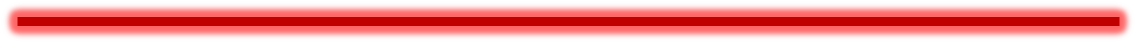 This is a long report BUT most important information from the European experience with the JAB. The statistical information is broken down by the brand of JAB which means you can get an idea of which type you might want to take if you are so inclined, which I hope you are NOT. – rdb]Media Blackout: Deaths In Europe Following Experimental COVID Injections Rise 68%, Injuries Nearly Double In Less Than A MonthTim Brown / April 16, 2021 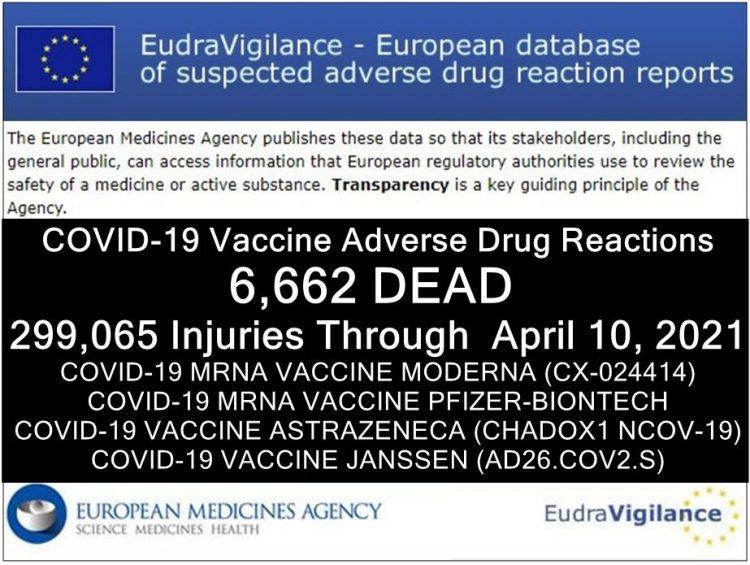 At the end of March, I reported that EudraVigilance, a website was launched by the European Medicines Agency in 2012 to provide public access to reports of suspected side effects, confirmed that nearly 4,000 people had died through March 13. Less than one month later, that number grew by 68%!Total Media Blackout: Nearly 4,000 Dead In Europe & More Than 162,000 Injuries Following Experimental COVID-19 InjectionsMainstream Media Silence: CDC Reports 2,794 Deaths Following Experimental COVID Injections – Europe Nearly Double That Plus Almost A Quarter Million InjuriesJ&J Experimental COVID Jab Leaves 21-Year-Old Student Dead Within 24 Hours & Father Of 7 With Stroke & Paralyzed20-Year-Old Scottish Man Dead Within 12 Hours Of Pfizer Experimental COVID InjectionHealth Impact News reports:Their report through April 10, 2021 lists 6,662 deaths and 299,065 injuries following injections of four experimental COVID-19 shots:COVID-19 MRNA VACCINE MODERNA (CX-024414)COVID-19 MRNA VACCINE PFIZER-BIONTECHCOVID-19 VACCINE ASTRAZENECA (CHADOX1 NCOV-19)COVID-19 VACCINE JANSSEN (AD26.COV2.S)A Health Impact News subscriber in Europe ran the reports for each of the four COVID-19 shots we are including here. This subscriber has volunteered to do this, and it is a lot of work to tabulate each reaction with injuries and fatalities, since there is no place on the EudraVigilance system we have found that tabulates all the results.Here is the summary data through April 10, 2021.Total reactions for the experimental mRNA vaccine Tozinameran (code BNT162b2, Comirnaty) from BioNTech/ Pfizer: 3,760 deaths and 134,606 injuries to 10/04/2021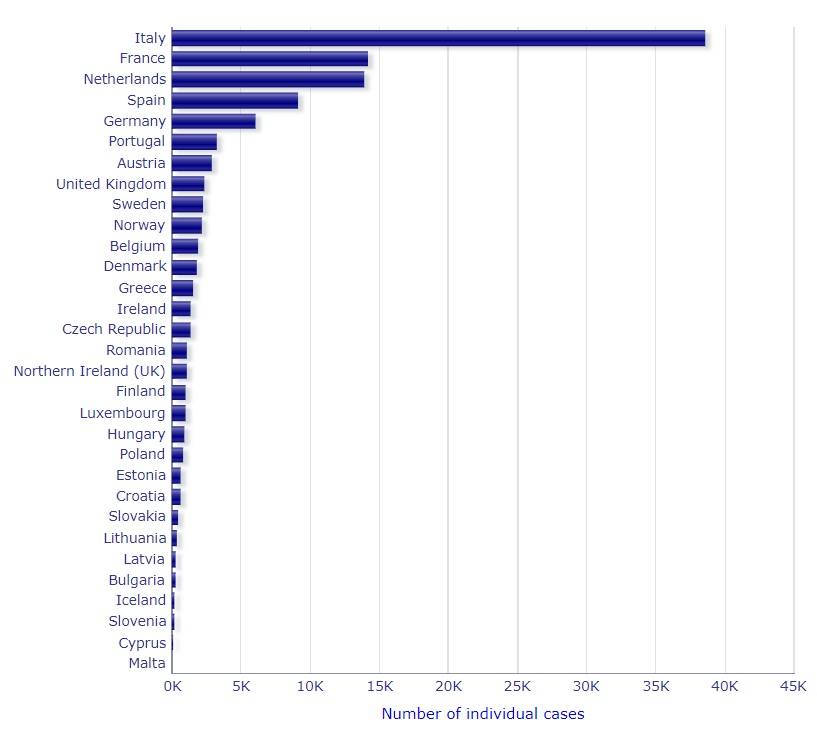 10,021 Blood and lymphatic system disorders incl. 31 deaths6,413 Cardiac disorders incl. 442 deaths44 Congenital, familial and genetic disorders incl. 2 deaths3,620 Ear and labyrinth disorders incl. 2 deaths93 Endocrine disorders3,997 Eye disorders incl. 5 deaths30,091 Gastrointestinal disorders incl. 196 deaths93,635 General disorders and administration site conditions incl. 1,279 deaths171 Hepatobiliary disorders incl. 14 deaths2,808 Immune system disorders incl. 15 deaths8,451 Infections and infestations incl. 380 deaths3,210 Injury, poisoning and procedural complications incl. 66 deaths6,560 Investigations incl. 147 deaths2,207 Metabolism and nutrition disorders incl. 79 deaths48,571 Musculoskeletal and connective tissue disorders incl. 40 deaths109 Neoplasms benign, malignant and unspecified (incl cysts and polyps) incl. 7 deaths59,021 Nervous system disorders incl. 335 deaths152 Pregnancy, puerperium and perinatal conditions incl. 6 deaths70 Product issues5,208 Psychiatric disorders incl. 52 deaths807 Renal and urinary disorders incl. 57 deaths806 Reproductive system and breast disorders incl. 1 death12,075 Respiratory, thoracic and mediastinal disorders incl. 432 deaths14,257 Skin and subcutaneous tissue disorders incl. 31 deaths352 Social circumstances incl. 5 deaths101 Surgical and medical procedures incl 5 deaths6,996 Vascular disorders incl. 131 deathsTotal reactions for the experimental mRNA vaccine mRNA-1273 (CX-024414) from Moderna: 1,801 deaths and 13,426 injuries to 10/04/2021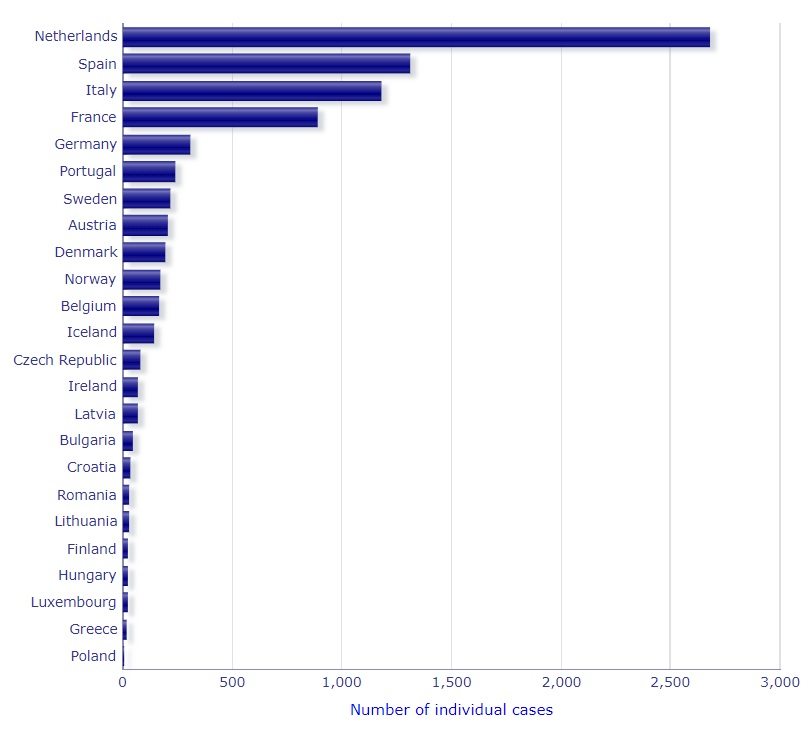 631 Blood and lymphatic system disorders incl. 12 deaths1 Cardiac disorders incl. 180 deaths5 Congenital, familial and genetic disorders incl. 1 death267 Ear and labyrinth disorders18 Endocrine disorders415 Eye disorders incl. 2 deaths2,987 Gastrointestinal disorders incl. 60 deaths9,634 General disorders and administration site conditions incl. 795 deaths56 Hepatobiliary disorders incl. 2 deaths379 Immune system disorders incl. 1 death1,075 Infections and infestations incl. 93 deaths568 Injury, poisoning and procedural complications incl. 36 deaths862 Investigations incl. 52 deaths382 Metabolism and nutrition disorders incl. 33 deaths4,443 Musculoskeletal and connective tissue disorders incl. 37 deaths38 Neoplasms benign, malignant and unspecified (incl cysts and polyps) incl. 5 deaths5,738 Nervous system disorders incl. 193 deaths37 Pregnancy, puerperium and perinatal conditions7 Product issues641 Psychiatric disorders incl. 28 deaths218 Renal and urinary disorders incl. 18 deaths83 Reproductive system and breast disorders incl. 1 death1,657 Respiratory, thoracic and mediastinal disorders incl. 158 deaths1,625 Skin and subcutaneous tissue disorders incl. 19 deaths121 Social circumstances incl. 5 deaths88 Surgical and medical procedures incl. 10 deaths839 Vascular disorders incl. 60 deathsTotal reactions for the experimental vaccine AZD1222 (CHADOX1 NCOV-19) from Oxford/ AstraZeneca: 1,086 deaths and 150,863 injuries to 10/04/2021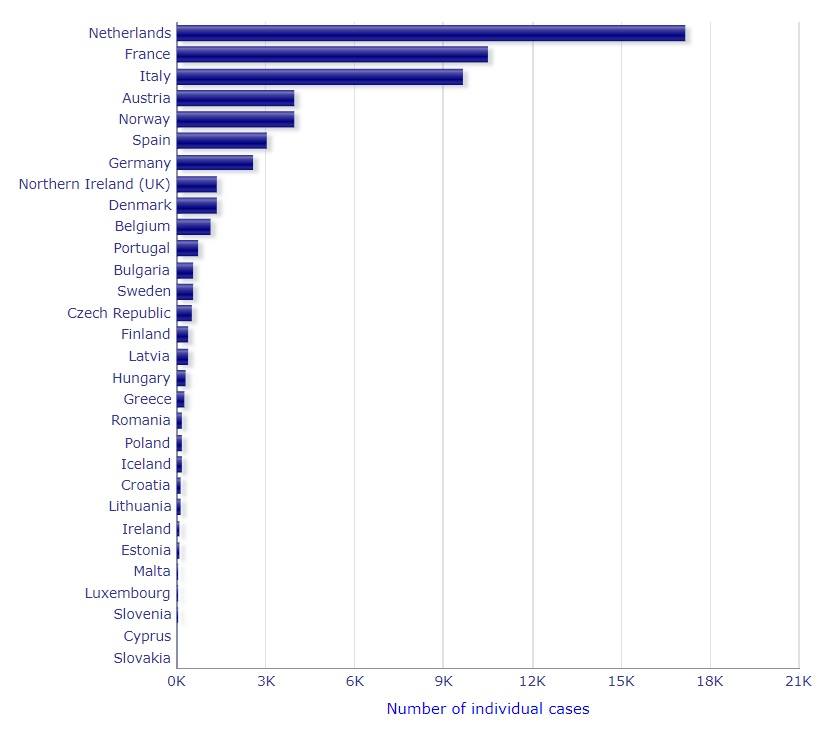 4,092 Blood and lymphatic system disorders incl. 44 deaths5,911 Cardiac disorders incl. 140 deaths52 Congenital, familial and genetic disorders incl. 1 death3,886 Ear and labyrinth disorders112 Endocrine disorders incl. 2 deaths5,994 Eye disorders incl. 4 deaths47,881 Gastrointestinal disorders incl. 40 deaths117,802General disorders and administration site conditions incl. 363 deaths162 Hepatobiliary disorders incl. 6 deaths1,499 Immune system disorders incl. 5 deaths8,809 Infections and infestations incl. 84 deaths3,095 Injury, poisoning and procedural complications incl. 11 deaths7,336 Investigations incl. 14 deaths6,078 Metabolism and nutrition disorders incl. 10 deaths68,519 Musculoskeletal and connective tissue disorders incl. 7 deaths97 Neoplasms benign, malignant and unspecified (incl cysts and polyps) incl. 3 deaths92,586 Nervous system disorders incl. 154 deaths71 Pregnancy, puerperium and perinatal conditions39 Product issues7,934 Psychiatric disorders incl. 9 deaths1,446 Renal and urinary disorders incl. 8 deaths1,328 Reproductive system and breast disorders12,49 Respiratory, thoracic and mediastinal disorders incl. 109 deaths19,069 Skin and subcutaneous tissue disorders incl. 6 deaths256 Social circumstances incl. 3 deaths322 Surgical and medical procedures incl. 7 deaths6,136 Vascular disorders incl. 56 deathsTotal reactions for the experimental COVID-19 vaccine JANSSEN (AD26.COV2.S) from Johnson & Johnson: 15 deaths and 170 injuries to 10/04/2021(No graph yet)3 Blood and lymphatic system disorders20 Cardiac disorders incl. 5 deaths11 Ear and labyrinth disorders1 Endocrine disorders9 Eye disorders39 Gastrointestinal disorders109 General disorders and administration site conditions incl. 7 deaths2 Hepatobiliary disorders8 Immune system disorders17 Infections and infestations9 Injury, poisoning and procedural complications33 Investigations7 Metabolism and nutrition disorders37 Musculoskeletal and connective tissue disorders88 Nervous system disorders incl. 1 death1 Product issues18 Psychiatric disorders5 Renal and urinary disorders4 Reproductive system and breast disorders30 Respiratory, thoracic and mediastinal disorders incl 1 death19 Skin and subcutaneous tissue disorders4 Social circumstances1 Surgical and medical procedures28 Vascular disorders incl. 1 deathChicago: 27-Year-Old Doctor Dead 3 Months After Experimental COVID Injection Raising Long-term Safety ConcernsAnother Experimental Pfizer COVID Injection Death: 22-Year-Old Israeli Woman Dead Following Her ShotAstraZeneca Child Injection Experiment Halted As Officials Admit Link Between Jab & Deadly Blood Clots – Now Prosecute Them!Hollywood “Deadly Virus” Featured Movies Soften Up The Public To Accept Ridiculous Narratives About Plan-demicsThe previous numbers through March 13, 2020 were 3,964 dead and 162,610 had been injured following the experimental COVID injections. That’s a 68% increase in deaths and nearly a double in vaccine injuries. Yet, there is no accountability and no major media outlets anywhere reporting these numbers. Keep in mind that these are only a small percentage of actual deaths and injuries following the deadly jabs, as a vast majority are never reported.		Article posted with permission from Sons of Liberty Mediahttps://thewashingtonstandard.com/media-blackout-deaths-in-europe-following-experimental-covid-injections-rise-68-injuries-nearly-double-in-less-than-a-month/ Dozens hurt in Old City clash as extremist Jews march chanting ‘Death to Arabs’Arab counter-protesters also skirmish with police trying to keep groups apart; 78 Palestinians, 1 officer injured as cops use water cannons, stun grenades against rock throwersBy TOI staff and Agencies Today, 1:17 am 	Dozens of people were injured when violent clashes erupted at the Damascus Gate of the Old City of Jerusalem late Thursday as Palestinian protesters confronted a group of some 300 extreme-right Jewish activists who marched to the scene chanting “Death to Arabs.” Police, trying to keep the groups apart, also clashed with the Palestinians, who threw rocks at the officers. 	Officers used riot dispersal means including stun grenades, tear gas and water cannons to break up the Arab protestors, the sounds from the explosions rolling across the center of the capital. ​ At least 100 Palestinians were injured, including 21 who were hospitalized, the Palestinian Red Crescent said. 	Police said one mounted officer was hit in the face by a rock and four Palestinians were arrested. 	Later, police said a Jewish motorist was attacked in East Jerusalem and stones were thrown at his car. When he tried to flee on foot, he was caught and beaten by several people. His car was later set on fire. 	Video on social media showed him being repeatedly kicked as he lay on the floor. Police said he had been hospitalized, but no details were given on his condition. ערבים בועטים ביהודי שרוע כל הקרקע בשער שכם pic.twitter.com/zmAaAnUXdm — גלעד כהן | Gilad Cohen (@GiladCohenJR) April 22, 2021	Police said they were searching for the suspects. 	Arab protesters also set a dumpster and a bus stop on fire. 	Video posted to social media from the scene also showed Jewish youths attack an Arab home just inside the Old City. 	The sounds of children crying can be heard as a woman, unseen, shouts “Stop” in Arabic while several youths throw objects at the home.יהודים תוקפים בית בעיר העתיקה. אם תדליקו את הרמקולים תשמעו את הבכי של הילדים. pic.twitter.com/lgR5HaXe1s— نير حسون Nir Hasson ניר חסון (@nirhasson) April 22, 2021	The clashes came a day after running street battles between Jews and Arabs in downtown Jerusalem.	In response, the Jewish supremacist Lehava group had called for a protest Thursday in a show of “national honor.”	Some 300 activists from the Lehava group took part in the march that brought them to within a few dozens of meters of the Damascus Gate where Palestinians had gathered in a counter-protest.	Lehava protestors chanted “Death to the Arabs!”  and “Arabs get out!” as police tried to keep the two crowds apart while also dealing with attacks from the Palestinian protestors, who had gathered at the gate to counter the expected march and began throwing rocks and bottles at police.	Though police had deployed hundreds of officers ahead of the march to prevent it from reaching its destination, dozens of Lehava protesters were able to reach the Palestinian crowd and the two sides began throwing objects at each other, Channel 12 News reported.	Police eventually moved in to separate the crowds, positioning mounted officers to hold back the Lehava demonstration that was lead by the group’s chief, Bentzi Gopstein.	“We allow protest in the name of freedom of expression but we will take action against any form of violence,” police said ahead of the march.  MORE -https://www.timesofisrael.com/dozens-hurt-at-old-city-clash-as-extremist-jews-march-chanting-death-to-arabs/  [In case you haven’t noticed the entire world seems to have simply fallen into a state of total lawless rebellion and riotous action. There are riots in multiple US cities mostly simply with the intent to terrorize part of the population (currently that is the white population). In Israel it seems to be Arab versus Jew. In France it is the indigenous French versus the government who is protecting the Islamic groups. There is a sense of total evil bedlam going on and it is growing. – rdb]DF probing why air defenses didn’t intercept Syrian anti-aircraft missileIncoming projectile exploded in mid-air overnight, sending debris crashing down in southern Israel; reverberations of an explosion were felt in central Israel, JerusalemBy Judah Ari Gross Today, 11:22 am 	The Israel Defense Forces launched an investigation to determine why its air defenses failed to intercept an errant surface-to-air missile fired from Syria that landed in southern Israel on Thursday morning. 	The Syrian missile exploded in mid-air, sending fragments crashing down, with pieces landing in the community of Ashalim, some 40 kilometers from the nuclear reactor in Dimona, without causing injuries or significant damage. 	“The IDF worked to prevent a potential strike on critical assets in the State of Israel. A SA-5-model of surface-to-air missile was fired, passed through the area. There was an attempt to intercept it, which did not succeed. We are still investigating the event,” Defense Minister Benny Gantz said at a press conference in Tel Aviv. 	“Normally we see different outcomes,” Gantz added. 	Shortly after 1:30 a.m. on Thursday, Israeli fighter jets conducted a series of airstrikes on targets in the Syrian Golan. In response, Syrian air defense units fired a large number of anti-aircraft missiles, notably SA-5 missiles, at the attacking Israeli planes, according to Syrian state media. 	Israeli radar detected that at least one of the SA-5s — also known as S-200 missiles — was on a trajectory that would have it land in the northern Negev desert, which both triggered sirens in the area and prompted Israeli air defense troops to fire an interceptor missile at the incoming projectile. 	According to the IDF, the interceptor failed to shoot down the Syrian anti-aircraft missile, a massive projectile with a 200 kilogram (440 pound) warhead. The military said it was launching an investigation into the matter. 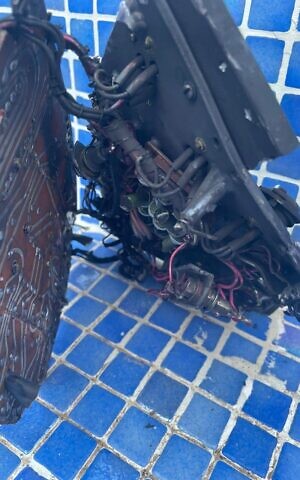 Fragments of a Syrian SA-5 missile fired toward Israel, which landed in a swimming pool in the community of Ashalim in the northern Negev, on April 22, 2021. (courtesy)	Pieces of the projectile were recovered from Ashalim. A number landed in the community’s swimming pool. 	The IDF has refused to identify which of its air defense systems was used in the effort. Video footage of the launch of the Israeli interceptor was widely shared on social media (below). 	Residents of Jerusalem and central Israel reported feeling reverberations of an explosion. It was not clear if it was caused by the impact of the Syrian missile on the ground or by the failed interception attempt. 	In response to the launch of the surface-to-air missile, the Israeli military conducted a second round of airstrikes in Syria, targeting Syrian air defenses, including the battery that fired the SA-5 that struck southern Israel.	Syrian state media reported that four soldiers were injured in the Israeli attack. Syrian news outlets reported that one of the four troops was killed in the strike, though that was not immediately confirmed by official Syrian sources.	Though they are primarily designed to intercept aircraft and projectiles in the air, SA-5 missiles are capable of causing considerable damage if they strike the ground by virtue of their large size.	In 2019, in a similar case, a Syrian SA-5 missile that was fired at an Israeli jet crashed in northern Cyprus, causing a large explosion and starting a fire.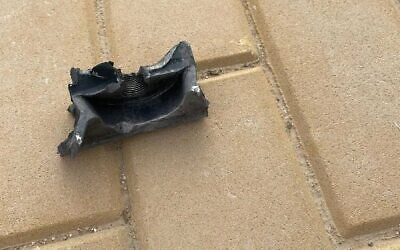 Fragments of a Syrian SA-5 missile fired toward Israel, which landed in the community of Ashalim in the northern Negev, on April 22, 2021. (courtesy)	Israel has regularly accused the Syrian military of wildly firing large amounts of anti-aircraft missiles in response to its strikes.	The predawn incident came amid peak tensions between Israel and Iran, weeks after an attack on Iran’s Natanz nuclear site earlier this month, which has been widely attributed to the Jewish state. Iran has vowed to retaliate for the alleged Israeli sabotage.	IDF Spokesperson Hidai Zilberman stressed that the military did not believe the overnight incident was a deliberate attack on the country or its nuclear facility.	“There was no intention of hitting the nuclear reactor in Dimona,” Zilberman told reporters. https://www.timesofisrael.com/idf-probing-why-air-defenses-didnt-intercept-syrian-anti-aircraft-missile/  [Most concerning and one has to wonder if this was truly an ‘accident’ by Syria /Iran or was with intent as a payback to Israel. – rdb]Likud said pressing Yamina’s Ayelet Shaked to ensure Netanyahu stays PMUnsourced TV report says premier seeking to sow division in party to thwart a coalition not led by him, cites pro-Netanyahu journalists’ tweets calling on Shaked to jump shipBy TOI staff Today, 6:54 pm 	In a new ploy to prevent Yamina leader Naftali Bennett from potentially forming a government with the so-called “change bloc,” Prime Minister Benjamin Netanyahu is seeking to sow division in his right-wing rival’s party, according to a report Thursday. 	Yamina No. 2 Ayelet Shaked has been reported to be far more cool than Bennett about the prospect of forming a government that would include center-left parties. 	According to Channel 12, Netanyahu’s Likud is now focusing its pressure campaign on her. 	The unsourced report pointed to a pair of tweets from right-wing journalists who are vocal supporters of Netanyahu, but who have had past ties with Bennett and Shaked. 	“Hello Ayelet Shaked. Come to Likud and in the future you’ll lead the right. Don’t be Bennett’s sucker,” Shimon Riklin tweeted. 	He added: “You already paid the price once because of [Bennett’s] nonsense. Jump out of his car before the crash.” 	Riklin did not elaborate on the “price” he was referring to, but appeared to be alluding to the failure of Bennett and Shaked’s then-political faction — New Right — to clear the minimum electoral threshold in the April 2019 elections, after they broke off from the Jewish Home party. The two then entered the Knesset with Yamina in the three elections held since. 	Meanwhile, Yinon Magal wrote on Twitter: “If Ayelet Shaked announces that under no circumstances will she join a left-wing government, she’ll achieve great things on the right. If you follow Bennett, you’ll finish your political career. The choice is easy.” 	Magal, who previously hosted a television show with Riklin on Channel 20, briefly served as a Jewish Home MK in 2015 when Bennett led the party, before resigning over a sexual harassment scandal. 	While peeling off Shaked from Bennett could potentially deal a fatal blow to the prospects of the Yamina leader and the “change bloc” opposed to Netanyahu assembling a coalition if Netanyahu fails to do so, it is unlikely to put the Likud leader any closer to a majority. 	Shaked and Bennett are both believed to have wanted to join Likud in the past, but Netanyahu and his wife Sara reportedly blocked their entry to the party, due to their personal distaste for them. Both Bennett and Shaked worked for the Likud chief while he served as opposition leader from 2006 to 2008, but left after reported clashes with the family.	The Channel 12 report came a day after Walla news said Shaked met secretly with Mossad chief Yossi Cohen, a longtime Netanyahu loyalist whom the premier reportedly sees as a possible successor.	The meeting allegedly took place a week before the March 23 elections.	Unnamed sources familiar with the sit-down who were quoted in the report said the meeting dealt with security and legal issues and not politics. Both Shaked and Cohen, who is believed to be weighing a political career after his term as head of the spy agency ends later this year, refused to comment.	There were no further details on what the two discussed, but the report noted that Shaked served as justice minister in 2015-2019, when Cohen was national security adviser before he took the reins at the Mossad in 2016. Shaked was also a member of the Foreign Affairs and Defense Committee in the previous Knesset.	Following the report, the Movement for Quality Government in Israel demanded clarifications from Cohen.	“MK Shaked does not have a security position that justifies this meeting,” it wrote in a letter to him, saying it “may lead to heavy suspicions” that he was dealing in political matters while serving as Mossad chief.	With Netanyahu’s chances of putting together a ruling majority appearing to dwindle, the premier and Likud have increasingly lashed out at Bennett, as they seek to deny his rivals have any path to a majority.	In a primetime address Wednesday, Bennett rejected Netanyahu’s long-shot bid to hold direct elections for prime minister without a fresh vote for parliament. In a dueling speech in which Netanyahu fired at Bennett and a theoretical unity government led by the Yamina leader, the premier claimed the proposal was the best solution to Israel’s two-year-long political impasse.	Bennett also said that while he prefers a right-wing government led by Netanyahu, if the prime minister fails in forming one, he will try to form a government of national unity. https://www.timesofisrael.com/likud-said-pressing-yaminas-ayelet-shaked-to-ensure-netanyahu-stays-pm/ [Whenever this balagan gets over it will be a relief from all the political garbage and backstabbing that has been occurring. It is like putting a bunch of wild cats in a gunny sack. – rdb]Defense Ministry unveils reform plan for PTSD, rehabilitative care for veteransMoves aimed at cutting red tape, ending background checks; come after ex-IDF soldier self-immolated in apparent protest after years of fighting ministry bureaucracyBy Judah Ari Gross Today, 3:55 pm 	The Defense Ministry on Thursday unveiled its plan to reform rehabilitative care for wounded Israel Defense Forces veterans, focusing most of its efforts on streamlining the current byzantine bureaucracy and doing away with invasive background checks on those applying for assistance. 	The ministry’s long-maligned Rehabilitation Department has come under renewed intense scrutiny in recent weeks after an IDF veteran who had long struggled to receive help from the ministry set himself on fire outside the department’s offices in Petah Tikva earlier this month. 	The veteran, Itzik Saidyan, who was diagnosed with post-traumatic stress disorder following his service in the 2014 Gaza war, remained in critical condition Thursday in Sheba Medical Center, with burns covering his entire body, which his doctors say have caused infections that endanger his life. 	Following Saidyan’s self-immolation on April 13, Defense Minister Benny Gantz ordered an internal probe of the Rehabilitation Department and formed a committee to carry out changes in the organization. 	On Thursday, the ministry’s reform proposal, named “One Soul,” was revealed in a press conference at defense headquarters in Tel Aviv. 	“Over the past months, we have made significant strides in treating wounded IDF veterans and those with post-traumatic stress disorder. Unfortunately for Itzik, this was too little and too late, but it is not too late for many other wounded veterans and their families. I will bring this proposal, along with the prime minister, to the government next week. This is an issue that is above politics,” Gantz said. 	The Rehabilitation Department has long been criticized, both by veterans’ groups and in government probes, for having an excessively complicated and difficult system of establishing if an applicant can be recognized as having injuries caused by or during their military service. The process can in some cases take several years, during which the applicant is not eligible to receive the assistance they require. This is considered especially true for veterans suffering from PTSD, who can be subjected to probes by Defense Ministry investigators looking for reasons why their condition may not have been caused by their military service. 	In the case of Saidyan, who reportedly suffered from a severe case of PTSD, a Defense Ministry panel would only partially recognize his condition, arguing that traumatic events he experienced earlier in his life, namely the loss of his father as a child, were responsible for his disorder. Danny Brom, one of Israel’s leading researchers of PTSD, recently told The Times of Israel that the practice of using potential risk factors for PTSD from someone’s past as justification for denying them recognition when the disorder develops following their military service was “untrue and almost evil.” 	“Knowing all this, they took him into the army, with [a clean bill of health]. If they thought that this guy can’t handle it, why did they take him into the army?” Brom said. 	The interim head of the Rehabilitation Department, Itamar Graf, said that as part of a series of reforms dealing with both general issues with the Rehabilitation Department and specific ones regarding care for veterans suffering from PTSD, these invasive background checks would no longer be conducted. 	We’ve understood for many months that the process that exists today is not good, that the service is insufficient and that we have to change this reality	“There are processes that are long and complicated, which have to simplify and change. Some of them are our fault, some of them are because of laws and rules and other things. No one is looking into the background of a soldier because they want to. There are laws and protocols and lawyers and a million other things. We’ve understood for many months that the process that exists today is not good, that the service is insufficient and that we have to change this reality,” Graf said at the press conference on Thursday	“We will not look into the background of anyone, unless it is necessary,” he said.	According to Graf, the proposal also includes creating a faster and easier process for recognizing injuries that were caused by or occurred during military service, providing legal assistance during the recognition process, increasing the number of services available online, and adding staff to the department.	“We will simplify processes that currently represent a major difficulty for the wounded veterans and for the [Defense Ministry] workers, who instead of working on rehabilitation are dealing with paperwork and ‘show me this, present me with that.’ Everything we can get rid of to make things easier and faster, we will remove,” Graf said.	Graf, who was temporarily put in charge of the Rehabilitation Department in January, said his office currently has workers dealing with some 1,500 to 2,000 wounded veterans, whereas in the civilian National Insurance case workers have a tenth as many clients.	Graf said the number of doctors and medical professionals who work directly with wounded veterans must also be increased significantly.	Regarding post-traumatic stress disorder, the proposal calls for the creation of a center for researching PTSD and a national PTSD committee, an increase in the number of treatments for PTSD offered by the ministry, and funding for alternative care not offered by the department.	Some of these reforms will be possible through internal changes in protocols, while others will require new legislation or approvals by the government. The ministry said it was working on finding funding sources for many of these changes, particularly for hiring new staff. MORE - https://www.timesofisrael.com/defense-ministry-unveils-reform-plan-for-ptsd-rehabilitative-care-for-veterans/  [This is a very tragic case but most PTSD cases are. When you train aggression into people who may not have that mindset and put them in confrontational situations with bad traumas, death or overwhelming fear for their own life or that of their associates it becomes a huge issue. This is particularly true if their support system is less than adequate and their spiritual mindset is a problem. – rdb]Israel crosses milestone of 5 million fully vaccinated against COVID-19Health Ministry figures show that 5,003,113 have received two inoculation doses; just 113 new cases detected on Wednesday, though another death brings toll to 6,346By TOI staff Today, 10:09 pm 	Over five million people in Israel have been fully vaccinated against the coronavirus, according to Health Ministry figures published Thursday, representing some 54 percent of the total population of some 9.3 million. 	A mass inoculation drive based on the Pfizer-BioNtech two-shot vaccine has so far given both doses to 5,003,113 people. Out of the eligible population over the age of 16, that figure represents some 80%. 	Meanwhile, 5,372,417 people have had at least the first shot. 	Israel’s world-leading vaccination program has seen it maintain the highest per capita inoculation rate in the world since it began in late December. 	Israel is preparing to start vaccinating children aged 12-15 as soon as the US Food and Drugs Administration approves vaccine use for children in that age bracket. 	Health Ministry Director-General Chezy Levi said Thursday that when that age group has been vaccinated, the country will reach herd immunity and there will be no need to inoculate younger children, Kan news reported Thursday. 	As the vaccination drive pushes ahead, infection rates have plummeted, with ministry figures showing just 113 new cases detected Tuesday — a fraction of the several thousand cases a day that were being diagnosed at the beginning of the year. There are currently 1,954 active cases in the country, of which 161 are in serious condition. Since the start of the pandemic last year, 837,668 people have been diagnosed with the coronavirus in Israel. The death toll was given as 6,346 Thursday, with one person dying the day before. 	Positive virus test rates have dropped to just 0.2 percent, while the virus reproduction number — which indicates how many people each virus carrier infects on average, was given as 0.75. Any number less than 1 shows that the virus spread is diminishing. 	Also Thursday, the Health Ministry issued a travel warning to seven countries caught in a wave of virus infection, citing concerns of possible coronavirus strains that may be more resistant to vaccines. 	The countries listed in the travel warning were Ukraine, Ethiopia, Brazil, South Africa, India, Mexico and Turkey.	The ministry further said all Israelis, including the vaccinated and recovered, should generally avoid any “unnecessary” international travel altogether.	The warning came as health officials express concerns over a new mutated strain detected in India, which is dealing with one of the worst outbreaks since the pandemic began in 2019.	As infections have dwindled Israel has rolled back restrictions on public life, including lifting the requirement to wear face masks outdoors, which was ended on Sunday. https://www.timesofisrael.com/israel-crosses-milestone-of-5-million-fully-vaccinated-against-covid-19/ [It will be most interesting to see what happens over the next 12 to 18 months. – rdb]Israel risks losing teenagers to anti-vaxxer influence, warns top doctorShlomo Vinker fears inoculation critics slipping into online vacuum left open by authorities, swaying kids; says adult vaccination drive has almost hit ‘ceiling’By Nathan Jeffay Today, 9:19 pm 	Authorities need to up their game with the nation’s teenagers or they could “lose” many of them to anti-vaxxer misinformation just as they become eligible for COVID-19 shots, a leading doctor has said. 	In a Thursday interview with The Times of Israel, Prof. Shlomo Vinker spoke of his concern that the country isn’t adequately preparing to win hearts and minds for the teen vaccination drive due to start soon. [Let’s be sure and vilify anyone who doesn’t agree with your narrative, because obviously your opinion of the issue is the only one that counts even when your analysis Or supposed analysis makes little or no sense. – rdb]	Meanwhile, the ongoing effort to vaccinate the 16-plus age group has almost hit its “ceiling,” he said, predicting that only an eighth of the country’s remaining 800,000 unvaccinated adults will agree to get the shots. [It is interesting that since the pro-abortion movement is so prevalent around the world and their standard cry is “my body, my choice” what ever happened to that concept when it comes to the JAB? – rdb]	Vinker, director of medical services at the Leumit healthcare provider, said that is par for the course, and that vaccination rates so far have exceeded his expectations. But when it comes to kids, he is “worried” that they aren’t yet on the receiving end of a publicity blitz by the Health Ministry. 	He argued the ministry should already have high-profile campaigns online and significant initiatives in schools to drum up enthusiasm for vaccines among the age group. [Sell the Shot at all costs. – rdb]	Vinker is concerned that anti-vaxxing voices will fill this vacuum. 	“If we wait until the vaccinations for children come we will lose the teenagers, because the activists against vaccination are very active now,” he said. “This means we need to not leave the stage open for them.” His worry is that teens spend a lot of time on the web and form opinions based on online content, and are vulnerable to claims from anti-vaxxers. [As if the Pushers of The Jab aren’t all over the web as well??? Is this the voice of desperation? – rdb]	In the adult inoculation campaign, he said 87 percent of the 16-plus population was now vaccinated, and tiny numbers were still heading to clinics. It was “very difficult” to convince those who still hadn’t been vaccinated, Vinker said. 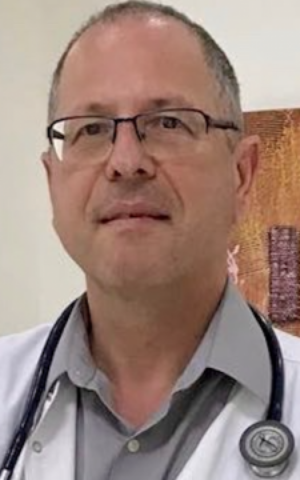 Shlomo Vinker, director of medical services at the Leumit healthcare provider (courtesy of Leumit)		“I’m realistic,” he commented. “We’ve almost reached the ceiling for adult vaccination.” 		Vinker believes some 100,000 adults can still be convinced, and nurses are still phoning people — especially unvaccinated elderly people — to encourage them. There will be an influx of people who want vaccinations in order to travel or stay in hotels during the summer, he predicted. But he added that many have become entrenched in their position and won’t take shots. [In most systems wouldn’t you consider this coercion or maybe blackmail? If you get a Jab you can go do….  Just how does that play with the Nuremburg accord? – rdb]		Some are ideological anti-vaxxers, but those are a relatively small number, he said. Many more have developed fears or concerns, often after seeing online content, about the coronavirus vaccines that prevent them from committing to shots.		“There is a disproportionate number from minorities, including the Arab sector, the ultra-Orthodox, and people from the former Soviet Union,” said Vinker. He added that one of the reasons for this is that these populations are often connected to social media that is outside the generally pro-vaccine Israeli mainstream. “For example, older Russian immigrants are often connected to Russian social media, where there are far more critical views on the vaccine,” Vinker stated.	He said that there is no easy formula for persuading people, but said that his staff will continue contacting unvaccinated individuals to try. He commented: “You cannot force anyone, you just have to convince them that vaccination is safe and good for their health and for their day-to-day lives.”	The Health Ministry did not respond to Times of Israel requests for comment on the issue of promoting vaccines among teenagers and among the general population. https://www.timesofisrael.com/israel-risks-losing-teenagers-to-anti-vaxxer-influence-warns-top-doctor/ Health Ministry urges Israelis to avoid unnecessary trips abroad amid pandemicIsraelis who have been vaccinated against COVID-19 and those who have recovered from the disease are also recommended not to leave the country to avoid importing new COVID variants capable of breaking through vaccine protectionAdir Yanko | Published: 04.22.21 , 19:40 	The Health Ministry on Thursday issued a travel warning asking all Israelis to avoid unnecessary trips abroad amid the COVID-19 pandemic. [Excuse me folks, if your bloody Jab in the arm is so effective and is supposed to protect everyone why shouldn’t they go and travel. This babble about all the variants is hogwash. Every virus has variants and when you look at cold statistics this bug is minimally different than all the others. – rdb]	The warning focuses on seven countries experiencing severe coronavirus outbreaks: Ukraine, Ethiopia, Brazil, South Africa, India, Mexico and Turkey. However, flights to these countries will continue operating.	Israelis who have been vaccinated against COVID-19 and those who have recovered from the disease are also recommended not to leave the country. [Is this rational or just a case of I want to control you and everything about you? – rdb]	Shortly after the publication of the travel warning, Health Ministry Director-General Prof. Hezi Levi explained that the move stemmed from fear new variants capable of compromising Israel's successful vaccination drive would enter the country.	Speaking to a press briefing, Levi said the health system has listed several variants that may be a cause of concern, including a new Indian variant that seven cases of which have been detected in Israel. It was still unclear whether the new strain was resistant to the vaccine but is probably more infectious than the original virus.	According to Levi, the most common COVID-19 variant in Israel is the one first detected in the UK and accounts for some 95% of all cases nationwide. Despite being more contagious than the original virus, this strain is unable to break through the vaccine's protection.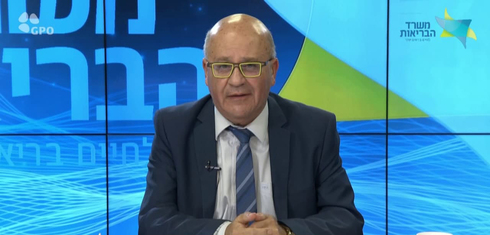 Health Ministry Director-General Prof. Hezi Levi (Photo: GPO)	He added that the South African variant caused health officials great concern due to the shot's lower efficacy against it but also said that it accounted only for 1% of all coronavirus cases in Israel.In the travel warning, the ministry directed Israelis to its website to follow the list of countries in which morbidity levels, or morbidity trends developing in them, are alarming. MORE - https://www.ynetnews.com/health_science/article/BJOVSm1P00 [this is simply a bunch of more fear mongering (AKA – fear porn). – rdb]Dead Sea Scrolls: Artificial Intelligence sheds new light on their authorsAn artificial intelligence-based paleographic project carried out by scholars in the Netherlands found a way to replace the human eye of with artificial intelligence.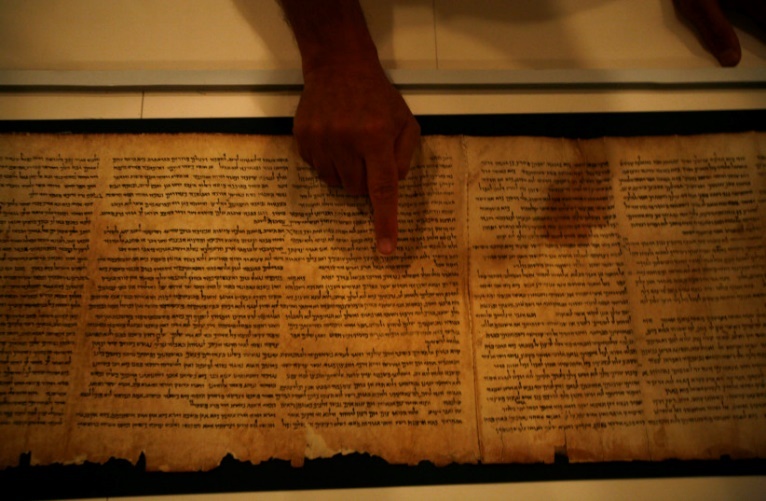 By ROSSELLA TERCATIN   APRIL 22, 2021 21:32Adolfo Roitman, curator of the Dead sea Scrolls, points at the original Isaiah Scroll, one of the Dead Sea Scrolls, inside a secured climate-controlled room in the Shrine of the Book at the Israel Museum in Jerusalem September 26, 2011. Developed in partnership with Google, the Israel Museum on Mond(photo credit: REUTERS/BAZ RATNER)	Were generations of scribes training together some 2,000 years ago in the Judean desert? Were some of the manuscripts known as the Dead Sea Scrolls produced as a team effort by two or more scribes working side by side in Qumran? And how many authors are behind the corpus of artifacts whose unearthing is considered one of the most crucial archaeological discoveries of the 20th century?	An artificial intelligence-based paleographic project carried out by scholars at the University of Groningen in the Netherlands hopes to find answers to many of these questions and to shed unprecedented light on the communities behind the text.	The first findings of the project were published in the journal PLOS ONE on Wednesday, solving a decades long riddle: the iconic ‘Great Isaiah’ scroll was written by two scribes and not one.	The Dead Sea Scrolls are a corpus of some 25,000 fragments unearthed in caves by the Dead Sea in the 1940s and 1950s. The artifacts include some of the most ancient manuscripts of the Bible, other religious texts that were not accepted in the canon as well as non-religious writings.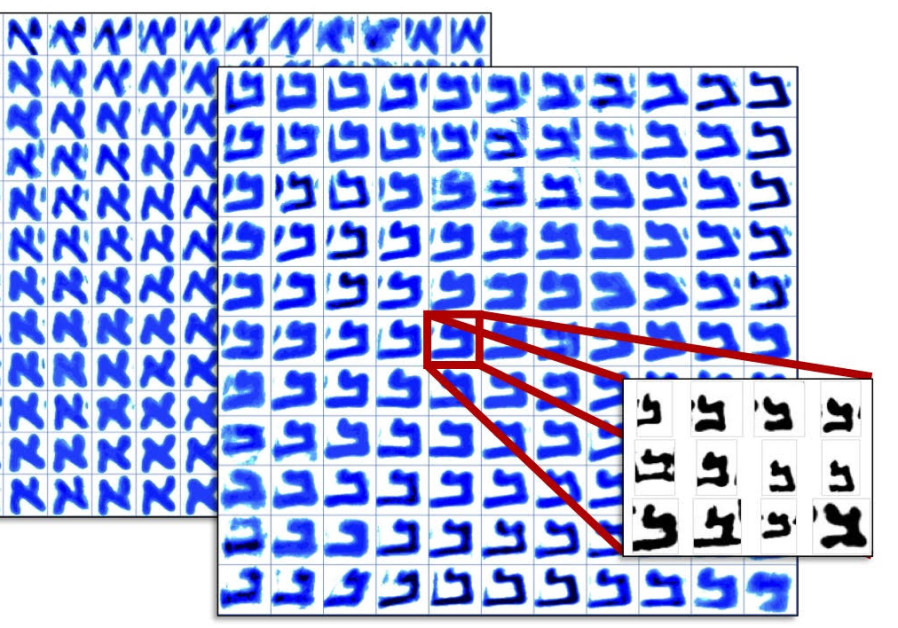 	Paleography is the discipline that studies ancient writing. In the case of the Dead Sea Scrolls, it has been crucial to extract information ranging from the dating of the manuscripts to whether fragments carrying parts of the same texts originally belonged to the same scroll or to different ones.
Two 12x12 Kohonen maps (blue colourmaps) of (full) character aleph and bet from the Dead Sea Scrolls collection. (Credit: MARUF A. DHALI)	This project represents the first attempt to replace the human eye of paleographers with an artificial intelligence analysis, as Prof. Mladen Popović, the head of the Qumran Institute of the University of Groningen, explained to The Jerusalem Post.	“Finding out how many scribes worked on a manuscript or were involved in the writing of the scrolls in general might sound like a trivial thing, but it opens up a whole new way of thinking about the Dead Sea Scrolls, not only as one collection, created for one group, but as different collections for different people,” Popović said. “We are just at the beginning, but it’s allowing us to see connections between the texts in a completely new perspective.”	Popović, who authored the study together with artificial intelligence experts Maruf A. Dhali and Lambert Schomaker, explained that they chose to start analyzing the Isaiah scroll both for its symbolic meaning  - 7 meter-long, it was one of the first seven scrolls found in 1947 and it is one of the best preserved – and for the fact that for decades scholars had been debating whether the artifact was produced by one or two scribes.	“This has been an undecided issue among scholars because the writing is so similar, but at the same time there are some differences in the ways the words are written in the two parts.” he explained. “Moreover, three lines at the bottom of column 27 were left blank and the new chapter, Isaiah 34, starts at column 28. The column also marks the beginning of a new sheet sown to the previous one. Normally, a new chapter would start in the same column.”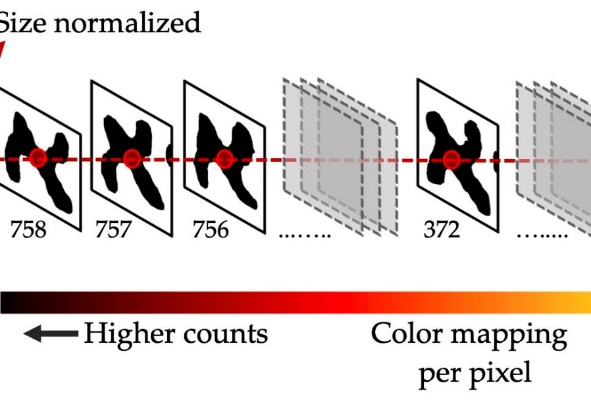 “It’s a fascinating problem for paleography,” he added. “We all know that when one writes, they never write their letters exactly the same but there are some variations. Each person’s variations are different, but sometimes scribes can write very much in the same style, making it difficult for the human eye to distinguish between them. So this was first a test case for us.”An illustration of how heatmaps of normalized average character-shapes are generated for individual letters. (Credit: MARUF A. DHALI)	The AI experts developed an algorithm to analyze the patterns of these variations and were able to establish that the manuscript was indeed written by two different people, with the transition happening between column 27 and 29.	Asked whether this means that the scribes worked side by side on different parts of the biblical book which were then sown together, Popović said that while there cannot be any certainty, it is a plausible scenario, adding that the fact that the scribes’ handwriting was so similar might have been a sign that they trained together.	In order to train the algorithm, the experts are using the digitized images of the manuscripts provided by the Israel Antiquities Authorities, the body which was placed in charge of them on behalf of the state of Israel.	The team led by Popović is already at work to shed more light about the authors of other manuscripts, whether different manuscripts were written by the same scribes and issues related to the dating.	“The human eye is amazing and can see things that computer cannot see, but we cannot always realize what we're seeing, let alone explain what we're seeing, while the computer can quantify and give us the data.” he concluded. “The interpretation this data is on us.” https://www.jpost.com/archaeology/dead-sea-scrolls-artificial-intelligence-sheds-new-light-on-their-authors-666069  [Most interesting and a great boon if this will work consistently when evaluated archeological finds. – rdb]Jordan releases 16 detained for ‘sedition’ in palace plotState prosecutor says suspects are being freed at king’s request; 2 former senior officials remain in custody for alleged effort ‘to destabilize security and stability’By AFP Today, 8:11 pm 	AMMAN — Jordan released Thursday 16 people detained for “sedition” at the request of King Abdullah II, the state prosecutor said, weeks after an alleged plot to destabilize the country was foiled. 	But two key suspects, former royal court chief Bassem Awadallah and Sharif Hassan bin Zaid, an ex-special envoy to Saudi Arabia, were kept in detention, Brigadier General Hazem al-Majali said. 	He said the decision to release the 16 “at this time in the investigation” was taken at the request of the king, without specifying if this was a final pardon or a temporary release. 	The 16, alongside Awadallah and Bin Zaid, were being investigated in the case “to destabilize security and stability in Jordan.” 	Earlier Abdullah, in a statement released by the royal court, said he had asked authorities to release “brothers” who were “misled, wronged, dragged behind this sedition” so they could be with family as soon as possible during the Muslim fasting month of Ramadan. 	The king made the request after lobbying by a number of key figures from across Jordan who asked him to show tolerance, state television Al-Mamlaka and the official Petra news agency reported. 	But Awadallah and Bin Zaid “have not been released because of their role and the level of incitement which is different than those of the other (16) accused who were set free,” Majali said. 	Eighteen suspects were arrested after authorities on April 3 announced they had foiled a bid to destabilize the kingdom. 	Deputy Prime Minister Ayman Safadi called the bid a “wicked plan.” 	The case was handed over to the State Security Court — which has both military and civilian judges and deals with high treason, espionage, drug trafficking, counterfeiting money and terrorism. The court began its investigations on April 14, after Amman prosecutor Hassan Abdallah issued a gag order banning the publication of any information pertaining to the case.	Jordan’s media was instructed to wait for official statements before publishing anything about those arrested.‘Painful’	When news of the alleged plot broke out, Abdullah’s half-brother Prince Hamzah was suspected of involvement.	The government accused the former crown prince, who was sidelined as heir to the throne in 2014, of involvement in a conspiracy to “destabilize the kingdom’s security.”	News of the alleged plot broke earlier this month, and at the time Abdullah’s half-brother Prince Hamzah was suspected of involvement. MORE - https://www.timesofisrael.com/jordan-releases-16-detained-for-sedition-in-palace-plot/ Russia to withdraw troops from deployment on border with Ukraine, Moscow confirms, as major snap exercises in Crimea conclude 22 Apr, 2021 13:31 	Russian Defense Minister Sergey Shoigu has announced that troops deployed in the west and south of the country in recent days will soon begin returning to base, saying they have now passed tests of their combat readiness. 	The chief of the country’s military revealed on Thursday that a number of units of the regular army and airborne divisions had been transferred to the area, near the shared border with Ukraine, as part of surprise military exercises. The buildup had caused alarm in Kiev, and been cited by Western nations as a potential precursor to an invasion, which the Kremlin repeatedly denied.	According to Shoigu, “the goals of the sudden inspection have been fully achieved. The troops demonstrated their ability to ensure reliable defense of the country.”	As a result, he has now ordered commanders to “plan and begin the return of troops to their places of regular deployment, beginning from April 23.” By the end of the month, the minister said, “the personnel of the 58th Army of the Southern Military District, the 41st Army of the Central Military District, the 7th, 76th Air Assault and 98th Airborne Divisions of the Airborne Forces” will return to their normal bases.	However, he warned that the army would “react and respond adequately to all changes in the situation near Russian borders.”	Earlier the same day, the Ministry of Defense released footage of troops storming the beaches in Crimea in simulated wargames, with amphibious landing ships making ground on the disputed peninsula. In a statement, it said that the exercises “allow you to practice the tasks of landing troops and overcoming the anti-landing defenses of the conditional enemy.”Russian Ministry of Defense 	Earlier this month, Shoigu paid a visit to troops stationed near the border with Ukraine and said they were showing “full readiness and ability to fulfill the tasks of ensuring the country’s military security.” 	“Currently, these associations and formations are engaged in drills and exercises,” he added, explaining that the move came after increased tensions with NATO and “in response to the military activity of the alliance, which threatens Russia.”	On Wednesday, Western media reported that Washington was mulling expanding its shipments of weaponry to Ukraine, including handing over missiles and anti-air equipment. The country has previously requested support from NATO in defending against what it claims is Russian “aggression.”	Fighting between Kiev’s forces and soldiers loyal to two breakaway republics in the east has escalated in recent weeks, and Moscow has warned it could intervene to prevent a full-blown humanitarian catastrophe. https://www.rt.com/russia/521803-crimea-drills-military-bases/  [That is welcome news and a bit surprising. Did Russia just blink first? – rdb]Mexico proposes shelters for unaccompanied migrant minors on bordersPresident Lopez Abrador: 'We have decided to strengthen actions'By WND News Services Published April 22, 2021 at 7:43pm 	By Kaylee Greenlee Daily Caller News Foundation	Mexico’s child welfare agency is working to establish 17 shelters for Central American migrant minors, the Associated Press reported Wednesday. Shelters will open along the southern and northern Mexican borders as an increasing number of minors are arriving from Central America, the AP reported. Mexico’s child welfare agency will likely convert existing daycares and other facilities to temporarily house migrant minors.	“We have decided to strengthen actions on the southern border, it is better to take precautionary measures on the southern border, to protect children,” Mexican President Andrés Manuel López Obrador said, the AP reported.	Mexican officials are planning to open five additional shelters along the northern border shared with the U.S., the AP reported. Mexico limited the number of migrant children and families the U.S. could return to the country based on available shelter capacity in February, ABC News reported.	The Biden administration has opened several temporary facilities to house record numbers of unaccompanied migrant minors arriving in the U.S. Over 20,500 unaccompanied migrant minors were in Department of Health and Human Services (HHS) custody while another 2,700 remained at Customs and Border Protection facilities as of Wednesday, according to HHS.	Mexico’s child welfare agency currently oversees four shelters for unaccompanied minors near the U.S. border, the AP reported. This year, over 2,300 unaccompanied minors have reportedly stayed at the shelters.Bottom of Form“The plan is to give unaccompanied minors shelter that is, so to speak, less aggressive, less complicated,” George Mason University Associate Professor Guadalupe Correa-Cabrera said, the AP reported. “One thing is the rhetoric and the intentions, but the real funding for the minors and the length of the commitment is another thing.”	Correa-Cabrera expressed concerns about the conditions in Mexico’s federally managed shelters after reports of abuse surfaced, the AP reported. It’s unclear whether the U.S. will offer funding towards the shelters.	U.S. Customs and Border Protection officials encountered over 172,000 migrants in March including nearly 19,000 unaccompanied minors and Department of Homeland Security Secretary Alejandro Mayorkas said the U.S. is on track to encounter more migrants in 2021 than in the last 20 years. https://www.wnd.com/2021/04/mexico-proposes-shelters-unaccompanied-migrant-minors-borders/  ][It is great that Mexico is doing something to try to help the situation even if the evil dolts in DC refuse to deal with the problem. – rdb]House Votes to Pass D.C. Statehood Scheme, Despite the Legislation’s Unconstitutionalityby Peter Rykowski April 22, 2021 	The Democrat Party just got one step closer to taking absolute control over the United States.	On Thursday, the U.S. House of Representatives voted 216 to 208 to pass H.R. 51, which is titled the “Washington, D.C. Admissions Act.” The vote was strictly on a party line, with every Democrat in favor and every Republican opposed.	H.R. 51 would admit Washington, D.C., as the 51st state, something that would add two additional U.S. senators from a solidly Democrat constituency. The center of D.C., comprising the White House, U.S. Capitol, and other government buildings, would remain a federal district.	H.R. 51 now goes to the U.S. Senate for consideration. The bill’s prospects in the chamber are far less certain, partially because of the existence of the filibuster which requires a 60-vote threshold to pass legislation. 	However, the survival of the filibuster itself is in doubt, as Democrats are seeking to abolish or change it to ram through far-left legislation. As a sign of the level of support in the Senate, companion bill S. 51 has 45 sponsors and co-sponsors.	Joe Biden’s reaction to H.R. 51, should it arrive at his desk, is not in doubt. On April 20, the White House Office of Management and Budget announced the administration “strongly supports” the bill.	As The New American has previously reported, H.R. 51 is unconstitutional for multiple reasons. For example, Article I, Section 8, Clause 17, of the U.S. Constitution makes clear that the capital is not to be a state, and it does not give Congress authority to make it a separate state.  MORE -https://thenewamerican.com/house-votes-to-pass-d-c-statehood-scheme-despite-the-legislations-unconstitutionality/ Heritage: Why D.C. statehood needs constitutional amendmentChange of structure for federal government needs more than a vote of CongressBy Bob Unruh 	Published April 22, 2021 at 2:57pm 
	Democrats, in a lather over their new power in Washington, holding the White House, a very slim majority in the House and the absolute slimmest of majorities – they need the vice president's vote to control – in the Senate, are moving quickly and aggressively to stake their claim to a permanent congressional majority.
	But there's one obstacle that in the deep divisions facing America in the 21st century could handily defeat them – the Constitution.
	The U.S. House on Thursday voted for a congressional plan to make the District of Columbia the 51st state, and with its Democrat-dominated population give the party another two senators forever.
	But it is the Heritage Foundation that explained, in a report that is nearly 30 years old, that move requires a constitutional amendment, which of course requires approval from two-thirds of the states.
	"What most statehood proponents ignore … is a fundamental question that should precede their political campaign: even if it were a good idea, can Congress make D.C. a state without a constitutional amendment?" the report began.
	"As a partisan matter, support for statehood is almost exclusively Democratic, as would be New Columbia's congressional delegation. As a constitutional matter, however, the Justice Department under both Democratic and Republican administrations has consistently agreed that statehood for the district requires a constitutional amendment; it cannot be done by mere majority vote in Congress."
	The district was created in 1790 from 10 square miles given to the federal government by Maryland and Virginia.
	"The Framers of the Constitution believed that the federal government needed to have control over the seat of government—over the place where it was to conduct its business—so that it would not find itself beholden to a particular state government for its day-to-day needs. The states, after all, are (or at least were then) independent sovereigns jealously guarding their political power against federal intrusion from Washington," the report said. 
	Bottom of FormAt first, district residents were not even allowed to vote in national elections, with Congress' view being they easily had access to have their voices heard in government, unlike remote states such as Georgia or Rhode Island.
	Eventually, it was addressed in the Constitution.
	"In 1961, the states ratified the 23rd Amendment, giving district residents for the first time the right to vote for president and vice president," the report said. And it was granted home rule in 1974, electing Walter Washington as mayor.
	A constitutional amendment to grant the residents not statehood but the right to vote in Congress was proposed in 1978, and failed when only 16 states adopted it.
	While Congress is allowed to admit new states to the Union, the procedure chosen by the district officials went, at the time, "off the rails."
	That's because a new "state" requires a constitution for admission, and one was approved in 1982. But "not only would the proposed constitution have outlawed all-male or all-female clubs, it would have equally proscribed a black pre-law club at local universities or a gay men's chorus. Even more astonishing was a prohibition against discrimination based on wealth, which as written would have barred a movie theater from 'discriminating' against anyone who could not afford a ticket," the report said.
	The district still doesn't have a "state" constitution.
	But it is other constitutional provisions that actually provide the obstacles.
	Article 1, Section 8 gives Congress authority over the district "in all cases whatsoever."
	"What problem does this create for legislated D.C. statehood? Once a district becomes a state, statehood is permanent. It can never be revoked, as the Supreme Court recognized in shortly after the Civil War in Texas v. White. Making the district a full state, therefore, would be an abrogation of power that the Constitution explicitly assigns to Congress alone," Heritage reported.
	Then Article IV, Section 3 provides that "no new state may be created out of the territory of an existing state without that state's permission."
	That provision could require approval from Maryland, because land it gave for the enclave never came back, as did the land Virginia contributed.
	"Perhaps the most difficult constitutional problem facing the District is its very own constitutional amendment. The 23rd Amendment, passed in 1961, states that 'The District constituting the seat of government of the United States shall appoint in such manner as the Congress may direct: A number of electors of President and Vice President equal to the whole number of Senators and Representatives in Congress to which the District would be entitled if it were a State, but in no event more than the least populous State...,'" Heritage reported.
	"The language of the amendment obviously recognizes an existing district of government of a particular size. And it refers to the District as a permanent constitutional entity. Legislated D.C. statehood would be an oddity to say the least when the Constitution itself refers to the area 'as if it were a State.'"
	The report explained, "If you had to try and find an issue on which Robert Kennedy, Pat Wald, and Ed Meese all agreed, you might be surprised to find it is the constitutionality of legislated D.C. statehood. Every Justice Department that has addressed the question, from the Kennedy Administration to the Bush Administration, has concluded that the Constitution does not allow for legislative alteration of the District's status."
	Just last year a commentary in the Boston Globe reached the same conclusion.
	"It’s not by accident or oversight that the nation’s capital isn’t a state: The Founding Fathers wrote it into the Constitution. Article I, Section 8 provides explicitly for a national capital that would not be part of a state nor treated as a state, but rather a unique enclave under the exclusive authority of Congress — a neutral 'district' in which representatives of all the states could meet on an equal footing to conduct the nation’s business," the analysis found.
	"Reasonable people can disagree on the wisdom or fairness of the framers’ plan, but the only way to change it is to amend the Constitution. That’s exactly what happened in 1961, when the 23rd Amendment was ratified and D.C. residents were granted the right to vote in presidential elections and participate in the Electoral College. In 1978 Congress passed another amendment, giving the District of Columbia seats in the Senate and the House, but only 16 states ratified it. It may frustrate Washingtonians to be denied the perquisites of statehood on Capitol Hill, but Americans plainly have not wanted to change the Constitution to make that happen," it explained.
	Constitutional expert Jonathan Turley said, of the current dispute, there should be a legitimate discussion of the ideas.
	"The country remains sharply divided over D.C. statehood despite years of advocacy and overwhelming media support. In January, a Harris/Hill poll showed 52 percent of respondents favoring statehood while 48 percent opposed it. In March, the liberal group Democracy for All 2021 Action reported little change in that, with 54 percent support. But that still is not a high degree of support for a new state after decades of campaigning for the idea," he pointed out.
	"I have long maintained that the district’s non-voting status is unacceptable and should change. However, I do not view statehood as the best option, for the country or for the district. Under my proposal, the Mall and core federal buildings would remain the District of Columbia (as is the case in this legislation) but the remainder of the district would retrocede back to Maryland, as did the original district’s other half to Virginia. In this way, residents would receive full representation while receiving the benefits of various Maryland educational and other opportunities," he explained.
	That would, however, defeat the Democrats' political maneuver, since the plan "would not add two new U.S. senators and a new House seat for a Democratic majority," he confirmed. https://www.wnd.com/2021/04/heritage-d-c-statehood-needs-constitutional-amendment/ [If a muzzle and a throttle isn’t put on this congress the US will be in the garbage heap of history before 2022. – rdb]NAMED & SHAMED: The “Journalists” Who Went on Chinese Communist Party Junkets, Then Delivered “Favorable Coverage.”April 21, 2021 Natalie Winters	Unearthed documents from one of the leading Chinese Communist Party propaganda groups reveal the names of “mainstream” U.S. journalists taking junkets from the group in exchange for favorable coverage, The National Pulse can exclusively reveal.		The trips often came just before opinion editorials and news reports excusing Chinese Communist Party crimes, or opposing trade showdowns with the nation.	The China-United States Exchange Foundation (CUSEF) was founded by the Vice-Chairman of the “highest-ranking entity overseeing” Chinese Communist Party’s United Front Department, an effort which aims to “co-opt and neutralize sources of potential opposition to the policies and authority” of the Chinese government. “The United Front strategy uses a range of methods to influence overseas Chinese communities, foreign governments, and other actors to take actions or adopt positions supportive of Beijing’s preferred policies,” the U.S. government report continues.	CUSEF uses United Front Department tactics of influence on Western journalists from virtually every Western media outlet: CNN, New York Times, MSNBC, The Washington Post, and many more. According to Foreign Agent Registration Act (FARA) filings with the Department of Justice, CUSEF retained Western lobbyists to aid in their quest to “effectively disseminate positive messages to the media, key influencers and opinion leaders, and the general public” regarding China.	The National Pulse can now exclusively reveal Western journalists – including those praised by President Biden and married to potential members of his White House – who are listed as having accepted trips from the Chinese Communist Party influence group.Red Handed.CUSEF newsletter from 2009 and 2010 reveal the following journalists:Vox Co-founder and New York Times columnist Ezra Klein;Vox Co-founder Matthew Yglesias;CNN Senior Political Analyst and The Atlantic Senior Editor Ronald Brownstein;New York Times Reporter Bradford Plumer;Associated Press Vice President and Editor Marjorie Miller;The Hill Editor-at-Large Steve Clemons;Former NPR Senior Editor Marilyn Geewax;Former Newsweek and Wall Street Journal Marketplace Editor Kathleen Deveny;Former U.S. News and World Report Correspondent Tom Omestad;Chicago Tribune Columnist and Editorial Writer Steve Chapman;Former National Journal Correspondent Bruce Stokes (And the husband of President Biden’s Deputy Secretary of State nominee who has also taken CUSEF trips);Milwaukee Journal Sentinel Washington Bureau Chief Craig Gilbert;The Week columnist Shikha Dalmia.MORE -https://thenationalpulse.com/exclusive/journalists-taking-cusef-trips-for-favorable-coverage/  [The Chinese government seems to be quite adept at greasing the palm of the media to accomplish their whitewash jobs. – rdb]Christians in West increasingly targets of 'polite persecution'Attacks 'may not be as immediate or acute, but they can be culturally lethal'By Art Moore 	Published April 22, 2021 at 7:23pm 	Beneath the cloak of "progress," an increasingly hostile secularism is threatening Christians in the West with a "polite persecution," contends an annual report on religious freedom worldwide.	"If Christians in the Middle East need to fear the machete, Christians in the Western world need to fear the media, higher education, activist organizations and government," says Bill Donohue, president of the Catholic League, in a commentary on the report. "They are the ones advocating, or imposing, a secular agenda on religious institutions."	The 2021 report on Religious Freedom in the World is published by Aid to the Church in Need, an international Catholic pastoral aid organization headquartered in Germany.	The persecution of Christians takes two forms today, the report says. Everyone is familiar with the violence against people and property, but there is a more subtle form, Donahue said, "relying on restrictive measures encoded in public policy and law."	The second form is called "polite persecution," the ACN report explains, because it hides under a veneer of "enlightened" secularism.	Donohue says attacks of that kind against religious believers "may not be as immediate or acute, but they can be culturally lethal."	He points to the alarm expressed by Pope Francis over the spike in new "rights," cultural norms and laws that relegate religion "to the quiet obscurity of the individual's conscience" and houses of worship.	Back in 2013, in his apostolic exhortation "Evangelii Gaudium" ("The Joy of the Gospel"), he wrote that a "healthy pluralism, one which genuinely respects differences and values them as such, does not entail privatizing religions in an attempt to reduce them to the quiet obscurity of the individual’s conscience or to relegate them to the enclosed precincts of churches, synagogues or mosques."Bottom of Form	The pope, eight years ago, said that such marginalization of religion would "represent, in effect, a new form of discrimination and authoritarianism."	But that is what is happening today, Donohue contends, with parents who challenge classroom instruction "that explicitly runs roughshod over their religious beliefs" being  "summarily ignored by administrators." And hate-crime legislation "is being used to criminalize the beliefs of those who hold to traditional moral values."	Donohue argues that faith "that cannot be exercised in the public square is faith denied."	"Polite persecution' of religion may not put us in imminent danger, but in the long run it can accomplish the same end," Donohue concluded. "Campaigns to subvert it are in everyone’s interest." https://www.wnd.com/2021/04/christians-west-increasingly-targets-polite-persecution/Commentary:Biden Puts Specialist in Illegal Aliens in Charge of Census Daniel Greenfield April 22, 2021 	The media is touting Biden’s pick of Robert Santos as historic because he would be the first “census director of color”. Emphasizing the race or ethnicity of Biden’s nominees has become the media’s usual tactic for obscuring their radicalism while accusing their critics of racism.
	As a third-generation American whose grandparents came to this country over a century ago, whose parents raised him not to speak Spanish, Santos is hardly an oppressed minority.	During the census, the media repeatedly trotted Santos out to warn that minorities would be undercounted and that the citizenship question would suppress minority participation.
	“If the administration tries to take out undocumented folks, that’s going to lead to lot of litigation,” Santos warned.
	"There is no question that in my mind that the citizenship question would deter participation by some parts of the public,” he told NPR.
	And for a nominee to head the Census Bureau, Santos has a curious specialty: illegal aliens.
	The Urban Institute, where he serves as Vice President, stated that his, "specialty areas include undocumented immigrants and other disadvantaged populations". Santos’ first publication was for a partnership between the Urban Institute and the National Council of La Raza.
	The La Raza report, partly authored by Santos, was titled, “Paying the Price: The Impact of Immigration Raids on America’s Children”. La Raza, meaning The Race. The term is based on La Raza Cosmica, an essay by Jose Vasconcelos, Mexico's leftist Minister of Education, whose racist obsession with creating a mixed master race led him to eugenics and Nazi Germany.
	Vasconcelos believed that mestizos would form a new fifth race that would be superior to Europeans and Africans whom he deemed inferior. While pushing a combined race/ethnicity census question in an interview, Santos said, “When I fill out the census form, I check the Latino-Hispanic-Mexican American box and when it comes to race I mark 'other' an insert 'mestizo' because that's how I feel about race and ethnicity."
	Santos got involved in the Raza Unida party when he was in college. The name means, “The Race United”. Its racial nationalism envisioned Aztlan, a new Aztec homeland carved out of America. Its famous chant, "Viva La Raza!" meant "Hail the Race".
	“We have got to eliminate the gringo, and what I mean by that is if the worst comes to worst, we have got to kill him,” Jose Angel Gutierrez, a founder and leader of the racist Raza Unida Party, had declared.
	Being a member of a racist hate group would normally preclude any kind of major political post, but leftist racist hate groups are a different story.
	“The Raza Unida party gained some popularity and I was able to meet some of the principals in the city that included poets, musicians, political scientists, activists and so on. I quickly embraced being a Chicano, a Mestizo… I was Raza!” Santos cheerfully recollected his racial awakening. “They were more concerned with building political power and civic engagement.”
	Santos then went to college on a Ford Foundation fellowship. The Ford Foundation had been the financial backer behind Gutierrez’s Mexican American Youth Organization (MAYO) and later funded the National Council of La Raza.
	The Ford Foundation also provided support to the Urban Institute.
	“I was among the last cohorts to benefit from Affirmative Action,” Santos noted. He joined the Association for Critical Social Studies, a radical leftist group whose only surviving mention is a mural that it sponsored entitled, ‘Struggle of the Classes’ by a Mexican Communist artist who had previously drawn pictures of Marx and Lenin.
	His career continues to reflect the use of statistics for political goals.
	Santos’ publications emphasize claims of discrimination. His policy areas include “immigration and refugees, environmental issues, housing discrimination”. No one was expecting Biden to put forward a moderate, but even his bio makes little effort to present Santos as anything other than an activist on a mission. And activists shouldn’t be in charge of the Census Bureau.
	During the census, his proposals, a combined race and ethnicity question, and adding a transgender category, have been heavy on identity politics. And identity politics is politics.
	Democrats claimed that President Trump was politicising the census, and now they’ve made it abundantly clear that they intend to politicise it by appointing a specialist in illegal aliens.
	When Santos was fear mongering about the census, the media took pains to describe his Urban Institute as “non-partisan”. But it’s financed by the usual slate of lefty non-profit donors like Bill Gates, Mark Zuckerberg, the MacArthur Foundation, the Rockefellers, and Bloomberg's Everytown. Its political goals, especially when it comes to immigration, are quite familiar, and involved fighting against any effort to reform immigration even through the public charge rule.
	The next census is a decade away, but Santos can help shape the statistical priorities of a radical movement that loves the idea of gaining data for its extreme political agendas.
	And in Santos they have a political activist with a history of radicalism.
	The census is meant to measure the population of the United States, but Robert Santos, like most leftists besotted with identity politics, is only interested in narrow parts of that population.
	That alone is reason enough why he doesn’t belong at the head of the Census Bureau.
	Santos’ leftist racial nationalism is bad enough. In a lecture, he claims that, “just as Latino young adults embraced the terms Chicano and Mestizo in the 1970s, today’s Latino Millennials are drawn to the term Latinx which is gender neutral.” Latinx is as popular as Mestizo ever was. Few Latinos want to identify themselves through the ideas of radical leftist theorists.
	But Santos can’t envision Latino identity except through a leftist paradigm. Latinos, like the United States of America, must be broken and remade into a progressive new form.
	Looking at a photo of himself as a child, he can only think, “It’s a Davy Crockett shirt! The same Davy Crockett that helped take Texas away from my Mexican ancestors.”
	That’s not a man who can take America’s measure. And yet he’s Biden’s choice.Daniel Greenfield is a Shillman Journalism Fellow at the David Horowitz Freedom Center. This article previously appeared at the Center's Front Page Magazine. http://www.danielgreenfield.org/2021/04/biden-puts-specialist-in-illegal-aliens.html 	  
Listen up to this one…Fighting Against the Democrats’ Radical Agenda
Congressman Andy Biggs Posted: Apr 22, 2021 12:01 AM
	What if the open borders policy of the Biden oligarchy isn’t just about drafting newly amnestied illegal migrants into the Democrat Party? We all know that the Democrats have nothing in the way of policy that appeals to most Americans. Democrats are no longer lurching leftward, they are sprinting to the pillars of Leftist-Marxism to embrace them.
	They want to obliterate individuality, particularly individual rights, in favor of a collectivist ideal. They want to kill off private property rights in favor of government ownership. They permit their big-tech partners to censor speech and thought that the Left finds intolerable. They seek to remove what Americans consider God-given rights: the right of conscience, expression, assembly, and gun ownership.
	They have even begun encroaching on the rule of law and due process by permitting those that have “correct” ideas to avoid culpability, while running over those with whom they disagree. Even the top levels of the police apparatus of the state, as well as the national government’s top heavy bureaucracies enforcement arm, abuse their power for political purposes.
	Leftists in Europe have long sought to eliminate the Westphalian state that has been around since 1648. What if the oligarchy that runs our American government using the name of Joe Biden, really aims to contribute to the erasure of the United States of America as a separate nation-state? 
	Former President George W. Bush proposed to follow through on his father’s vision of a new world order. Both of the Bush Presidents envisioned the type of unification of the three North American states that exists in the European Union, just on a more global scale.
	There was talk of the “Amero” as a form of currency. Under the Bush plan the border would have been erased, much as it now has been under Joe Biden. One of many predictable flaws in that wayward vision is the emergence of a persistent international criminal organization that now controls the U.S.-Mexico border, the Mexican cartels. 
	The violence of the cartels reveals an absolute disregard of human life. They control the flow of northbound traffic, and receive guns and cash from the southbound movements back to Mexico. President Trump repeatedly said that a nation without borders is no nation at all. He was, and is, correct. Watching the catastrophe at our southern border provokes a reaction of sadness because of the obvious human suffering endured by the illegal migrants by the cartels.
	The cost to Americans, while very high economically, has additional expenses that we have to bear. Some are the threats to national security, importation of gang members and others with malevolent intentions, public health issues, community safety net services stretched so much that people within the community are squeezed out and receive diminished services as a result of the massive influx of illegal aliens.
	We know that Biden and crew are content with the current invasion of illegal aliens into America because they have done exactly nothing to stop the surge, except making the journey across the border into our nation as convenient as possible. 
	Biden’s  feckless response can no longer be accepted as being mere incompetence. Democrat rhetoric (“campaign Joe” said he wanted to see a “surge at the border”) and silence (no noise from White House telling migrants they will be turned away, only giggles from VP Harris), coupled with the rescission of successful Trump era policies, convinces that this open border policy is by design.
	Biden may simply want a new ration of potential Democrat voters, but by erasing our southern border through this inhumane border crisis, he is moving the ball a towards the Left’s goal of eliminating the nation-state. Particularly the American state. https://townhall.com/capitol-voices/congressmanandybiggs/2021/04/22/fighting-against-the-democrats-radical-agenda-n2588310 
ARUTZ SHEVAIran reduces number of centrifuges enriching uranium to 60% purityIAEA says Iran has reduced the number of centrifuges enriching uranium to up to 60% purity at Natanz to one cluster from two.Elad Benari , Apr 23 , 2021 3:07 AM 	Iran has reduced the number of centrifuges enriching uranium to up to 60% purity at an above-ground plant at Natanz to one cluster from two, a report by the International Atomic Energy Agency (IAEA) seen by Reuters indicated on Thursday.	"On 21 April 2021, the Agency verified that Iran had changed the mode by which it was producing UF6 enriched up to 60% U-235 at PFEP," the report said, referring to the above-ground Pilot Fuel Enrichment Plant at Natanz and to uranium hexafluoride, the form in which uranium is fed into centrifuges for enrichment.	Iran was now using one cascade, or cluster, of IR-6 centrifuges to enrich to up to 60% and feeding the tails, or depleted uranium, from that process into a cascade of IR-4 machines to enrich to up to 20%, the IAEA report said. The IR-4 cascade was previously being used to enrich to up to 60%.	The IAEA did not say why Iran had made the change or say how many centrifuges are in each cascade. A previous report in February said there were 119 centrifuges in the IR-4 cascade and 133 in the IR-6 one.	Iran has gradually scaled back its compliance with the 2015 deal in response to former US President Donald Trump’s withdrawal from the agreement in May of 2018.	It has continued to do so even as current US President Joe Biden has indicated a desire to return to the deal.	Iranian negotiator Abbas Araghchi announced recently that Iran would begin enriching uranium to 60% purity, its highest level to date in response to the blackout and explosion which occurred at the Natanz nuclear facility over the weekend.	The move would shorten Iran's breakout time to being able to construct a nuclear weapon.	The IAEA report follows talks aimed at returning the United States to the 2015 deal. Diplomats from Britain, China, France, Germany, Iran and Russia have been meeting since early this month in a luxury Vienna hotel, while US diplomats are participating indirectly in the talks from a nearby hotel.	The US and European Union both said on Tuesday that more work was needed to revive the 2015 deal, while Iranian President Hassan Rouhani said the "negotiations have achieved 60-70 percent progress."	On Wednesday, a senior State Department official told reporters that the US provided Iran with an outline of the sanctions it is prepared to remove as part of a mutual return to full compliance with the 2015 nuclear deal.	The State Department official said the US made clear to Iran it will not agree to remove all sanctions before Iran takes any action at all.	“We have more clarity about what the US needs to do to go back to full compliance with the JCPOA and Iran knows better what it needs to do to go back to full compliance," the official said. https://www.israelnationalnews.com/News/News.aspx/304874 Abbas recorded cursing China, Russia and the United StatesIn leaked recording, PA chairman uses slew of curse words against China, Russia, the US and "all the Arabs".Dalit Halevi , Apr 23 , 2021 4:01 AM 	Guy Maayan, a correspondent for Kan News, posted on his Twitter account a leaked recording in which Palestinian Authority chairman Mahmoud Abbas is heard speaking at a meeting of the central committee of the Fatah movement held in Ramallah on April 21.	Abbas is asked in the recording about his position on China and he responds with a slew of curse words, directing his anger toward China, Russia, the US and "all the Arabs".	In 2018, Abbas cursed then-US President Donald Trump in response to the peace plan Trump presented to resolve the conflict in the Middle East.	In a speech before a meeting of the PLO Central Council, Abbas cursed Trump in Arabic and said, “May your house be destroyed.”	It should be noted that China, Russia and the United Arab Emirates have donated tens of thousands of COVID-19 vaccines to the PA, while the United States recently announced the resumption of economic aid to the Palestinian Authority and UNRWA. https://www.israelnationalnews.com/News/News.aspx/304875 First agreement between Bennett-Lapid-LibermanUnder agreement, issues of religion and state to be determined in accordance with spirit of Tzohar rabbinical organizationArutz Sheva Staff , Apr 22 , 2021 8:54 PM 	Yamina chairman Naftali Bennett, Yesh Atid chairman Yair Lapid and Yisrael Beytenu chairman Avigdor Liberman agreed that if a unity government is formed, all religious and state issues will be determined in accordance with the spirit of the Tzohar rabbinical organization, Channel 12 News reported.	The practical implication of such an agreement is that if Moshe Nissim's outline for conversion, which was opposed by the haredi parties and Religious Zionism party chairman Bezalel Smotrich, will be approved, and the Chief Rabbinate's monopoly over kashrut will be dismantled and two Zionist chief rabbis will be appointed.	At the same time, there reportedly remain disagreements within the anti-Netanyahu camp over the distribution of portfolios in a government which would replace Prime Minister Netanyahu. Lapid prefers a 'leaner' government with fewer ministers altogether, while Bennett and New Hope chairman Gideon Sa'ar would like to receive multiple ministries for their parties so that they can have a larger impact.	Bennett's demand is difficult for the left-wing parties, especially given his other demand to be prime minister. Sources on the right explain that they will not be able to give up their grip on the centers of influence and estimate that anything which is not agreed upon in the coming week will not be agreed upon at all.. https://www.israelnationalnews.com/News/News.aspx/304863 04/22/2021 NEWS AM You Raise Me Up - Taryn Harbridgehttps://www.youtube.com/watch?v=2QRjiVljRSQ Read the Prophets & PRAY WITHOUT CEASING!That is the only hope for this nation!Genesis 25:29And Jacob boiled soup. And Esau came from the field, and he was faint. 30And Esau said to Jacob, Please let me eat of the red, this red soup, for I am faint. On account of this his name is called Edom. 31And Jacob said, Sell me your birthright today. 32And Esau said, Behold, I am going to die, and what good is this, a birthright to me? 33And Jacob said, Swear to me today. And he swore to him and sold his birthright to Jacob. 34And Jacob gave bread and soup of lentils to Esau. And he ate and drank, and rose up and left. And Esau despised the birthright.IDF: Syrian anti-aircraft fire during Israeli airstrike triggered Dimona sirenMilitary says this was not a deliberate attack on Israel’s reactor; in response, Israeli jets target anti-aircraft battery that launched projectile; 4 Syrian soldiers said hurtBy Judah Ari Gross Today, 2:17 am 	Incoming rocket sirens were triggered in the northern Negev in the area near Israel’s nuclear reactor in the predawn hours of Thursday morning, followed by massive explosions that could be heard throughout much of the country. 	The Israel Defense Forces said the sirens in the northern Negev, not far from the country’s nuclear reactor, were set off not by a directed attack on a target within Israel but by an errant Syrian anti-aircraft missile that had been fired at an Israeli jet during an airstrike on targets in the Syrian Golan Heights. 	“A launch was detected of a surface-to-air missiles from Syrian territory toward Israeli territory, which fell in the Negev region,” the IDF said. 	There were no reports of injuries or damage. 	In response to the launch of the surface-to-air missile, Israeli jets conducted a second round of airstrikes in Syria, bombing the battery that fired the projectile, as well as other air defense systems, the IDF said. 	According to Syrian state media, four soldiers were injured in the Israeli strike and material damage was caused. 	The incident came amid peak tensions between Israel and Iran, weeks after an attack on Iran’s Natanz nuclear site earlier this month, which has been widely attributed to the Jewish state. Iran has vowed to retaliate for the alleged Israeli sabotage. 	IDF Spokesperson Hidai Zilberman stressed that the military did not believe this was a deliberate attack on the country or its nuclear facility. 	“There was no intention of hitting the nuclear reactor in Dimona,” Zilberman told reporters. 	According to Zilberman, the projectile appeared to be a Russian-made SA-5 surface-to-air missile, a particularly large projectile, weighing several thousand kilograms with a 200-kilogram warhead. 	The army confirmed an Israeli missile defense system was activated in response, but said it was still investigating whether an interception occurred.	Residents of Jerusalem and central Israel reported feeling reverberations of an explosion. It was not immediately clear if this was caused by the impact of the Syrian missile or by a failed interception attempt.האזעקה שהופעלה הלילה בכפרים סמוך לדימונה pic.twitter.com/Vh5ATizrVu— almog boker (@bokeralmog) April 21, 2021	According to Syrian state media, the Israeli attack began at 1:38 a.m., with IDF jets conducting strikes on targets in the Syrian-controlled Golan Heights.	The missile set off the sirens three minutes later near Abu Qrenat, an area between Beersheba and Dimona, as well as the military’s large Ariel Sharon Base nearby, locations that are not generally targeted by rocket fire.	Roughly an hour later, Israeli fighter jets conducted a second round of strikes on Syrian air defense batteries near Damascus, according to Israeli and Syrian sources.	Though uncommon, Syrian surface-to-air missiles fired at Israeli fighter jets have in the past caused damage and triggered sirens as they fall back to earth.	In 2019, an SA-5 missile that had been fired at an Israeli aircraft landed in northern Cyprus, causing an explosion and a large fire in a village there.	In 2017, two SA-5 missiles that were launched at Israeli jets landed in eastern Israel, while a third landed in Jordanian territory, without causing injury or damage. https://www.timesofisrael.com/rocket-alert-sirens-sound-near-dimona-blasts-felt-in-central-israel-jerusalem/  [Accidental???? Maybe BUT Diamona is in the South Mid Israel area and Syria is way in the north. This is concerning to say the least. – rdb]4 arrested, 1 hurt, in Jewish-Arab clashes in Jerusalem; reporters assaultedTV crews attacked by mobs, shoved to ground and beaten; violence comes amid rising ethnic tensions in capitalBy TOI staff Today, 1:42 am 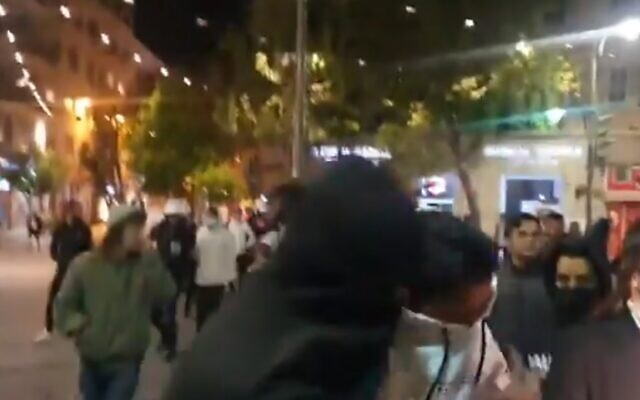 Clashes in downtown Jerusalem on April 22, 2021 (screen capture via Twitter)	Clashes broke out on Wednesday night in downtown Jerusalem between Jews and Arabs, amid rising ethnic tensions in the capital. 	Four people were arrested following the brawl on Jaffa Street, according to Hebrew media reports. One person was lightly hurt and received medical treatment at the scene. 	Television crews from Channel 13 and the Kan public broadcaster were attacked by a group of Jewish youths, with footage posted online showing a reporter being shoved to the ground. Channel 13’s Yossi Eli said his colleague at Kan was punched and had his cellphone broken. A cameraman was also assaulted and pepper-sprayed in the face, he said. 		“I’m sorry but I cannot calm down,” tweeted Eli. “I came to broadcast in central Israel, Zion Square, the safest place. It’s the third night in which there’s been fighting between Jews and Arabs. In which Jews have searched for Arabs.” 	He also accused police of turning a blind eye to the violence. 	The violence comes after a number of assaults on Jews that were filmed and later uploaded to the TikTok video-sharing app, including one of an East Jerusalem teenager slapping two ultra-Orthodox boys on the light rail. Along with the recent violence in Jerusalem toward Jews, there have also been attacks on Arabs, with chants of “death to Arabs” heard during the assaults.  MORE -https://www.timesofisrael.com/4-arrested-1-hurt-in-jewish-arab-clashes-in-jerusalem-reporters-assaulted/  Israeli, UAE fighter jets fly together in large international exercise in GreeceAir forces from eight countries take part in the drill, simulating airstrikes, dogfights and rescues over unfamiliar terrainBy Judah Ari Gross Today, 1:11 pm 	Israeli fighter jets are flying alongside Emirati aircraft this week as part of a major international aerial exercise hosted by Greece, simulating in-air dogfights, large airstrikes and rescue operations, the Israeli military confirmed on Tuesday. 	This is not the first time that Israeli and Emirati pilots have flown with one another — they both participated in a similar Greek-led exercise in 2017 and an American drill the year before — but it marks a rare case of open military cooperation between the two countries, even following last year’s landmark normalization agreement. 	Seven countries are joining Greece in its Iniohos exercise this year: Cyprus, Israel, the United Arab Emirates, France, the United States, Spain and Canada. The exercise kicked off on Sunday and was scheduled to last through Friday. 	According to the Israeli Air Force, the drill is meant to simulate a variety of scenarios, including air-to-air combat, strikes on land-based targets and evading attacks from surface-to-air missiles. 	“This exercise is an important milestone in the strategic international cooperations between the Israeli Air Force and the different countries through strengthening shared interests,” the Israeli military said. 	Dozens of planes from each country are participating in the exercise, which is being held largely along the Greek coast and over the Mediterranean. [Getting ready for an encounter with Russia? – rdb]	The Israeli delegation includes F-15 and F-16 fighter jets, Boeing 707 refueling planes and Gulfstream G550 surveillance planes. 	In previous years, Israel has used aerial exercises in Greece as a way to practice against and learn about the Russian S-300 air defense system, which is also used by Iran and Syria. But according to one of the Israeli airmen taking part in the exercise, this year’s exercise did not include that system, though it does include a variety of other land- and sea-based air defense batteries. 	“They’re doing something nice: [The Greeks are] involving their navy in the exercise so a lot of times on these ships there are different surface-to-air missiles and cannons that can fire at us. That’s what you’re dealing with,” said the officer, who can only be identified by his rank and first Hebrew initial, Lt. “Yod.” 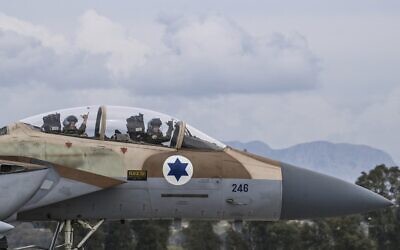 An Israeli F-16 military jet taxis on the airstrip of the military airport of Andravida in southern Greece, as part of the Hellenic Air Force’s ‘INIOCHOS 2021’ multinational aviation exercise on April 18, 2021. (ARIS MESSINIS / AFP)	According to the officer, the different countries participating in the exercise work together to complete different aspects of a shared mission, while a so-called “Red Team,” pretending to be an enemy military, tries to stop them. 	“Before each sortie, you get mission orders that include all kinds of protocols, what you have to do. 	There will be 20 planes from different countries in different formations. So the French will be doing air-to-air combat missions, while the Spanish are looking for ships, while we are searching for and striking targets. That all needs to happen simultaneously because I can’t carry out a strike if there’s a ship [firing surface-to-air missiles at me] or there’s a plane threatening me,” said Yod.	The exercise does not have one overarching narrative or storyline; instead each mission is its own self-contained scenario, said Yod, an F-16 navigator.	He has already taken part in two sorties, one simulating a dogfight and the other a nighttime, low-altitude attack run. On Wednesday, he was scheduled to take part in a scenario simulating the rescue of a pilot who ejected from his aircraft behind enemy lines, He said.Yod said he was meant to participate in another two or three sorties before returning to Israel.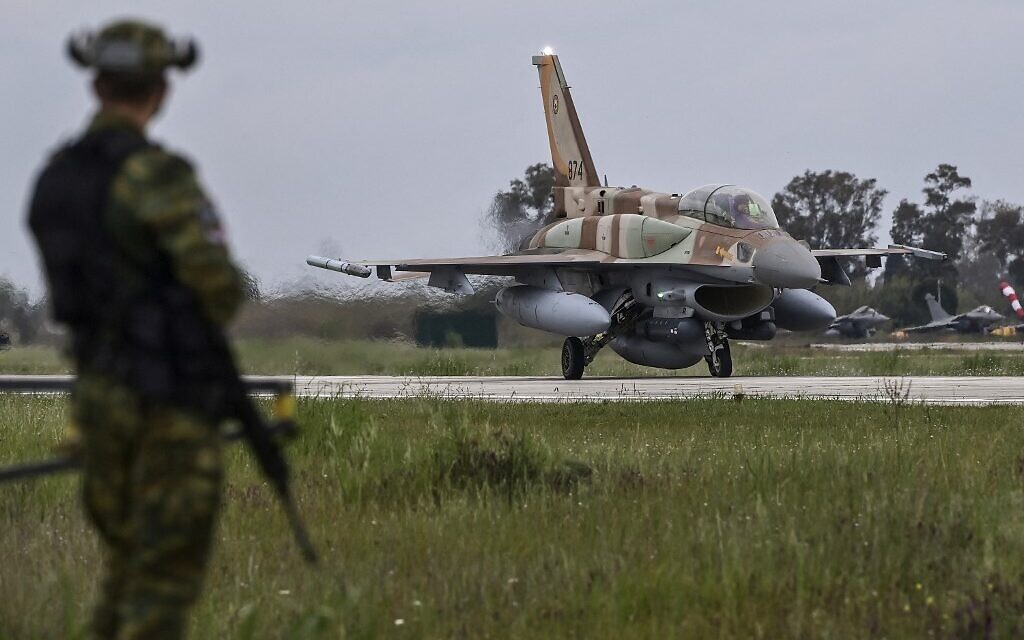 An Israeli F-16 military jet taxis along the airstrip of the military airport of Andravida in southern Greece, as part of the Hellenic Air Force’s ‘INIOCHOS 2021’ multinational aviation exercise on April 18, 2021. (ARIS MESSINIS / AFP)	He noted that the flights back and forth from Israel to Greece were in themselves a useful bit of training as it is a relatively long distance for fighter jets to travel and required them to fly along civilian flightpaths.	For the Israeli pilots, the exercise provides a much-needed opportunity to train over significantly different terrain than they are used to and at extremely low altitudes, under 200 meters (660 feet).	“We are doing ‘hunting’ flights where you fly at low altitude in the mountains here. This is topography that we don’t have in Israel. It’s really amazing. You’re flying through canyons — a mountain on one side and a mountain on the other and it’s all snowy, at altitudes we’re not used to,” he said.	“It prepares you for things that you may deal with operationally,” he added. https://www.timesofisrael.com/israeli-uae-fighter-jets-fly-together-in-large-international-exercise-in-greece/  [It is most interesting and fortunate that tis is going on at this time with all the buildup going on today in the world. – rdb]Growing suspicions, frustration between US and Israel over Iran deal — reportMedia reports describe feelings of lack of trust and transparency as Washington moves to reenter pact Israel despises; Jerusalem said still hoping to bridge gapsBy TOI staff Today, 7:07 pm 	As international negotiations progress on restoring the 2015 accord limiting Iran’s nuclear program, suspicion is growing between Israel and the US as the Biden administration looks to rejoin the accord, according to a report Wednesday. 	Officials told Axios that National Security Adviser Meir Ben-Shabbat had raised Israeli worry with American officials that Jerusalem’s concerns were not being given proper consideration as Washington attempts to reenter the deal. Israeli officials said the Americans countered that Israel was not sufficiently heeding the administration’s request for “no surprises” from either side concerning Iran policy. 	The report described growing frustration on both sides over feelings of lack of trust and insufficient transparency. [Well I would not expect that to get any better with he current US administration. – rdb]	Despite the disagreements between the sides, an Israeli official told the Walla news site that Israel was still holding out hope it could influence the US position. 	“We don’t think everything is lost and as long as we have the opportunity to voice our stance, we are going to try in the hope that we’ll succeed,” the unnamed official said. 	The comments came before Israeli security chiefs fly to Washington next week for high-level talks on Iran. 	According to Walla, they will meet Thursday with Prime Minister Benjamin Netanyahu, Defense Minister Benny Gantz and Foreign Minister Gabi Ashkenazi to coordinate their discussions with their American counterparts. 	Among the officials set to travel to the US are Ben-Shabbat, Mossad chief Yossi Cohen, IDF Chief of Staff Aviv Kohavi and Military Intelligence commander Tamir Hayman. 	Noting that most talks with the new administration have been held by phone or video conference, the unnamed official told Walla that next week’s face-to-face meetings would illustrate to Israel how large the gap is with the US concerning policy toward Iran. 	The nations set up a strategic group, which last convened on April 13, to coordinate their efforts to prevent Iran from acquiring nuclear arms. The group is led by Biden’s National Security Adviser Jake Sullivan and his Israeli counterpart Ben-Shabbat. 	Two Israeli officials familiar with those meetings told Walla that they exposed the gaps between the countries on how best to address Iran’s nuclear program.	The officials also said that it was the US that was not being transparent about the offers so far made to Iran, a claim rejected by a senior administration official.	The report came a day after Kan news said Israel was lobbying the US to push for improved international oversight of Iran’s nuclear program, having concluded there will not be significant changes to the treaty but nonetheless seeking to slightly improve the terms of the pact. [For all the Jewish people who thought that the demon-rats were the party of choice, you may have kissed your countrymen in Israel goodbye. The blindness is just stunning. – rdb]	Israel was said to have conceded that the deal will be renewed without addressing its concerns about Tehran’s ballistic missile program and support for terror groups.	A separate report this week said Israeli officials have expressed concern that Biden will rush to rejoin the nuclear deal, arguing that Washington’s negotiating power is compromised by its eagerness to clinch a pact. [Sound familiar? This is Obamanation version II (or maybe III – rdb]	As the efforts to restore the nuclear pact continued, Iranian President Hassan Rouhani said Tuesday that 60-70 percent of issues had been resolved. A spokesman for the US State Department, however, said that while the talks were positive, “we have more road ahead of us than in the rearview mirror.”	The Biden administration has repeatedly said it will return to the nuclear deal if Iran first returns to compliance. Iran has taken a hardline approach, demanding the US lift all sanctions against it first, putting the two sides at a stalemate.Israeli officials, including Netanyahu, have adamantly opposed the US returning to the nuclear deal, putting Jerusalem at odds with the new White House administration.	Critics have long said that the deal fails to address Iran’s development of nuclear-capable ballistic missiles that can reach Israel and parts of Europe and its constant funding and support of terror groups like Hezbollah. https://www.timesofisrael.com/growing-suspicions-frustration-between-us-and-israel-over-iran-deal-report/ As tension with Iran rise, one-third of Israelis lack bomb sheltersAccording to information obtained by Ynet, shortage of adequate protection against missiles in the general public has risen by 2% compared to the previous decade due to population increase and slow implementation of new projectsYoav Zitun | Published: 04.21.21 , 18:57 	As tensions with Iran and its proxies in the region rise, nearly one-third of Israel's population lacks functioning bomb shelters, according to information obtained by Ynet.	The issue of the homefront preparedness for a widespread military confrontation has reemerged on the national agenda in the wake of recent escalation between Iran and Israel.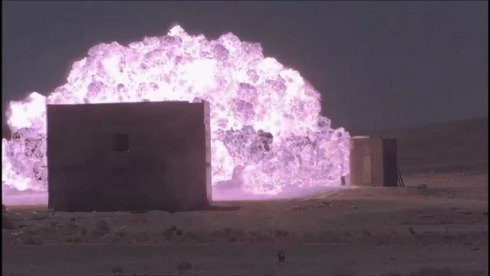 An experiment showing the effects of a 800kg bomb dropped on a fortified wall 	While Israel has struggled with building enough public bomb shelters and adequately maintaining them for the past decade despite frequent rocket attacks from the Gaza Strip, the situation appears to have worsened in recent years.	In its 2018 report, the State Comptroller warned that only 38% of Israelis have bomb shelters at home, 27% would rely on public shelters available in some high-rise apartment blocks, while 6% of the public, an estimated 500,000 people, would have to reach public shelters outside their homes. 	The State Comptroller added that approximately 2.6 million Israelis, around 28% of the population, lack a proper shelter, private or public, into which they can make their way sufficiently quickly in case of an attack. 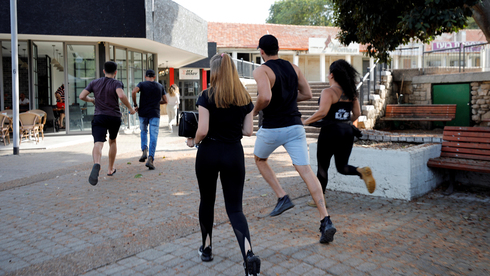 Civilians run for shelter in Ashkelon during a rocket attack from Gaza  (Photo: Reuters)	According to Home Front Command, the number represents a 2% increase compared to the same figure reported a decade ago. 	The Home Front Command estimated that the reason for the worrying increase stems from, among other things, the rise in population, as well as the slow pace in which renovations of old public bomb shelters or construction of new ones are being carried out.	In addition, while the Israeli communities adjacent to the Gaza border are protected in an exceptional manner thanks to years of planning and allocation of government funds for the cause, local authorities near the Lebanese border remain vulnerable. 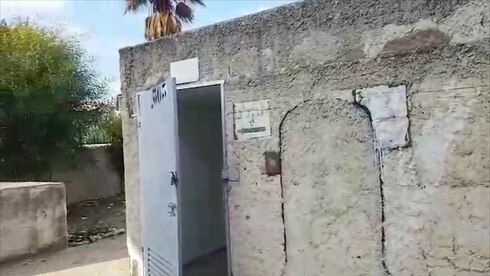 Neglected public bomb shelter in Ashkelon (Photo: Assaf Kemer)	Although a plan worth NIS 5 billion to protect local authorities on the northern border has been approved by the government, the funds are yet to be allocated.	Additionally, hundreds of thousands of Israelis in central cities, such as Tel Aviv, Rishon Lezion and Haifa, live in old apartment buildings that lack adequate protection.	In the meantime, the military is set to kick off an extensive one-month military drill next months, during which the IDF will simulate attacks from several fronts - including Gaza and Lebanon. https://www.ynetnews.com/article/B100QUh6800  [This is too bad. Fortunately, all new construction requires a ‘safe room’ but there is a great deal of older construction that doesn’t meet that standard. – rdb]
Despondent Likud intensifies attack on Bennett as coalition-building floundersParty assails Yamina chief as possessing ‘uncontrollable ambition,’ accuses him of joining with Lapid to bring down PM; Bennett, Netanyahu to speak to media laterBy TOI staff Today, 6:33 pm 	The Likud party on Wednesday assailed Yamina chairman Naftali Bennett, accusing him of failing to cooperate with Prime Minister Benjamin Netanyahu’s efforts to form a government. [Interesting way to put that. Is it that he will not cooperate which implies both parties considering the situation of the other OR is it that he won’t buckle under to Bibi’s demands? It is becoming more apparent from the reporting of divisions that everything is Bibi’s way or nothing. – rdb]	“Due to an uncontrollable ambition to be prime minister at any cost, Bennett – with just seven seats — is ready to crown a left-wing government,” the party said in a statement. [The issue as I see it is that Saar and Bennett simply want anyone other than Bibi to be in charge and Bibi refuses to relinquish control. – rdb]	It went on to claim that Bennett was cooperating with Yesh Atid leader Yair Lapid and working against Netanyahu “against the will of the voters who gave 65 seats to a right-wing government.” 	Bennet was expected to respond to Likud in a statement to the media on Wednesday evening. Netanyahu was slated to speak after him. 	Bennett has expressed willingness to back Netanyahu and has been holding intensive negotiations with Likud in recent weeks to do so.  Last week he stated that “Likud can count on the votes of the Yamina party in favor of forming a right-wing government.” On Monday he voted with Likud on its proposal for the makeup of a powerful interim Knesset committee — a vote the two parties lost. 	But Yamina’s support is not enough for Netanyahu to form a government. The prime minister also needs Gideon Sa’ar’s New Hope party or the Islamist Ra’am party to fall in line. Sa’ar has stated that he will not serve under Netanyahu under any circumstance while far-right Religious Zionism has refused to cooperate with Ra’am in the same coalition. As a result, Netanyahu is left with virtually no shot at forming a government. 	Likud’s statement appeared to target Bennett because he is the most viable candidate to form a government without Likud. While Bennett has been in coalition talks with Netanyahu, he has kept up contact with Lapid and the two could have enough support to form an alternative government of their own with parties across the political spectrum. 	Likud also accused Bennet of joining forces with Lapid and “galloping to a left-wing government.” The party said that in his cooperation with Lapid, Bennett was setting himself up to violate a last-minute campaign promise in which he refused to serve in a Yesh Atid-led government. Lapid has offered Bennett to serve as prime minister first in a rotational agreement between them. 	Likud called Bennett’s prospective actions “undemocratic and immoral.”  [This is all political name calling and posturing which will probably get the Likud no where fast. As said before Bibi has simply burned too many bridges and stepped on too many people and only the die hards will stay with him. Were he to step down and let someone from Likud lead, there could probably be a coalition.  – rdb]	His “paralyzed left-wing government will collapse within a few months, leading to the dissolution of the Knesset and a fifth general election. It will not be able to withstand even one day of international pressure against the settlements and IDF soldiers alongside the [international] race toward dangerous agreements with Iran. It will not even be able to promote a single right-wing reform,” Likud said. 	According to a Channel 13 report Tuesday, there are significant gaps between Lapid and Bennett on forming a government, with the two at odds over the allocation of ministries and other key issues relating to power-sharing.	On Tuesday, following Likud’s defeat in the Knesset on Monday, the party similarly slammed Bennet, charging that he was “rushing toward a leftist government with Meretz and Labor with the support of the Joint List,” the latter a predominantly Arab party.	It cited the fact that Yamina stood against Likud on a proposal for appointing deputy Knesset speakers on Monday night, after the loss on the Arrangements Committee vote (though it neglected to mention that Yamina had fully supported the prime minister on the main issue).	Likud’s proposal on the balance of power in the committee was shot down, despite support from Yamina and Religious Zionism, after Ra’am voted against it.	Netanyahu also blamed Religious Zionism head Bezalel Smotrich for Likud’s defeat, citing his repeated attacks on Ra’am amid the coalition negotiations, according to Kan news.	“He tripped us up,” Netanyahu was said to have told senior officials in his Likud party. [Notice something here?? It is always someone else’s fault for the failure. Sound familiar?  – rdb]	Ra’am leader MK Mansour Abbas said after the vote on the Arrangements Committee that he was driven away from supporting Likud in the vote due to “incitement” from Religious Zionism lawmakers, Likud allies, who regularly accuse the Arab Israeli parties in the Knesset of being anti-Zionist, supporting Palestinian terrorism, and hating Israel.	Abbas is also reported to have been frustrated by Likud keeping him out of the loop during negotiations with other parties over the committee and the coalition in general.	Netanyahu told Likud officials that “Smotrich’s provocations of Ra’am’s people is what caused Mansour Abbas to go to the other side,” Kan reported.	On Tuesday, Netanyahu confirmed that building a right-wing coalition backed by Ra’am was no longer an option, and began appealing for direct elections, a new right-wing proposal spearheaded by the ultra-Orthodox Shas party to hold snap direct elections for the premiership.	In its statement Wednesday, Netanyahu’s party urged Yamina to back a direct election.	“Bennett refuses to support the only solution to the political entanglement which does not involve destroying the right: a direct election to elect the prime minister that does not involve dissolving the Knesset and more general elections,” Likud said.	“If Bennett really wants a right-wing government, he must immediately announce that he supports a direct election for prime minister, and stop holding negotiations with Lapid to form a left-wing government.”	Likud believes Netanyahu will win such a race, which would give him an additional three months to form a government, though he would remain with the same Knesset math that has prevented him from forming a government until now.	Should the Shas bill pass into law it would prevent any further attempt to form a government even if Netanyahu fails to do so. In addition, it would block Blue and White leader Benny Gantz from taking over as prime minister in November, as is the current arrangement under the unity government agreement with Likud, if no new permanent government is formed by then. https://www.timesofisrael.com/despondent-likud-intensifies-attack-on-bennett-as-coalition-building-flounders/ Jewish extremists plan rally in Jerusalem’s Old City amid rising tensionsPolice to deploy in force as Lehava head says members of anti-miscegenation group will march Thursday to Damascus Gate ‘without fear’; report of plans by activists to bring weaponsBy TOI staff Today, 9:07 pm 	A Jewish extremist group has said it will rally in Jerusalem on Thursday in a show of “national honor,” amid rising ethnic tensions in the city. Police were preparing to counter any potential provocation or violence. 	In a statement Wednesday, Lehava said its activists will march to the Old City’s Damascus Gate to protest recent violence toward Jews, citing a number of assaults that were filmed and later uploaded to the TikTok video-sharing app, including one of an East Jerusalem teenager slapping two ultra-Orthodox boys on the light rail. 	Along with the recent violence in Jerusalem toward Jews, there have also been attacks on Arabs, with chants of “death to Arabs” heard during the assaults. 	Lehava head Bentzi Gopstein said in the statement: “Instead of dealing a fatal blow to terror and causing the Arabs to think a thousand times before they dare lift a hand against a Jew, the police are displaying unprecedented weakness, which only fuels the terror and causes it to grow.” 	He also said Lehava members would march to the Damascus Gate with “Israeli flags and lots of Jewish pride, without fear.” 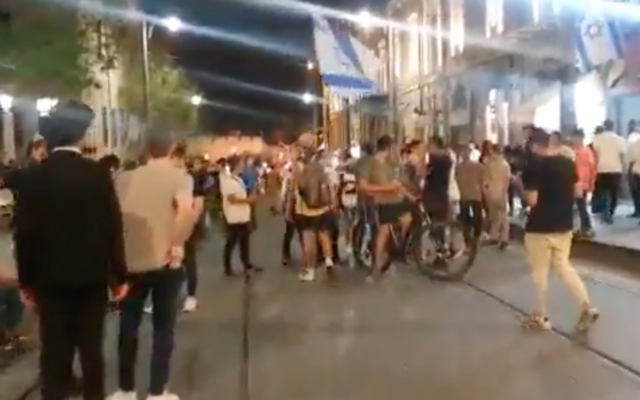 An ultra-nationalist Jewish mob congregates near the Jaffa Street Station of the Jerusalem light rail on April 19, 2021. (Screen capture/Twitter)	According to Channel 12, police were taking the planned protest seriously and would deploy in force in the area to prevent violence. 	Lehava opposes intermarriage and assimilation of Jews and non-Jews, as well as LGBT rights, and tries to stifle any public activity by non-Jews in Israel, including coexistence events. Lawmakers across the political spectrum have tried to designate it as a terrorist group. 	According to a report on the Mynet Jerusalem news site, young Jewish extremists are planning on showing up Thursday outside the Old City armed with weapons and are organizing their actions on a WhatsApp group chat. 	Members of the group were instructed to attack as many Arabs as possible, the report said, with one saying he planned to bring brass knuckles, pepper spray and an airgun. 	“Who wants to come?” he reportedly wrote. 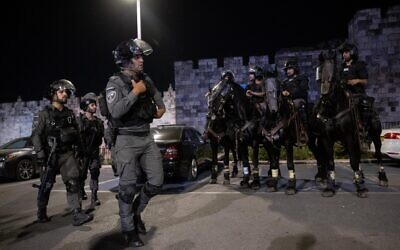 Police officers stand guard during clashes between Palestinians and Israeli police outside Damascus Gate in Jerusalem on April 18, 2021. (Yonatan Sindel/Flash90)	Along with the ethnic tensions, Jerusalem has seen regular clashes over the past week between Palestinian residents and police who have been blocking Palestinians from sitting on the steps of Damascus Gate. In an unofficial Jerusalem tradition, thousands of Palestinians sit in the area following nighttime prayers during Ramadan.Police have deployed water cannons and stun grenades to disperse crowds while rioters have hurled stones and set off fireworks at cops.	The Islamic holy month has long been a flashpoint for violence between young Palestinians and Israeli security forces. https://www.timesofisrael.com/jewish-extremists-plan-rally-in-jerusalems-old-city-amid-rising-racial-tensions/ Israel to issue travel warnings for 8 virus-hit countriesSources say Health Ministry also expected to impose compulsory isolation for foreigners arriving in Israel from the countries on the list, which include India and Mexico; measure set to be taken to prevent arrival of new vaccine-resistant variantsNadav Eyal, Adir Yanko |  Published: 04.21.21 , 19:59 	Israel is set to issue travel warnings to eight countries with high coronavirus infection rates, including Mexico and India, sources said Wednesday.	Ynet has learned the warning is expected to be issued later in the day by the Health Ministry, which is also considering ordering compulsory isolation in state-run hotels for foreigners arriving in Israel from the eight countries.	Sources said health officials are mulling the steps due to the discovery of new, foreign COVID variants in the country, which some fear might be resistant to the vaccine. Israel's high-paced vaccination drive allowed the country to almost fully reopen, becoming one of the first in the world. 	Ben Gurion Airport is Israel's main port of entry. 	"There can always be a surprise via a new variant,” said Prime Minister Benjamin Netanyahu at a press conference on Tuesday. “One way to avoid surprises is to tighten our outer shell. We had a lengthy discussion about this, about various options… and our foreign relations with several countries.”	Health Minister Yuli Edelstein also expressed concern about new variants and the possibility of them making their way into Israel. "If something is still depriving us of sleep it's the issue of the variants from abroad. Not necessarily how many people will huddle together in a football game or in a theater."	Health Ministry Director General Hezi Levi confirmed on Tuesday that Israel has registered eight cases of a coronavirus variant first identified in India. All cases were discovered among people who have not been vaccinated.	There has been a growing concern in Israel and around the world that the Indian variant will prove resistant to the vaccines. And while there is currently no evidence to support those fears, research into the Indian mutation shows it might be more infectious than other strains of the pathogen.	Last week, India became the country with the second highest number of cases in the world since the onset of the pandemic, having registered over 15 million infections. It reported 295,041 new infections on Wednesday alone - the world's highest daily rise - stretching its hospitals to breaking point.	Meanwhile Mexico, which is expected to be included on the travel warning list, has also suffered great damage from the virus. 	According to the Mexican government, a total of more than 2.3 million people were diagnosed with coronavirus since the start of the pandemic, and more than 213,000 COVID patients have died. 	The real numbers are believed to be much higher. https://www.ynetnews.com/travel/article/BJvik068u  [Considering the Mexican health system it will probably never be known what the real numbers are. – rdb]‘I’m young, I don’t need it’: Ultra-Orthodox non-vaxxers dig in their heelsAmid Israel’s vaccination success, there are still some 800,000 adults refusing to get shots, many of them Haredi, and they seem motivated by fear, not religious rulingsBy Nathan Jeffay Today, 6:42 am 	Yonatan the shop assistant is resolute that he won’t take a coronavirus vaccine. “I’m young, I don’t need it,” he insists, at the start of a long day on the checkout that will bring him face-to-face with a large part of Kiryat Yearim’s local community. 	False claims that vaccines harm fertility impacted his choice to shun shots, as did a general reluctance about taking a newly developed inoculation — and his social circle in the town west of Jerusalem feels the same. [I don’t think that those claims are necessarily false from what I have been able to glean for the information. – rdb]	“None of my friends have taken it,” said the 20-year-old, standing at the cash register of the grocery store. 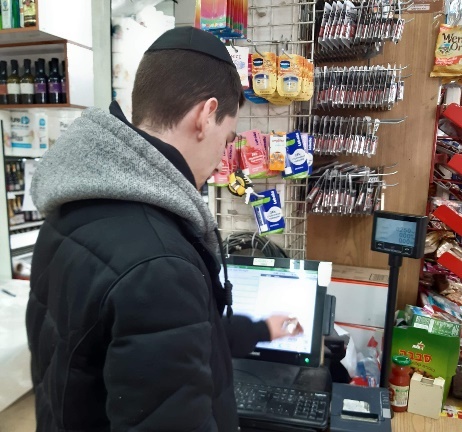 	“We’ve been alright without it. Why should I put something in my body when I don’t know what it is, especially if I’ve been quite fine up until now?” Yonatan the shopkeeper at work in Kiryat Yearim (Nathan Jeffay/The Times of Israel)	Israel’s Haredi communities, which suffered particularly badly from COVID-19 infections and deaths, also trail general society in vaccinations. 	After four months of a world-leading inoculation campaign in Israel, a country of 9.3 million citizens, the vast majority of the population aged 16-plus and eligible for vaccines has received at least one shot. But there are around 800,000 people who aren’t reporting for vaccines and health authorities are having little success in persuading them. 	Among the general population aged 16-plus, meaning those people who are eligible for coronavirus shots, some 87% are protected from infection by a vaccine or by virtue of being a recovered patient. In the ultra-Orthodox community, the figure is 69%, despite many leading rabbis publicizing their decision to get vaccinated and urging people to follow their lead. 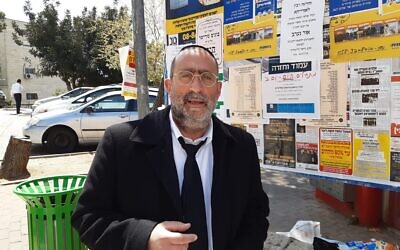 Daniel Rotstein in Kiryat Yearim (Nathan Jeffay/The Times of Israel)	Even in Kiryat Yearim, where take-up is relatively high, it’s easy to find people who are hesitant, along with people who are concerned by the potential risks of non-vaccination. 	“I’m angry with those who don’t get inoculated,” said Daniel Rotstein, a performer in his 50s. “If I were in government I’d press people to do it, maybe even reducing National Insurance payments if they don’t, though I see there may be a legal problem with this.” [this is the response when you flood the people with fear tactics. Their understanding of the real mechanism of action of this Jab is limited because all information is limited and distorted. – rdb]	Many residents share his enthusiasm for vaccines, but others are full of suspicion. One woman, in her 60s, gave a full rendition of anti-vax conspiracy theories, including false accusations against Bill Gates and bogus suggestions that shots may put microchips into people. [Agree with my narrative or it is a conspiracy theory! Humm? Perhaps they would do well to do some in depth research on the topic. – rdb]	“If it was really a pandemic we would see many more deaths,” she said, lauding Rabbi Yuval Hacohen Asherov, whose anti-vax messages have been slammed by the Health Ministry, for “explaining” these things. Her children also reject vaccines for themselves and their kids, knowing that the push to inoculate is based on “lies,” she said.	But full-blown conspiracy talk is far rarer than general reluctance or a belief that vaccines are simply unnecessary. Ortal and Rafi Tzvi, both in their 30s, will soon finish the period when they are considered protected as recovered patients, and be invited to get vaccinated — but neither plans to go.	Israel is aiming for herd immunity, with people getting inoculated in order to protect both themselves and wider society, but Rafi Tzvi argued that he shouldn’t be expected to get vaccinated for others. “If it’s for protection and you want to get protected, then go ahead and take it, but why expect others to do so?” he said.	His wife said she is influenced by reports of doctors in the US who won’t take the vaccine. The vaccine is “all new,” she said, “and we don’t know what it causes.”	Over the next month or two Israel will start vaccinating 12- to 15-year-olds, and in Haredi communities where people have more kids and therefore teenagers than in general society, parents’ views will be important in determining the success of that drive.	“I don’t know what it’ll cause in our daughter,” said Ortal Tzvi, resolute that she won’t vaccinate her teenager. The girl agrees entirely and “refuses to hear of getting vaccinated,” she reported.	Notably absent among non-vaccinators is any sense that they are shunning shots on religious grounds, or because their faith deems them unnecessary. MORE - https://www.timesofisrael.com/im-young-i-dont-need-it-ultra-orthodox-non-vaxxers-dig-in-their-heels/ Health Ministry said set to recommend allowing concerts with crowds of 50,000Report says that if COVID-19 infections stay low, Israel will resume massive performances for Green Pass holders this summerBy TOI staff Today, 9:08 am 	If coronavirus infections stay low, the Health Ministry will reportedly recommend allowing massive concerts with up to 50,000 spectators this summer. 	The concerts will only be available to those holding a so-called Green Pass proving that they are vaccinated against COVID-19 or have recovered from the disease, the Kan public broadcaster reported Tuesday, citing unnamed ministry sources. 	Earlier this month, the cap on crowds attending outdoor sports and culture events was raised from 5,000 to 10,000. 	Tuesday’s report said the Health Ministry would back additional measures enabling more people to attend culture, sports and children’s events. 	One of the ideas is scrapping rapid PCR tests for kids — regarded as a failure — and instead holding mass events for children, who can’t yet get vaccinated, with mandatory masks and social distancing rules. The idea will be discussed in the coming days, according to the report. [OK folks, please note who this just gets dropped in. One of the primary ways governments around the world were testing for the “Cov” was the PCR and NOW they say it was a failure? HUMMMM? So the numbers are truly false that have been spewed out from the leadership? – rdb]	After suffering a severe third wave of the pandemic, Israel’s situation has rapidly improved in recent months, as it has carried out one of the world’s fastest per capita vaccination drives. Over half of the population is fully inoculated against COVID-19, and the results have been evident, with the number of daily new cases and serious cases plummeting to levels not seen in many months. 	As the caseload has dropped, Israel has gradually rolled back coronavirus restrictions by opening businesses, event venues and other activities. 	This has included raising the number of people allowed to gather outdoors from 50 to 100, while keeping the limit of 20 people indoors in place. 	Cultural venues are allowed to host up to 750 people under the Green Pass program, up from the previous limit of 500. Indoor arenas can host up to 4,000 seated people. 	National virus czar Nachman Ash has said that the entire economy will be able to fully reopen next month if there is no new rise in contagion. 	Israel on Sunday also dropped its mandate to wear masks outdoors.	On Sunday, as the mask mandate was being removed, Ash told Kan that “we are nearing the day we can hold big concerts.”	The Health Ministry has predicted that vaccination for 12- to 15-year-olds will begin next month. https://www.timesofisrael.com/health-ministry-said-set-to-recommend-allowing-concerts-with-crowds-of-50000/ Israeli study boosts belief vaccinated mothers protect babies through their milkFor at least 6 weeks after first COVID shot kicks in, nursing moms produce antibody-packed milk, suggesting they are safe from virus while nursed; no adverse events recordedBy Nathan Jeffay Today, 7:47 pm 	Babies of newly vaccinated nursing moms receive antibody-packed milk for at least six weeks, new Israeli research shows. 	Doctors at Shamir Medical Center near Tel Aviv collected milk samples from 84 mothers before vaccination against COVID-19. Then, two weeks after the first shot, they started a course of six weekly samples, and found antibodies that weren’t previously there. 	“The study is very encouraging, as it shows that there are lots of antibodies in the milk, and they stay for weeks,” the lead researcher Dr. Sivan Perl told The Times of Israel. 	Earlier studies have pointed to the presence of antibodies, but this one, newly peer-reviewed and published in AMA: The Journal of the American Medical Association, is notable for showing that they remain for a long period. [6 weeks is a long time for immunity? – rdb]	The protection passed from mother to child only lasts so long as the baby is drinking milk, and fades once it stops. 	The study ended after six weeks, but Perl said she believes it indicates that antibodies may well remain present far beyond that timeframe. She herself is still breastfeeding her child, who is almost three, in the hope that they do. MORE -https://www.timesofisrael.com/israeli-study-boosts-hope-vaccinated-mothers-protect-babies-through-their-milk/ Palestinian groups to meet soon for final decision on holding election: officialVote scheduled for May 22, but Ramallah demanding participation of East Jerusalem Palestinians; Abbas’ opponents say it’s an excuse to cancelBy Aaron Boxerman 22 April 2021, 12:32 am 	The leaders of Palestinian political factions will gather in the coming days to decide whether they will hold legislative elections as planned, given that Israel does not seem likely to permit voting in East Jerusalem, a senior Palestinian official said on Wednesday. 	“There will be an expanded meeting of the leadership to assess the situation,” senior Palestine Liberation Organization official Ahmad Majdalani said. “As part of that assessment, we will make a decision regarding the elections.” 	Majdalani said that the leaders of Palestinian factions would meet in the West Bank soon to discuss the matter. A similar meeting was held in Ramallah in September 2020, with Palestinian leaders attending by video conference from Beirut and Gaza City. 	The Palestinians are scheduled to head to their first national vote in 15 years on May 22. Hamas won the last legislative elections in 2006, leading to gridlock, strife and a civil war between the terror group and Palestinian Authority President Mahmoud Abbas’s Fatah movement in Gaza. Hamas now controls Gaza, while Fatah has limited self-rule in the West Bank. 	But reports in recent days have indicated Abbas could seek to delay or cancel the elections. A senior Palestinian official, speaking on condition of anonymity, told Kan news on Wednesday that there was a “90 percent” chance that the elections would be delayed. 	Officials in Ramallah have said the vote will not take place without the participation of East Jerusalem Palestinians. Israel cracks down on Palestinian Authority activity inside Jerusalem, considering it a violation of Israeli sovereignty in its capital. 	Israel has yet to say whether it will permit voting in East Jerusalem. The Oslo Accords, a series of bilateral agreements between Israel and the Palestine Liberation Organization, stipulate that Palestinians can vote at designated post offices throughout the contested capital. 	But Israel resists Palestinian Authority activity in Jerusalem, which it views as a violation of its sovereignty. In 2006 — the last time the Palestinians went to a national vote — the United States and the international community pressured Israel into allowing it. 	“Right now, the pressures are not as they ought to be, especially those of the US administration, which played an important role in the 2006 elections,” Majdalani said.  	Abbas’s opponents have charged in recent days that the widely unpopular PA president, fearful of political defeat, is using Israel’s refusal to back away from holding the vote. Abbas’s Fatah movement faces stark internal divisions, leading to fears of a loss to its Hamas rivals. MORE -  https://www.timesofisrael.com/palestinian-groups-to-meet-soon-for-final-decision-on-holding-election-official/ Iran installed more advanced centrifuges at Natanz - IAEAThe report is the latest evidence that Iran is pressing ahead with the installation of advanced machines.By REUTERS   APRIL 22, 2021 00:53	Iran has installed extra advanced centrifuges at its underground uranium enrichment plant at Natanz that was hit by a blast last week, a report by the U.N. atomic watchdog on Wednesday showed, deepening Iran's breaches of its nuclear deal with major powers.	The explosion and a power outage damaged an unknown number of centrifuges and Iranian state TV has shown footage of machines that it says were replaced there. Iran has blamed Israel for the explosion. Israel has not commented formally on it.	The International Atomic Energy Agency report was not clear on how many centrifuges are in use but it gave "up to" numbers of advanced machines installed at the plant that were higher than previously indicated. The report made no mention of the explosion or its effect on the plant's activity.	"On 21 April 2021, the Agency verified at FEP that: ... six cascades of up to 1,044 IR-2m centrifuges; and two cascades of up to 348 IR-4 centrifuges ... were installed, of which a number were being used," the IAEA report to member states said, referring to the underground Fuel Enrichment Plant at Natanz. The report was seen by Reuters.	According to a previous report, the IAEA verified on March 31 that Iran was using 696 IR-2m machines and 174 IR-4 machines at the FEP.	Wednesday's report is the latest evidence that Iran is pressing ahead with the installation of the advanced machines, even though it is not allowed to use them to produce enriched uranium under the 2015 agreement. MORE -https://www.jpost.com/breaking-news/iran-installed-more-advanced-centrifuges-at-natantz-iaea-665931 Junk food may harm skeletal development in the young, study findsNew research by Hebrew University shows ultra-processed foods, which make up 70% of children’s caloric consumption, impair bone quality in young rodentsBy TOI staff Today, 7:36 pm 	Eating junk food may harm young children’s skeletal development, researchers from the Hebrew University of Jerusalem have discovered, based on a study of rodents. 	A new study led by Efrat Monsonego-Ornan and Janna Zaretsky, both from the Department of Biochemistry, Food Science and Nutrition at the university’s Faculty of Agriculture, showed that ultra-processed foods can cause reduced bone quality, which is especially harmful for young children in their developing years. 	Published in the journal Bone Research, the study is the first to analyze the link between junk food and skeletal development. 	Ultra-processed foods – foods that have been changed from their natural state through several phases of processing and that often contain added sugar, fat, salt, or artificial preservatives – have contributed to adverse health effects in consumers worldwide, including increased obesity. [I think most people with common sense would assume this relationship without research. – rdb]	These foods are attractive for their accessibility and low prices. Children especially like junk food, with 70% of their caloric consumption coming from ultra-processed foods on average, according to the Hebrew University. 	Additionally, 50% of American children eat junk food on a daily basis. The study followed lab rodents whose skeletons were in the “post-embryonic stages of growth.” Those who were fed ultra-processed foods rich in fat and sugar suffered adverse effects in terms of their skeletal development, such as growth retardation. 	Additionally, researchers found high levels of cartilage build-up in rodents’ growth plates – areas of new bone growth. The RNA genetic profiles of cartilage cells exposed to junk food demonstrated impaired bone development. MORE - https://www.timesofisrael.com/junk-food-may-harm-skeletal-development-in-the-young-study-finds/  Submarine carrying 53 people aboard vanishes mysteriously'We are still searching in the waters'By WND News Services  Published April 21, 2021 at 12:12pm  By Mary Rose Corkery Daily Caller News Foundation	A submarine carrying 53 passengers has gone missing from the north of Bali, Indonesia’s military said Wednesday.	Indonesian military chief Hadi Tjahjanto said the submarine, or the KRI Nanggala 402, was doing a training exercise when it failed to appear for a scheduled reporting call, the Associated Press reported. Tjahjanto said the submarine is believed to have gone missing roughly 60 miles north from Bali.	“We are still searching in the waters of Bali, 60 miles (96 km) from Bali, (for) 53 people,” Tjahjanto said to Reuters over text.	Contact with the submarine failed after it was cleared to dive and a helicopter spotted an oil spill at the diving scene afterwards, the country’s Defense Ministry said in a statement, the AP reported. The Defense Ministry stated there was a commander, three gunners, and 49 crew members onboard the submarine.	The military chief’s text also said contact failed with the submarine on Wednesday around 4:30 a.m., Reuters reported. A spokesman said Tjahjanto is going to have a press briefing in Bali on Thursday.	A navy spokesman said the submarine hadn’t given results as scheduled during the torpedo drill, Reuters reported.Tjahjanto has said that Indonesia’s navy dispatched ships to the scene to look for the submarine and requested Australia and Singapore’s aid, the AP reported. The navy thinks the submarine sank 2,300 feet deep into a trough, according to local media reports. The submarine was practicing for a training exercise scheduled for Thursday.	The submarine was German built and has been used for over 30 years, the AP reported. Indonesia has five submarines and intends to have at least eight vessels in use by 2024. https://www.wnd.com/2021/04/submarine-53-people-board-vanishes-mysteriously/ Putin says Russia developing high-tech nuclear & laser weapons, warning ‘provocateurs’ will regret crossing country’s red lines 21 Apr, 2021 13:07 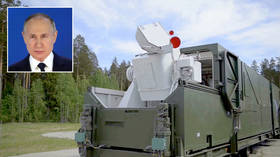 Peresvet (laser weapon) © Wikipedia; (inset) Vladimir Putin © Sputnik / Mikhail Klimentyev 	Russian President Vladimir Putin has said that the vast majority of the country’s Soviet-era atomic stockpile will soon be replaced by modern weapons, warning that Moscow is intent on defending itself against foreign aggression. 	Speaking as part of his annual address to the Federal Assembly in Moscow on Wednesday, Putin said that his government “wants to have positive relationships with everyone on the international stage, including those with whom relations have broken down recently. We really don’t want to burn bridges.”	At the same time, however, he cautioned that “those who mistake this stance for weakness need to know that Russia’s response [to any aggression] will be asymmetrical, swift and harsh.” Those planning provocations, he said, “will regret their deeds in a way they have not regretted anything else for a long time.”	As part of the country’s plans to defend itself, he said, its stockpile of strategic weapons is currently being overhauled, updating older Soviet-era equipment in favor of next-generation technology, such as “hypersonic and laser” armaments.	Among the overhaul, he revealed that the advanced RS-28 Sarmat missile will be delivered to troops in the field from 2022. A heavy intercontinental ballistic rocket, it boasts up to 15 nuclear warheads which can be directed against individual targets and each deliver 350 kilotons of atomic hellfire. Ship-mounted missiles and other, “next-generation” projectiles are also slated for deployment in the near future.	According to the president, more than two-thirds of Russia’s military equipment will be “modern” at the end of the next three years, while more than 88% of nuclear weapons will be this year as well.	Putin also referenced the Peresvet, a secretive laser cannon that is said to have the potential to shoot down both enemy aircraft and incoming missiles. The weapon has reportedly already been deployed to installations across the country.“We have patience, self-confidence and righteousness on our side,” Putin added. “I hope no one will think of crossing red lines in their relations with Russia. Where that line sits is ours to determine.”	The US is currently reportedly developing a $100 billion ground-based intercontinental ballistic missile system to replace its Cold War-era Minuteman-III rockets. However, it has come under criticism from experts, with the Federation of American Scientists arguing that the program has been driven by industry lobbying rather than a genuine need for the launch complex “in a post-Cold War security environment.” https://www.rt.com/russia/521700-putin-nuclear-laser-weapons/ AFRICOM: Chinese Naval Base in Africa Set to Support Aircraft Carriers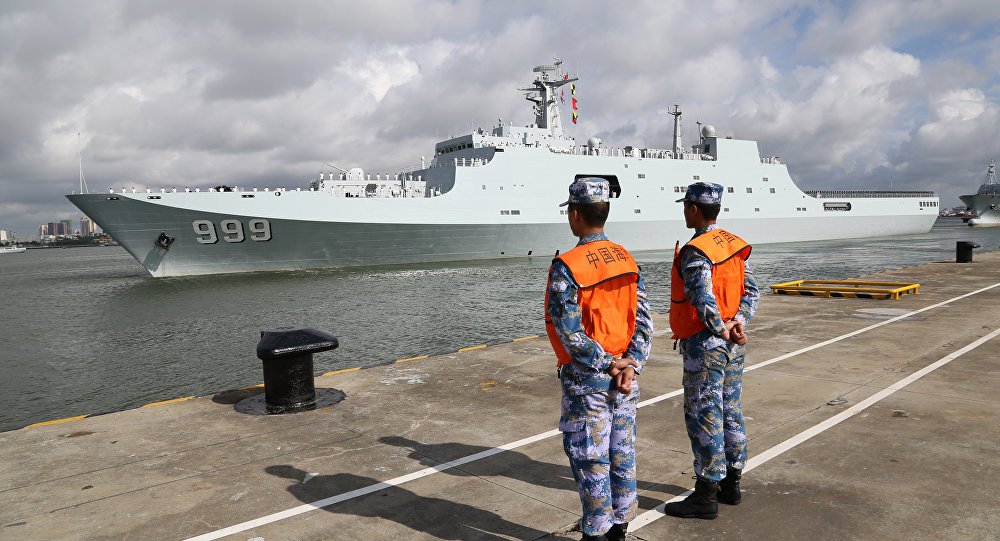 By: Sam LaGrone April 20, 2021 5:43 PM Chinese sailors watch a People’s LIberation Army Navy (PLAN) pull into Djibouti. Xinhua Photo	A recently completed pier at the Chinese naval base near the entrance to the Red Sea is large enough to support an aircraft carrier, the top U.S. commander for Africa told lawmakers on Tuesday.	Referring to the Chines naval base in Djibouti, U.S. Africa Commander Army Gen. Stephen Townsend told the House Armed Services Committee that the People’s Liberation Army was expanding its existing naval installation adjacent to a Chinese-owned commercial deep-water port and also seeking other military basing options elsewhere on the continent.	“Their first overseas military base, their only one, is in Africa, and they have just expanded that by adding a significant pier that can even support their aircraft carriers in the future. Around the continent they are looking for other basing opportunities,” Townsend told the HASC.	The base, formally opened in 2017, was developed to support the Chinese anti-piracy mission off the coast of Somalia in the Gulf of Aden but has expanded to include capabilities to serve as a logistical resupply hub for the PLAN’s blue-water capital ships like its new large deck Type-075 amphibious warship or domestically-designed Type 002 aircraft carrier, according to analysts.	As recently as October, commercial satellite imagery showed construction on a pier system at the military base at Djibouti.	“The base was opened in 2017 but the piers are still under construction. China has planned to have nine piers at this base with four dedicated to PLA Navy,” reported India Today.
	“The pier whose construction began in 2018 has now been completed with rails for heavy duty cranes on both sides.”	A May report from USNI News contributor H I Sutton said the new 1,120-foot pier was “just long enough to accommodate China’s new aircraft carriers, assault carriers or other large warships. It could easily accommodate four of China’s nuclear-powered attack submarines if required.”	The base is near the Bab el Mandeb, the entrance to the Red Sea from the Gulf of Aden and a major chokepoint for maritime traffic traveling toward the Suez Canal and the Mediterranean Sea. [Consider the fact that China is also moving 5000 soldiers to a base in Iran. Iran is also supporting and helping the Houthis in Yemen which is just across the channel at Somalia. Very convenient. – rdb] 	The U.S. and French also have installations in the vicinity of the Chinese base. The U.S. Camp Lemonnier is an easy drive from the expanding Chinese base, and troops have complained of harassment from the Chinese, including lasers directed at U.S. aircraft.	Townsend told the committee the Chinese were looking at other places across Africa with the “intent to establish naval bases and air bases.”	While the base in Djibouti is one the most obvious sign of Chinese expansion on the continent, Townsend said that Beijing was growing its presence in Africa through civilian channels.	“China is of great concern. They are literally everywhere on the continent. They are placing a lot of bets down. They are spending a lot of money,” he said.
	“They built a lot of critical infrastructure.” https://news.usni.org/2021/04/20/africom-chinese-naval-base-in-africa-set-to-support-aircraft-carriers Arizona Gov. Ducey Declares State of Emergency, Orders National Guard to Border By Theodore Bunker    |   Wednesday, 21 April 2021 10:44 AM 	Arizona Gov. Doug Ducey has declared a state of emergency at the state’s southwest border and has ordered 250 National Guard troops to the region to assist local law enforcement, The Hill reports.	"The U.S. Border Patrol is overwhelmed. Local law enforcement and mayors are calling out for help," Ducey said Tuesday in a recorded statement. "Citizens and our border communities are concerned for their safety and nonprofits, left to pick up the pieces of broken federal policies, are strained."	He added, "I said last month that the Biden administration is totally divorced from reality. Now, at times it seems like they fully understand the reality and they’re putting their heads in the sand and trying to ignore it anyway."	The governor later said in a statement from his office: "The situation in our border communities is just as bad — if not worse — than the coverage we've been seeing. It's become evidently clear that Arizona needs the National Guard, and the White House is aware of that. Yet, to this day, there has been no action from this administration, and it doesn’t look like they are going to act any time soon. If this administration isn't going to do anything, then we will."	Director of the Arizona Department of Emergency and Military Affairs Brigadier General Kerry L. Muehlenbeck will lead as many as 250 National Guard members to the border, where they will "assist with medical operations in detention centers; install and maintaining border cameras; monitor and collect data from public safety cameras; and analyze satellite imagery for current trends in smuggling corridors."	Muehlenbeck said in a statement: "The dedicated members of the Arizona National Guard stand ready to support our local law enforcement partners as they address border security, just like we have done for many years when called upon."	She added, "Our guard members will tackle a wide range of tasks including medical operations, camera maintenance and monitoring, data analysis, and logistics and administrative support to local sheriffs. I am proud of the men and women of the Arizona National Guard for their commitment to serving and protecting our state, all while they balance federal requirements and full-time civilian commitments. I am grateful for all they do to keep Arizonans safe and for the many employers who continue to support them."	The sheriff of Yuma County, which Ducey is set to visit tomorrow, Leon Wilmot hailed the move in a statement from the governor’s office. MORE -https://www.newsmax.com/politics/arizona-ducey-national-guard-border/2021/04/21/id/1018459/ 'Mystery': U.S. Postal Service goes postal as it monitors your social-media accounts'This seems a little bizarre'By WND News Services  Published April 21, 2021 at 4:50pm   By Thomas Catenacci Daily Caller News Foundation	The U.S. Postal Service’s law enforcement division is running a covert operation tracking and collecting Americans’ social media posts, Yahoo News reported.	The postal service’s Internet Covert Operations Program (iCOP) monitored social media accounts for “inflammatory” posts and protest plans, according to an internal document obtained by Yahoo News. The U.S. Postal Service (USPS) investigated Parler and Telegram accounts that referenced protests that were supposed to occur on March 20 for the so-called International Day of Protests, the document showed.	“Analysts with the United States Postal Inspection Service (USPIS) Internet Covert Operations Program (iCOP) monitored significant activity regarding planned protests occurring internationally and domestically on March 20, 2021,” an internal government memo said, according to Yahoo.	“Locations and times have been identified for these protests, which are being distributed online across multiple social media platforms, to include right-wing leaning Parler and Telegram accounts,” the document said, according to Yahoo.	The document didn’t explain why the USPS was engaged in alleged covert surveillance operations monitoring American citizens’ protest activities. The postal service said that iCOP is a part of a broader effort to asses threats postal workers face using public information, according to Yahoo.	But civil liberties experts said the operation is a “mystery” and questioned the legality of the activity, according to Yahoo. University of Chicago law professor Geoffrey Stone, who worked on national security issues during former President Barack Obama’s administration, said he didn’t understand how such an operation would be under the USPS’ purview, according to Yahoo.Bottom of Form“This seems a little bizarre,” Rachel Levinson-Waldman, deputy director of the Brennan Center for Justice’s liberty and national security program, told Yahoo. “Based on the very minimal information that’s available online, it appears that [iCOP] is meant to root out misuse of the postal system by online actors, which doesn’t seem to encompass what’s going on here.”	“It’s not at all clear why their mandate would include monitoring of social media that’s unrelated to use of the postal system,” Levinson-Waldman told Yahoo.	She added that the government monitoring U.S. citizens’ protected speech raises “serious” constitutional concerns, Yahoo reported.	Meanwhile, the USPS has faced significant financial issues over the past decade. The USPS lost $69 billion between 2007 and 2018, according to a 2020 Government Accountability Office report that called the postal service’s financial position “unsustainable.”	It is unclear what the budget for iCOP is. https://www.wnd.com/2021/04/mystery-u-s-postal-service-goes-postal-monitors-social-media-accounts/ Commentary:Biden & Harris are crass opportunists for branding the US as systemically racist while standing on George Floyd’s grave Micah Curtis  21 Apr, 2021 13:15 	After the guilty verdict in the trial of Derek Chauvin, President Joe Biden and Vice President Kamala Harris wasted no time in labelling America racist. This exploitation of a shocking death is thoroughly distasteful. 
	Although there is likely to be an appeal, Derek Chauvin has been found guilty of second-degree murder, third-degree murder, and second-degree manslaughter in relation to the death of George Floyd. Justice has been served. But, clearly, justice is not enough for the heads of the executive branch of the United States government.
	Immediately after the verdict was handed down, President Joe Biden and Vice President Kamala Harris held a press conference where they delivered a verdict of their own. They framed the very country that they serve as racist, and made clear that the only way to address this is to pass legislation.
	“We still must reform the system,” said Harris. “America has a long history of systemic racism,” she claimed, adding that it’s “holding our nation back from realizing our full potential.”
	Biden was in agreement. He said systemic racism “is a stain of our nation’s soul, the knee on the neck of the nation’s black Americans.”
	Strong words. But let’s keep something in mind here. Both Joe Biden and Kamala Harris have spent pretty much their entire careers within the United States government, in one way or another. It seems to me they’re a little too comfortable with getting a paycheck from this supposedly ‘racist’ country.
	What I find most insulting is the absolute ignorance of what happened in court. Race was not established as a factor in the death of George Floyd. The scary part about Floyd’s death is that it could literally happen to anyone, and yet we have the leaders of the US acting as if race was unquestionably a factor. 
	I would be curious if any single member of their administration could show me any point within the trial which conclusively showed that the death of George Floyd was racially motivated. I have a feeling they wouldn’t be able to do it. And that’s what makes Harris and Biden’s comments doubly insulting. They don’t see George Floyd as a person. They see him as a pedestal.
	Their speech covered the same themes put forward by Barack Obama during his presidency. The US is apparently a racist country, and the only cure is to pass the laws that they advocate. Never mind that by calling America a place that suffers from systemic racism, you are calling every single person you want to vote for that legislation racist. Never mind that you’re framing your own constituents as racist. All that matters is that you give them what they want, and maybe they’ll stop insulting you.
	I feel horrible for George Floyd’s family. It’s one thing to lose a loved one. It’s another thing completely to have politicians across the country take this member of your family and use him to try to establish laws that wouldn’t have prevented his death in the first place. The absolute insincerity of it all is stomach churning. 
	Yes, there are lessons to be learned from this case and Chauvin’s conviction. But these are lessons for law enforcement in how to handle situations like they encountered with George Floyd in a better manner. There are also lessons to be learned about the importance of the right to life that is detailed within the Constitution. We should be discussing those, but instead an entire country is being branded as a racist because one bad cop is going to jail.
	Biden and Harris need to be asked what they have been doing for the past few decades – other than leeching off our tax dollars – to address this supposed “systemic racism.” They have done very little to change things, and I have little doubt that they have no ability to change anything now. They can put the presidential podium on George Floyd’s grave if they want, but it won’t change how inept and shallow they have shown themselves to be as human beings. https://www.rt.com/op-ed/521687-biden-harris-us-racism/ And then…The Absolute Democrat Monarchy That’s Coming For You
By Ron Ewart|April 21st, 2021
	“Those in possession of absolute power can not only prophesy and make their prophecies come true, but they can also lie and make their lies come true.”  Eric Hoffer, was an American moral and social philosopher.  He was the author of ten books and was awarded the Presidential Medal of Freedom in February 1983.
	Of all the dumb tricks a society could do to itself, this one takes the cake.  By their own vote, tens of millions of Americans unwittingly set a trap for them selves and then walked right into the trap they created.  In a land of free elections the voters managed to elect a cadre of political idiots with malice and lies in their hearts, whose stated goals are to enslave the very people that voted them into office.  One might say that the voter is self-destructive and prone to suicide.   Or worse, maybe they like being slaves and dependent on big mother government.  All that other stuff about liberty, self-reliance, unalienable rights and the Constitution are passé and irrelevant, especially now when the government is so free about passing out printed or borrowed dollars to ignorant voters.
	Unfortunately, the voters have created their own worst nightmare and there apparently is no way to reverse it except to wait for the next election.  But by then it will probably be too late.  The people are now stuck with an Absolute Democrat Monarchy exercising raw political power and virtually unrestrained by the 17 enumerated powers contained in Article 1, Section 8 of the U. S. Constitution.
	The leaders that the voters have elected now believe they have the divine right to rule and do anything they want, without limitation, reservation, or electoral mandate.  All political power is now concentrated in the oligarchs of the Democrat socialist monarchy and they plan to use their perceived divine power to fundamentally alter America’s foundation of freedom, our culture and our way of life forever.  They have a 100-year head start, created oh so slowly under the umbrella of Progressivism.  You can vociferously object but it won’t do you any good.
	In a land that is allegedly governed by the rule of law is now a nation ruled by ruthless men and women, corporate and social media hegemony, cancel culture, way too powerful teacher’s unions, supporters of Black Lives Matter a fascist group, endorsers of Critical Race Theory, allows so-called scientific experts to lie and a hopelessly corrupt news media.  They have thrown off the mantel of civility, constitutional procedure and decorum in favor of rule by irrational, lawless dictates and the sword, where peacefully occupying the U. S. Capitol by some patriots is bad but burning, looting and rioting under the guise of legal protests are good.  Obey or suffer the consequences of their wrath should you defy their cult ideology or their power.
	Over 400 people have been arrested for protesting at the U. S. Capitol building and will be prosecuted to the full extent of the law.  In contrast, rioters, looters and arsonists are still doing their dirty work all over America, mostly with impunity.   Those that are arrested are released immediately without bail.
	Hillary Clinton, a Democrat, skates her major violations of law but government sends in a 29-member SWAT team to arrest Roger Stone, a Republican, for minor infractions.  Leaders at the FBI, DOJ and CIA get away with becoming virtually lawless in their pursuit of a president they don’t like.  They are still running around free as a bird.  The investigator into their misdeeds by U. S. Prosecutor John Durham seems to be AWOL.
	The leaders that the people have elected to run this country are liars, con men and cheats.  Every statement they utter, every bill they pass or try to pass, every executive order the President signs are based on lies, false flags, corrupt science, or irrational politics.   Obama Care was a lie.  The $1.9 Trillion dollar Covid rescue legislation was a lie.  The proposed $2.25 Trillion infrastructure bill is a lie and they know it.
	Packing the Supreme Court, repealing the electoral college, repealing the Senate filibuster rule, reparations for blacks, Medicare for all, involving government in social equity and gender dysphoria, granting free college tuition and paying off student loan debt, are all based solely on achieving absolute power by buying votes, resulting in a nation ruled in perpetuity by socialist Democrats.  This is nothing more than a Constitutional Republic being replaced by an Absolute Democrat Monarchy without a shot being fired.
	You can’t overturn this arrogant power grab by Democrats by peaceful means or being nice or diplomatic.  Yes, we’re civilized and we have been trained to be nice, polite and civil.  But how is that working out for conservatives?  Has it stopped the onslaught of a flurry of local, state and federal laws that continue to “eat” away at our freedom, our liberty and our property rights?  Has Biden, Pelosi, or Schumer, or your liberal-controlled state houses, or your city or county councils changed course because conservatives are being civil?  Has being nice changed one liberal-progressive-socialist mind?  Not likely.  Absolute power is their goal and their obsession.
	Conservatives have a determined opponent (Progressives) that is not only intransigent, but they have been successful for two reasons in winning the hearts and minds of a large percentage of the American people, academia, social media and the news media.  One, the Progressives have “bought off” the people with “give aways” out of the public treasury (our money) and have created a “pig trough” from which the “people” can feed.  Pigs don’t bite the hand that feeds them.
	Two, they have adroitly used irrational “compassion” and the people’s collective “guilty conscience”, to sell the people, academia and the news media, that the “compassionate-collectivism” way is the only right way.  Fixing climate change is good but fossil fuels are bad.  But the truth is, mandatory compassion, (taxes, etc.) is not compassion at all.  It is enforced charity by any other name.  Enforced charity is servitude, if not slavery.  And collectivism is the arch enemy of individual freedom and liberty.
	With that strong support bought with your money, Progressives have been able to fundamentally change America over the last 100 years, in spite of conservative’s somewhat limp opposition to that change.  It is readily apparent that conservatives do not have academia and they certainly don’t have the news or social media in their pockets.  What they might have is enough people to oppose the liberal-progressive agenda, if America is truly a center-right country, as so many have claimed.  However, if those “enough people” cannot come together on their values and principles and vigorously defend them, the liberal-progressive agenda has won.
	The depth of anyone’s commitment to change is directly related to their conviction that what they stand for, is right.  The more intransigent is your opponent, the more force you will have to bring to defeat that opponent.  As you increase your force, being nice becomes less and less effective, as history has taught us.  Neville Chamberlain did not stop the Nazis by being nice.
	You watch as your government wastes billions of your tax dollars on poorly thought-out programs that do nothing but have unintended and very expensive consequences. You cry out for redress on the illegal immigration problem, that your government refuses to fix, when the “fix” is pretty damn easy to do just by building and patrolling a wall and enforcing current laws.
	You watch as your children are brainwashed and indoctrinated from Kindergarten through four years of college, while you pay through the nose, roll your eyes and do nothing.
	You watch as politicians promise the moon from the public treasury to the undeserving that will drive America into financial oblivion.  You watch as your government passes laws that drive up the cost of housing, energy, food, cars and everything else, for reasons that defy common sense.
	You watch as they promise universal health care that will do nothing more than raise the cost of health care, decrease its quality and give government the authority to further control your behavior, because they say they are paying for your medical care.  Medicare is nothing more than government-run health care, but many doctors are now refusing to accept Medicare patients because government is reducing what they pay the doctors, to control costs.  Just imagine what it will be like under government-run Medicare for all.  You can kiss the best health care service in the world, goodbye!
	You watch as government outlaws the incandescent light bulb that has served Americans since Thomas Edison.  They are going to replace the incandescent bulb with a fluorescent bulb that costs more and has mercury in it.  If it breaks it will cost you $2,000 to clean up the resulting hazardous waste.  Oh and it will also cost you to dispose of the fluorescent bulb as well.
	The minute these thieves that call themselves politicians go into session, the stealing begins.  They pass gigantic, poorly managed social programs that take billions of dollars in the sweat and labor from the millions of us that are working.  They then transfer our sweat, blood and tears to someone else, that isn’t.  Their so-called safety nets discourage the work ethic and entice others to jump on the government bandwagon so they don’t have to work either. (A free lunch for them that isn’t free for you and me)  Need we mention the millions of illegal aliens who come here by breaking our laws and attach themselves to our schools, hospitals and safety nets?  Then the illegal aliens send billions back to their homeland that they gain from the exploitation of cheap labor and welfare benefits.
	Unless conservative Americans increase their force against this Absolute Democrat Monarchy and cease being nice, the other side will not get the message.  Because not only does the opposition have a large segment of the people, academia and the news media in their pockets, they have billions of our tax dollars to push us back at the executive level, at the legislative level and at the judicial level, be it local, state or the federal government.  But worse, the government supports special interest groups in a big way, again with our tax money, to fight against us.
	In a war and we are in a war of ideas, ideology and philosophy, when the other side holds most of the “aces”, and they do, the opposing side had better resort to the winning tactics of generals who are out numbered, out gunned and out spent.  Being nice is not one of those tactics.
	General Washington changed the field of battle by employing guerilla warfare.  The British moaned and groaned that he wasn’t fighting fair.  Tough!  As he was out numbered, he turned to the messages of passion and patriotism to motivate his men.  When he was out spent, he enlisted the help of the enemy of his enemies, France.  Conservative Americans are not in a shooting war ….. yet, but if they do not start resorting to the strategy of winning and cease being nice, they will most certainly lose and so will freedom and liberty.  One of the ways you can start fighting back is to issue “The Mandate.”
	You can ignore this Absolute Democrat Monarchy (ADM) that socialist Democrats have created at your own peril, but ADM isn’t going to go away on its own. It is only going to get stronger. https://newswithviews.com/the-absolute-democrat-monarchy-thats-coming-for-you/ARUTZ SHEVAFacebook thwarts hacking network used by PA intelligence servicesFacebook says elements linked to PA security services used fake accounts to target journalists and government critics.Elad Benari , Apr 22 , 2021 4:35 AM 	Facebook said on Wednesday it has broken up a hacker network used by Palestinian Authority (PA) chairman Mahmoud Abbas' intelligence service in an attempt to keep tabs on journalists, human rights activists and government critics, The Associated Press reports.	In its report, Facebook said that elements linked to the PA’s Preventive Security Service “used fake and compromised accounts to create fictitious personas.”	Posing as young women, journalists and political activists, they then sought "to build trust with people they targeted and trick them into installing malicious software,” said Facebook.	The malware, disguised as chat applications, would give the security agency access to targets' phones, including contacts, text messages, locations and even keystrokes, the social media company said.	It said the ring targeted people in PA-assigned territories and in Syria, and to a lesser extent in Turkey, Iraq, Lebanon and Libya.	In all, nearly 800 people were targeted, according to AP. The company said it was impossible to say how many had downloaded the malware or determine what the security agency had done with the information.	It said, however, that it believed the effort spread across other online platforms, indicating that there may have been additional targets as well.	Abbas is notorious for past crackdowns on social media and news sites run by those who oppose him. MORE - https://www.israelnationalnews.com/News/News.aspx/304791 Chemical weapons watchdog strips Syria of its voting rightsThe move follows OPCW investigation that found the Syrian air force used sarin and chlorine gas in three attacks.Elad Benari , Apr 22 , 2021 4:07 AM 	The global chemical weapons watchdog agreed on Wednesday to strip Syria of its voting rights in an unprecedented punishment after a probe blamed Damascus for poison gas attacks, AFP reports.	Syria will also be banned from holding any offices at the Hague-based Organization for the Prohibition of Chemical Weapons (OPCW) over its repeated use of toxic arms against civilians.	A two-thirds majority of the OPCW's member states voted in favor of the sanctions, the first time they have been meted out to any country in the agency's quarter-century history.	The measures are in response to an OPCW investigation last year that found the Syrian air force had used the nerve agent sarin and chlorine gas in three attacks on the village of Lataminah in 2017, according to AFP.	The OPCW also recently said that an investigation found that the Syrian air force used the chemical weapon chlorine in an attack on Saraqib on February 4, 2018.	Syria, which repeatedly denies having any connection to chemical weapons attacks in Syria, rejected the OPCW investigation and said it was “fabricated”.	France introduced Wednesday’s motion on behalf of 46 countries, including Britain and the United States to deprive Syria of "rights and privileges" over the 2017 attacks and its failure to declare its chemical weapons.	87 countries voted in favor of the motion, 15 voted against, including Syria, Russia, China and Iran, and 34 abstained, OPCW officials said.	The OPCW has several times released reports finding that chemical weapons were used on civilians in Syria. However, it did not explicitly say those attacks were carried out by the Assad regime until a report released in April of 2020.	In March of 2019, a report issued by a fact-finding mission from the watchdog that found “reasonable grounds” that chlorine was used in a deadly attack on the eastern Damascus suburb of Douma in 2017.Assad later claimed that the OPCW faked and falsified the report “just because the Americans wanted them to do so.”https://www.israelnationalnews.com/News/News.aspx/304790 04/21/2021 NEWS AM Psalm 91 (On Eagles' Wings) - Taryn Harbridgehttps://www.youtube.com/watch?v=scDRvuAGHGE Read the Prophets & PRAY WITHOUT CEASING!That is the only hope for this nation!Genesis 25:26And afterward his brother came out, and his hand was holding to the heel of Esau; and his name was called Jacob. And Isaac was a son of sixty years when she bore them. 27And the boys grew up. And Esau became a man knowing hunting, a man of the field. And Jacob was a simple man, living in tents. 28And Isaac loved Esau, for game was in his mouth. And Rebekah loved Jacob.Ultra-Orthodox mob locks cops in building; then suspect flees dressed as woman3 officers hurt in Mea Shearim as arrest raid — targeting suspects in series of Jerusalem protests — turns violentBy Stuart Winer Today, 4:13 pm 	Police ran into violent clashes Monday night in Jerusalem’s ultra-Orthodox Mea She’arim neighborhood, with three officers suffering mild injuries. 	During an initial arrest raid, a group of officers was trapped in a building after local residents barricaded them inside with chains. A suspect wanted by police tried to evade arrest the next day by dressing as a woman. 	Police arrived with court-ordered arrest warrants for several suspects as part of an ongoing investigation, the force said in a statement Tuesday. The suspects were wanted for a spate of recent violent protests against a new route of the Jerusalem Light Rail that passes through an ultra-Orthodox neighborhood, Hebrew media reported. 	As officers moved in to make the arrests, they were met with violent opposition by local residents who pelted them with various objects and attacked them, the statement said. 	Additional police units deployed as backup were also attacked and damage was caused to police vehicles. Police used riot dispersal means to clear the protesters. 	In one location, residents locked doorways using chains, preventing entry or exit from a building. Officers operating in the area needed to be rescued by other police units. 	Returning on Tuesday to follow up on the arrests, police detained one of the wanted suspects who tried to evade capture by wearing women’s clothes and a face mask, the statement said. 	No further arrests were apparently made, though police said they were working on tracking down additional suspects. 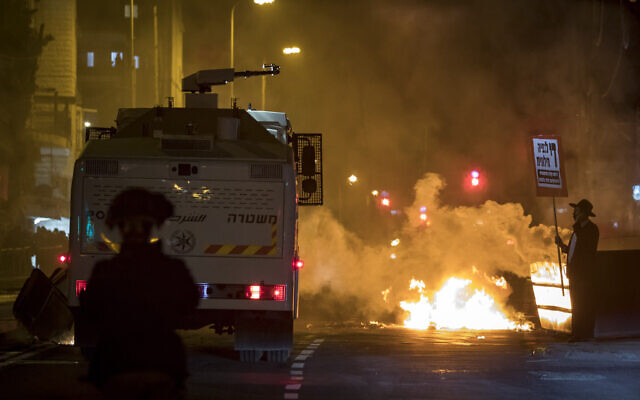 	The three injured officers required medical treatment, police said. Ultra-Orthodox Jewish men scuffle with Israeli police as they protest against the contractions work for the Jerusalem Light Rail, in Bar Ilan, Jerusalem, January 25, 2021. (Olivier Fitoussi/Flash90)	In January, ultra-Orthodox protesters poured cement onto tracks of the light rail. Light rail operator CityPass said the vandalism could have caused a train to overturn. Protests against the new line have seen light rail cars and stations vandalized. Dozens have been arrested. MORE - https://www.timesofisrael.com/ultra-orthodox-mob-locks-cops-in-building-as-arrest-raid-turns-violent/ Netanyahu admits Ra’am-backed government not an option, urges direct vote for PMAfter Islamist party backs opposition in key vote, Netanyahu again pitches special election for premier to resolve political deadlock; TV: Ra’am would likely oppose it, dooming bidBy Raoul Wootliff Today, 8:33 pm 	Prime Minister Benjamin Netanyahu on Tuesday said he sees no option of forming a government backed by the Islamist Ra’am, after the Arab Israeli party voted against his bloc Monday in a key Knesset vote. 	Rather, Netanyahu said the only options are Gideon Sa’ar reneging on his New Hope party’s central campaign promise not to join forces with the Likud leader, or holding special, one-off direct elections for prime minister, an idea floated — and criticized by many — in recent days. 	“We don’t need Ra’am,” the prime minister said at a press conference. “We need direct elections so that we can form a government.” 	“I want to get to the point where we are forming a right-wing government, and the way to do that without relying on one faction or another is direct elections,” Netanyahu said. 	The direct election proposal, however, appears doomed, after officials in the Ra’am party on Tuesday said it’s unlikely to support the idea. 	Amid the ongoing deadlock following the election, a Likud proposal regarding party representation on the key transitional Arrangements Committee was voted down by the Knesset Monday when Ra’am voted with the opposition. The Arab Israeli party then supported a counterproposal from the opposition that was passed, giving the anti-Netanyahu bloc a majority on the committee. 	Ra’am’s cooperation with the anti-Netanyahu parties came after it had been courting both Knesset blocs during negotiations to form a government. Netanyahu was hoping to build a right-wing government based on outside support from Ra’am, but the idea has been rejected outright by the far-right Religious Zionism party, which has repeatedly said it will not stay in a coalition that relies on cooperation with Arab Israeli parties. 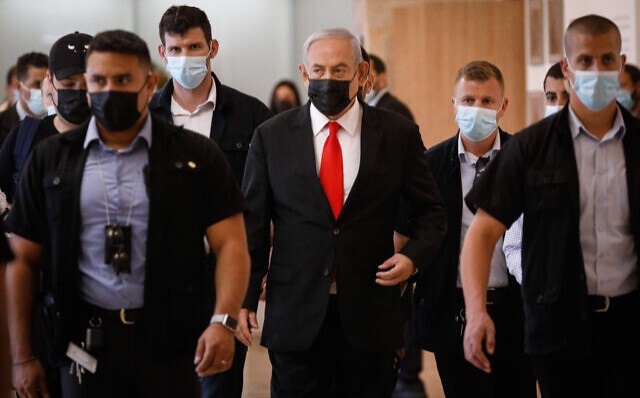 Prime Minister Benjamin Netanyahu, center, arrives for the Likud party faction meeting at the Knesset, in Jerusalem on April 19, 2021. (Olivier Fitoussi/Flash90)	To form a majority in the Knesset, Netanyahu would need to have Religious Zionism and the right-wing Yamina party on board, as well as outside support from Ra’am. In the wake of Ra’am voting to stop the Likud proposal, Religious Zionism lawmakers remarked that it further strengthened their view that a government cannot in any way be dependent on Ra’am, even for external support. 	Facing Netanyahu is the Lapid-led “change bloc” of parties from the right, left, and center. That bloc will also be unable to form a government without Yamina and Ra’am. Neither party has committed to either side. 	With his chances of forming a coalition appearing to fade away, Netanyahu is now backing an effort — which would block Yesh Atid chairman Yair Lapid’s path to the premiership and prevent a fifth consecutive Knesset election — to reintroduce direct elections for prime minister. 	“There is a solution to the deadlock and it is a direct election for the prime minister to let the public decide who will lead the country. It is currently impossible to form a right-wing government because of personal matters,” Netanyahu said on Tuesday.	On Monday, the ultra-Orthodox Shas party submitted a bill to hold a special election next month to pick the prime minister as a way of resolving a political deadlock that has seen four inconclusive elections in two years, the last of which was held in March.	Should the Shas bill pass into law it would prevent Lapid from having a chance to form a government even if Netanyahu fails to do so, and would also end Yamina chair Naftali Bennett’s bid to be prime minister as part of a rotation deal. In addition, it would block Blue and White leader Benny Gantz from taking over as prime minister in November, as is the current arrangement under the unity government agreement with Likud, if no coalition is formed by then.	Lapid immediately dismissed Netanyahu’s call for a direct election just for prime minister, writing on Twitter: “Netanyahu, the State of Israel doesn’t need another election. This isn’t a direct election, it is a bypass aimed at buying time at the public’s expense.”“It is time to form an Israeli unity government. It is possible,” Lapid added, referring to a potential government that doesn’t include Likud, which would face significant hurdles since it would have to include both right-wing and Arab parties, or both ultra-Orthodox and secularist parties.	While a direct election for prime minister would automatically determine who would form the government, it would not change the coalition arithmetic, and the winner would still need to form a coalition from the same parties elected in March.	Netanyahu nonetheless called on Bennett to declare his support for the direct election initiative “today” in order to “allow a right-wing government to be formed.”	In early December 2019, following the second inconclusive vote of the year, Netanyahu said that he would support a proposal for direct elections for prime minister in a bid aimed at averting a third round of full-blown national elections.	Yamina, at the time, backed the proposal, which ultimately did not attract sufficient support. TheKnesset dissolved on December 11, 2019, and new elections were held in March 2020.	While Netanyahu said Tuesday that with Bennett’s support the bill would pass, the parties supporting him plus Yamina only add up to 59 seats, and he would likely still need the support of Ra’am in a Knesset vote.	While Ra’am chair Mansour Abbas said Monday that he would consider supporting a bill for a special election for prime minister, Channel 12 news on Tuesday quoted party sources as saying they were unlikely to back the move.	Following the vote for the Arrangements Committee Monday, Abbas said he was driven away from Likud due to attacks from its far-right allies in the Religious Zionism party, which accuses Ra’am’s lawmakers of being anti-Zionist and of backing Palestinian terrorism.	Asked Tuesday why he has not criticized his partners in Religious Zionism for their attacks on Ra’am, Netanyahu said: “I do not interfere with what they said… I am against incitement and in favor of the Arab public.”	If Netanyahu fails to form a government by May 4, Rivlin will need to either task a second candidate with doing so or send the mandate back to the Knesset to directly choose a lawmaker to do the job. MORE - https://www.timesofisrael.com/netanyahu-admits-raam-backed-government-not-an-option-urges-direct-vote-for-pm/  [The body Israeli politic remains a total mess. There are some very interesting predictions from the Israeli sages concerning this eventuality. They could be correct. – rdb]Netanyahu’s graft trial to pause for 2 weeks as first witness wraps up testimonyJudges cancel several hearings to allow defense to ready for cross-examination of ex-Walla CEO Ilan YeshuaBy TOI staff Today, 8:55 pm 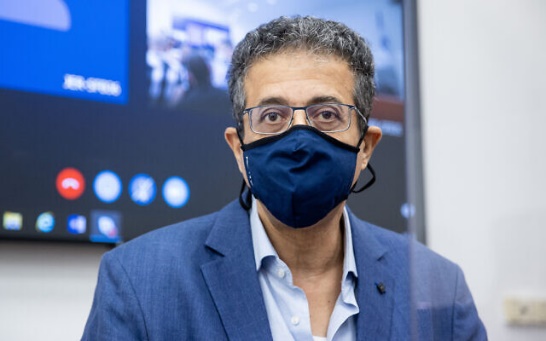 Former Walla news CEO Ilan Yeshua arrives to testify at a Jerusalem court on April 20, 2021. (Yonatan Sindel/Flash90)	The first witness in Prime Minister Benjamin Netanyahu’s corruption trial wrapped up his testimony Tuesday, with the court halting proceedings for two weeks to let the defense prepare to cross-examine him. 	Ilan Yeshua, the former CEO of Walla news, has been testifying three days a week since the evidentiary stage of the trial began on April 5. Following the Jerusalem District Court’s decision, Wednesday’s scheduled hearing will be canceled, as will the three days of hearings next week. 	The next hearing will be held on May 3 to discuss several requests by Netanyahu’s attorneys to release pieces of evidence. The cross-examination of Yeshua will begin May 4. 	Yeshua is a key witness in Case 4000, in which Netanyahu is alleged to have abused his powers when he served as both premier and communications minister from 2014 to 2017 to illicitly and lucratively affect the business interests of Bezeq’s controlling shareholder Shaul Elovitch. In exchange, Elovitch allegedly provided Netanyahu with positive coverage of the prime minister and his family by the Elovitch-owned Walla news site. 	Netanyahu faces charges of bribery, fraud and breach of trust in the case, while Elovitch and his wife Iris were also charged with bribery. All three defendants deny wrongdoing. 	Kicking off the seventh day of Yeshua’s testimony on Tuesday, prosecutors played a recording of a 2016 conversation between him and Iris Elovitch. 	“I’m prepared to sell my soul to the devil for the [Bezeq] group. I’m ready for this. It costs me my health. You do something and get it from left and right,” Elovitch could be heard saying. 	Her lawyer, Michal Rosen-Ozer, countered by saying prosecutors stopped the recording before Elovitch said that headlines need to be objective. 	Prosecutors then played a recording in which Elovitch could be heard talking about the Netanyahus’ eldest son, Yair, who was questioned in the case but never charged. 	“The Netanyahu couple doesn’t see all the articles, but Yair is monitoring all day. He is on the internet all day,” she said, adding that the prime minister’s son would rile up his mother Sara Netanyahu about the articles. 	In his testimony, Yeshua recalled the requests he received on Sara Netanyahu’s behalf “to please her.” He said the premier’s wife led the opposition to the appointment of Aviram Elad as Walla’s chief editor. Yeshua said Elad was told he was on a “trial period” and that he should only publish flattering articles about the Netanyahus. MORE - https://www.timesofisrael.com/netanyahus-graft-trial-to-pause-for-2-weeks-as-first-witness-wraps-up-testimony/ [This looks very poor for the Netanyahu family. The “privileged” seem to have been abusing the privilege. – rdb]Netanyahu: Israel readying for new vaccination drive in 6 months, including kidsPM tells Israelis to ‘prepare their shoulders’ again after deals for millions more vaccines reached with Pfizer, Moderna By TOI staff Today, 9:44 pm 	Prime Minister Benjamin Netanyahu on Tuesday said Israel was readying for another coronavirus vaccination campaign in six months that will include children, after inking new deals with Pfizer and Moderna to buy millions more doses. 	“Prepare your shoulders… and kids,” he said during a press conference, predicting COVID-19 vaccines would be approved for use in children by then. [God forbid! – rdb]	He also warned of possible new coronavirus variants or even “a new virus,” saying there would be no further COVID-19 resurgence if there are no such “surprises.” [Perhaps he has been communicating with “dr” Gates, the expert on this business- or at least he thinks he is. How did a person with no medical background become the world’s expert on the Covid and vaccines? Because he has big bucks and an evil agenda. I have seen videos of Gates talking about ‘the next event’ which makes me shiver. – rdb]	Netanyahu’s forecast appeared to based on remarks by Pfizer CEO Albert Bourla, who said last week that he believes a third dose of the company’s vaccine will be necessary “somewhere between 6-12 months” after getting the first two doses, and annually after that. Pfizer has said the vaccine it developed with Germany’s BioNTech remains 91% effective after 6 months. 	The premier’s comments came a day after Israel closed the new supply deals with Pfizer and Moderna. The exact number of doses from each company remains secret, but Hebrew media reports said Israel agreed to pay for a total of 18 million shots from the two American companies, with the option to purchase millions more after those have been used. 	According to the deal, the doses to be supplied will be adapted to the different variants of the virus, if needed. Israel has yet to give a precise timeline on when vaccines will be authorized for children. Earlier this month, Pfizer asked for authorization to use its COVID-19 vaccine on 12- to 15-year-olds in the United States. 	Their request to the Food and Drug Administration in the US came after Phase 3 clinical trials of the Pfizer vaccine in the age group were 100 percent effective in warding off the disease, according to the companies. 	The Israeli Pediatric Associated has called for parents and family doctors to vaccinate their children when the Pfizer-BioNTech vaccine is approved for those children. Currently, the vaccine has emergency authorization for use in people 16 and older. 	Nearly 5 million Israelis, over half of its total population, have received both doses of the vaccine. https://www.timesofisrael.com/netanyahu-israel-readying-for-new-vaccination-drive-in-6-months-including-kids/ Abbas adviser: Palestinian elections ‘very likely’ to be postponedNabil Shaath says parliamentary vote scheduled for next month will be pushed off if Israel doesn’t allow ballot boxes in East JerusalemBy TOI staff Today, 5:06 pm 	A senior adviser to Palestinian Authority President Mahmoud Abbas said Tuesday that the upcoming Palestinian national elections are “very likely” to be postponed if Israel does not allow voting in East Jerusalem. 	Nabil Shaath told the An-Nahar newspaper that if Israel continues to ignore the PA’s request to hold the elections in East Jerusalem, “the electoral process will be postponed.” 	He noted PA Foreign Minister Riyad al-Maliki has been dispatched to Europe to push for international pressure on Israel on the issue. 	The Palestinians view East Jerusalem as the capital of their future state, while Israel considers the entire city its undivided capital and bars any PA activity from taking place in the city. 	Israel has yet to say whether it will permit voting in East Jerusalem, which it captured from Jordan in the 1967 Six Day War and later annexed in a move not recognized by most of the international community. The Oslo Accords, a series of bilateral agreements between Israel and the Palestine Liberation Organization, stipulate that Palestinians can vote at designated post offices throughout Jerusalem. [The real kicker on this one little item is that the “PA” has yet to actually abide by much of anything in the so called Oslo Accords. If they aren’t adhering to them then the accords are meaningless and Israel has no real mandate to follow them either. – rdb]	Shaath’s comments came a day after the Palestinian Elections Commission said most Palestinians in East Jerusalem will be able to vote in next month’s elections, regardless if Israel permits voting in the city. 	The commission said some 150,000 residents will be able to vote in what Palestinians call the “Jerusalem suburbs” — towns and villages that ring the capital. Israel defines these areas as lying in the West Bank, while the Palestinian Authority see them as part of its “Jerusalem Governorate.” 	The announcement came as momentum builds for the scheduled Palestinian legislative elections, which are scheduled to take place on May 22. 	Despite the diplomatic bluster, opponents of Palestinian Authority President Mahmoud Abbas have charged in recent days that the widely unpopular Abbas, fearful of political defeat, is using a tacit Israeli refusal to back away from holding the vote. 	Abbas’s Fatah movement faces stark internal divisions, leading to fears of a loss to the Hamas terror group. 	Abbas announced in mid-January that the Palestinians would hold their first elections in over 15 years. Palestinians last went to the ballot box in the 2006 legislative elections, which led Hamas to a landslide victory over Abbas’s Fatah movement.	Palestinians are scheduled to head to legislative elections next month and then to presidential elections on July 31.https://www.timesofisrael.com/abbas-adviser-palestinian-elections-very-likely-to-be-postponed/ Lebanon's crisis-hit farmers turn to growing hashishAs value of Lebanese currency plunges on black market, more small farmers, who were already in dire straits before crisis, decide to grow cannabis instead but production costs priced in dollars skyrocketAFP | Published: 04.20.21 , 22:18 	For three decades Abu Ali planted potatoes to provide for his family, but Lebanon's economic crisis has driven up production costs and forced him to swap the crop for cannabis.	"It's not for the love of hashish", the 57-year-old told AFP in the eastern Baalbek region, the heart of Lebanon's illicit cannabis industry.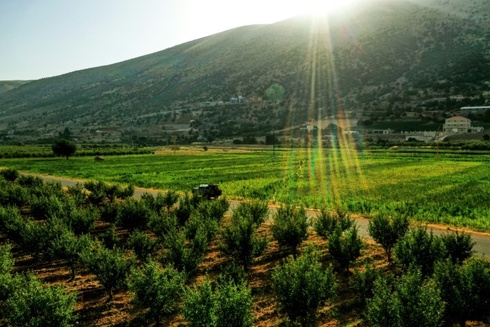 Farmers hit by Lebanon's economic crisis say growing hashish is less expensive than growing basic produce such as potatoes or green beans  (Photo: AFP)	"It's just less expensive than other crops... and allows you to live with dignity". [If nothing else you can get high as a kite and not care. – rdb]		Lebanon is in the throes of a spiraling economic crisis compounded by the coronavirus pandemic.		As the value of the local currency plunges on the black market, the cost of imported fuel, seeds, fertilizers and pesticides priced in dollars has skyrocketed.	More and more small farmers, who were already in dire straits before the crisis, are deciding to grow cannabis instead.	"With agriculture, we were always losers", said Abu Ali, who asked to use a pseudonym over security concerns.	After decades of neglect by the state, many of Abu Ali's colleagues are now indebted to banks or loan sharks and have had to sell land or property to settle dues.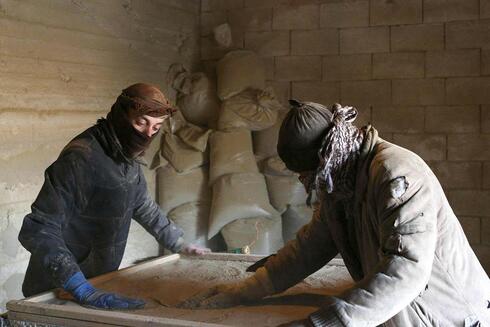 	To avoid the same fate, Abu Ali in 2019 started cultivating hashish, or cannabis resin, which costs four times less to produce than potatoes or green beans.	It also requires less water and fertilizer, while strong market demand means he can rake in a stable income for the first time in years.Men sift dried cannabis to prepare hashish in a garage in the village of Yamouneh in eastern Lebanon's Bekaa Valley, on March 29, 2021 (Photo: AFP)"When we planted vegetables we couldn't even buy fuel for heating", Abu Ali said.Not high life	He has dedicated two hectares (five acres) of land to hashish cultivation - enough to produce around 100 kilograms (220 pounds) every harvest.	One kilogram sells for an average of two million Lebanese pounds ($160 dollars at the black market rate), but its price could reach up to five million pounds depending on quality.	"I'm not living the high life, but... I can feed and support my family", Abu Ali said. [HUMM? Is that a pun? – rdb]	Hashish production was once limited to a few villages in the Baalbek, including Yammouneh, but its deputy mayor Hussein Shreif said it is now gaining traction across the whole region.	"Many farmers have given up on growing their usual produce because of losses", he said.Cannabis, on the other hand, "costs less to produce and rakes in a profit irrespective of how much it's sold for".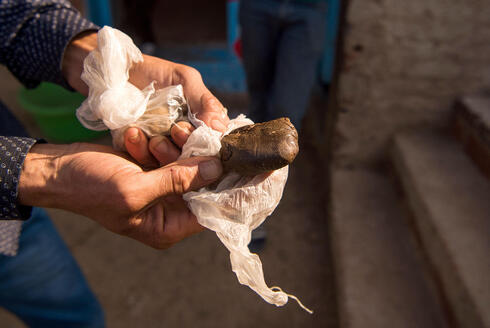 Farmer displays a piece of hashish near the town of Ketama in Morocco's northern Rif region, September 19, 2017 (Photo: AFP)	Lebanon is the world's fourth-biggest hashish producer behind Morocco, Afghanistan and Pakistan, the United Nations said in a 2020 report.	At least 40,000 hectares of land are planted with cannabis, the UN says, even though its sale and consumption are officially banned in Lebanon.	A year ago parliament voted to legalize growing cannabis for medical use, to boost revenues for the crippled economy.	However, authorities have yet to take action, even though hashish could rake in $350 million a year in revenues and up to $1 billion by the fifth year, outgoing agriculture minister Abbas Mortada told AFP.	The government still needs to create a regulatory body to oversee legalization and a months-long delay in the formation of a new cabinet means it will not likely see the light anytime soon, he said.	Mortada explained that he was working with international institutions and drafting plans to boost an agriculture sector that has been "neglected for decades".'No losses'	Agricultural production in Lebanon "declined substantially" in 2020, the UN's Food and Agricultural Organization (FAO) says.	"It could be worse in 2021", largely because of a deeper devaluation of the pound, said FAO's Lebanon representative Maurice Saade.	Over the past year, "many farmers either could not plant at all, or had to reduce their planting areas", he said.As a result, farmers are falling deeper into debt "or are using old seeds so they are getting lower yields".	In partnership with the government, the FAO will be handing around 30,000 farmers a $300 voucher to help them buy supplies and agricultural equipment, he said.	In the garage of a Yammouneh home, a grower who asked to be called Mohammad looked on as two workers extracted cannabis resin using a sieve.	Outside, burlap bags packed with cannabis seeds lay stacked against the wall. MORE - https://www.ynetnews.com/magazine/article/H1s6Mjn8O [Actually this is pathetic. Here is a group that has been trying to eke out a living growing legitimate crops and can’t even live a subsistence live on that effort and now has to turn to a crop that is a major drug of abuse around the world just to get by. – rdb]Top Iran official: Power fully restored at Natanz, enrichment renewedAli Akbar Salehi, head of country’s atomic agency, claims enrichment at key nuclear site never stopped following blast blamed on IsraelBy TOI staff Today, 10:42 pm 	Power has been restored in Iran’s Natanz nuclear facility and uranium enrichment activities there have been renewed after a blast at the site earlier this month, the head of the country’s atomic agency said Tuesday. 	Ali Akbar Salehi, head of the Atomic Energy Organization of Iran, was cited by the official IRNA news agency as saying that “the cables damaged in the accident were speedily replaced and… the main power supply to the Natanz enrichment facility [is] now connected to the grid.” 	Salehi told lawmakers during a parliamentary committee meeting that “thanks to the timely measures taken, enrichment in Natanz never stopped, even when the main power cable was cut,” according to the report. 	He also reportedly said that Iran’s enemies, among them Israel, have repeatedly attempted to sabotage Iran’s nuclear program, but claimed all the plots were foiled. 	Iranian officials have blamed Israel for the April 11 attack at Natanz. 	The report did not include any images of the enrichment activities that Salehi said had resumed. 	His comments came as a New York Times report said Iran’s nuclear enrichment program at Natanz has slowed down due to increased security measures implemented following the recent blast. 	The explosion is said to have caused considerable damage to the Natanz plant, including its various uranium-enriching centrifuges.   MORE -https://www.timesofisrael.com/top-iran-official-power-fully-restored-at-natanz-enrichment-renewed/ Rouhani: 60%-70% of issues resolved in Vienna nuclear talksBut EU chief negotiator says ‘much more hard work’ needed to rescue 2015 deal; top Israeli security officials to head to US to lobby for improvements to the pactBy TOI staff and Agencies Today, 9:32 pm 	High-level talks in Vienna aimed at bringing the United States back into the 2015 nuclear deal with Iran have already resolved 60-70 percent of the key issues, Iranian President Hassan Rouhani was quoted by state media as saying Tuesday. 	The “negotiations have achieved 60-70 percent progress,” Rouhani said, according to the IRNA news agency. 	“If the Americans act honestly, we will reach a conclusion in little time,” he added. 	The EU chief negotiator for the Iran nuclear deal talks, however, said Tuesday that “much more hard work” was needed to rescue the 2015 landmark agreement. 	EU diplomat Enrique Mora hailed “progress made over the last two weeks” but said “ongoing challenges” remained to put the accord — which curbs Iran’s nuclear program in exchange for sanctions relief — back on track. 	He added a third expert group had been created to address “sequencing issues” after two groups were set up to look into nuclear issues and sanctions lifting. 	Two expert groups have already been brainstorming solutions to the two major issues: The rollback of American sanctions on one hand, and Iran’s return to compliance on the other. [HUMMM? As I recall those were the two most significant primary questions at the onset. – rdb]	The nuclear deal was thrown into question when the US withdrew in 2018 and sanctioned Iran, which in turn started ramping up its nuclear activities. 	Iran has since steadily been violating the restrictions set by the deal, by enriching uranium far past the purity allowed and stockpiling vastly larger quantities, in a thus-far unsuccessful effort to force the other countries involved to provide economic relief that would offset the American sanctions. 	US President Joe Biden wants to return Washington to the deal, and Iran has been negotiating with the five remaining powers — Germany, France, Britain, China and Russia — for the past two weeks on how that might take place. 	Diplomats from the world powers have been shuttling between the Iranian delegation and an American one, which is also in Vienna but not talking directly with the Iranian side. 	Iran insists it can reverse its nuclear activities — including producing uranium enriched to 60 percent purity, far above the deal’s threshold — but only once sanctions imposed by former US president Donald Trump are removed.	Talks are set to continue next week, according to an EU statement, with participants noting a new sense of urgency.	Israel is lobbying the US to include improvements to the oversight of Iran’s nuclear program, the Kan public broadcaster reported on Tuesday night. Jerusalem is pushing for International Atomic Energy Agency officials to have greater powers in inspecting the nuclear sites, according to the report.	Mossad intelligence agency director Yossi Cohen and National Security Adviser Meir Ben-Shabbat will both head to the US early next week to push the position on Jerusalem’s behalf, the report said.	Israel is said to have conceded that the deal will be renewed without addressing its concerns about Tehran’s ballistic missile program and support for terror groups.	On Tuesday, Mikhail Ulyanov, Russia’s ambassador to Vienna, wrote on Twitter that the parties “decided to take a break to allow the delegations to do homework and consult with the capitals.”	Ulyanov on Monday had said negotiations had entered “the drafting stage” though “practical solutions” were “still far away.”	An Iranian official said Monday that if an agreement is reached on a process to remove all of the US sanctions, Tehran may be willing to limit uranium enrichment to 20 percent in exchange for the freeing up of Iranian money that is being held in other countries due to US measures, Reuters reported, citing Iranian state media.Challenges also remain outside of the negotiations. MORE - https://www.timesofisrael.com/rouhani-60-70-of-issues-resolved-in-vienna-nuclear-talks/ ‘Iran’s economy is closer than ever to collapse,’ says expertTehran must compromise in Vienna negotiations or face economic danger.By DANIEL SONNENFELD/THE MEDIA LINE   	APRIL 20, 2021 06:46	After a period of stagnation, the US and Iran have in recent weeks embarked on negotiations for a mutual return to compliance with the Iran nuclear deal – the Joint Comprehensive Plan of Action (JCPOA). Until now, Iran has played hardball, demanding that the US move first and fully lift the sanctions it had placed on business with the Islamic Republic. But Iran may not have the economic fortitude that would allow it to sustain its stubbornness and economically survive under sanctions.	For more stories from The Media Line go to themedialine.org 	In 2018, then-US President Donald Trump acted in accordance with his harsh criticism of the JCPOA and withdrew from the agreement unilaterally. He then reimposed strict economic sanctions on Iran. Importantly, these included secondary sanctions, which prohibited American companies from dealing with non-Iranian entities that had economic dealings with Iran.	The JCPOA is a multilateral agreement signed under former President Barack Obama in 2015. The agreement, with Iran on the one side, and the US, European allies, China and Russia on the other, set limitations on the Iranian nuclear program, also arranging for supervision. In return, economic sanctions formerly placed on Iran were lifted.	President Joe Biden famously promised, as part of his election campaign, to return to the Iran nuclear deal. In a CNN op-ed, Biden called Trump’s “maximum pressure” policy a “boon to the regime in Iran” that allowed the Islamic Republic to come closer to developing a nuclear bomb – which Tehran says it has no intention of building.	Indeed, experts are unanimous in their estimation that Iran has now made significant steps toward building a bomb. Following the American withdrawal and reimposition of sanctions, the Islamic Republic has increasingly violated its obligations under the JCPOA, enriching uranium beyond the agreement’s limitations, for example.	However, while the sanctions have failed to deter the Iranian regime from pursuing its nuclear ambitions, they have dealt a heavy blow to the country’s economy. “I believe that Iran’s economy is closer to collapse than ever. Those people who believe that Iran’s ‘resistance economy’ has worked as it was resilient to crippling sanctions are right. But the stamina is now fading away,” Dr. Mahdi Ghodsi, an economist at the Vienna Institute for International Economic Studies and an expert on the Iranian economy, told The Media Line.	Dr. Gil Feiler, an expert in Middle Eastern economies and senior researcher at Bar-Ilan University’s Begin-Sadat Center for Strategic Studies, told The Media Line, “Iran has reached a low point because of Trump’s sanctions. …  The [Iranian] rial lost 50% of its worth in less than two years. Meaning that Trump’s sanctions had an immense effect,” he said. “Almost 6 million people are unemployed.” 	According to an April 2021 report by the International Monetary Fund (IMF), unemployment, which currently measures 10.8%, is expected to rise over the next two years.	In addition to the sanctions, Iran has been hit hard by the coronavirus pandemic. Ghodsi says that “due to sanctions and COVID, Iran’s crisis is a double-edged sword that wounds the society deeper than other countries.” To makes matters worse, the country is expected to vaccinate a significant segment of its population no earlier than mid-2022, according to another IMF report.	Ghodsi points to the high inflation that has plagued the country in recent years as one indication of Iran’s economic predicament. “Annual inflation was very high (up to 50%) in the past three years,” he says, “Many people who were receiving monthly cash handouts since the time of the populist [former President Mahmoud] Ahmadinejad, rose out of poverty. But because of very high annual inflation since that policy of Ahmadinejad and more strongly since the ‘maximum pressure’ campaign, that monthly cash handout is now worth perhaps 1 to 2 kilos of chicken.”	“The Iranian debt reached $254 billion,” says Feiler, pointing to another economic indicator. “That’s a huge debt and you have to remember that the Iranians aren’t living luxuriously in recent years.” The expert also adds that, for the first time since the Iranian Islamic revolution in 1979, the Islamic Republic turned to the IMF last year and asked for emergency assistance. Iran stated, it should be noted, that the requested $5 billion of assistance were intended to help it fight against the pandemic.	The Iranian economy has shrunk in recent years, experiencing almost 13% negative growth in 2018-2019, after the sanctions were put in place.	Despite all this, the Iranian economy isn’t expected to collapse in the very near future, say both experts, even if sanctions remain in place. Ghodsi says that “the Islamic Republic responded to the outside ‘maximum pressure’ [campaign] with the domestic ‘maximum suppression,’” killing hundreds of protesters in nationwide anti-government demonstrations that erupted in November 2019. The repression has helped the regime silence discontent with the economic hardship that has resulted from sanctions. “I can say that Iran’s resistance economy along with the ‘maximum suppression’ will allow the government to continue its economy,” Ghodsi said. MORE - https://www.jpost.com/middle-east/iran-news/irans-economy-is-closer-than-ever-to-collapse-says-expert-665675 Woman applies to run for president of Syria for first time everParliament speaker says Faten Ali Nahar, 50-year-old Damascus resident, has nominated herself for the post in the largely symbolic election which is certain to be won by President Bashar al-AssadAssociated Press |  Published: 04.20.21 , 23:12 	A woman from the capital Damascus has applied to run for president of Syria, the parliament speaker said Tuesday, making her the first female to make a bid for the country's top job. The largely symbolic election is certain to be won by President Bashar Assad.	The presidential election, the second since the country's civil war broke out 10 years ago, is to be held on May 26. Syrians abroad will vote on May 20.	Speaker Hammoud Sabbagh said Faten Ali Nahar, a 50-year-old Damascus resident, has nominated herself for the post. Little is known about her. The parliament speaker provided her age, place of birth and her mother's name in the announcement. There were no reports on who she is on social media.	Two other candidates have submitted their names, including a businessman who ran against Assad in 2014. Assad won nearly 90% of the votes in that contest.	Although Assad has not yet applied, he is widely expected to run and win a fourth seven-year term. He has held power since 2000 when he took over after the death of his father, who ran the country for 30 years.	Syria only began allowing multi-candidate voting in the 2014 elections. Competition with Assad was symbolic and seen by opposition and Western countries as a sham aimed to give the incumbent president a veneer of legitimacy. MORE -  https://www.ynetnews.com/article/By11911h3IO People Testing Positive for COVID-19 AFTER Getting the Vaccineby Jessica Marie Baumgartner April 20, 2021 	The Biden administration is urging American adults to “roll up their sleeves” and take the COVID shot, and doctors everywhere are being told to encourage people to take the experimental vaccine for everyone’s health and safety, yet all over the country fully vaccinated individuals are testing positive for the virus.	More than 200 people in 24 different Washington counties tested positive after receiving vaccinations just last week. Of that 200, five people died. In St. Louis County, Missouri, 71 people tested positive after being fully vaccinated; and 246 people in Michigan tested positive after vaccination, and three of them died.	Health officials say this is rare and uncommon, but more and more reports are coming in of people testing positive for COVID even after both doses of the vaccine. The CDC has yet to address this alarming occurrence.	As if that weren’t concerning enough, any deaths resulting from the vaccine will go without compensation because of the Public Readiness and Emergency Preparedness Act (PREPA). Passed back in 2005, PREPA exempts vaccine developers from vaccine safety laws in the event of an emergency declaration (such as a “pandemic”) by Health and Human Services, and protects them from lawsuits unless “willful misconduct” can be proven. So family members of those individuals who have died from the vaccine will receive nothing from vaccine manufacturers.	To make matters worse, Dr. Fauci has repeatedly told Americans that even after taking the vaccine we should not resume life as it was before. He has urged people to continue wearing masks and to social-distance after they have received the shot. This is the same “health expert” who told us we should wear two masks to protect against a virus that is not as deadly or contagious as previously predicted.	So based on the Biden administration’s “top health expert,” vaccinated people have to do all the same things that unvaccinated people do, for “the greater good.”	This raises a question: If those getting in line to “roll up their sleeves” can still get COVID-19, and will not be able to sue vaccine manufacturers for damages in the event of serious side effects or death, and vaccinated individuals cannot take off their masks and get back to life as usual, then what is the point of taking the experimental drug?	That question remains in the minds of those with “vaccine hesitancy.” https://thenewamerican.com/people-testing-positive-for-covid-19-after-getting-the-vaccine/  [So just how effective is this supposed to be??? This is just more evidence that much of this is a huge scam. – rdb]Stanford Study: Facemasks Are Worthless And Can Cause Health Decline And Premature DeathPosted By: Joe Hoft via Gateway Pundit April 20, 2021	Stanford University has come to the same conclusion as TN that facemasks are not only ineffective against the spread of COVID,  but also are directly harmful to your health. This leaves masking as a political weapon and instrument of social engineering. As maskers are psychologically broken down, they can then be rebuilt in the Technocrat image. ⁃ TN Editor	A recent Stanford study released by the NCBI, which is under the National Institutes of Health, showed that masks do absolutely nothing to help prevent the spread of COVID-19 and their use is even harmful.	NIH published a medical hypothesis by Dr. Baruch Vainshelboim (Cardiology Division, Veterans Affairs Palo Alto Health Care System/Stanford University, Palo Alto, CA, United States).NOQ Report uncovered the study:Did you hear about the peer-reviewed study done by Stanford University that demonstrates beyond a reasonable doubt that face masks have absolutely zero chance of preventing the spread of Covid-19? No? It was posted on the the National Center for Biotechnological Information government website. The NCBI is a branch of the National Institute for Health, so one would think such a study would be widely reported by mainstream media and embraced by the “science-loving” folks in Big Tech.Instead, a DuckDuckGo search reveals it was picked up by ZERO mainstream media outlets and Big Tech tyrants will suspend people who post it, as political strategist Steve Cortes learned the hard way when he posted a Tweet that went against the face mask narrative. The Tweet itself featured a quote and a link that prompted Twitter to suspend his account, potentially indefinitely.The NCBI study begins with the following abstract:Many countries across the globe utilized medical and non-medical facemasks as non-pharmaceutical intervention for reducing the transmission and infectivity of coronavirus disease-2019 (COVID-19). Although, scientific evidence supporting facemasks’ efficacy is lacking, adverse physiological, psychological and health effects are established. Is has been hypothesized that facemasks have compromised safety and efficacy profile and should be avoided from use. The current article comprehensively summarizes scientific evidences with respect to wearing facemasks in the COVID-19 era, providing prosper information for public health and decisions making.The study concludes (emphasis added):The existing scientific evidences challenge the safety and efficacy of wearing facemask as preventive intervention for COVID-19. The data suggest that both medical and non-medical facemasks are ineffective to block human-to-human transmission of viral and infectious disease such SARS-CoV-2 and COVID-19, supporting against the usage of facemasks. Wearing facemasks has been demonstrated to have substantial adverse physiological and psychological effects. These include hypoxia, hypercapnia, shortness of breath, increased acidity and toxicity, activation of fear and stress response, rise in stress hormones, immunosuppression, fatigue, headaches, decline in cognitive performance, predisposition for viral and infectious illnesses, chronic stress, anxiety and depression. Long-term consequences of wearing facemask can cause health deterioration, developing and progression of chronic diseases and premature death. Governments, policy makers and health organizations should utilize prosper and scientific evidence-based approach with respect to wearing facemasks, when the latter is considered as preventive intervention for public health.Here is the table for physiological and psychological effects of wearing a facemask: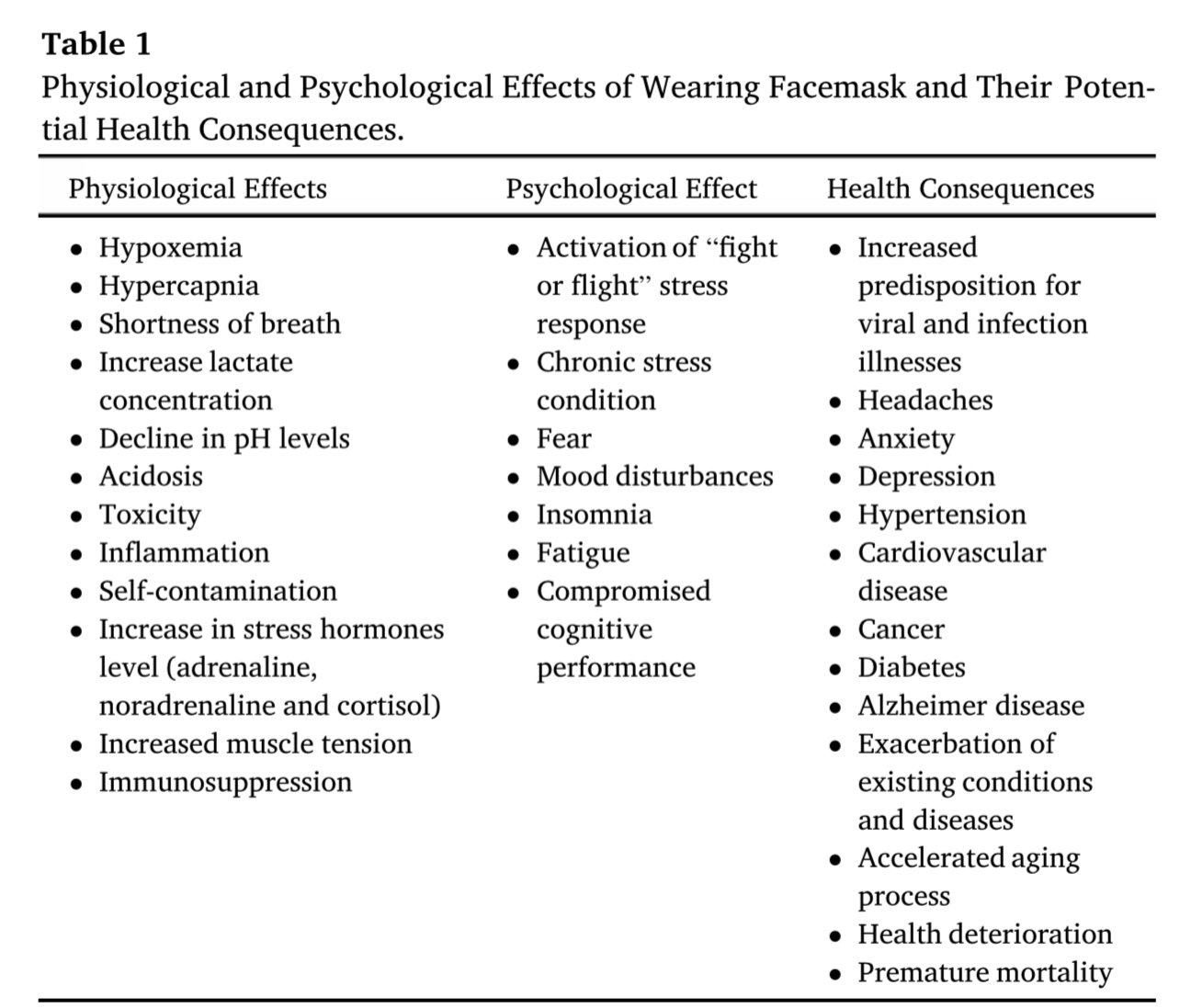 https://www.technocracy.news/stanford-study-facemasks-are-worthless-and-can-cause-health-decline-and-premature-death/ Minnesota Law Enforcement Source Reveals Thugs Threatened to Murder 100 Police Officers"It took me $40 to get every name and address of every police officer in this state."by Jack Hadfield  April 20, 2021 	An anonymous law enforcement source has revealed the extent to which police officers in Minnesota are being targeted by violent thugs, including threats to murder 100 officers.	With the trial of Derek Chauvin currently taking place in Minneapolis, threats against police are mounting. A law enforcement source spoke on the condition of anonymity to Patriotically Correct Radio host Stew Peters, revealing the extent to which police in Minnesota are being threatened at this time. When police officers leave their shifts, they return to their personal vehicles which are parked in undisclosed locations. However, thugs are now following police who are in strategic locations in Minneapolis when they get into their vehicles, with officers having guns pointed at them as they try to get home from work.	The officers are currently prevented from engaging with these people, the source claimed, despite the extreme nature of the confrontations. The whistleblower further provided Peters with an email from an anonymous thug, who claimed they had the addresses of “every police officer in the state,” including their families, and threatened to kill 100 members of law enforcement:	Funny thing is, it took me $40 to get every name and address of every police officer in this state including their families. Who is in control now? You f**k with me, and I’ll take everything you care about from you. $700 is the price of a life. I f**king dare you to test me. I have enough cash to have 100 of you taken out in 24 hours. Funny part is that you’ll never find me or where the money came from. MORE - https://nationalfile.com/minnesota-law-enforcement-source-reveals-thugs-threatened-to-murder-100-police-officers/  [Folks this is totally and completely inexcusable. This is a war against fundamental civilization and these criminals need to be locked up permanently and eliminated. – rdb]'Panic time' for NBA over plunging ratingsViewership amid Black Lives Matter push hits historic lowsBy WND Staff  Published April 20, 2021 at 4:17pm 	It's "panic time" for the NBA in the wake of its adoption of the Black Lives Matter agenda, with viewership plunging on ABC 45% since the 2011-12 season.Breitbart News reported the ratings disaster includes a viewership drop on TNT of 40% and 20% on ESPN.	"This ratings tumble is nothing new, granted," the report said. "The past two NBA finals each have fallen one over the other, with last year’s down 51% to an all-time low for the championships. The worst was the final game, off nearly 70% year-over-year."	Breitbart said the NBA's ratings collapse "may not be surprising in light of recent polls finding that basketball fans feel that the league has become far too wrapped up in politics." MORE - https://www.wnd.com/2021/04/panic-time-nba-plunging-ratings/  [Wonderful! May their ‘woke-ness’ strike them until they have no viewers. – rdb]College president gets $600,000 severance package for a job he held for 9 months'In the hope of avoiding extended litigation or bad PR'By WND News Services  Published April 19, 2021 at 9:52pm 	(THE COLLEGE FIX) -- Embattled Oregon State University accepted the resignation of President F. King Alexander after less than a year on the job. His tenure ended late last month after public scrutiny over his involvement in sexual misconduct proceedings while president of Louisiana State University.	As a part of his severance package, Alexander will receive a year’s salary from OSU totaling approximately, $600,000 as recompense for his nine-month stint with the university.	“Alexander’s resignation is effective April 1, but he will be on administrative leave until then. His resignation comes with a settlement agreement that will pay him an additional year’s salary, around $600,000,” USA Today reports. MORE - https://www.wnd.com/2021/04/college-president-gets-600000-severance-package-job-held-9-months/  [The sucker should just be booted with nothing. This kind of trash is one reason the cost of college tuition and fees is so high. – rdb]Maxine Waters smacked with ethics complaint for urging 'confrontations'Also facing backlash from other Dems over her messaging to jurorsBy WND Staff 		Published April 20, 2021 at 2:29pm 	Judicial Watch has filed an ethics complaint against U.S. Rep. Maxine Waters, D-Calif., for urging protesters to "get more confrontational" if former Minneapolis police officer Derek Chauvin is not found guilty in the death of George Floyd.	Waters also is losing support from fellow Democrats.	The octogenarian told a crowd of protesters Saturday night: "Well, we’ve got to stay on the street and we’ve got to get more active, we’ve got to get more confrontational. We’ve got to make sure that they know that we mean business."It was widely understood as a message to jurors to find Chauvin guilty.	Judicial Watch said that's inappropriate.	The Washington watchdog contends Waters "encouraged violence," which conflicts with House ethics rules that require members to conduct themselves "at all times in a manner that shall reflect creditably on the House."	The complaint to the Office of Congressional Ethics said: "Ms. Waters took an oath to uphold and defend the Constitution of the United States, which includes the rights accorded to Officer Chauvin to a fair and impartial trial by a jury of his peers and to due process. Ms. Waters’ inflammatory comments that pressure the jury, while encouraging rioters already engaged in rampant destruction of property and attacks on police officers, to 'get more confrontational' are irresponsible and dangerous incitement by a Member of Congress."	The complaint continued: "Ms. Waters’ conduct surely does not reflect creditably on the House. By encouraging violence in response to a 'guilty' jury verdict, she seeks to undermine the Constitution’s guarantees and protections, and fosters the breakdown of civil society. Such dangerous and reckless rhetoric demands investigation.Bottom of Form"More disturbingly still, this behavior by Rep. Waters represents a pattern of conduct. In June 2018, Ms. Waters exhorted protesters to form 'crowds' to 'push back' on President Trump’s cabinet members, saying, 'If you see anybody from that Cabinet in a restaurant, in a department store, at a gasoline station, you get out and you create a crowd and you push back on them! And you tell them that they are not welcome, anymore, anywhere.'"	Judicial Watch President Tom Fitton said, "Rep. Maxine Waters not only incited violence, she is also attempting to subvert the legal system by intimidating the jury in the trial of Derek Chauvin."	Fox News reported it has been told that "rank-and-file Democrats found what Waters said revolting." MORE - https://www.wnd.com/2021/04/maxine-waters-smacked-ethics-complaint-urging-confrontations/  [Waters needs a big muzzle. Unfortunately I just saw that the ethics complaint was blocked by demon-rats in the house.  – rdb]Commentary:Never in America—right?By Cherie Zaslawsky|April 20th, 2021
	In a recent broadcast, Tucker Carlson featured a story destined to send shockwaves throughout America. In discussing Canada’s new policy of mandatory detention of people who test positive for Covid in “government facilities,” Tucker referred to these “facilities” as “internment camps.” He’s right, of course, and using the correct terminology brings the euphemistically camouflaged truth out into the open.
	But could something like this be done in America?
The CDC’s Alphabet Soup
	Well, if you go to the Center for Disease Control’s (CDC) website and look up Legal Authorities for Isolation and Quarantine, you may be surprised by what you find under the heading of Federal Law: The federal government derives its authority for isolation and quarantine from the Commerce Clause of the U.S. Constitution.
	According to the Heritage Foundation, “Over the course of the last decades, the Commerce Clause has been used as a primary source for the regulatory expansion of the national government.” It seems the Commerce Clause could well win a popularity contest as the most often used rationale for unconstitutional shenanigans. So let’s take a good look at it.
	Hmmm…. In my copy of the Constitution, the “Commerce Clause,” as an item in what is essentially a bulleted list, reads thus: “The Congress shall have the power…to regulate commerce with foreign Nations, and among the several States, and with the Indian tribes.”
	Funny, I don’t see anything there about running a medical dictatorship, depriving citizens of their rights and liberty through mandatory “lockdowns,” “house arrests” or quarantines, let alone forced isolation of American citizens in FEMA camps and the like.
	That part must have been discovered in a penumbra or in emanations, along with most other tyrannical usurpations of our rights, as they were originally laid out by the Founders in the Constitution and Declaration of Independence. That’s independence not only of our nation, but of We the People as sovereign individuals.
Draconian Governmental Authority over Public Health
	Perhaps our illustrious lawmakers figured that We the Pesky People might see through this sham, so they covered their tracks in the US Code, as follows: Under section 361 of the Public Health Service Act (42 U.S. Code § 264), the U.S. Secretary of Health and Human Services is authorized to take measures to prevent the entry and spread of communicable diseases from foreign countries into the United States and between states.
	And here’s the clincher: The authority for carrying out these functions on a daily basis has been delegated to the CDC.
	So there you have it—three short steps to get out from under the protection of the Constitution, and into the waiting arms and needles and potential internment camps of the CDC.
	By the way, many states have also lavished similar totalitarian powers on themselves—witness Governor Gavin Newsom’s destruction of California under the color of the California Emergency Services Act. And guess who gets to define what an emergency is, or when it ends…if ever? In fact, the CDC’s website states that: “States have police power functions to protect the health, safety, and welfare of persons within their borders. To control the spread of disease within their borders, states have laws to enforce the use of isolation and quarantine.” Got it?
	Reading further in the CDC website’s entry on Quarantine and Isolation, we find this:
The CDC’s Role
	Under 42 Code of Federal Regulations parts 70 and 71, CDC is authorized to detain, medically examine, and release persons arriving into the United States and traveling between states who are suspected of carrying these communicable diseases. (Emphasis mine)
	As part of its federal authority, CDC routinely monitors persons arriving at U.S. land border crossings and passengers and crew arriving at U.S. ports of entry for signs or symptoms of communicable diseases.
	So how’s the CDC doing at our southern border? Are they medically examining the thousands of Covid-positive illegal aliens Biden’s welcoming with open arms? What other communicable diseases has the CDC found among the hordes of unwashed migrants? That’s odd…I don’t remember CNN or MSNBC et al. reporting about them. I guess the CDC is too busy mandating social distancing and face masks and vaccine recommendations to America citizens to deal with the migrant invasion.
	But let’s keep parsing the CDC’s legal mandate. The phrase above that should frighten and outrage every legal American citizen pertaining to the CDC’s role under Code 42 is, of course, this one: “authorized to detain.” Hmmm… to whom does this apply? Under what circumstances? Does it apply to travelers returning home to the U.S.? To Americans crossing state lines?
	How about to all of us? Apparently, we have it worse than the Canadians, since they at least need to have a positive test as a prerequisite to internment; we only need to be “suspected.” And here’s the $64-million-dollar question: detained for how long?
	We’re not done yet. Here’s the government’s next installment:
Enforcement
	If a quarantineable disease is suspected or identified, CDC may issue a federal isolation or quarantine order. (Emphasis mine).  Public health authorities at the federal, state, local, and tribal levels may sometimes seek help from police or other law enforcement officers to enforce a public health order.
U.S. Customs and Border Protection and U.S. Coast Guard officers are authorized to help enforce federal quarantine orders. 
Breaking a federal quarantine order is punishable by fines and imprisonment.
	Federal law allows the conditional release of persons from quarantine if they comply with medical monitoring and surveillance. (Emphasis mine)
	And the penalty for non-submission?
	271. Penalties for violation of quarantine laws (a) Penalties for persons violating quarantine laws. Any person who violates any regulation prescribed under sections 264 to 266 of this title, or any provision of section 269 of this title or any regulation prescribed thereunder, or who enters or departs from the limits of any quarantine station, ground, or anchorage in disregard of quarantine rules and regulations or without permission of the quarantine officer in charge, shall be punished by a fine of not more than $1,000 or by imprisonment for not more than one year, or both. (Emphasis mine)
	Clearly, there’s something much bigger going on than “protection” from a virus from which 99.9% of people under 80 recover. Ask yourself why countries all over the world continue to insist that healthy people wear face masks—obscuring their humanity and interfering with normal life and normal healthy breathing—and are pushing a novel, highly experimental gene-modifying vaccine on their citizens.
	Remember Ben Franklin’s prescient words, “Those who give up essential liberty for temporary safety deserve neither.” Regardless of what we deserve, in the moment we surrender our liberty, we’ve also surrendered our safety.
https://newswithviews.com/never-in-america-right/And then…Mandela’s Communist White Hatred Germinates In American Soil
By Kelleigh Nelson|April 20th, 2021
	We are fast approaching the stage of the ultimate inversion: the stage where the government is free to do anything it pleases, while the citizens may only act by permission; which is the stage of the darkest periods of human history, the stage of rule by brute force. —Ayn Rand
	From its earliest days, the Cuban Revolution has also been a source of inspiration to all freedom-loving people.  We admire the sacrifices of the Cuban people in maintaining their independence and sovereignty in the face of the vicious imperialist orchestrated campaign to destroy the impressive gain made in the Cuban Revolution.  Long live the Cuban Revolution.  Long live comrade Fidel Castro.  —Comrade Nelson Mandela
	Never has our future been more unpredictable, never have we depended so much on political forces that cannot be trusted to follow the rules of common sense and self-interest – forces that look like sheer insanity, if judged by the standards of other centuries. —Hannah Arendt 
	Despite the fact that both Obama and Oprah fawned over Nelson Mandela, he was not a savior for South African blacks.  He deplored the white farmers who planted fields and raised cattle that fed all South Africans.  By black hands, many white families and even their babies were macheted to death.  The seeds of Mandela’s “anti-apartheid” have been planted in America and are now being thrust to fruition on our soil.
	Mandela said, “The cause of Communism is the greatest cause in the history of mankind!”  
	Unreported in American press, there is a brutal white genocide still occurring. This massacre is being instigated by the African National Congress (ANC), South African Communist Party (SACP), and like-minded organizations. The stories of white farmers being murdered, women and babies being raped, and property being destroyed or stolen are legion. Not only is the South African regime doing nothing to prevent it, they are deliberately adding fuel to the fire. Thousands of whites have lost their lives in this ongoing purge, just as thousands of blacks lost theirs in the ANC’s brutal rise to power years previous.  Link
	Critical Race Theory proponents won’t tell you how close America is to Mandela’s South African carnage of whites.  Whites and blacks who disagreed with him or his wife Winnie, were necklaced.
Demonizing White Americans
	The very founders of America, those who gave their lives and fortunes to gain independence and liberty for all Americans, have become the enemies of today’s society.  Our Judeo-Christian brothers and sisters who fought for freedom via secession from the very country who wished to enslave them with taxes and control, are now under an accursed and diabolical attack.
	White hatred is the new parasitic hostility imbuing black Americans who have been brainwashed and propagandized by Marxist infiltration of their churches.
	At a prayer session in support of Black Lives Matter, the pastor of St. Xavier Catholic Church in New York City instructed white congregants that they must renounce their white privilege to help “transform the church culture.”
	Nelson Mandela’s hatred extended to our Jewish brothers and sisters.  He stated, “Yasser Arafat was one of the outstanding freedom fighters of this generation, one who gave his entire life to the cause of the Palestinian people.”  Mandela didn’t mention the “Palestinian cause” is wiping Israel out.
	The perfidious media proclaims white privilege as evil as if there was such a thing, the NYTs 1619 Project as truth, revisionist history of our founders as factual and white on black crimes as far exceeding other criminal atrocities which is a total fabrication.  Compensation to black Americans for our past history has been massive and continues today.  No black or white Americans alive today have owned any black, Irish, or native American persons as slaves, but instead have been helped to attain advances for all into American society and government.
	All of it is a lie…a lie propagated by those who hate the God of Abraham, Isaac and Jacob and Christian’s Messiah Jesus…communists hate the Bible and any mention of the Creator.  Their goal is to usurp God and put man in God’s place.
Infiltration of Black Churches
	In September of 2020, I wrote an article about Manning Johnson’s superb 1958 book, Color, Communism and Common Sense.  The entire 79-page booklet is available at the link; hardcopy on the web.
	Archibald Roosevelt, the fifth child of President Theodore Roosevelt, wrote the forward to Mr. Manning’s book.
Manning Johnson’s story begins very much like many other black Americans brought up in a religious home.  It was the preaching of a communist Bishop of the Episcopal Church that inducted him into the party.  Johnson was a man of ability and education and felt himself frustrated by his race and color and fell under the spell of communist propaganda.  
	For ten long years he remained in the party, but the Communists failed to recognize Manning’s Christian upbringing; he was intelligent and he had courage and his upbringing allowed him to see through the lies of the communist doctrine.  Johnson explains in his book how communists have used and are using certain American blacks to the detriment of all Americans, both black and white.  
	The 78-page booklet exposes how black churches were subverted and the communist plot to use black Americans, concocted by Stalin in 1928, to create racial hatred.  He tells of the real “Uncle Toms,” communists who posed as “friends of the Negro,” and under the guise of a campaign for black rights, set race against race in a cold-blooded struggle for power.  They are the ones who plotted with a diabolical foreign power the moral decay, physical slavery and spiritual death of their own race.
Early Marxists
	Marxists immigrated to America in 1848 after socialism had failed to take root in Europe; they’ve made a permanent home in America.  During the American Civil War, Marx wrote about his support of the Union Army, the Republican Party and Lincoln himself.  In fact, he named the president as “the single-minded son of the working class.”  Marx wrote to President Lincoln and after Lincoln’s assassination, he wrote to President Johnson.
	It is historical fact that before the Revolutionary War, the Southern colonies were petitioning the king of England to stop the importation of slaves into their colonies.  Many nations, as well as our New England colonies were engaged in this nefarious commerce in slaves.  New England and English merchants were lobbying the English government to keep the slave trade open.
	Thomas Jefferson attempted to place into the Declaration of Independence a complaint against the king’s government criticizing that government for not allowing the colonies to end the African slave trade.  It was deleted so as not to upset New England which was profiting from it. (Robert L. Dabney, A Defense of Virginia and the South)
	Oh, that Jefferson had been present at the 1787 Constitutional Convention.
Critical Race Theory
	Quotes from Roger Simon’s recent article Critical Race Theory: The Great Evil of Our Time are some of the best.
	Something called Critical Race Theory intervened to turn our society around, head it back toward racial enmity and, to be blunt, destroy our country, and with it our common humanity, unless it is stopped.
	CRT is a growing cancer infecting our schools, media, entertainment, and businesses. Every aspect of our culture has been infected with this absurdity right up to the corporate board rooms. Even Coca Cola executives are now instructing us on the dangers of “whiteness.” Do they actually believe this hogwash? Who knows? Perhaps they are just scared, cowards playing along with the zeitgeist to keep their lucrative jobs. But if that’s so, it’s worse.
	Most importantly, the ideology has infected our schools, even at the lowest levels, to the degree that young children are being hard-wired to hate or distrust each other and, even more sadly, themselves. (It now starts in kindergarten.)
	White kids—no matter their social class, no matter at what point their families came to America, in many cases decades and more after slavery, fleeing genocides, pogroms, the most abject poverty or whatever—are being taught they are oppressors and must spend their lives expiating the sin of their skin color.
	If you wanted to invent an ideology that actually created racism where it doesn’t exist, you could do no better than Critical Race Theory.
	Dr. Carol Swain is a former professor of political science and law professor at Vanderbilt University and a lifetime member of the James Madison Society.  Her insightful January 2020 article on Critical Race Theory, is a must read especially her own educational experience and the white teachers who encouraged her.
	“Systemic racism” is an evil lie!  Thomas Sowell says it reminds him of Nazi Germany and the propaganda tactics of Joseph Goebbels. It tells minority communities they have no power over their own lives, when they actually have great power.  The Tuskegee Airmen certainly did, and they were asked by white bombers to be their guards. Why? Because they were trained in aerial combat and were magnificent in protecting larger bombers from German fighter planes.  Yes, they lost some; but their nickname was Red-Tail Angels.
	My father’s grave is in the same cemetery as Tuskegee Airman Richard Highbaugh’s grave at Oak Woods Cemetery in Chicago, along with 1936 Gold Medal winner Olympian Champion Jesse Owens who put Hitler to shame.  God bless them all.  They loved this country, they knew freedom and despite the times, they became America’s heroes.
21st Century Communists
	Black Lives Matter (BLM) was founded in 2013 and is run by three Marxist women mostly trained by Bill Ayer’s 1960s Weather Underground communists.  They have moved to infiltrate every segment of American society and to promote their communist propaganda, not only through churches, but through government schools.  BLM and Antifa are both communist organizations committed to overthrowing America’s culture, society and constitutional order. BLM founders are also prophetesses of demonic darkness… watch Alex Newman’s short video on their occultism.  BLM founders have made millions upon millions from “woke” corporations funding their evil ideology.
	American Marxists work to foment hatred and division, ultimately serving to overthrow our Judeo-Christian culture. A shadow government has grown to the point where it now sets the politically correct rules for American Society.  It is Marxism based upon group conflict and their hatred for Western civilization.  The race baiting and false animosity will ultimately lead to the communist destruction of America’s white immigrants just as white hatred was instigated in South Africa by Mandela.
	And they have guns, firearms the neo-Marxists in Congress wish to rest from the hands of law-abiding citizens.  A BLM mob took over a restaurant in Dallas’ historic downtown district. They took over the business with guns, threatening to burn it down. The radical-pandering news media continues to ignore the counter-productive methods BLM and Antifa utilize; they are part and parcel of the same ideology.
America’s White Racism
	The BLM/Antifa communists are not going away; they want to destroy America and those who represent our European founders.  Nelson Mandela’s communist hatred of white South Africans is in America.
	Old social media posts written by BLM co-founder Toronto Yusra Khogali made the rounds.  Yusra Khogali in 2016 wrote “white people are a genetic defect of blackness” in a since-deleted Facebook post.  “Whiteness is not humxness,” Khogali wrote in a Facebook post. “in fact, white skin is sub-humxn.” They can’t even express themselves in proper English.
	Here are just a few media reports, all of which are marching toward hatred of all white Americans…and ultimately the same destruction for American whites as those in South Africa.  We’ve already seen over a year of riots and devastation that was never interrupted by local authorities or police.  There were no consequences for the evil acts.  Thus, they will continue.
	There are countless media reports of white hatred.  Fourteen years ago, Channon Christian and Christopher Newsom, two young college students were brutally savaged and murdered by five black perpetrators when they hijacked their car.  It was never called a hate crime because it was black on white.
	Florida State University is Holding Racist ‘History of Karen’ Class to Trash White Women.
	Memphis police are searching for a gang of thugs who brutally attacked a 14-year-old staffer at Urban Air Trampoline and Adventure Park. As many as five black women beat the child after she told them they had to leave the park. Police say a 14-year-old girl was attacked and robbed by five women after asking them to leave the trampoline park where she worked. Police say the women pulled the victim’s hair, punched her and robbed her of her iPhone and Air pods.
	California sentenced two 14-year-olds who bullied, murdered, danced on the body of, and filmed a helpless 13-year-old, to anger management. They have been let off with the mother-of-all-slaps-on-the-wrist by a Riverside County Superior Court Justice.
	North Carolina’s largest school district has launched a campaign against “whiteness in educational spaces” and is encouraging teachers to subvert parents to push “antiracism” directly onto students without their consent.
	Teachers in Loudoun County, Virginia, created a blacklist of parents suspected of disagreeing with controversial racial topics taught in schools.
	When Dave Flynn, a concerned parent, spoke up against racism in the classroom, he didn’t expect to lose his job for it. But that’s exactly what happened to the well-liked Dedham High School head football coach.
	Oakland Mayor Libby Schaaf this week announced a privately funded universal income program that would give $500 a month to poor families – unless they’re white.
	A plan to pay black residents $10 million dollars with tax funds was approved by the city council of Evanston on Monday, making the northern Illinois town the first in the nation to vote in favor of a reparations program. My birthplace!
	Ashley Gantt is a high-profile member of BLM. Gantt favored burning and looting as a way to vent anger and project radical change.  She has been hired by the Rochester, New York school district to influence their children.
Conclusion
	We’ve already seen the riots, the violence and the destruction in America by BLM, Antifa and various communist groups.  Over the last century we’ve seen God and the 10 commandments removed from government schools; public prayer disallowed, monuments and product labels being changed to assuage the CRT proponents.
	Congresswoman Maxine Waters was caught on tape….Waters calls for Marxists’ organization Black Lives Matters to do even worse if the Chauvin trial doesn’t go her way.  Waters wants BLM to stay in the streets and riot despite the deaths of more than three people in the 2020 riots.  She calls them to burn down cities.  Why is she still in Congress?
	Racism is being used by Congressional democrats to divide and conquer our country for Marxism.  Our 45th President hadn’t a racist bone in his body, and they used racism against him, when in fact they are the real true racists…they hate and they disparage and they destroy.  One needs only look at the illegitimate 46th president’s appointees to know that racism and anti-Semitism is once again alive and well…just as it was under our 44th president. https://newswithviews.com/mandelas-communist-white-hatred-germinates-in-american-soil/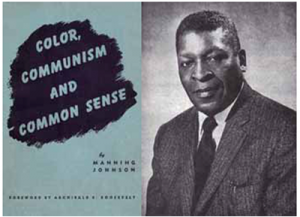 Whites Aren't Hated for Slavery but for Making America and the West
Dennis Prager Posted: Apr 20, 2021 12:01 AM
	In "Why the Jews?" my book on anti-Semitism, there is a chapter on anti-Americanism. My co-author, Rabbi Joseph Telushkin, and I long ago understood that many of the reasons for Jew-hatred and America-hatred were the same.
	Among them are envy of success -- material, of course, but even more importantly, success in terms of influence. Another is the religious foundation of both peoples: Both America and the Jews are rooted in a belief in God, a belief they are a Chosen People and belief in the Bible, especially the Old Testament, as the book from which they derive their values.
	America-haters and Jew-haters resent the enormous influence both nations have had on the world, have contempt for their belief in being Chosen, and dismiss the Bible as irrelevant and even malevolent.
	In the premodern age, Christian anti-Semitism was primarily animated by the charge of deicide -- the charge that the Jews killed Christ, a charge that does not have a parallel in anti-Americanism. But beginning in the 20th century, the reasons for the two hatreds converged.
	In his recent biography of Adolf Hitler, Brendan Simms, a professor of the history of international relations at Cambridge University, identified Hitler's hatred of America and especially of capitalism as central to Hitler's worldview: "Hitler's principal preoccupation throughout his career was Anglo-America and global capitalism. ... Hitler wanted to establish what he considered racial unity in Germany by overcoming the capitalist order and working for the construction of a new classless society."
	In other words, another commonality of America-hatred and modern Jew-hatred has been hatred of capitalism. The Nazis hated America and the Jews, both of whom they identified with capitalism. And the left (not the liberal, who traditionally loved America, but who has become the primary enabler of the left) hates America, which it regards as the paragon of capitalism. By becoming the most successful country in history, America, the quintessential capitalist country, remains a living rebuke to everything the left stands for. If America can be brought down, every left-wing egalitarian dream can be realized.
	The question for the America-hater, just as for the Jew-hater, has been: How do we destroy them? What has always rendered anti-Semitism unique among ethnic and religious hatreds was its goal of extermination. No other ethnic bigotry is exterminationist. Regarding America, the left does not seek to exterminate Americans; the idea is ludicrous since most of those on the left who loathe America are themselves American. What the left does very much seek is to destroy America as we have known it -- the capitalist and Judeo-Christian enclave of personal freedom.
	The Jews created something world-changing by introducing into the world the Hebrew Bible, a universal and judging God, the Ten Commandments, the rejection of the heart as the guide to behavior, the emphasis on justice (not "social justice"), and the doctrine of Jewish Chosenness. They were forever hated for this. So, too, is America hated for placing the Bible at the center of its value system, its belief in being a "Second" Chosen People, its freedoms, and its capitalism. America is not hated for its slavery. If it were, given the ubiquity of slavery throughout world history, every country and ethnic group on the earth would be hated. America is hated for its values and its success.
	The fact is that, just as did the ancient Jews, the Americans made something unique: the American experiment in freedom. And it succeeded beyond even its founders' dreams. With all its faults, America did become a shining "city on a hill" -- the famous phrase first articulated in 1630 by John Winthrop echoing Jesus in the Sermon on the Mount and repeated throughout American history. For example, President Ronald Reagan, in his 1989 Farewell Address, said, "I've spoken of the shining city all my political life."
	And who created this unique place of liberty, opportunity, and unequaled, widespread affluence? More than any other group, it was the WASP, the White Anglo-Saxon Protestant. I say this as neither Anglo-Saxon nor Protestant. Catholics, Jews, nonbelievers, and members of every faith, ethnicity, and race (blacks, in particular) made major contributions; but it was the WASP, more than any other group, who made America. And for that reason, America-hatred is WASP-hatred and, more broadly, white-hatred.
	The idea that whites' unique achievements -- in making America, in music, art, literature, and the sciences -- means that white people are intrinsically superior is absurd. Hitler was also white, as was Joseph Stalin, as are most American mass-murderers. Those facts are no more a commentary on whites than Johann Sebastian Bach or Leonardo da Vinci being white is a commentary on whites.
	Whites made the country and the greatest civilization -- not because they were white, but because of the values they held. Hatred of the white is ultimately hatred of those values.
	Given what the WASP has achieved in the West and in America, it takes extraordinary levels of dishonesty and ingratitude to be anti-white. But neither truth nor gratitude is a left-wing value. https://townhall.com/columnists/dennisprager/2021/04/20/whites-arent-hated-for-slavery-but-for-making-america-and-the-west-n2588199ARUTZ SHEVADanon: US Jewish leaders must choose between supporting Iran deal or IsraelFormer Israeli Ambassador to the UN calls on Jewish leadership to stand with Israel in opposition to US return to Iran nuclear deal.Arutz Sheva Staff , Apr 20 , 2021 10:01 PM 	Israel’s 17th Permanent Representative to the United Nations and current Chairman of the World Likud, Danny Danon, clarified at a recent conference on Israeli-US relations that there is an expectation that the Jewish leadership in the United States will side with Israel in the struggle against the emerging agreement on the Iranian nuclear issue.	Ambassador Danon called on America’s Jewish leadership to stand with Israel in opposition to the US administration's intention to return to an agreement with Iran.	"We are reaching a period when America’s Jewish leaders need to decide whether they will stand with Israel or support the decision to return to the nuclear agreement with Iran" said Danon in his address to a panel of experts at the annual conference of the Ruderman program at the University of Haifa.	“The last time the nuclear agreement was debated, the American Jewish leadership supported Israel and that is the expectation of them today also."	"The position of the Jewish leadership in the United States has great significance and a proven ability to act to strengthen the security of the State of Israel" he said.	Danon further noted that the line taken by the new administration is clear, "We recognize the US administration’s desire to reach a quick deal with the Iranians. This will come at the expense of adhering to sound principles https://www.israelnationalnews.com/News/News.aspx/304719 Prime Minister Netanyahu appeals to MK Bezalel Smotrich: Help prevent 5th electionsNetanyahu asked Religious Zionism party chairman Bezalel Smotrich to support his bid for direct elections for Prime Minister.Arutz Sheva Staff , Apr 20 , 2021 10:10 PM 	Prime Minister Benjamin Netanyahu met today (Tuesday) with chairman of the Religious Zionism party, MK Bezalel Smotrich, in an effort to persuade him to support direct election for Prime Minister or at least not interfere with the United Arab List (Ra'am's) support on the issue at hand.	According to reports, in contrast to previous meetings between the two, Netanyahu abandoned attempts to persuade Smotrich to agree to a government that would rely on outside support from Ra'am.	Later in the day, Netanyahu attacked Yamina chairman Naftali Bennett, demanding Bennett's public pledge of support for the initiative.	"We do not need to dissolve the Knesset or a fifth round of elections," said the Prime Minister. "All we need is a quick referendum and to let the people decide who will lead the country. I will accept any result and hope that others will do the same," he affirmed.	"This can be done the moment Bennett gives the green light. If he supports this proposal, we have a majority. There is no reason against it. He promised to sit in a right-wing government instead of going with Lapid, Meretz, and the left. I met with him several times and offered him a senior government post. Unfortunately, although I received a mandate from the president to form a right-wing coalition, Bennett is negotiating with the left at the same time as he's doing so with us," continued Netanyahu.	"This means that just because of personal ambitions to become prime minister with [just] seven seats, Bennett is not allowing us to form a stable right-wing government. This was on display again last night when Yamina voted in support of the left. If he really wants a way out of this mess, he can easily announce his supports for direct elections [and get this over with]," he added https://www.israelnationalnews.com/News/News.aspx/304720  [So it is all Bennett’s fault? That is a total cop out! There are multiple people who have trouble aligning with you, Bibi not just Bennett. You have been very free to burn bridges repeatedly and simply ‘used friends’ – rdb]Mass shooting at Long Island grocery store Three people were shot, with one employee dying and two customers being treated at local hospital. Suspect is still at large.Dan Verbin , Apr 20 , 2021 9:09 PM 	Three people were shot inside West Hempstead Stop & Shop on Long Island Tuesday morning, according to Nassau County police.	Two of the shooting victims were hospitalized. The third victim, an employee of the store, was killed.	Police have identified a suspect who they are current searching for. Gabriel DeWitt Wilson, 30, is 6’2” and was last seen wearing a black baseball hat and black sweatshirt. He was headed west on Hempstead Turnpike.	Police released a photo of the suspect and asked the public to contact them if they see him.	“Our hearts go out to the families of the victims, our associates, customers and the first responders who have responded heroically to this tragic situation,” Stop & Shop said in a statement. “At this time, we are cooperating fully with local law enforcement on the investigation. The store will remain closed until further notice, and we appreciate the Long Island community’s support during this difficult time.” https://www.israelnationalnews.com/News/News.aspx/304716 Supreme Court approves renovation to make Cave of Patriarchs accessibleSupreme Court rejects petition against construction to make Hebron holy site accessible to disabled people.Arutz Sheva Staff , Apr 20 , 2021 8:55 PM 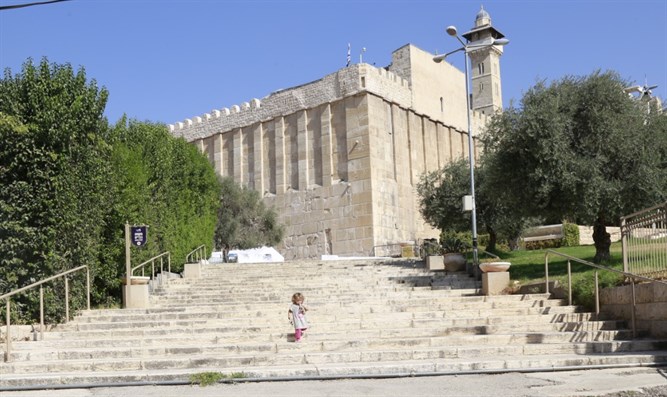 Cave of the Patriarchs צילום: דניאל עמירם	Supreme Court Justice Alex Stein today (Tuesday) rejected a request by the Hebron Municipality, the Hebron Waqf and the Hebron Old City Rehabilitation Committee to prevent the beginning of renovation work to make the Cave of the Patriarchs in Hebron accessible to disabled people.	The request was submitted after Jerusalem District Court Judge Ram Winograd rejected the petitions filed against the renovation about a month and a half ago and ruled that the state could carry out the work in accordance with the format approved by the Civil Administration.	The petitioners claimed that the work will lead to irreversible damage to the historic site through excavation which would be necessary to construct an elevator.	The Civil Administration, on the other hand, argued that the works do not create irreversible facts at the site, because the elevator structure to be built can be dismantled.	In his decision, Judge Stein noted that "the preliminary ruling is detailed and reasoned, and a significant part of it is rooted in findings of fact - in which the appellate court rarely intervenes. Moreover: the applicants' claims have been discussed and rejected for the most part by the competent professional bodies; And the court does not act as a supreme planning institution, and in any case does not step into the shoes of the planning institutions that made their decisions on the basis of material considerations in the light of their "authority"."	In addition, the judge noted, "I am not convinced that the balance of convenience is in favor of granting the temporary relief sought. The main contention of the applicants in this context is that the construction of the elevator structure involves severe and irreversible damage to the site. I cannot accept this claim. The court ruled as a matter of fact, following the rulings of the professional committees, that the planned elevator structure would be a detachable structure, which when necessary could be dismantled relatively easily without damaging the site."	B'Tzalmo chairman Shai Glick responded to the verdict: "The ball is now in the hands of the Minister of Defense. There is no reason in the world not to go up tomorrow with a tractor and just make the place accessible by deeds, not by words. I call on Minister Ganz - make history and make the place accessible." https://www.israelnationalnews.com/News/News.aspx/304714 Israeli Economist: Encouraging high birth rate hurts the economyEconomist laments high birthrate, calls on government to cut subsidies for large families and the haredi sector.Arutz Sheva Staff , Apr 21 , 2021 1:01 PM 	An Israeli economist warned that subsidies for large families could endanger the future of Israel’s infrastructure and economy, urging the government to cut back on spending aimed at maintaining Israel’s relatively high birthrate.	Speaking on Kan Tuesday, Prof. Omer Moav, who teaches economics at IDC Herzliya, said that Israel’s natural growth rate, one of the highest in the industrialized world, could make it difficult for Israelis to maintain their standard of living in the future.	“If we want to maintain our position, we need to expand infrastructure by 2% per year,” said Moav. “But we don’t want to just maintain our position, we want to improve it, and that will require massive investment, particularly in public transportation, in order to keep up with other developed nations.”	Moav said Israel could cut spending on subsidies for large families in order to curb the natural growth rate – in particular among haredi Jews. “The very high birthrate, which is concentrated in certain sectors, is a very serious economic challenge which we need to address.”	“Recent studies have shown that the average haredi family gets in terms of state funding for education, healthcare, and welfare approximately 5,000 shekels ($1,535) more per month from the government than they pay in taxes.”https://www.israelnationalnews.com/News/News.aspx/304745 [Has he looked at what has happened to the EU where they have a low birth rate? – rdb]04/20/2021 NEWS AM – Don’t miss Shorashim Insights Link:https://madmimi.com/p/0efe321?pact=1007523-162894004-1683292940-5b0c31ed2ce19bdb669bbed0c69645c6e950976dDespacito - Luis Fonsi - Harp cover by Evélina Simonhttps://www.youtube.com/watch?v=zuTcGvSNG4E Read the Prophets & PRAY WITHOUT CEASING!That is the only hope for this nation!Genesis 25:23And Jehovah said to her, Two nations are in your womb; even two peoples shall break from your body. And one people shall be stronger than the other people; and the elder shall serve the younger. 24And her days were fulfilled to bear. And behold! Twins were in her womb. 25And the first came out, all of him red like a hairy robe; and they called his name Esau.Netanyahu defeated in bid to control critical Knesset committeeLikud's motion to head Arrangements Committee, which controls the legislative agenda and the balance of power on all other parliamentary committees, foiled by Islamist Ra'am party after backing Yesh Atid Moran Azulay | Published: 04.19.21 , 20:26 	Prime Minister Benjamin Netanyahu's Likud party on Monday lost control of Knesset’s critical Arrangements Committee which will now have a majority of members from the opposition.	Knesset voted against a Likud motion to lead the committee and accepted an opposing bill tabled by the centrist Yesh Atid party. 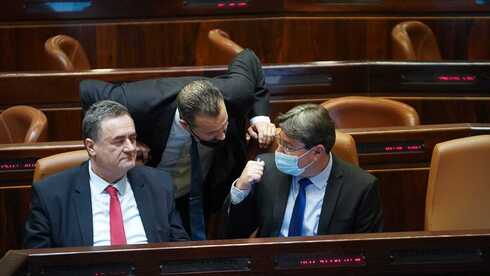 Finance Minister Israel Katz, Likud whip Micky Zohar and Minister of Regional Cooperation Ofir Akunis after Likud's defeat in Knesset vote  (Photo: Knesset)	The Arrangements Committee is the first parliamentary committee to be formed after an election and controls the legislative agenda in the new parliament until the formation of a new government including determining what other parliamentary committees will be formed and their composition.	Likud's bid to head the committee was foiled by the Islamist Ra’am party which voted against the motion and threw its support behind Yesh Atid.	Netanyahu has been courting on Ra'am, expecting its leader Mansour Abbas would back the move and a new government under his leadership. Abbas declared he was willing to back any government that would address the urgent needs of Israel's Arab community.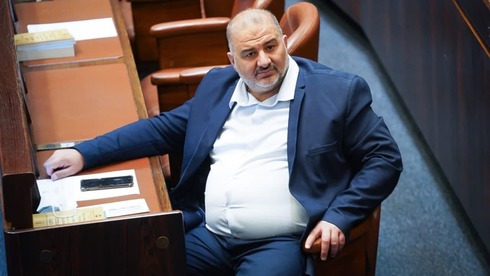 Ra'am leader Mansour Abbas after voting in support of anti-Netanyahu bloc bid to head critical Arrangements Committee (Photo: Knesset)	But according to sources, Yair Lapid secured Abbas' support by promising him a seat in the coveted finance committee.	The far-right Religious Zionist party chief Bezalel Smotrich said Netanyahu was wrong to rely on the backing of "supporters of terrorism." Smotrich has persisted in his refusal to allow Netanyahu to form a government backed by Ra'am, thus leaving Netanyahu unable to form a coalition government.	Yesh Atik MK Meir Cohen said it was time to turn Knesset's attention away from political bickering and address the needs of the Israeli public.	The bloc of parties opposed to a Netanyahu-led government will now turn its sights on the position of Knesset speaker to solidify its hold over the parliament.  https://www.ynetnews.com/article/rkNaHEjLu After defeat in key vote, Likud whip concedes Netanyahu won’t form governmentIn inaugural session of Arrangements Committee, Miki Zohar says Likud leader will lead right-wing parties into opposition, adjourns panel after losing first voteBy TOI staff Today, 11:43 pm 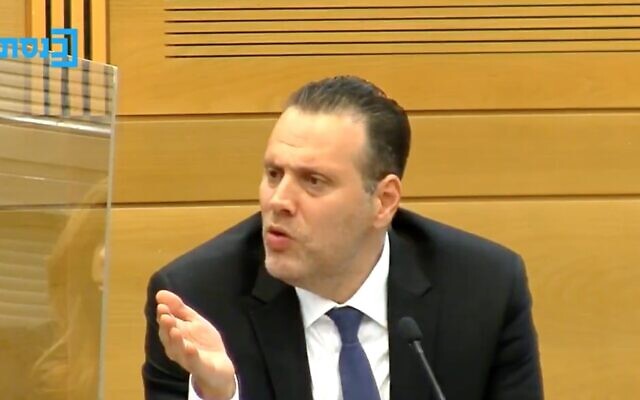 Screen capture from video of Likud MK Miki Zohar chairing a meeting of the Knesset Arrangements Committee, April 19, 2021. (Knesset Channel)	Hours after his Likud party suffered a stinging surprise defeat in a Knesset vote on forming a key committee, the party’s faction chief, MK Miki Zohar, said that the party now realizes that it will be heading into the opposition, rather than forming a government. 	As he chaired a first meeting of the Arrangements Committee, Zohar said, “We understand and internalize that we are on the way to the opposition.” 	“[Prime Minister Benjamin] Netanyahu will lead the opposition,” he said. “We will go with our heads held high.” 	Directing his remarks at opposition lawmakers, Zohar added, “Believe me, you won’t have an easy time with us.” 	MK Ze’ev Elkin, a former confidant of Netanyahu who nonetheless left the party ahead of the March elections to join the rival New Hope, which is committed to replacing the prime minister, responded by questioning whether Netanyahu was of the same opinion as Zohar. 	“It is interesting to know what they will say at Balfour,” he tweeted, referring to the Jerusalem street where the prime minister’s official residence is located. “It seems to me that this will not be Miki Zohar’s day.” 	Some Likud figures have suggested to Netanyahu that he already tell President Reuven Rivlin he is giving up efforts to form a coalition, despite having another 15 days to complete the task, Channel 12 reported. 	It was during a Knesset vote earlier in the evening on forming the Arrangements Committee that the ruling Likud suffered defeat, after its proposal for the makeup of the committee was rejected in favor of a counter-proposal from the anti-Netanyahu bloc of parties. 	As a result, though Zohar chairs the committee, the bloc of parties seeking to replace Netanyahu has more seats than those allied with the prime minister. MORE -  https://www.timesofisrael.com/after-defeat-in-key-vote-likud-whip-concedes-netanyahu-wont-form-government/  Netanyahu backs direct election for PM to end Israel's 'political mess'Prime minister says 'huge majority' of Israeli public supports measure previously scrapped after 2001 vote; premier urges Naftali Bennett to join his next coalition, calling it a 'moment of truth' for far-right Yamina leader Moran Azulay | Published: 04.19.21 , 16:41 	Prime Minister Benjamin Netanyahu on Monday expressed support for a direct election for the premier as a way of ending Israel's two-year cycle of inconclusive elections and to prevent a potential fifth national vote since April 2019. 	Netanyahu is also two weeks into a four-week window to form a coalition government in the wake of Israel's March 23 elections, a mission that has proven to be elusive. 	He has just two more weeks to cobble together a government before President Reuven Rivlin hands the task to another lawmaker - and is struggling to unite his allies into a 61-MK majority. 	"There is a solution to the political mess and a huge majority of the public supports it," Netanyahu told a meeting of his Likud party's Knesset faction. 	"Instead of forming absurd governments, for example with a prime minister who received only seven seats in the election, there will be direct elections for prime minister," he said, alluding to Naftali Bennett, who is said to be mulling a rotation agreement with Opposition Leader Yair Lapid.	Bennett's far-right Yamina party won just seven seats in the March vote, while Lapid's Yesh Atid pulled in 17 seats. 	While Likud's 30 Knesset seats makes it the largest party, Netanyahu is still unable to secure the 61 seats he needs for a majority government. And on Monday he appeared to be focusing on cajoling Bennett, with whom he has had several meetings about joining a new Netanyahu government. 	"Today is also a moment of truth for Naftali Bennett," Netanyahu said in televised remarks. 	"He pledged not to sit under Lapid with [left-wing parties] Meretz and Labor, with the support of the [predominantly Arab] Joint List. Therefore, he must stop this gallop towards a left-wing government together with Lapid, Meretz and Labor," the prime minister said. 	The proposal for a direct election for prime minister came from Netanyahu ally Aryeh Deri, the head of the ultra-Orthodox Shas party. Israel has in the past held a handful of direct votes for the prime minister, but scrapped the measure after Ariel Sharon was elected in 2001. 	Deri on Monday urged MKs to support the proposal, saying that he sees "no other solution." 	"We are headed towards a fifth election that will also end in a deadlock," Deri told his party's Knesset faction. "This proposal does not change the state or the rules. It only helps in finding a solution to the impasse."  https://www.ynetnews.com/article/S1HSMWoIO Israel closes long-term COVID-19 vaccine deal despite ‘political difficulties’Netanyahu hails procurement to ensure ‘there will be no more lockdowns’; price tag reportedly to be paid from excess Finance Ministry funds in order to forgo cabinet voteBy TOI staff Today, 7:55 pm 	Israel closed an agreement with Pfizer on Monday to purchase millions of additional vaccine doses for the country in 2022, with an option for buying another batch of doses. 	While the exact number of doses remains mostly secret, Israel was said to immediately pay for at least 9 million shots, with the option to purchase millions more after those have been used, the Haaretz daily reported. [OK lets do a little math. According to all kinds of reports over ¾ of Israel is supposed to be vaccinated from what I understand. The total population of Israel (Jewish, Arab and OTHER) is like 9 million people. They still have Jabs to give because they keep advertising them. Why do they need “at least 9 million more”? Something seems to have a fishy smell. Is it because they are getting ready to mandate boosters every few months, which according to a number of experts should not be needed with this toxic medical treatment???? I am not feeling good about this at all. – rdb]	An earlier version of the agreement would have seen Israel buy 36 million shots in one batch — with the vast majority coming from Pfizer — a move reportedly opposed by the coalition’s Blue and White party. [So is Israel trying to corner the market?  Very strange. – rdb]	“There were some obstacles in Israel that we had to overcome, and we found a way to overcome them,” Prime Minister Netanyahu said Monday, referring to the original deal that was held up by political infighting. 	“Israel will once again lead the world in the fight against the coronavirus. There will be no more lockdowns — we got out of it,” Netanyahu said. 	Pfizer CEO Albert Bourla also announced the deal, saying that “governments around the world are working on longer-term pandemic preparedness,” with Israel being the first. [HUMMM? Long term preparedness? As I recall from many years in the medical field practically everything you touch has an expiration date and for vaccines and things requiring refrigeration it is usually fairly short, like not more than 1 year. So how much long term prep can you do since these Jabs all required refrigeration. Still sticks like a dead fish. – rdb]	According to the deal, the doses to be supplied will be adapted to the different variants of the virus, if needed. Netanyahu also said he “hopes very soon” for an agreement with Moderna to supply doses. [It seems they keep saying that the Jab is supposed to be effective more all the current variants so who has the magic ball that is predicting another more potent and deadly variant which won’t be killed with this JAB. HUMMM? Still stinking. – rdb]	Channel 12 reported Sunday that the deal would cost NIS 1.5 billion (around $460 million), to be paid for out of excess funds from the Finance Ministry, thus forgoing the need for a cabinet or Knesset vote. [This is also interesting. Since businesses have been essentially shut down for a year and people’s incomes have crashed and the cost of running the country hasn’t really been reduced a lot except maybe for government service employees, one would expect that tax revenues and other revenues (like that from Tourism and VAT tax etc) would be way down from pre-plandemic. That is a lot of excess funds for little Israel, particularly with all the expense for paying for all the hospitalizations and vaccines. Seems a bit out of balance. – rdb]	According to the report, Blue and White was happy with the deal, and would not seek to block its implementation. 	The government was set to approve the initial deal during a cabinet meeting last month, but Defense Minister Benny Gantz of Blue and White canceled the meeting over Netanyahu’s refusal to hold a vote on a permanent justice minister. Israel is currently without a justice minister, after Gantz’s interim appointment ended at the start of the month.	“I am glad that, despite the unnecessary political difficulties, we have reached an agreement with Pfizer,” Health Minister Yuli Edelstein said on Monday.	Earlier this month, Israeli television reported that Pfizer was threatening to hold up further vaccine shipments over the delay in payments, warning that the Jewish state could be sent to the back of the line if it does not pay up.	Israel and Pfizer agreed to their first vaccine deal in November. The drug company, together with its partner BioNTech, supplied Israel with an unspecified number of doses, and the Finance Ministry said it paid NIS 2.6 billion ($785 million).	Israel still has enough vaccines to fully inoculate the remaining unvaccinated population, while giving a single shot to recovered COVID-19 patients, Health Ministry Director-General Chezy Levy has said. 	However, he stressed that Israel needed a continuing supply of shots and wanted to “get ahead of the rest of the world.” [so who has an inside track to the future? – rdb]	The additional shots will be for children, once they are deemed eligible, and to use as booster shots. Coronavirus czar Nachman Ash said last week that he believes Israel will start vaccinating children in the next few weeks. Pfizer applied earlier this month for US authorization for 12- to 15-year-olds. https://www.timesofisrael.com/israel-closes-long-term-covid-19-vaccine-deal-despite-political-difficulties/ Visitors jabbed with Pfizer, Moderna to get green pass - Health MinistryThe authorities are studying a solution for tourists who were inoculated with vaccines not used in Israel, a spokesperson for the Health Ministry told the Post.By ROSSELLA TERCATIN    APRIL 19, 2021 17:45	Tourists inoculated with Pfizer or Moderna coronavirus vaccines will receive a “Green Pass” after an authorized laboratory confirms the presence of antibodies in their blood, a Health Ministry representative told The Jerusalem Post on Monday.	Israeli authorities are deliberating a solution for tourists who received vaccines that are not used in Israel, the representative said.	In the US, Johnson & Johnson’s Janssen vaccine has been authorized, although its distribution was temporarily halted. In Europe, several countries are mostly vaccinating with AstraZeneca’s vaccine. In addition, there is Russia’s Sputnik vaccine and China’s Sinovac vaccine.	Last week, Israel announced it will open the country to vaccinated tourists traveling in groups starting on May 23. If the infection rate continues to remain stable, it might begin to accept individual travelers as well, the government said.	According to the outline that was released with the announcement, visitors will be required to present their vaccination certificate and undergo a serological test when they arrive in Israel. However, it remained unclear how they would be able to access hotels, indoor restaurants and other venues that require a so-called green passport, a document that features a QR code and an ID number.	One possibility being considered for those who arrive in Israel is to generate a QR code connected to their passport number, similar to what is done for foreign diplomats living in Israel and vaccinated here, a government official told the Post Sunday. MORE -https://www.jpost.com/health-science/visitors-jabbed-with-pfizer-moderna-to-get-green-pass-health-ministry-665606 New vaccine side effect? In Israel, six people develop herpes zosterHZ is characterized by a small, red rash that develops on the skin and itches. If complications develop, it can cause nerve damage and pain, including a prolonged burning session on the skin.By MAAYAN JAFFE-HOFFMAN    APRIL 19, 2021 19:46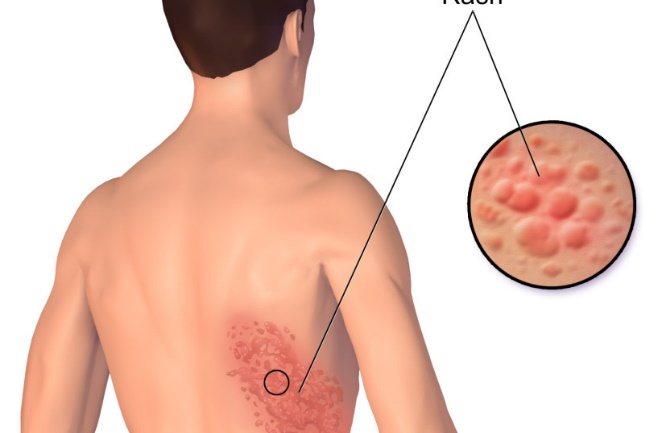 A rash from herpes zoster [Illustrative]. (photo credit: Wikimedia Commons)	A new study published this month by researchers from Tel Aviv Sourasky Medical Center and  Carmel Medical Center in Haifa found that the risk of developing herpes zoster (HZ) infection following a coronavirus vaccination in people with autoimmune inflammatory rheumatic diseases (AIIRD) increases.	“We cannot say the vaccine is the cause at this point,” lead researcher Dr. Victoria Furer of the hospital’s Department of Rheumatology told The Jerusalem Post. “We can say it might be a trigger in some patients.”	HZ is characterized by a small, red rash that develops on the skin and itches. If complications develop, it can cause nerve damage and pain, including a prolonged burning session on the skin even after it goes away.	The study was carried out on 491 patients with AIIRD and 99 controls at the hospitals. Of the 491 patients, 1.2% or six people developed HZ. Five of them got the herpes infection after the first dose and one after the second.	Furer said that five of the six patients who developed HZ were young, had mild cases of autoimmune disease and were taking little if any medications for it, which means they should not have been at increased risk for developing HZ.	“That is why we reported on it,” she said.	HZ tends to develop more in people over the age of 50.	Furer said that since her article, which was published in the peer-reviewed Rheumatology journal on April 12, she has received emails from patients around the world that got HZ after the vaccine.	“It seems that the reason is that there is some association,” Furer told the Post.	She said that further research, including a larger epidemiological study, would be needed to prove cause and effect. She said one practical implication might be to recommend that AIIRD patients get vaccinated against HZ before getting their COVID-19 vaccination to reduce the risk.	“We should not scare people,” she continued. “The overall message is to get vaccinated. It is just important to be aware.” https://www.jpost.com/health-science/new-vaccine-side-effect-in-israel-six-people-develop-herpes-zoster-665632 'Netanyahu inner circle pushed for PM ally to buy news website'Evidentiary stage of prime minster's corruption trial continues with former Walla CEO testifying that Australian billionaire James Packer allegedly came under pressure from PM to purchase the website despite owner's objectionsGilad Morag, Nina Fox | Published: 04.19.21 , 18:18 	Benjamin Netanyahu's inner circle wanted someone close to his family to buy the Walla news website, former Walla CEO Ilan Yeshua alleged Monday as the prime minister's corruption trial resumed in Jerusalem District Court. Monday marked the sixth day of the trial’s evidentiary stage, which is currently focused on Case 4000 - the first and most serious of three cases against Netanyahu. 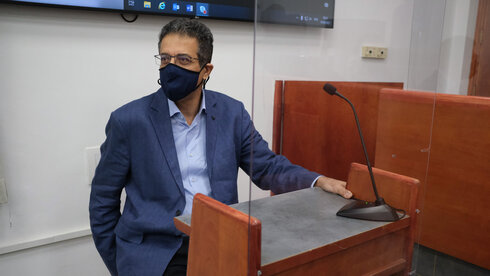 Former Walla CEO Ilan Yeshua testifying in Jerusalem District Court (Photo: Yoav Dudkevitch)	In the case, the prime minister is accused of conspiring with Shaul Elovitch, who at the time owned both Walla and Israeli telecoms giant Bezeq, to provide Netanyahu with positive news coverage in return for favorable legislation that would be profitable for Elovitch.	Both Elovitch and his wife Iris are defendants in the case.	According to Yeshua, a witness for the prosecution, the potential buyers allegedly considered included Australian billionaire businessman James Packer.	Monday's trial proceedings dealt mainly with the alleged pressure exerted by Netanyahu's inner circle over the potential sale of Walla. 	"Elovitch told me that [Netanyahu] talked to Packer about the possibility of him buying Walla," Yeshua told the court. "Shaul was not interested and neither was Packer, but the prime minister was pressuring him to buy it."	The hearing also focused on a series of requests that allegedly preceded Israel's 2013 elections, in which Ze’ev Rubinstein, another close associate of Netanyahu, allegedly forwarded requests to Walla for reportage that the prime minister's political rivals including Naftali Bennett from the right and Tzipi Livni and Shelly Yachimovich on the center-left.	"I got document files and instructions," said Yeshua, who according to evidence submitted by the prosecution transferred the files to then-Walla editor Yinon Magal and his deputy Liron Meroz and then-head of news Aviram Elad. Yeshua wrote to the three in a message accompanying the files: "This is material sent to me anonymously about Bennett.... If there is anything journalistic here then use it. Check it thoroughly and if there is no public interest in it then throw it in the trash." 	The hearing later shifted to 2014, when Netanyahu signed off on the purchase of the Yad2 online sales website, which belonged to a Walla subsidiary, by a German communications corporation for NIS 800 million. The money from the sale was transferred to the Bezeq Group's coffers, controlled at the time by Elovitch.	"It was a phenomenal deal, there was a profit of NIS 700 million," Yeshua testified.	Last week, Yeshua told the court that he had been under heavy pressure from the Elovitches to provide better coverage for the prime minister and his family.	Netanyahu says he is innocent of all charges and claims to be the victim of a witch hunt and attempted coup.  https://www.ynetnews.com/article/H17r9098u  [To be sure, thy sins shall seek thee out! – rdb]Israeli tech said to give precise, knife-free skin cancer diagnosis in secondsDropping biopsy, pioneering method uses optics to assess lesions; finds all 15 cancer patients in 90-strong sampleBy Nathan Jeffay Today, 2:16 pm 	New Israeli technology will allow doctors to diagnose melanomas and other skin cancers in 10 seconds without cutting into the body, its inventors say. 	Assessing potentially cancerous lesions is generally a painful and lengthy process that normally relies on dermatologists spotting them and sending the patient to surgeons for a biopsy. Alternatives, like reflectance confocal microscopy, tend to rely on highly skilled doctors. 	But Tel Aviv University scientists say they have developed a super-speedy automatic method to analyze lesions on the skin. 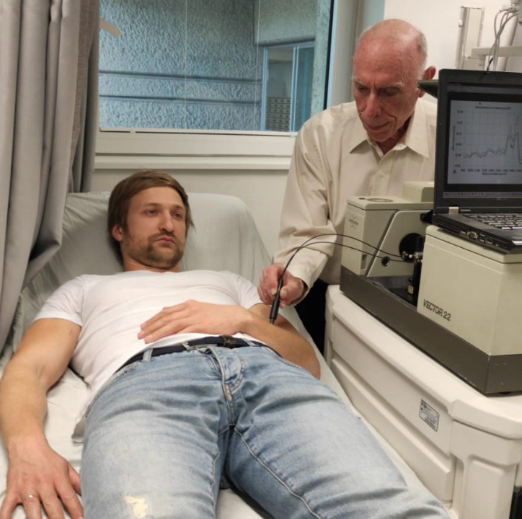 	They have exploited the fact that lesions emit different colors when placed under infrared light depending on whether or not they are cancerous — and, if they are, what type of cancer is present. Prof. Abraham Katzir from Tel Aviv’s exact sciences faculty using the new skin cancer detection method on a patient (courtesy of Tel Aviv University)	The fact that different cancers reflect different colors, and that this can be used for diagnosis, isn’t a new discovery. But the Israeli team has broken new ground by pioneering a way to assess lesions using light while they are still on the body. 	The optical tech will “have the potential to cause a dramatic change in the field of diagnosing and treating skin cancer,” said Prof. Abraham Katzir, from Tel Aviv’s exact sciences faculty. 	He has just tested it on 90 patients, and it accurately identified the five melanoma patients, and 10 patients with other skin cancers. It accurately categorized lesions on other 75 patients as cancer-free. 	The research has been reported in the peer-reviewed journal Medical Physics. 	Katzir told The Times of Israel: “We have developed special fibers that carry infrared and which are simply touched on the lesion. Using this, we get results within ten seconds, based on the color that returns. 	“This can eliminate the whole complicated and upsetting assessment procedure that normally involves a cut, a scar, and a waiting period,” he added. 	Dr. Idan Cohen, a skin cancer researcher from Ben Gurion University of the Negev, who was not involved in the study, told The Times of Israel that the research is “potentially interesting” because it could bring about “a rapid non-invasive tool for early skin cancer detection.” 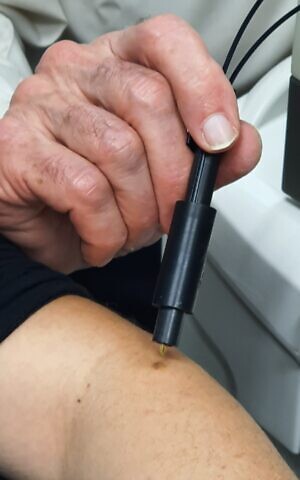 	Katzir said that the technology has the potential to save lives, as today dermatologists only send a small minority of lesions for biopsies, making judgment calls based on what they see, with some inevitable oversights.Prof. Abraham Katzir from Tel Aviv’s exact sciences faculty places the fiber from his new technology on a patient’s skin (courtesy of Tel Aviv University	Using current methods it would be impractical to screen each lesion, but Katzir thinks that with his fast and non-invasive method it will be possible to do so.	“With melanomas in particular, given that the chances of survival are much lower when they reach one millimeter, it is particularly important to detect them early, meaning that our method can make a big difference,” he said.	The system is being developed for skin cancers, as the skin is most accessible by fibers, but Katzir said that the method could be used for some other cancers, “such as in the vagina or the mouth.”	Doctors can already use infrared to probe for cancer, but only on samples that have been removed from the body.	“The system that measures the color of lesions is large, heavy, and can’t be placed on patients,” said Katzir, explaining that his research team developed special fibers that connect to existing machines to deliver the infrared light to the lesion and take the color that the lesion reflects — not visible to the human eye — back to the machine for analysis.	Regular fibers are not suitable for this task as they absorb too much of the infrared light, so his team developed special fibers using silver halide crystals, once a key ingredient of photographic film.	Katzir said that the next stage of his research involves testing the tech on hundreds of patients. He predicted that it will eventually be used to create simple-to-use machines with infrared probes that automatically deliver a diagnosis via a screen for each lesion.	“This technology gives us a kind of ‘fingerprint’ that makes a clear diagnosis of the various lesions possible, by measuring their characteristic colors,” he said. “In this way, lesions can be diagnosed using a non-invasive optical method, and the physician and the patient can receive the results automatically and immediately.” https://www.timesofisrael.com/israeli-tech-said-to-give-precise-knife-free-skin-cancer-diagnosis-in-seconds/ Palestinians receive 72,000 AstraZeneca doses to boost stuttering vaccine driveJust 3.44% of Palestinians in the West Bank and Gaza have received a coronavirus vaccine, even as Israelis see loosening restrictionsBy Aaron Boxerman Today, 8:22 pm 	Palestinians received 72,000 doses of AstraZeneca coronavirus vaccine through the international COVAX initiative on Monday, as health officials in the West Bank and Gaza struggle to accelerate their vaccination campaign. 	The doses arrived at Ben Gurion Airport on Saturday and were transferred to Nablus and Gaza on Monday, according to the World Health Organization. Around 43,200 were handed to the Palestinian Authority in the West Bank and 28,800 were sent to the Hamas-run Gaza Strip. 	An Israeli Defense Ministry official confirmed the vaccines’ arrival in a statement sent to reporters. 	The Palestinians have lagged far behind Israel in coronavirus vaccinations, even as a stormy debate has raged over Israel’s alleged obligation to immunize them. So far, only around 3.44 percent of Palestinians have received a coronavirus vaccine, with supplies rapidly depleting in the Gaza Strip. 	Even including Monday’s shipment, Palestinians still are far from herd immunity. As of Monday evening, Ramallah has received some 196,200 doses from various sources, far fewer than it needs to vaccinate the nearly 3 million Palestinians who live in the West Bank. 	The diverse mix of shots includes 100,000 Chinese Sinopharm vaccines, 10,000 Russian Sputnik doses, along with Pfizer and AstraZenaca vaccines provided by the United Nations-backed COVAX initiative. 	Israel also immunized another 105,000 West Bank Palestinians who hold permits to work in Israel. 	In Gaza, health officials have received just 110,400 doses in total, enough for slightly more than 3% of the coastal enclave’s total population. 	Gaza has seen an enormous surge in coronavirus cases in recent weeks, despite a partial lockdown imposed by the enclave’s Hamas rulers. Around 44% of coronavirus tests came back positive in Gaza on Monday, with health officials warning that a return to lockdown could be near. [If they have had the virus why do they need the shot. They should have a natural God-given immunity which is usually better than any so called ‘vaccine’. In fact, some researchers say if people have had the disease DON’T take the shot because there is an increase possibility of reactions.  – rdb]	The Palestinian Authority has contracted with several companies and countries in an attempt to purchase more coronavirus vaccines. Officials in Ramallah have said they signed a 2 million dose deal with AstraZeneca, but the shots never materialized. 	On Monday, the Palestinian Authority cabinet signed off on another two vaccine deals: to purchase 500,000 more Sputnik V doses from Russia and 4 million doses of the Pfizer mRNA vaccine.	So far, the most reliable source of vaccines for Ramallah has been COVAX, a vaccine initiative for poor and middle-income countries backed by the United Nations. Palestinian health officials anticipate receiving some 400,000 vaccines from the initiative.	The vaccines arrive as the Hamas-ruled Gaza strip is seeing record infection rates. The coastal enclave saw a record 23 deaths from coronavirus in 24 hours on Saturday, the deadliest day in the coastal enclave since the beginning of the pandemic.	Infections have declined somewhat in the West Bank over the past week, leading the Palestinian Authority to loosen some restrictions, including reopening schools. But the Islamic holy month of Ramadan — a period often characterized by mass gatherings — began last week, leading to fears of a new surge in cases.	On Sunday, mostly-vaccinated Israel ended a legal requirement to wear masks in public so as to prevent the spread of the virus. The Jewish state has come under criticism for not vaccinating Palestinians, many of whom live under Israeli military rule. Human rights groups charge that international law requires Israel as an occupying power to provide vaccines for Palestinians.	Israel rejects the characterization that it occupies Palestinian territory, deeming the West Bank “disputed.” Israeli officials have also pointed to bilateral agreements between Israel and the Palestinians which designate responsibility for health care to the Palestinian Authority. https://www.timesofisrael.com/palestinians-receive-72000-astrazeneca-doses-to-boost-stuttering-vaccine-drive/ Sudan officially annuls 63-year Israel boycott lawRemoval of 1958 legislation barring ties with Jewish state approved in joint vote of ruling sovereignty council and cabinetBy TOI staff and Agencies Today, 11:04 pm 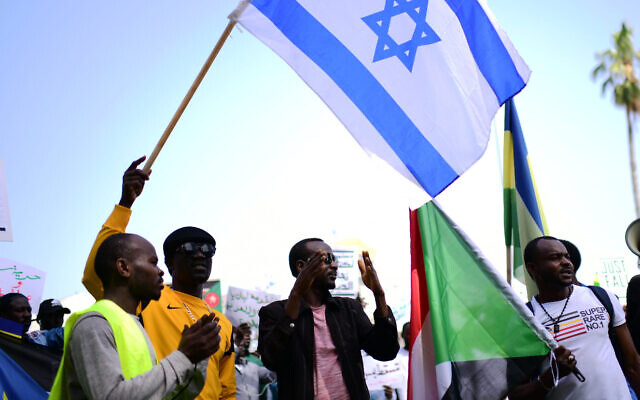 Sudanese demonstrate in support of their people in Sudan, in south Tel Aviv, on April 13, 2019. (Tomer Neuberg/ Flash90 /File)	The Sudanese ruling sovereignty council and cabinet on Monday officially voted to annul the so-called Israel boycott law as part of the normalization process between Khartoum and Jerusalem. 	The decision to scrap the 1958 law was confirmed earlier this month by the Sudanese prime minister’s office, which said ministers also affirmed Sudan’s support for the establishment of a Palestinian state as part of a two-state solution. 	The move to finally wipe the law from the books was confirmed by Sudanese Justice Minister Nasredeen Abdulbari, following a joint session between the ruling sovereignty council and the cabinet on Monday. 	The legislation had barred the establishment of diplomatic relations with Israel and forbade any business ties with the Jewish state. Penalties for those who violated its stipulations, such as trading with Israelis, included up to 10 years in prison and a hefty fine. 	In January, Sudan signed onto the Abraham Accords with the United States, paving the way for the African country to normalize ties with Israel. 	The signing came just over two months after then-US president Donald Trump announced that Sudan would start to normalize ties with Israel. 	Before Sudan, the Trump administration engineered diplomatic pacts late last year between Israel and the United Arab Emirates and between Israel and Bahrain. Morocco also reestablished diplomatic relations with Israel after cutting ties in 2000 in solidarity with Palestinians during the Second Intifada. 	The accords have also contributed to the isolation and weakening of the Palestinian position, by eroding a longstanding Arab consensus that recognition of Israel should only be given in return for concessions in the peace process. Sudan is on a fragile path to democracy after a popular uprising led the military to overthrow longtime dictator Omar al-Bashir in April 2019. The county is now ruled by a joint military and civilian government that seeks better ties with Washington and the West. MORE -https://www.timesofisrael.com/sudan-officially-annuls-63-year-israel-boycott-law/ Bahrain national airline to begin direct flights to and from Israel in JuneGulf Air announces flights from Manama to Tel Aviv with economy class tickets expected to cost $299, in latest result of Abraham AccordsBy TOI staff Today, 1:42 am 	Bahrain’s national airline Gulf Air announced Sunday that it will begin offering direct flights between Manama and Tel Aviv on June 3. 	Economy class tickets are expected to cost around $299 per seat, the airline said. Israeli airlines are also expected to establish routes to Bahrain soon. 	The flights are the latest in a series of moves linking Israel closer to the Gulf since the United Arab Emirates and Bahrain established full diplomatic relations with the Jewish state under the Abraham Accords, a pact brokered under former US president Donald Trump. 	Morocco and Sudan have normalized ties as well. 	The UAE’s Flydubai and Etihad have since started flying to Tel Aviv, while Israel’s El Al and Arkia are also flying the route. 	The agreements broke with the longstanding Arab notion that there should be no normalization with Israel until it reaches a comprehensive peace deal with the Palestinians. 	Regional heavyweight Saudi Arabia has so far refrained from formalizing ties with Israel but has given the green light to overflights from the Jewish state, in an implicit sign of approval. 	After the UAE deal was announced by Trump in August, El Al flew a delegation of US and Israeli officials — led by Trump’s son-in-law Jared Kushner — to Abu Dhabi in a historic direct service between the two countries. 	That was followed by an official visit by a UAE delegation to Tel Aviv as well as a string of charter flights carrying business groups, before commercial flights were established. https://www.timesofisrael.com/bahrain-national-airline-to-begin-direct-flights-to-and-from-israel-in-june/ Russian military build-up near Ukraine numbers more than 150,000 troops, EU's Borrell saysby Reuters  Monday, 19 April 2021 13:50 GMT	BRUSSELS, April 19 (Reuters) - Russia has concentrated more than 150,000 troops on Ukraine's border and in annexed Crimea, the EU's top diplomat Josep Borrell said on Monday after EU foreign ministers were briefed by Ukraine's foreign minister.	"It is more than 150,000 Russian troops massing on the Ukrainian borders and in Crimea. The risk of further escalation is evident," Borrell said, declining to give a source for the figure.	He said no new economic sanctions or expulsions of Russian diplomats were planned for the time being, despite saying that the military build-up on Ukraine's borders was the largest ever.	Ukrainian Foreign Minister Dmytro Kuleba, after addressing EU foreign ministers, called on the EU to impose new sanctions on Russia.	Tensions between Moscow and Kyiv have been rising amid the military build-up and clashes in eastern Ukraine between the army and pro-Russian separatists. (Reporting by Robin Emmott and Sabine Siebold)https://news.trust.org/item/20210419124434-pahrh  [To say this is disconcerting is a major understatement. This is a buildup for a major war. With Germany playing the harlot with Russia and their Gas pipeline, just how much of a controlling influence will they have on Pootie Poot? Not much. The entire EU has been essentially AWOL in their NATO responsibilities until The Donald insisted on them improving which some did. In the face of a Russian threat of this magnitude will they even try to respond. A report this past PM indicated that the UK was going to send ships to the Black Sea to patrol. The US is supposed to send a carrier or two there as well. This entire set up almost looks like a prep situation for WWIII. Czech Republic has expelled Russian diplomates and the Russians have reciprocated. While the world and Media get stuck on a Minnesota show trial the rest of the world goes on and falls deeper in trouble. Couple that with the aggressive posturing of China with Taiwan and you have the makings for a major problem. Kind of reminds me of what went on with the Simpson trial. Everyone watch to show trial and ignored all the stuff going on at the same time like Russia attacking Chechnya and the Rwanda slaughter. – rdb]43-year-old father of 7 paralyzed, can't talk 3 hours after receiving COVID-19 vaccine'We want him to be able to communicate, to be able to walk and talk again'By Joe Kovacs  Published April 18, 2021 at 9:46pm 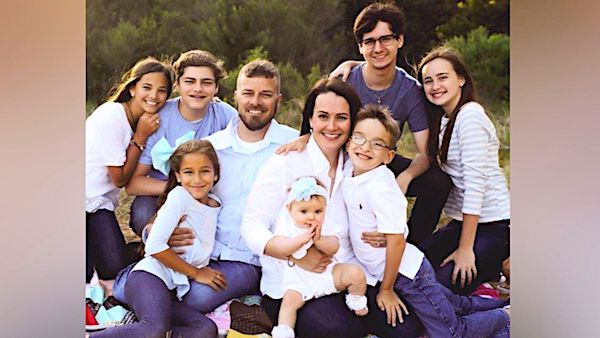 Brad Malagarie and his family (courtesy photo)	A 43-year-old father of seven children in Mississippi was left unable to speak and paralyzed on one side of his body three hours after being inoculated with the Johnson & Johnson COVID-19 vaccine, his family says.	On a Facebook page to help pay for the medical costs of Brad Malagarie of St. Martin, Mississippi, the man's family says he suffered a stroke Tuesday caused by a blood clot in his left middle cerebral artery shortly after getting the single-dose shot.	The healthy man got the shot at midday, then returned to work, and within three hours, his coworkers saw him unresponsive at his desk.	"They called me and said he had that vaccine and something is wrong, we think it's a stroke," Celeste Foster O'Keefe, Malagarie's aunt, told WLOX-TV.	"He's a young, healthy 43-year-old, and I immediately thought it, and I said be sure to tell the doctors he took that J&J vaccine and that, to me, is what caused his stroke."	"He can't talk now and he can't walk. He's paralyzed on the right side. He knows who we are and he will just cry when he sees us."	"At least we want him to be able to communicate, to be able to walk and talk again, even if it's not perfect."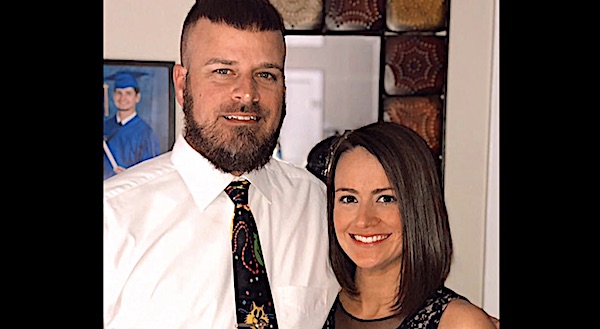 Brad Malagarie and his wife, Cori (Facebook) 	The revelation came the same day U.S. health officials at the Centers for Disease Control and Food and Drug Administration recommended a pause in Johnson and Johnson shots after six women developed serious, blood clots out of 7.2 million vaccinations. The figure of six has since been updated to nine, with two people suffering clots during clinical trials and seven after the vaccine was granted formal approval for emergency use.	On Saturday, O'Keefe provided an update on Facebook, saying, "Brad Malagarie is still in a challenging situation unable to walk, talk and is still paralyzed on the right side. He does still have a blood clot, in his brain, at the Middle Left Cerebral Artery," adding he's to be transported Monday from New Orleans to The Shepard Center in Atlanta.	"He will have to learn all of the skills we are accustomed to doing without a thought. They will work on his speech, walking and all activities of daily life."	"We have discovered that hospitals, even though required by law, have not always reported [adverse reactions] to the VAERS SYSTEM. Please let anyone you know that they can submit the data for themselves!" 	She was referring to the Vaccine Adverse Event Reporting System co-managed by the CDC and FDA to collect information on adverse effects from vaccines.	The Mississippi State Department of Health released a statement upon learning of Malagarie's condition, saying it was "saddened to hear about the recent illness of Mr. Malagarie and wishes him well. The Agency is certainly investigating the situation. It is difficult, if not impossible, to assign a cause and effect at this time. It is important to note that strokes are not associated with this vaccine – instead a rare clotting syndrome has been identified. Further, adverse reaction has been between cited between six and 13 days after the vaccine was administered. Of the six noted cases, all are women between the age of 18 and 38. Yesterday, the Mississippi State Department of Health paused all administration of the J and J vaccine until further guidance from the FDA." https://www.wnd.com/2021/04/43-year-old-father-7-paralyzed-cant-talk-3-hours-receiving-covid-19-vaccine/  [When someone says time for a Covid JAB  Run, don’t walk, and get away from them. – rdb]“We Need China” – Biden’s Presumptive Ambassador Worked at a CCP-Linked Consulting Firm, And A Harvard Group Advising China’s Military.April 17, 2021 Natalie WintersPresident Biden’s presumptive Ambassador to China – Nick Burns – is a former adviser to a consulting firm employing Chinese Communist Party officials, a board member of a Harvard University program collaborating with China’s military, and a contributor to Chinese state-run media outlets.	While corporate news media outlets refer to Burns as a “career diplomat,” he is in fact more like a career Chinese Communist Party apparatchik, The National Pulse can exclusively reveal.	Prior to joining Team Biden, Burns served as a Senior Counselor at the Cohen Group, a consulting firm founded by Bill Clinton-era Defense Secretary Bill Cohen. The Cohen Group works closely with former Chinese Communist Party officials many consultants are active in various D.C.-based China lobbying groups. What’s more, the group has participated in an advisory program working with an entity sanctioned by President Trump for human rights abuses against Uyghurs in Xinjiang.	The former member of Bill Clinton and George W. Bush’s State Department also serves on the Board of Harvard’s Belfer Center, which routinely conducts cybersecurity events alongside Chinese Communist Party military officials and has appeared on China Global Television Network (CGTN).	“We can’t see them as the enemy because we need them,” Burns remarked in reference to China at a 2020 Aspen Institute event.CCP Consultancy.	The Cohen Group’s China Practice claims to facilitate “constructive engagement and cooperation between leading multinational companies and Chinese enterprises around the world” as well as “support Chinese companies engaged in high-quality investments overseas.”	To do so, the Cohen Group has retained two China-based offices in Beijing and Tianjin for over a decade and employs former Chinese Communist Party officials.	The group’s Beijing Deputy Chief Representative, Xiaorong Wu, led the Chinese Communist Party’s “era of sovereignty” campaign as a former official in the country’s Ministry of Foreign Affairs “where he participated in Sino-UK negotiation on the transfer of sovereignty over Hong Kong to China.”	Another Chief Representative, Yinghua Wang, joined the group in 2007 after years of serving the Chinese Communist Party’s Tianjin Municipal Government. As an official, Mr. Wang “frequently hosted meetings with foreign officials in order to foster stronger political and economic ties between Tianjin and state governments in the United States.”CONSULTANT NICK BURNS.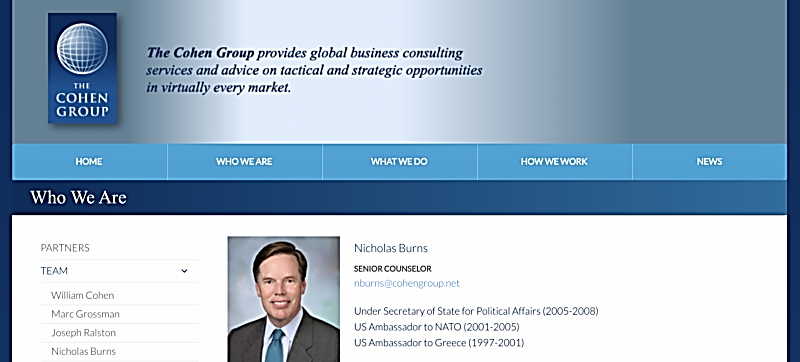 	The Cohen Group also retains partnerships with a bevy of Chinese Communist Party such as the U.S.-China Business Council.	It has sponsored the Council’s 40th Anniversary Dinner where Henry Kissinger, notoriously soft on China, was honored. Cameron Turley, the Cohen Group’s Vice President, identifies himself as a member of the pro-China lobby group known as the National Committee on U.S.-China Relations (NCUSCR). Founder Bill Cohen has even helped commemorate the group’s 50th anniversary as a speaker.	And the Cohen Group’s Senior Counselor William Zarit, who formerly served as Commercial Program Officer at the NCUSCR, is the Chairman of the Board for the American Chamber of Commerce in China, which argues for closer business ties between the two countries.	In 2011, founder Bill Cohen met with the chairman of China Center for International Economic Exchanges (CCIEE), China’s top government-funded think tank, at the Chinese Communist Party’s central headquarters in Beijing. CCIEE offered to “work together with the Cohen Group to provide services in helping domestic and foreign companies to expand their businesses both at home and abroad,” and Cohen readily agreed. Cohen insisted he’d “help Chinese companies go global and conduct investment in the U.S.,” the primary avenue by which the Chinese Communist Party conducts intellectual property theft, espionage, and siphons American jobs.	In 2018, Bill Cohen visited China again to meet with Shanghai Mayor Ying Yong. Cohen pledged to “use its advantages to further promote the cooperation and exchanges of companies in both countries and advance the healthy development of bilateral trade and investment” during the meeting.	The Cohen Group was also listed as a 2014 participant in the Harvard Ash Center’s “China’s Leaders in Development Program,” an initiative that touts itself as “widely recognized by the Chinese government as one of the best overseas training programs for government officials.” Several years, members of the Xinjiang Production and Construction Corp, which has been identified as an “instrument of repression” against Uyghurs by the Washington Post and now sanctioned by the Trump and Biden administrations for “serious human rights abuse against ethnic minorities in Xinjiang,” have repeatedly joined the delegation. MORE - https://thenationalpulse.com/exclusive/bidens-china-ambassador-former-ccp-consultant/  [Me thinks that the US has just been sold down the river to China. Hard to see how much worse this could get BUT THEN… – rdb]Biden: There are no more 'illegal aliens' in AmericaDemocrats' redefinition of words continues, as official term is 'undocumented'By Bob Unruh 	Published April 19, 2021 at 1:08pm 	In its latest redefinition of terms, the Biden administration on Monday ordered federal agencies to refer to "illegal aliens" as the "undocumented."	Fox News reported the order came in the form of memos to the leaders of Immigration and Customs Enforcement (ICE) and Customs and Border Protection (CBP).	The agencies must avoid the terms "illegal alien," "alien" and "assimilation." Instead, they should use "noncitizen or migrant," "undocumented" and "integration."	The new language obscures the fact that noncitizens, designated by federal law as "aliens," who enter the United States without permission have engaged in an illegal act. A federal law uses the term "illegal alien."	Fox News reported a source with knowledge of the new policy said senior leadership at the Department of Homeland Security had been pushing for the change for weeks.	Columnist Sean Harshey recently noted that a "defining characteristic" of left in the United States "is their ever-shifting language."	"Nothing is as it seems, and their verbiage is forever changing as people figure out what they stand for. Even the moniker for their movement has transformed from communist to socialist to liberal to progressive and is moving back to socialist. 	The recent pledge by some liberal news outlets to start pushing the term 'climate emergency' in place of the previous environmental fear phrases 'climate change,' 'climate disruption' and 'global warming' is another example of their never-ending search for a label that will allow them to accomplish their goals before enough people realize what they are talking about."	He noted other examples, including "common-sense gun laws" for "banning guns," "pay their fair share" for tax hikes and "affordable health care" for "socialized medicine."	And "infrastructure" now means "elder care and broadband internet for rural areas," he noted.	Further, "bipartisan" means the Democrats have found a GOP supporter somewhere, he wrote.	"We have reached a point where words no longer mean anything, because they mean whatever politicians want them to mean at any given moment," he said. MORE - https://www.wnd.com/2021/04/biden-no-illegal-aliens-america/  Globalists Will Need Another Crisis In America As Their Reset Agenda Failsby Tyler DurdenSunday, Apr 18, 2021 - 06:45 AM  Authored by Brandon Smith via Alt-Market.us,	It might sound like “US exceptionalism” to point this out (…and how very dare I), but even if the globalist Reset is successful in every other nation on Earth, the globalists are still failures if they can’t secure and subjugate the American people. As I’ve noted many times in the past, most of the world has been sufficiently disarmed, and even though we are seeing resistance in multiple European nations against forced vaccination legislation and medical tyranny, it is unlikely that they will have the ability to actually repel a full on march into totalitarianism. Most of Asia, India and Australia are already well under control. Africa is almost an afterthought , considering Africa is where many suspect vaccines are tested.America represents the only significant obstacle to the agenda.	Conservative Americans in particular have been a thorn in the side of the globalists for generations, and it really comes down to a simple matter of mutual exclusion: You cannot have an openly globalist society and conservative ideals at the same time in the same place. It is impossible.	Conservatives believe in limited government, true free markets, individual liberty, the value of life, freedom of speech, private property rights, the right to self defense, the right to self determination, freedom of religion, and the non-aggression principle (we won’t harm you unless you try to harm us). None of these ideals can exist in a globalist world because globalism is at it’s core is the pursuit of a fully centralized tyranny.	There are people on this planet that are not satisfied to merely live their lives, take care of their families and make their mark peacefully. They crave power over all else. They desperately want control over you, over me, over everything, and they will use any means at their disposal to get it. I would compare it to a kind of drug addiction; globalists are like crack addicts, they can never get enough power, there is always something more to take.	They tell themselves and others that they are “philanthropists”, that “they know what is best” for the rest of us. They believe themselves superior and therefore it is their “destiny” to dictate and micro-manage society for the “greater good” of us all. But really, when we witness their methods it becomes clear that they have no noble aspirations. They have no empathy or honor. They don’t care about the average human being, or the environment, or the economy or society in general. They only care about themselves and their delusions of grandeur. These people are a cancer on the rest of civilization.	They seem to be particularly obsessed with deconstructing and sabotaging America in the pursuit of their global Reset. Real philanthropists would not have a problem if someone didn’t want to accept their “charity”, but psychopaths cannot abide a group of people rejecting them and their ideology. You are not allowed to walk away from them. You are not allowed to do things your own way. You must be forced to comply. The agenda only works if EVERYONE submits.	Unfortunately for the globalists, the Reset is not working out for them everywhere. In the US, the agenda is failing miserably compared to Asia and parts of Europe.	As the head of the World Economic Forum, Klaus Schwab, is so fond of reminding us, the Covid pandemic is the “perfect opportunity” to push forward the globalist plans for a total Reset of human economy and society. To the globalists, the crisis is a panacea, a doorway to their version of a better world. They love the pandemic, they are not distressed by it.	The problem is, it’s not doing enough damage or terrifying enough people.	Consider the Event 201 coronavirus pandemic simulation – It was held by the World Economic Forum and the Bill and Melinda Gates Foundation only two months before the real thing “coincidentally” happened in early 2020. The pandemic war game was less about saving lives and more about how the elites planned to keep the public under control. The suppression of alternative media and censorship in social media was discussed at great length. Dissenting voices need to be silenced if the Reset is going to prevail.	One factor within the Event 201 simulation that never played out, though, was the WEF projections on deaths. The war game suggested at least 65 million initial deaths due to the pandemic. Early projections on the death rate suggested 2% to 3% of the population or more. The same projections were repeated by the UN’s World Health Organization when the real pandemic was first revealed to the public.	Instead, Covid-19 has been a letdown for the globalists, with a tiny death rate of around 0.26% outside of nursing homes. Meaning, 99.7% of the population has nothing to worry about from covid. Millions of Americans are becoming savvy to the situation and are refusing to comply with mandates over a virus that is a non-threat. MORE -https://www.zerohedge.com/geopolitical/globalists-will-need-another-crisis-america-their-reset-agenda-fails [Everyone needs to get prepared because this author is probably correct. Gates has already intimated that there was more coming and I am sure that the vile critters like Gates and Schwab and Soros and friends have more up their sleeves – rdb]Chauvin judge admits: Maxine Waters' incitement possible ground for appeal!'Abhorrent' remarks 'disrespectful to the rule of law'By Art Moore Published April 19, 2021 at 6:42pm 	As Minneapolis and cities across the nation braced for unrest, the judge in the trial of officer Derek Chauvin in the death of George Floyd said Monday that remarks by Rep. Maxine Waters, D-Calif., over the weekend may be a ground for a mistrial upon appeal.	"I'll give you that Congresswoman Waters may have given you something on appeal that may result in this whole trial being overturned," Hennepin County Judge Peter A. Cahill told defense counsel Eric Nelson.	Cahill, in a session after the jury had been dismissed for its deliberations, denied Nelson's motion for the judge immediately to declare a mistrial. But he said he was aware of Waters' remarks.	"I wish elected officials would stop talking about this case, especially in a manner that is disrespectful to the rule of law and to the judicial branch and our function," the judge said.	But in his denial of the mistrial motion, Cahill argued he had no "particular evidence that this jury was influenced in any way."	Waters was attending an anti-police rally in the Minneapolis suburb of Brooklyn Center on Saturday night when a reporter asked her asked what would happen if Chauvin isn't found guilty of murdering George Floyd.	"We've got to stay on the street and we've got to get more active, we've got to get more confrontational. We've got to make sure that they know that we mean business," Waters said.	"We've got to get more confrontational. We've got to make sure that they know that we mean business." 	Waters said she was "hopeful" Chauvin would be convicted of murder. Gut if he isn't, she said, "we cannot go away."	House Speaker Nancy Pelosi told CNN on Monday that Waters doesn’t need to apologize for her remarks, insisting they didn’t incite violence.Pelosi to @AnnieGrayerCNN on whether @RepMaxineWaters needs to apologize: “No she doesn’t. .. Maxine talks about confrontation in the manner of the civil rights movement.”Asked whether Waters’ comments incite violence, Pelosi said: “No absolutely not”— Jake Sherman (@JakeSherman) April 19, 2021‘Abhorrent’ remarks	Cahill said the failure of a public official to respect the separation of powers is "abhorrent, but I don't think it has prejudiced us with additional material that would prejudice this jury."	"They have been told not to watch the news. I trust they are following those instructions," he said.	Cahill said that in the end, "a congresswoman's opinion really doesn't matter a whole lot."	Nelson contended the jury should have been sequestered from the outset of the trial, arguing that despite being told to ignore the news, there's a high probability jury members would be exposed to coverage of a case in which "the media attention is profound."	The defense attorney also noted that the Chauvin case has made its way into two fictional television dramas in which characters express their opinions.	And Nelson noted that one of the jurors lives in Brooklyn Center, where protests erupted one week ago in response to the fatal shooting by a white officer of a 20-year-old black man who was resisting arrest, Daunte Walker. https://www.wnd.com/2021/04/4909319/  [Waters is a babbling idiot that has no business in Washington. She is as big a fraud and disrupter as Jackson and Sharpton both of whom have made their living by playing on incitement and division of the black community. They are bigger racists than many in the clan are. Any group who spends their life profiting off of identity politics is simply vile. – rdb]Gov. Matthew McConaughey? Actor holds double-digit lead'He has some of the same qualities as Donald Trump'By WND News Services  Published April 19, 2021 at 11:50am  By Andrew Trunsky Daily Caller News Foundation	Actor Matthew McConaughey holds a 12-point lead over Texas Republican Gov. Greg Abbott in a hypothetical 2022 gubernatorial matchup, according to a Sunday poll from the Dallas Morning News and the University of Texas at Tyler.	McConaughey has teased a gubernatorial run for months, and has criticized Texas’s expedited reopening and Abbott’s decision to repeal a statewide mask mandate in March. He had 45% support in the poll compared to Abbott’s 33%, though 22% of voters said that they were undecided.	Much of McConaughey’s lead came from Texas independent voters, who broke 44-28 against the governor. Democrats broke for McConaughey 66-8, while Republicans broke for Abbott 56-30.	Despite McConaughey’s advantage among independents, his possible candidacy could divide Democrats in a primary.	Over 50% of Democrats said they preferred a progressive candidate, compared to just 25% who said they wanted a centrist. And while McConaughey has criticized Texas Republicans, he has also criticized progressives and the far-left for being condescending and arrogant.	But McConaughey’s celebrity status could still be a huge advantage in the state, said UT-Tyler Professor Mark Owens, who directed the poll.Bottom of Form	“Matthew McConaughey gets a huge boost from tremendous name recognition and recognition for what he does to help Texans and add to the celebration of the state’s successes,” Owens told The Dallas Morning News.	“He’s popular, he’s colorful, and he’s not afraid to tell it like it is,” said Mark Harp, a conservative Independent from Texas. “He has some of the same qualities as Donald Trump, and that will play well in Texas.”	But despite the Trump-like qualities, Owens noted that it was still very early in the race and Abbott has historically “held together a traditional coalition of Texas Republicans and Independents who continue to support him.”	Abbott also has a 14-point net approval rating, with half of Texans approving of his performance as governor. https://www.wnd.com/2021/04/gov-matthew-mcconaughey-actor-holds-double-digit-lead/ Female authors protest when man nominated for 'Women's Prize'Could take home $42,000 paymentBy Bob Unruh Published April 19, 2021 at 7:51pm 	Men -- individuals who biologically are male -- already are in women's athletics, locker rooms and restrooms under the transgender agenda.	Now, women are protesting a literary organization's nomination of a man for its "Women's Prize for Fiction," which includes a $42,000 payout.	In a letter, the Wild Woman Writing Club is protesting the nomination of Torrey Peters, a man who lives as a woman, for his book "Detransition, Baby."	The letter by the WWWC to the charity that presents the prize, the Women's Prize Trust, obtained some 250 signatures within a day. However, some signed under a pseudonym due to fear of being "permanently canceled by the book industry," the U.K.'s Christian Institute explained.	The letter said: "The Women’s Prize was established to recognize the contribution of female writers who were overlooked by other major literary awards. The founder launched it in response to the all-male shortlist for the 1991 Booker Prize. Over the years, the Women’s Prize has been criticized as 'sexist' because it is for women.	"This derives from a misunderstanding of women’s history. We still need our own cultural resources. Women are oppressed on the basis of sex. We are a political and biological class, and we are living in a time of unprecedented backlash against the gains made by women’s rights campaigners of the First Wave. Just ask JK Rowling, or any of the lower-profile cancelled female authors whose voices have been silenced by gender identity extremists." MORE -https://www.wnd.com/2021/04/female-authors-protest-man-nominated-womens-prize/  [For all those liberals this is the kind of trash you have stirred up. Total Idiocy. So many of the females are liberal in their thinking so perhaps it is time for them to reassess their points of view. That kind of thinking can come back and bite you in the backside and that is exactly what is happening now. – rdb]Commentary:A Tale of Two ShootingsJeff Crouere |Posted: Apr 19, 2021 12:01 AM
	On January 6, decorated U.S. Air Force veteran Ashli Babbitt was killed by a U.S. Capitol Police officer. She was among the crowd of protesters who entered the U.S. Capitol and was shot as she attempted to climb through a broken door outside the Speaker’s lobby, an area that leads to the House Chamber.
	Babbitt was unarmed and should not have been considered a threat by police officers. She was not a convicted criminal, in fact, she was a military hero. Babbitt served in the U.S. Air Force for over 12 years in various capacities. She deployed to both Iraq and Afghanistan, as well as to the United Arab Emirates twice. Babbitt received medals for her service in the Iraq Campaign and the Global War on Terrorism.
	Last week, the Department of Justice announced that the officer who killed Babbitt would not be charged in her death. While this officer was being exonerated, Kim Potter, a 26-year veteran of the Brooklyn Center, Minnesota police force, was charged after she mistakenly shot and killed Daunte Wright, a 20-year-old with a criminal record. 
	Potter, along with two other officers, pulled over Wright’s car because of an expired license plate. Once the officers determined that Wright was also wanted on an outstanding warrant, they attempted to arrest him. At that point, Wright resisted arrest, reentered the vehicle, and attempted to leave the scene. Attempting to stop Wright, Potter yelled “Taser,” and shot him. Sadly, she used her weapon by mistake, tragically killing him.
	Wright’s troubles with the law started in December of 2019 when he was arrested for an aggravated armed robbery attempt. At that time, Wright reportedly pulled a gun on a woman and demanded $820 in cash. When she resisted, he allegedly choked her and tried to take her money. She started screaming as Wright choked her again. Eventually, Wright and an accomplice left without taking the money.
	After being identified by the victim, Wright was arrested and released on $100,000 bail. It was revoked in July of 2020 when he violated the terms by possessing a fireman and losing contact with his probation officer.  Clearly, when Wright was pulled over by the officers, he knew he would be going to prison, so he tried to flee the scene.  
	Potter was charged with second-degree manslaughter and resigned from the police force after being put on administrative leave. In her letter of resignation, she said that “loved every minute of being a police officer and serving this community to the best of my ability.”
	The death of Wright was considered an accident by former Brooklyn Center Police Chief Tim Gannon. He was forced to resign last week after claiming that Potter “had the intention to deploy” her Taser but mistakenly “shot Mr. Wright with a single bullet.” According to Gannon, the fatal shooting appeared to be “an accidental discharge,” 
	After being arrested, Potter was released after posting a $100,000 bond. If convicted, she faces a maximum sentence of ten years in prison. Her life will never be the same and her 26-year record as a police officer will be completely disregarded. The mistaken shooting has led to protests throughout the country and calls for Potter to be convicted.
	In their reporting on the tragedy, the media focused on the fact that Potter is white while Daunte Wright was an African American. Of course, there was no media coverage of the fact that the officer who killed Babbitt, a white victim, is African American.
	The issue of race is often considered when the victim is African American, and the officer is white. When the roles are reversed, it seems to receive almost no attention from the media.   
	The officer who killed Babbitt has not been identified. He is being protected by the Department of Justice, which decided not to charge him in Babbitt’s death. According to federal prosecutors there was “insufficient evidence” to prove that Babbitt’s “civil rights were violated.” Prosecutors also stated that the unidentified officer’s actions were “reasonable.” However, was it “reasonable” to shoot Babbitt, a small woman, could have easily been stopped with a Taser? Why did the officer use his weapon to shoot an unarmed woman?
	While Potter has been charged and is no longer a police officer, the U.S. Capitol Police officer has returned to his job after being placed on administrative leave. He has been totally cleared of wrongdoing and has faced limited backlash for his questionable actions.   
	Why the difference in how these two cases were handled? Some believe it is another example of the double standard of justice that exists in our country today. While Republicans and conservatives, such as Roger Stone, former Lt. General Michael Flynn, and many other associates of former President Donald Trump have faced severe consequences for their actions, Democrats are often unpunished.
	The list of Democrats who have received lenient treatment from the Department of Justice include Hillary Clinton and all of those involved in the Russian collusion hoax. The lackluster “Durham” investigation into this matter has been ongoing for years and has produced almost nothing of value.
	Recently, it was discovered that the FBI took possession of Hunter Biden’s laptop in December of 2019. In the last 16 months, despite the scandalous material on the laptop and the sordid allegations against him, there have been no charges filed against Biden and no update on the status of that investigation.
	While the FBI has vigorously pursued those involved in the breach of security of the U.S. Capitol on January 6, there has been little enthusiasm to prosecute those left-wing agitators involved in the 275 riots last summer or the ones participating in the ongoing riots in Portland, Minneapolis, and many other cities.
	The FBI Director claimed he is investigating Antifa, but the organizers and main benefactors of that terrorist organization have not been brought to justice.
	This leads many to conclude that American justice is no longer blind. It can see, but only conservatives. https://townhall.com/columnists/jeffcrouere/2021/04/19/a-tale-of-two-shootings-n2588121 More slime from the inter-party deep state….Boehner Stands to Make Millions in Drug Money From Biden Win Daniel Greenfield April 19, 2021 	Nine years ago, the New York Times was accusing John Boehner of racism. Now it’s eager to lap up every drop of vomitous bile from the former Republican House Speaker.
	When Boehner asked Obama to move his speech by one day to avoid clashing with a Republican debate, NBC political analyst Richard Wolffe suggested that Boehner only did it because of "the color of his skin". Wolffe meant Obama's skin, not Boehner's, which always looks like spoiled meat served in some blackmarket back alley cafe in Havana.
	Since then Boehner has followed the usual career track of former RINOs from “worse than Hitler” to “sleazy lobbyist” to “author of unnecessary memoir bashing Trump”.	Boehner’s memoir On The House, like his political career, has no reason to exist. Even when he occupied one of the most powerful elected positions in the country, Boehner was mostly notable for looking like he was on the edge of tears. That and the time his bartender was arrested for wanting to poison him. That seemed unnecessary as Boehner was doing the job for him.
	 “If you’ve got a long night ahead of you, you usually find that drinking liquor for several hours is pretty much unsustainable. Plus, nothing that sweet can be good for you in the long run. And so I settled on wine. Drinking wine is a marathon, not a sprint, and makes sense for the more mature drinker,” Boehner writes in On The House.
	This sort of thing might be more interesting if Hunter Biden hadn’t set the bar pretty high and it’s not what the American subsidiary of an English subsidiary of a German publishing giant is paying the weepy politician for. And so Boehner’s interviews are littered with “exclusives” about how much he hates Republicans. Even there, On The House is a failure. Boehner left office before President Trump’s shocking victory and his Trump-bashing comes from cable news.
	On The House tries to settle grudges against Freedom Caucus members and Senator Ted Cruz from a decade ago that, like everything Boehner has to say, no one cares about. 
	All that's left is for Boehner to join the roster of ‘ex-racists’ touting Biden. When the slimy ex-speaker calls Biden a "good guy", that's not an endorsement anyone would want.
	And when Biden quipped that he "loved" Boehner, that's almost as bad.
	What’s there to love? Let’s forget the booze and go right to the pot.
	While Boehner can be found addressing the Bank of Montreal, the Edison Electric Institute (an electric company lobby), and a Portland life insurance company offering services to the "ultra-affluent" for pay, he's better known for going to pot.
	Boehner, who had opposed drugs as an elected official, received the high honor of heading up the National Cannabis Roundtable to lobby for drug legalization. The former House Speaker came by the position naturally since he was already on the board of Acreage Holdings.
	Acreage Holdings has one of the biggest marijuana operations in America. As Democrats began to legalize drugs in select states, companies were formed to get in on the action. But despite all the hype, the marijuana business was a disaster. 
	Legalizing and taxing pot just meant users buying cheap ‘illegal’ pot from drug dealers.
	Acreage tried opening operations everywhere only to pull back. The marijuana company suffered $286 million in net losses in 2020. But there was some good news. 
	Canopy Growth, a Canadian company, controlled by Constellation Brands, a liquor company which owns everything from Svedka Vodka to Robert Mondavi, has a deal to buy Acreage on the condition that marijuana is federally legalized in the United States.
	And the only way that could happen is with a Democrat in the White House.
	As one headline bluntly put it, “Canopy Growth Is Headed to $0 Without a Biden Victory”.
	"Canopy Growth, will need U.S. federal legalization to survive. Without it, the marijuana company’s negative cash flow will eventually bankrupt it," the Investor Place article pointed out. "Four more years of a Trump presidency, however, would push CGC over the edge... CGC will likely close its doors before the 2024 election comes around."
	Fortunately, Biden had promised to legalize pot, and "Senator Kamala Harris... introduced the Democrat-championed bill that would essentially legalize marijuana on the federal level."
	But, "the MORE Act will need a Democratic-controlled White House and Senate to pass."
	Acreage and its investors needed President Trump and Republicans to lose across the board. And they need to retain control of the House and Senate long enough to legalize marijuana.
	What’s at stake for Boehner? A lot.
	As Bloomberg News reported, he can “collect $1.59 million in cash once shareholders approve Canopy Growth Corp.’s acquisition of Acreage Holdings Inc..”
	Boehner had 625,000 shares of Acreage at the time the article was written and it noted that, "if his former colleagues in Congress help make marijuana federally legal, he’d be eligible to receive Canopy shares worth about $16 million."
	A New York Times article wrote that, “Boehner’s pro-weed epiphany coincides with the prospect of a payday as high as $20 million.”
	That’s a lot of money. And to collect all that drug money, Boehner needs Republicans to lose.
	Who was Boehner going to back in the election? Not the Trump administration which had tossed Obama’s pro-marijuana Cole memo which had been used to build a new drug industry.
	And not Republicans who aren’t friendly enough to his new drug industry friends. 
	Boehner is a founding board member of the National Institute for Cannabis Investors, where he could be seen on video assuring investors that the ban on pot is almost over and the money is about to come pouring in.
	 “Speaker Boehner has the inside track on the future of this green gold rush” a 2018 promo titled for an event titled, "American Cannabis Summit: Countdown to Legalization".
	In 2020, Acreage had borrowed $15 million at a 60% interest rate. The gold was rushing out.
	Federal legalization of pot would be Acreage’s salvation and for that to happen, the Democrats need to maintain control of the government.
	If Boehner’s financial situation hasn’t changed significantly, there are millions at stake. 
	Defeating Republicans in 2020 and 2022 would be in his financial interest.
	All of this is at odds with Boehner’s feeble attempt to build a reputation as a principled legislator decrying the fanatical excesses of House conservatives. Boehner has no principles. 
	You can see why Biden loves Boehner. And why Boehner loves him back. 
	The media doesn’t want to puncture the spectacle of the sleazy sad sack doing a tour for a book no one wants and taking the same old cheap shots at President Trump and Republicans by asking him how much money was at stake for him in Biden’s win. And how much money is at stake if Republicans lose again in 2022 and Democrats hold on to control of the government?
	That would be awkward. After falsely calling Boehner a racist for years, media outlets are happy to nod along as he launches into the same talking points we’ve heard from Kasich, Schwartzenegger, and the rest of the RINO gang who can’t wait to talk about the golden days. 
	A decade ago the media was smearing Boehner as a radical bigot who was obstructing Obama. Now, Boehner is happy to smear Republicans as radical bigots who are obstructing Biden. 
	It’s cynical, dishonest, and sleazy. But compared to selling drugs, it’s actually not that bad.
	Ask John Boehner about his principles. And then ask him how much his principles cost.
	Is it $15 million or $20 million?Daniel Greenfield is a Shillman Journalism Fellow at the David Horowitz Freedom Center. This article previously appeared at the Center's Front Page Magazine.http://www.danielgreenfield.org/2021/04/boehner-stands-to-make-millions-in-drug.html ARUTZ SHEVAAnti-Semitic car ramming attack in Brooklyn injures five JewsAfter video of the incident circulates online, Shomrim members discover the van involved and alert police who arrest suspect.Dan Verbin , Apr 19 , 2021 9:10 PM 	The driver of a minivan deliberately backed up twice over five hasidic men as they stood on a street corner in the Williamsburg area of Brooklyn on Saturday evening after Shabbat before speeding away.	The attack was caught on camera and began circulating on social media. The attacker was arrested a day later after a neighborhood watch group found his van.	The surveillance footage clearly shows the parked minivan backing up, even though there are no parked cars in front of it, and hitting a group of hasidic men standing on the street corner. The car backs into the five men, who fall to the ground. The driver pauses and then backs over them a second time being fleeing the scene.The attack took place at 10:15pm on Saturday.	According to police, the driver initially stayed at the scene briefly as one witness tried to get his attention. He then drove away.The victims are all related and range from 11 to 82-years old. None suffered life threatening injuries. The 82-year old man injured his foot and need medical care at a nearby hospital.	On Sunday, members of the Shomrim volunteer neighborhood patrol group spotted the minivan in Bedford-Stuyvesant. They called police.	Twenty-six year old Shokhobiddin Bakhritdinov was arrested shortly after, reported the NY Daily News. He was charged with leaving the scene of an accident.	The American Jewish Committee (AJC) called the hit and run a “horrific antisemitic attack in Williamsburg.”	“A driver pulls over, waits for a group of Jewish men to cross the street, and intentionally hits them twice with his car. We stand in full solidarity with the victims and thank @NYPD90Pct for the swift arrest of a suspect,” the AJC tweeted. https://www.israelnationalnews.com/News/News.aspx/304638 Georgia Secretary of State's office received $5.6 million from Zuckerberg-funded election groupWalter Jones, a spokesman for Raffensperger's office, said that the funds "enabled this and local elections offices to combat disinformation... that undermine the confidence of Georgia voters."April 19, 2021 12:45 PM  Noah David Alter	An elections group funded by Facebook CEO Mark Zuckerberg donated $5.6 million to the office of Georgia Secretary of State Brad Raffensperger in the leadup to the 2020 presidential election, Georgia Star News reports.	The Washington DC-based Center for Election Innovation and Research (CEIR) donated the money to Georgia, as well as at least nine other states.	"Georgia used CEIR grant funds in both the November general election and January runoff election to encourage voters to apply for a ballot online," the group said. "This approach sped up the process for both voters and election officials while also making it easier to track application status."	According to CEIR, the funding was also used "to counteract disinformation, issuing public service announcements warning voters of disinformation and encouraging them to report fraud to the Secretary of State hotline."	Walter Jones, a spokesman for Raffensperger's office, said that the funds "enabled this and local elections offices to combat disinformation... that undermine the confidence of Georgia voters."	"Having the Secretary of State's office accept this funding and distribute the benefits fairly around the state—rather than having donations go to the donor's preferred county elections boards—was endorsed by the Republican legislature as part of SB 202," Jones continued.	The group received a total of $69 million from Zuckerberg. According to CEIR, they "provided states nearly $65 million, which they used to bolster their voter education efforts in a variety of ways."	It is unclear how the remaining $4 million was spent.	Raffensperger praised the organization as having "the greatest minds that the country has to offer," arguing that their funding played a key role in ensuring election integrity in the state of Georgia.	President Joe Biden carried the state of Georgia by a margin of less than 12,000 votes in the 2020 presidential election, a state which his opponent, Donald Trump, won by more than 200,000 votes only four years earlier.	While the Trump campaign alleged that fraud may have played a role in securing Biden's victory in the state, no alleged evidence of such fraud was ever upheld by the courts. A statewide audit and hand recount resulted in Biden's margin of victory diminishing by over 1,000 votes, but was not enough to swing the results in Trump's favour.	Nevertheless, the Republican-dominated Georgia legislature passed an election reform bill in the aftermath of the election. While Republicans have argued that such legislation is necessary to ensure election integrity, Democrats have complained that the law amounts to voter suppression, with some high-profile Democrats, including President Biden, comparing the measures to Jim Crow laws. https://thepostmillennial.com/georgia-secretary-of-states-office-received-5-6-million-from-zuckerberg-funded-election-group Hamas demands elections in JerusalemDeputy Hamas leader says Palestinian people have a right to hold parliamentary elections in eastern Jerusalem.Dalit Halevi , Apr 20 , 2021 6:18 AM 	Saleh al-Aruri, the deputy leader of Hamas, said on Monday that the Palestinian parliamentary elections should take place in eastern Jerusalem and should not depend on the approval of the Israeli "occupation." In an interview with Hamas' Al-Aqsa TV, Aruri said that the Hamas movement was ready to run in the elections in eastern Jerusalem through a comprehensive national mobilization to fight the "occupation."	Aruri expressed his appreciation for the decision of the Palestinian Election Commission that automatically recognizes every Arab resident of Jerusalem as registered in the voter register.	A comprehensive national consensus regarding the elections in eastern Jerusalem is the surest way to bring about the "enemy’s" withdrawal from its opposition to holding elections in the city, he said.	Aruri warned against a decision to postpone the election for fear that it would deepen the rift in the Palestinian arena.PA chairman Mahmoud Abbas recently issued a decree ordering general elections in PA-assigned territories.	The decree states that legislative elections will take place on May 22. A “presidential” election will take place on July 31. It sets a deadline of August 31 for establishing the Palestinian National Council.	The PA has continuously demanded that Israel permit Arabs residing in eastern Jerusalem to vote in the elections. In this regard, PA officials have been working in the international arena in an attempt to get Israel to agree to this demand.	The PA has in the past used Israel’s refusal to permit Jerusalem Arabs to vote as an excuse not to hold elections at all. https://www.israelnationalnews.com/News/News.aspx/304663 EU: Russian military buildup along Ukrainian border a 'matter of concern'Europe's foreign policy chief states it will only take “a spark” to set off a confrontation on Ukraine's border between West and Russia.Dan Verbin , Apr 20 , 2021 4:29 AM 	The EU’s High Representative for foreign policy said on Monday that with over 150,000 Russian troops stations at the country’s border with Ukraine, it will only take “a spark” to set of a potentially deadly confrontation with the West.	Joseph Borrell, who stated that further sanctions against Russia aren’t currently on the table, said that while the Russian file has several areas of concern, his biggest worry was the buildup of Russian troops on the Russia-Ukraine border, including military field hospitals and “all kinds of warfare,” reported the Associated Press.	“It is the highest military deployment of the Russian army on the Ukrainian borders ever. It’s clear that it’s a matter of concern when you deploy a lot of troops,” Borrell said. “Well, a spark can jump here or there.” https://www.israelnationalnews.com/News/News.aspx/304647 04/19/2021 NEWS AM Luis Fonsi - Despacitohttps://www.youtube.com/watch?v=12Th6-4USGU Read the Prophets & PRAY WITHOUT CEASING!That is the only hope for this nation!Genesis 25:19And these were the generations of Isaac, the son of Abraham: Abraham fathered Isaac. 20And Isaac was a son of forty years when he took Rebekah, the daughter of Bethuel the Aramean from Padan-aram, the sister of Laban the Aramean, to him for a wife. 21And Isaac prayed to Jehovah for his wife for she was barren. And Jehovah was entreated for him, and his wife Rebekah conceived. 22And the sons struggled together within her. And she said, If this is right, why am I this way? And she went to ask Jehovah.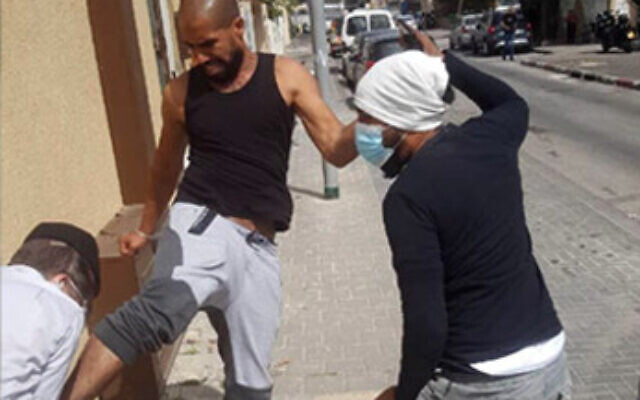 Jaffa yeshiva rabbi assaulted after inquiring about apartment; 2 arrestedNetanyahu condemns attack against Eliyahu Mali in Jewish-Arab city; Bennett brands it ‘anti-Semitic’By TOI staff Today, 6:19 pm Two residents of Jaffa filmed beating Rabbi Eliyahu Mali on April 18, 2021. (Courtesy)	A rabbi was violently assaulted in Jaffa in an apparent hate crime on Sunday while seeking to purchase an apartment to house his yeshiva. 	Two men in their 30s were arrested over the beating of Rabbi Eliyahu Mali, who runs the Shirat Moshe Hesder Yeshiva in the mixed Jewish-Arab city adjacent to Tel Aviv. 	Channel 12 reported that Mali and his colleague went to a building in Jaffa to view the property. The two were surrounded by Arab residents of the area, who began to yell at them and order them to leave. When they refused and began filming the incident, the suspects began beating Mali and his colleague. 	Mali did not require hospitalization for his injuries. 	Photos posted online showed the rabbi, in his sixties, being kicked to the ground. 	Prime Minister Benjamin Netanyahu denounced the “violent attack” and urged law enforcement to swiftly bring the assailants to justice. 	Right-wing lawmakers also strongly condemned the attack, calling it anti-Semitic. 	“The State of Israel is not a shtetl in which Jews can be harmed,” Yamina party leader Naftali Bennett tweeted, referring to the Jewish hamlets of Eastern Europe. “The severe and overt violence against Rabbi Eliyahu Mali, the head of the hesder yeshiva in Jaffa, is a… national disgrace.” 	“We are witnessing a series of attacks by Arab assailants against Torah-observant Jews, which are deliberate and anti-Semitic,” he said. 	Jerusalem Affairs Minister Rafi Peretz described the incident as “chilling” and urged police to bring the attackers to justice. 	Police said they’re investigating the case.	The incident came days after a Palestinian resident of East Jerusalem was arrested on suspicion he slapped two ultra-Orthodox boys on a train in the capital and then posted the footage of the unprovoked assault on TikTok. https://www.timesofisrael.com/jaffa-yeshiva-rabbi-assaulted-after-inquiring-about-apartment-2-arrested/ Iran, Saudi Arabia said holding direct talks to mend regional rift5 years after diplomatic ties were severed, contacts reportedly resume in Iraq to end Yemen civil war, restore relations By TOI staff and Agencies Today, 5:44 pm 	Five years after severing diplomatic ties, Iran and Saudi Arabia have reportedly been holding direct talks in Baghdad to mend relations and end the Yemen civil war. 	A Financial Times report on Sunday, which cited three officials familiar with the negotiations, said a first round of talks was held on April 9, with additional discussions slated for next week. 	The talks were described as positive. 	“It’s moving faster because the US talks are moving faster and [because of] the Houthi attacks,” an unnamed official said, referring to indirect negotiations between the Biden administration and Tehran over its nuclear program, and stepped-up attacks on Saudi Arabia by Iran-backed rebels in Yemen, respectively. 	However, according to the Reuters news agency, which cited several officials from both sides, no breakthrough was reached. 	“This was a low-level meeting to explore whether there might be a way to ease ongoing tensions in the region,” an Iranian official told Reuters, adding that the meeting was urged by Iraq. 	A Western diplomat in the region told Reuters that the United States and Britain were informed in advance of the Saudi-Iran meeting. 	Saudi Arabia cut diplomatic relations with Iran following 2016 attacks by demonstrators on its missions in Iran after the kingdom executed revered Shiite cleric Sheikh Nimr al-Nimr. 	The reported direct talks come amid an international and regional diplomatic push to end the Yemen conflict. 	Saudi Arabia and the Biden administration have recently offered separate ceasefire proposals. The Iran-backed Houthis, however, turned them down. 	Since US President Joe Biden took office, his administration reversed a decision by his predecessor Donald Trump naming the Houthis as a foreign terrorist organization, allowing American aid to flow into rebel-held territory. He also ended US support for the Saudis in the war.	The conflict in Yemen began with the 2014 takeover of the capital Sanaa by the Houthis. A Saudi-led coalition has been fighting the rebels since March 2015.	The war in Yemen has spawned the world’s worst humanitarian crisis, leaving millions suffering from food and medical shortages. It has killed some 130,000 people, including fighters and civilians, according to a database project that tracks the violence.	The Iranian-backed rebels have also recently stepped up their cross-border attacks by missiles and explosive-laden drones on Saudi Arabia.	Since severing ties with Iran, Saudi Arabia has also fostered its covert ties with Israel over shared concerns about the Islamic Republic’s nuclear program and regional aspirations. https://www.timesofisrael.com/iran-saudi-arabia-said-holding-direct-talks-to-mend-regional-rift/  [This is most concerning. There has been ‘bad blood’ between these two entities for a long time. Iran is Shia and Saudi is Sunni. The warming relationship with Israel has been in part because of the concern over the possibility of Iranian aggression on Saudi and other ME countries soil and sovereignty. If there is a cooling period with Iran will the relationship with Israel also get cooled off? It remains to be seen. It would be interesting to know the thoughts of the Crown Prince on this issue. – rdb]Israeli cabinet ‘concerned the US wants an Iran deal at all costs’The Biden administration is open to hearing Israeli concerns, but doesn’t seem to be taking them into consideration, the source added.By LAHAV HARKOV, OMRI NAHMIAS   APRIL 18, 2021 20:59	Israeli ministers expressed concern about the nuclear talks between the US and Iran, following a diplomatic-security cabinet meeting on Sunday.	“The Americans want a deal at all costs and the Iranians know it,” said a source in the meeting.	The Biden administration is open to hearing Israeli concerns, the source added, but doesn’t seem to be taking them into consideration. [That should not be a surprise. Look at what went on with the Obamanation as he and his henchman Kerry were being snowed under in the “negotiations” early on. They are simply trying to resurrect the Obamanation legacy. – rdb]	The diplomatic-security cabinet meeting – the first in two months – focused on the Iranian threat a week after a major attack on the nuclear site at Natanz, as well as an attack on an Iranian ship serving as a military base on the Red Sea, both by Israel according to security sources, and as the US and Iran hold indirect negotiations.	Cabinet ministers heard security briefings from the head of security branches, including National Security Adviser Meir Ben-Shabbat and Mossad chief Yossi Cohen, who plan to travel to Washington next week and meet with Biden administration officials. The ministers discussed how to respond to the US position, and will continue meeting on the topic next week.	Indirect talks between the US and Iran with European mediation have been ongoing in Vienna for the past two weeks, and the stated goal is for both sides to return to compliance with the Joint Comprehensive Plan of Action, as the 2015 Iran nuclear deal is known.	US National Security Adviser Jake Sullivan told Fox News that the US will not make any concessions until it has confidence Iran will return to compliance with the 2015 Iran deal. [Does anyone actually believe anything that comes from these people? I don’t. – rdb]	Sullivan said the talks “have been constructive in the sense that there is real effort under way there with the permanent five members of the [UN] Security Council plus Germany on the one hand, and Iran on the other hand, to get on the table all of the issues related to both sanctions and nuclear issues so that we could end up back in the deal on a compliance-for-compliance basis.”	However, he would not detail what “compliance-for-compliance” would mean.	“What I will say,” Sullivan added, “is that the United States is not going to lift sanctions unless we have clarity and confidence that Iran will fully return to compliance with its obligations under the deal.”	Those obligations include stopping advancements in its nuclear program, expanding its breakout time and reducing its enrichment, he said. Last week, Iran increased its uranium enrichment from 20% to 60%, more than ever before; the maximum purity of uranium allowed in the JCPOA is 5%.	Israeli officials have said that the Biden administration’s current goal to return to the JCPOA is not enough, and will allow Iran to develop a nuclear weapon with an international imprimatur after the deal expires in 2030.	Ambassador to the US Gilad Erdan pointed out that US Secretary of State Antony Blinken said the Iran deal needs to be “longer and stronger.”	“This is the same criticism the prime minister brought up years ago,” Erdan told Channel 12 on Saturday night, “that the agreement will expire in a number of years and if we return to this agreement, Iran will have the legal permission to have thousands of centrifuges, bringing it closer to the ability to have a nuclear weapon.”	Erdan denied a report that the Biden administration asked Israelis to be more discreet in their comments on the attack on Natanz and other actions against Iran. Officials in Jerusalem have not publicly acknowledged an Israeli role in the attack, but it was leaked to local and not foreign media, and has not been censored by the military censor, an unusual move for an operation of that kind.	In response to those reports, Erdan said that when Prime Minister Benjamin Netanyahu spoke with US President Joe Biden, he said that “Israel is a sovereign and independent country, and we reserve for ourselves all the options to behave as we see fit. Israel isn’t in the same situation as the US; it’s an existential threat. Iran threatens to destroy Israel directly.”	Meretz MK Yair Golan, former IDF deputy chief of staff, said on Sunday that he supports a return to the Iran deal.  MORE -https://www.jpost.com/israel-news/israeli-cabinet-concerned-the-us-wants-an-iran-deal-at-all-costs-665546  [Meretz is a leftist group that would give up the entire country and leave to go wherever the UN told them if they could. The idea of a Jewish homeland has very little significance to the group of Jewish people who are essentially self-haters and simply won’t stand up for themselves and definitely not the Scriptures. – rdb]In bid to break gridlock, Lapid calls for unity governmentOpposition leader draws up cooperation between 'Zionist, patriotic' parties from all across the political spectrum, says 'will be surprised' if president does not task him with forming government next in case Netanyahu fails to do soMoran Azulay |  Published: 04.18.21 , 19:51 	Yesh Atid chief Yair Lapid called on Sunday for the forming of a unity government in an effort to break the ongoing political gridlock and avoid a fifth election in just two years.	"Israel cannot afford another election. It needs a government. Not a right- or left-wing government, but an Israeli unity government," he said in a press conference. The Israeli unity government will have three right-wing parties [Yamina, New Hope and Yisrael Beitenu], two center parties [Yesh Atid and Blue & White] and two left-wing parties [Labor and Meretz]. I have spoken to everyone and met with everyone more than once and I will continue to hold meetings. Everyone understands that it is time for a change."	Lapid also said that such a government would function "much better than the current one", notwithstanding the disparate worldviews of its elements, since all potential member parties are " Zionist and patriotic."	The opposition leader's remarks come as Prime Minister Benjamin Netanyahu continues to struggle to form a viable coalition government after receiving the mandate from President Reuven Rivlin earlier in the month.	Lapid said he "will be surprised" if the president would not hand him the task next in case Netanyahu fails.	He also said that leaving "the Kahanists" [followers of extremist Rabbi Meir Kahane, referring to the Religious Zionist party's Jewish Power faction] he does rule any potential government partners, including the ultra-Orthodox which were the target of recurring attacks in Yesh Atid's campaigns in recent years.	Lapid is reportedly in talks to persuade Yamina chairman Naftali Bennett to desert Netanyahu and join his bloc, aiming to oust Israel's longest-serving prime minister. Bennett demands to receive veto rights in case he joins Lapid's government in order to give it a more right-leaning inclination which does not bode down well for the bloc's center and right-wing parties.	According to reports, such a government will focus mainly on economic, social and health issues related to the coronavirus pandemic and will avoid passing reforms on other hot-potato issues. https://www.ynetnews.com/article/SyWKIAtL00  [They just keep fishing deeper and deeper for any kind of coalition. – rdb]As protesters block TLV highway for hours, PM vows reform for soldiers with PTSDMeeting with head of IDF disabled veterans group, Netanyahu admits mental health care services out of date, says ‘terrible injustice’ to be rectified within weeksBy TOI staff Today, 6:06 pm 	Amid a growing outcry over alleged government neglect of soldiers suffering from post-traumatic stress disorder, Prime Minister Benjamin Netanyahu met with IDF Disabled Veterans Organization chairman Idan Kliman Sunday afternoon, and vowed to pass governmental reform on the issue within two weeks. 	The meeting, which came a week after an IDF veteran suffering from PTSD set himself alight outside a Defense Ministry Rehabilitation Department office, took place as hundreds protested current government benefits, blocking Tel Aviv’s central Ayalon highway for hours and demonstrating outside the Defense Ministry. 	In public comments made during the meeting, Netanyahu admitted that mental health services currently available to IDF veterans were out of date, saying that the “terrible injustice” would be rectified with a cabinet decision to pass a reform package. 	“The distress of handicapped and wounded IDF veterans is real. We have not updated the arrangements among them in many years. Both first aid and comprehensive reforms are needed,” Netanyahu said, according to a statement from his office. 	“We will bring both first aid and a comprehensive reform of treatment for the wounded, the handicapped and those suffering from PTSD. We will do this in the cabinet within two weeks. I think that it is very important, corrects a terrible injustice and deals with the distress,” the prime minister said, adding that he had coordinated the reform package with Defense Minister Benny Gantz. 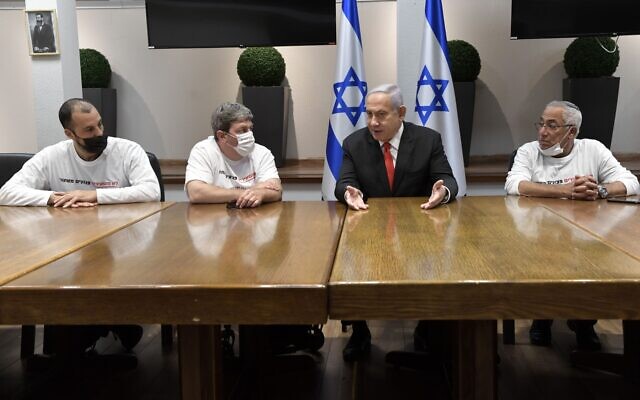 Prime Minister Benjamin Netanyahu (second from right) meets with chairman of the Handicapped IDF Veterans Organization, Idan Kleiman (second from left), April 18, 2021. (Kobi Gideon/GPO)	Gantz on Thursday said he was setting up a public committee to plan a reform of the ministry’s Rehabilitation Department for disabled veterans, days after the self-immolation of Itzik Saidyan, 26, who remains hospitalized in critical condition. 	Saidyan on Monday arrived at the Rehabilitation Department’s offices in Petah Tikva with a bottle full of a flammable liquid, doused himself with it, and then set himself on fire in the entryway. 	The IDF Veteran’s Association has said that Saidyan was frustrated over his treatment by authorities. He was recognized by the Defense Ministry as having 25 percent disability from his post-traumatic stress disorder, but had requested 50% recognition. The ministry had refused, saying at least a portion of his condition was due to childhood trauma, not his military service. 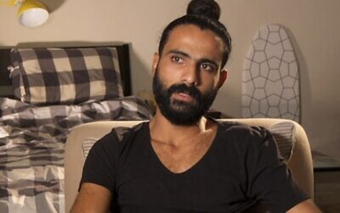 IDF veteran Itzik Saidyan, who set himself alight outside a Defense Ministry office on April 12, 2021 (screenshot: Channel 12)	Saidyan served in the Golani Infantry Brigade during 2014’s Operation Protective Edge. He participated in the Battle of Shuja’iyya, a neighborhood in Gaza City that saw some of the fiercest clashes in the conflict. 	In his meeting with Netanyahu, Kliman said, “We are in very difficult times. Our friend is lying burned in the hospital… The pain is truly very great and the historical distortions demand immediate repair.” 	In Tel Aviv, the central Ayalon thoroughfare was blocked for several hours Sunday as demonstrators protesting against the government’s care for soldiers filled the street opposite the Defense Ministry. MORE - https://www.timesofisrael.com/amid-anger-over-government-neglect-netanyahu-vows-reform-for-soldiers-with-ptsd/ Unvaccinated public servants can be fired if they refuse virus tests — reportUnder new Civil Service rules, ministry directors can reportedly decide whether Green Pass or negative test are mandatory, can take action against those who refuseBy TOI staff Today, 3:19 pm 	The Civil Service Commission will now have the right to fire employees in the public service who refuse to vaccinate against COVID-19 or take a weekly PCR test, a report said Sunday. 	Workers who refuse to show a so-called Green Pass proving they have been inoculated or recovered from the coronavirus, and who do not provide a negative test result, can be reassigned or laid off, according to new guidelines laid out by Civil Service Commissioner Daniel Hershkowitz, the Ynet news website reported.  [Establishing a completely two tiered society. More of the divide and conquer of the leftists. – rdb]	Ministry directors and their deputies will have the authority to decide whether or not to ask for the documentation, based on the work environment and the danger of infection to workers and the public, the report said. 	Authorities will also be permitted to reassign workers who refuse to comply or send them to work from home. However, those working from home will not fill standby positions or quick response roles, nor will they receive benefits for working overtime, among other ramifications, Ynet reported. 	The rules, laid down by a Civil Service Commission committee in coordination with the Health Ministry, are aimed at “preventing morbidity and reducing its damage, ensuring the continued operation of government ministries,” the commission said in a statement. 	Information about workers’ vaccination status and the results of virus tests will be protected in a similar way to all other medical records about public servants. They will have the right to appeal demands to provide the information, but if these are rejected they will be required to provide the data. 	On Sunday, Israel lifted its longtime requirement to wear face masks in outdoor public places, as the Health Ministry reported that just 82 new people tested positive for the coronavirus the day before. 	There were 2,540 active virus patients, of whom 206 were in serious condition. Since the start of the outbreak, 836,926 people have been diagnosed with COVID-19 in Israel and 6,334 people have died. 	The positive virus test rate for Saturday was 0.8%, slightly higher than it was last week, but less than half the level it was a month ago. The number of tests is always lower than normal on weekends, frequently affecting the positivity rate. 	The virus’s basic reproduction number, which shows how many people each virus carrier infects on average and represents the situation ten days earlier, was given as 0.71, showing a continued slide since the beginning of the month. Any value below one shows the virus spread is shrinking while values over one show it is increasing. 	Israel continued to lead the world in per capita vaccination rate, with 5,343,094 people having so far received the first shot, of whom 4,969,853 have also had the second to complete the process. Israel’s population is 9.29 million.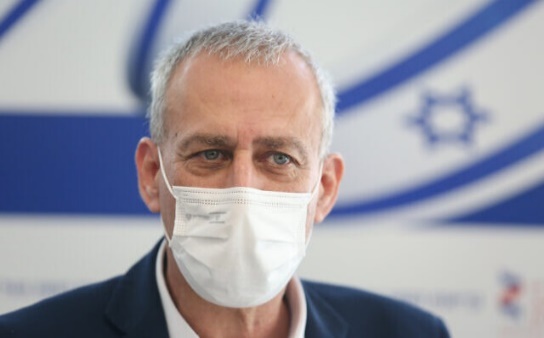 Israel’s coronavirus czar Prof. Nachman Ash visits the coronavirus department at Ziv hospital in Safed, Northern Israel, December 24, 2020. (David Cohen/Flash90)	Coronavirus czar Nachman Ash expressed confidence that canceling the need to wear face masks outdoors in public would not lead to a rise in infections, but told Ynet that he was worried it may lead to complacency regarding other still-needed measures.	“I am worried that [people] will not be careful about masks inside buildings, that can cause infections,” he said. “We want to see people taking masks with them when they go into buildings or are using public transportation.” [Sounds like he is a mouthpiece for the CDC NIH and Fauci. – rdb]	He said there were no current talks about potentially removing the need for masks in closed spaces.	“We will need to follow up on the data on infections among those who are vaccinated in closed spaces. When we see those figures then perhaps we can take another look at it.”	Ash declined to put a timeframe on when that would happen, to avoid “creating baseless expectations.”	Regarding the detection of a new Indian variant of the virus in Israel, Ash noted that there are many strains of the virus and that health officials try to identify the variants that are significant.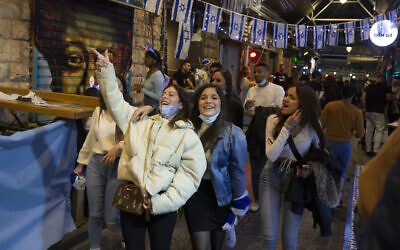 Israeli women react to music playing at a bar as they celebrate Independence Day at the Mahane Yehuda market in Jerusalem, after more than a year of coronavirus restrictions, April 14, 2021. (AP Photo/Maya Alleruzzo)	“The significant ones are those that are more infectious or those that infect vaccinated people,” he explained. “Therefore, this Indian variant, which has a few aspects that could point to it being able to infect vaccinated people, is worrying to us. We still don’t know that. We will need to check into it and hear from the rest of the world.”	He said current efforts are aimed at preventing the variant from entering the country and identifying those who may have brought the strain back with them.In general, he advised against traveling abroad.	“Moving around in airports can cause infections, and so I would advise those who must travel or those who can’t hold back to do so with caution,” he said. “I would put off nonessential journeys.”	After suffering a severe third wave of the pandemic, Israel’s situation has rapidly improved in recent months as it has carried out the world’s fastest per capita vaccination drive. Over half of the population is fully inoculated against COVID-19, and the results have been evident, with the number of daily new cases and serious cases dropping to levels not seen in months.	As the caseload has dropped, Israel has gradually rolled back coronavirus restrictions by opening businesses, event venues and other activities. Ash has said the entire economy will be able to fully reopen next month if there is no new rise in contagion. https://www.timesofisrael.com/unvaccinated-public-servants-can-be-fired-if-they-refuse-virus-tests-report/    [In other words stay locked up, listen to all my instructions and be sure and obey. – rdb]Education Ministry wants to keep schools open through summerAs educational system fully reopens, top official says plan drafted to extend school year for students through 11th grade, teachers on boardBy TOI staff Today, 7:45 pm 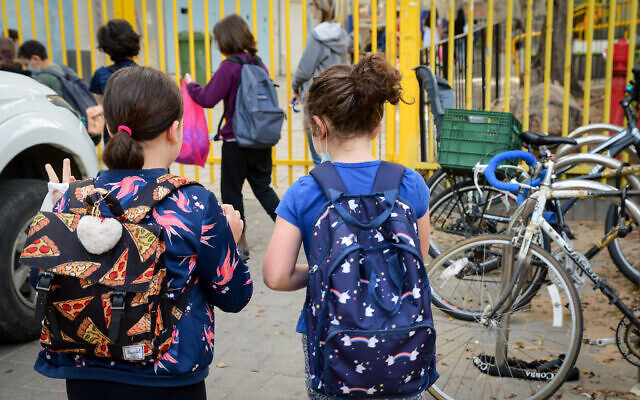 Israeli students wearing face masks return to school in Tel Aviv on April 18, 2021. (Avshalom Sassoni/Flash90)	The Education Ministry plans to extend the school year through the summer months to overcome educational gaps that widened during the COVID-19 pandemic. 	Education Ministry Director-General Amit Edri told the Kan public broadcaster on Sunday that a proposal to keep the education system running through the summer has been drafted, but not yet funded or approved by the government. 	He said teachers were on board with the plan, which would apply to all students through 11th grade. 	Edri’s comments came as Israel fully reopened its school system after a year of mostly remote learning. Israel’s three nationwide lockdowns since March 2020 kept schools shuttered for months. 	All students from daycare to 12th grade returned to regular in-person classes on Sunday, ending the requirement that some children still learn in smaller class sizes. 	Children in grades 5-9 had been the only remaining students required to study in socially distanced “capsules” or pods. Students will still be required to wear masks indoors, but will be allowed to take them off during gym class, when they eat, and in between classes. 	Last week, the Education Ministry reported a 30 percent drop in first- to third-graders’ language and reading skills over the past year and a 25% decline in math and language skills among students in grades 4-6. A ministry official quoted by Haaretz said the figures underlined the need to swiftly reopen all schools to identify learning, social, and emotional gaps. [So is someone surprised at this? I am not. – rdb]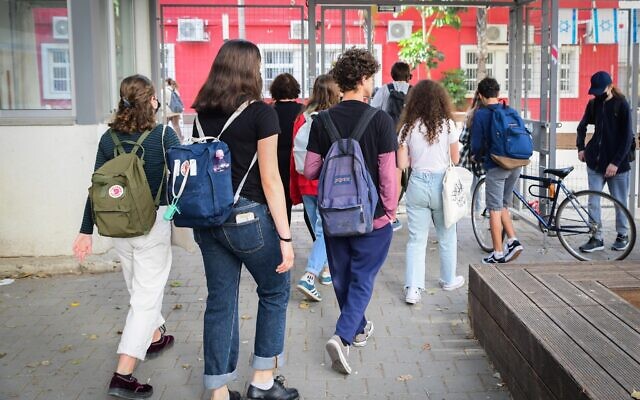 Israeli students return to school in Tel Aviv on April 18, 2021. (Avshalom Sassoni/Flash90)	After suffering a severe third wave of the pandemic, Israel’s situation has rapidly improved in recent months, as it has carried out one of the world’s fastest per-capita vaccination drive. Over half of the population is fully inoculated against COVID-19, and the results have been evident, with the number of daily new cases and serious cases dropping to levels not seen in months. 	As the caseload has dropped, Israel has gradually rolled back coronavirus restrictions by opening businesses, event venues and other activities. National virus czar Nachman Asch has said that the entire economy will be able to fully reopen next month if there is no new rise in contagion. Israel on Sunday also dropped its mandate to wear masks outdoors. 	The Health Ministry has predicted that vaccination for 12- to 15-year-olds will begin next month.https://www.timesofisrael.com/education-ministry-backs-keeping-schools-open-through-summer/ Israel to soon grant vaccinated tourists ‘green pass’Israel is in advanced conversation with several countries in the European Union and North America to recognize vaccination certificates.By ROSSELLA TERCATIN   APRIL 18, 2021 21:13	Vaccinated tourists who enter Israel may soon be eligible to receive the equivalent of an Israeli green passport, allowing them access to hotels, restaurants and attractions, a government official said Sunday.	Israel is in advanced conversations with the US and several European countries to recognize vaccination certificates, he told The Jerusalem Post.	Last week, Israel announced it will open the country to vaccinated tourists traveling in groups starting on May 23. If the infection rate continues to remain stable, it might begin to accept individual travelers as well, it said.	Foreign nationals with a first-degree relative who is an Israeli citizen or permanent resident have also been allowed to visit since the beginning of the month, provided that they are vaccinated or have recovered from the coronavirus.	In both cases, a serological test is required upon arrival to prove the presence of antibodies in the blood and be released from mandatory quarantine.	However, several venues, including hotels, indoor restaurants and event and cultural halls, can be accessed only through a so-called green passport, a document that features a QR code and an ID number.According to the official, the health and tourist authorities are sorting out the issue and hope to announce the logistical details by the end of the month.	The goal is to ensure that vaccinated tourists can be treated as if they had a green passport.	One possibility currently being considered for those who arrive in Israel is to generate a QR code connected to their passport number, similar to what is done for foreign diplomats living in Israel and vaccinated in the country.	The QR code could be issued to visitors at Ben-Gurion Airport after they undergo a serological test. 	The authorities are considering deploying saliva serological tests that do not require blood work and offer results in about 15 minutes, the Health Ministry said earlier this month.	Hopefully, Israel will accept vaccination or recovery certificates from at least some countries by May 23, the official said.	Some states already recognize health documents issued by Israel, including Greece, Cyprus and Georgia, but Jerusalem does not yet recognize foreign certificates.	Mutual recognition of vaccination certificates between Israel and the US might take a long time because of digital requirements from both sides, a government official said last month. https://www.jpost.com/israel-news/vaccinated-tourists-might-get-green-pass-soon-official-665513  [This is going to be interesting. Having supposed to have had the Covid in October which I seriously doubt, even though the test was positive (as were a whole bunch of others) and absolutely NOT GOING TO HAVE the Jab because I don’t trust it, unless I get a serological test that comes back positive for anti-bodies, which I would question at this point, I guess my visits to Israel may be curtail for quite some time if not permanently. Fortunately I have friends and connects and can still provide support and reports from what is going on even if it is only second have info. – rdb]Hundreds of Palestinians clash with police by Damascus Gate, 3 arrestedPolice use water cannons, mounted police to try disperse crowd; clashes enter 5th day with Palestinians angry over restrictions in traditional Ramadan gathering space By Aaron Boxerman Today, 2:15 am 	Hundreds of Palestinians clashed with Israeli police by the Damascus Gate of the Old City of Jerusalem on Sunday night during protests against Israeli restrictions in the area, leading to three arrests. 	Israel Police deployed water cannons, stun grenades and mounted officers fanned out across the area in an attempt to disperse the crowd. Three Palestinians were arrested, with Israel Police accusing them of attacking officers on the scene. 	According to the Palestinian Red Crescent, four Palestinians were wounded during the clashes and received medical treatment. 	Police claimed on Sunday night that Palestinians hurled stones at officers. A reporter on the scene for the Israeli daily Haaretz disputed the account, attesting that no stones were thrown and that “most protesters remained nonviolent.” 	Nightly clashes between Palestinians and police have broken out close to Damascus Gate since the beginning of the Ramadan holiday last Tuesday. East Jerusalem Palestinians have thrown stones at buses and shot fireworks at police, according to Israel Police. At least one officer has been lightly injured in the clashes. 	A handful of East Jerusalem Palestinians have circulated videos in which they can be seen striking apparently uninvolved Ultra-Orthodox and religious Jewish passersby. The clips, uploaded to the social network Tiktok, evoked widespread condemnation by both Jewish and Arab MKs. 	The Islamic holy month, which often sees nighttime mass gatherings, has often been a flashpoint for violence between young Palestinians and Israeli security forces. 	The clashes appeared to have been sparked by a decision by Jerusalem Police to prevent Palestinians from sitting on the steps of Damascus Gate. In an unofficial Jerusalem tradition, thousands of Palestinians often sit in the area following nighttime prayers during Ramadan. 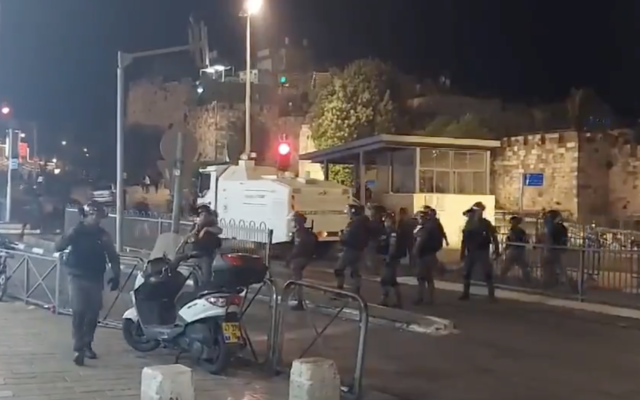 Israel Police deploy water cannons and riot police during clashes with Palestinians close to Damascus Gate on Sunday, April 18, 2021 (Screenshot: Twitter)	This year, however, police set up blocks in the area to funnel worshippers out of the area and banned Palestinians from sitting on the steps at night. 	In a phone call with The Times of Israel, a Jerusalem Police spokesperson argued that the cordoning-off of the area was actually intended as a means of riot control. 	“There are always riots. Now, they’re just using the barriers as an excuse. So if there weren’t barriers, what would we have then?” the spokesperson said.	Sunday night saw dozens of Israeli riot police run down the main thoroughfare next to Damascus Gate, flanked by mounted police and water cannons.פרשים, מכתזית ורימוני גז לפיזור ההמון. אבל בלי הרבה בלגן שקדם לזה. pic.twitter.com/k1ebSQa9Kd— نير حسون Nir Hasson ניר חסון (@nirhasson) April 18, 2021	Some initial reports in Palestinian media said the young Palestinians clashing with police were worshippers returning from Al-Aqsa Mosque. Both officials in the Waqf, which administers the Islamic holy site, and the Jerusalem police spokesperson rejected the claim.	Police officers have responded forcefully to the crowds. In one video widely distributed on social media, an officer can be seen brutally striking a subdued Palestinian man in the head, seemingly without being provoked.אלימות משטרתית: לפני מספר ימים שוטר מכה עצור פלסטיני בירושלים המזרחית ולאחר מכן הוא וחבריו השוטרים למעלה מפילים את העציר ומכים ובועטים בו. המשטרה אוסרת על התקהלויות בבאב אלעאמוד כמקובל ברמדאן. pic.twitter.com/OIS4jKe5Mm— Ahmad Tibi (@Ahmad_tibi) April 18, 2021	The Justice Ministry’s Police Internal Investigations Division — the body charged with overseeing police misconduct — announced on Sunday that it would open an investigation into the incident.	Around midnight on Sunday, Religious Zionism MKs Itamar Ben Gvir and Bezalel Smotrich arrived at Damascus Gate to speak with police.	“This arrogance, this brazenness, cannot simply be ignored. We are in a sovereign Jewish state,” Smotrich told reporters at the scene.	In a video from the scene, far-right Jewish activists on the scene can be seen dancing in a circle, singing a song calling for revenge against Palestinians.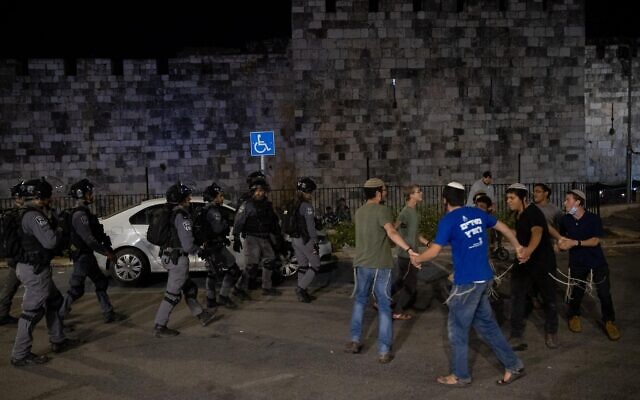 Police Officers stand guard during clashes between Palestians and Israeli police outside Damascus Gate in Jerusalem on April 18, 2021. Clashes erupted after Israeli police put barriers that prevented people from sitting on the steps in the plaza outside the gate. Photo by Yonatan Sindel/Flash90	In a confrontation in the East Jerusalem neighborhood of Sheikh Jarrah on Friday, a right-wing activist on the scene challenged Arab Israeli parliamentarian Ahmad Tibi to condemn the apparent attacks on Ultra-Orthodox bystanders.Tibi did so, and added that violence against East Jerusalem Palestinians should also be condemned. “We must uproot all nationalist violence,” he said. https://www.timesofisrael.com/hundreds-of-palestinians-clash-with-police-by-damascus-gate-3-arrested/ Iran shows off dozens of drones in military paradeThe Islamic Republic has improved the range and guidance on its drones.By SETH J. FRANTZMAN   APRIL 18, 2021 16:43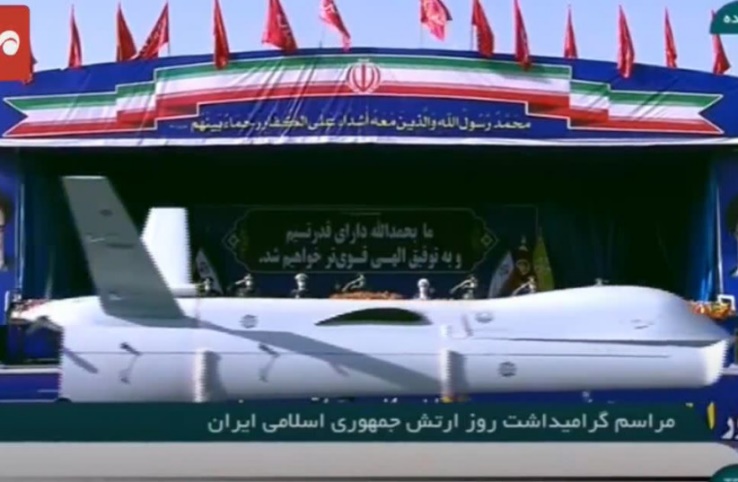 Drone displayed in Army Day parade in Iran, April 18, 2021(photo credit: SCREENSHOT/MEHR NEWS)	Iran on Sunday marked National Army Day with a military parade. The annual event was more limited than usual due to social distancing and the pandemic.	Of interest was a parade of dozens of types of drones. Iran has become a drone superpower in recent years and exports the systems to its proxies, including the Houthis in Yemen and most recently Iraqi militias. A drone attack on a US facility in Erbil, Iraq, last week showcased the increasing threat.		The first drone that was showcased was said to be a Kaman-22 with a new underbelly, but it looks like some kind of a mock-up of either the US-made Reaper or Global Hawk drones. It came on a truck following another truck carrying a “down with Israel” slogan, which was shown at the parade.	Iran shot down a US Global Hawk surveillance drone in June 2019. Then came trucks with Qods Mohajer-6 drones, which have a twin tail. There were at least four of them.Iran marks National Army Day with restricted programs due to pandemic https://t.co/PTKRbxdIH9— Press TV (@PressTV) April 18, 2021 	Then came smaller Mohajer drones, perhaps Mohajer-2 or older versions. After showcasing the traditional Mohajers, a series of trucks with Ababil-style drones came, which look more like cruise missiles. Then came the Yasir light-surveillance UAV and what was probably a HESA Karar drone. There also may have been examples of the Kaman-12 and Kian-style drones.	The parade did not appear to show off Iran’s larger Shahed line of drones or its Saegheh, which are copies of US drones. Tehran copied the US-made Predator and Sentinel drones.	Prior to copying US drones, Iran had tried to model its drones on other platforms, including Israeli ones. It did this by either acquiring them from third countries or trying to get a hold of parts of foreign drones that were downed in places such as Afghanistan. It also shot down several foreign drones itself.	Since then, Iran has improved the range and guidance of its drones. It develops several types for surveillance and also for kamikaze attacks, basically used as cruise missiles. These use gyroscopes and can be preprogrammed to hit a target.	When Iran repurposed its Ababil-style drones for the Houthis, they were renamed Qasef and have been used effectively against Saudi Arabia. They are not very large, carry a warhead of around 30 kg. and can travel in some cases hundreds of kilometers.	In January, Iran was said to be trying to export to Yemen a drone with a range of some 2,000 km., meaning it could reach Israel.	These long-range drones are not particularly sophisticated, improving basically on the V-1 design that the Germans built in World War II. However, Iran has gotten a lot better at making them more precise in their targeting. It used them against Saudi Arabia’s Abqaiq facility in 2019.	Since then, Tehran has increasingly used drones against Saudi Arabia and has exported them to Syria, Iraq and Lebanon. An Iranian drone entered Israeli airspace in February 2018 and had to be shot down.	Iran’s Press TV commentators bragged about the country’s success with UAVs. The parade was a “real show of might,” one commentator said, adding that the trucks showcased the “latest military equipment.”	Iran is proud of its indigenous production of drones and has done all this under sanctions. The commentator, who was not familiar with the types of drones, said they were advanced and showcased Iran’s military might, adding that the Islamic Republic produces 80% of its military equipment locally. https://www.jpost.com/middle-east/iran-news/iran-shows-off-dozens-of-drones-in-military-parade-665482  [They can’t have a stable government and can’t provide necessary services for their people BUT Iran can always fund arms and weapons and terror. – rdb]UK vandals target Jewish graves at Belfast cemeteryPolice launch hate crime investigation, review CCTV footage and urge public to help with any info on incident; incident draws stark condemnations from Northern Ireland's politiciansi24NEWS |  Published: 04.18.21 , 18:09  	Vandals targeted 10 Jewish graves at the Belfast City Cemetery in Northern Ireland, local media reported over the weekend.	Images circulating on social media capture overturned and damaged headstones at graves located within the Jewish plot.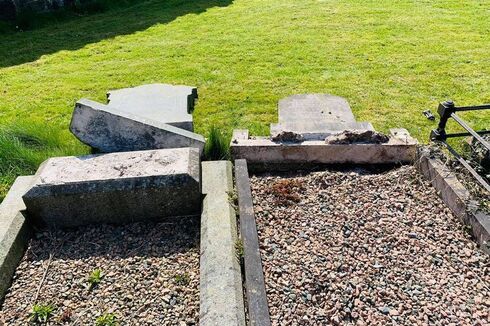 The damaged Jewish graves at the Belfast City Cemetery in Northern Ireland (Photo: Facebook)	Police have opened a hate crime probe into the incident, reviewing CCTV footage and asking the public for help with any information on the matter.	According to local reports, the incident, which has drawn stark condemnations from Northern Ireland's politicians, is estimated to have happened late on Thursday.	William Humphrey, a politician with the pro-British Democratic Unionist Party, was cited by Belfast Live as saying that a similar incident took place in 2016, with about 13 graves damaged.	Vandals often pick Jewish graves for anti-Semitic attacks with similar incidents recorded every now and then in other European countries.	In November 2020, criminals defaced and damaged dozens of graves at a Jewish cemetery in Moldova, with another four graves vandalized in Hungary at the same time.	Before that, in October, several Jewish cemeteries and a Holocaust memorial were targeted by vandals in Greece days after a court handed jail terms to local neo-Nazi leaders. https://www.ynetnews.com/article/By1YKTKIO 'Fear is being used to control you': Major protest rips masks, vaccines'These news people need to be shamed for their complicity to the tyranny'By Joe Kovacs  Published April 18, 2021 at 10:36am 	FORT LAUDERDALE, Florida – As Americans grow weary of the coronavirus pandemic, sentiments against mandated mask-wearing and vaccines continue to be unfurled.	One recent event featured hundreds of people burning face masks and voicing opposition to COVID-19 shots as they marched at Las Olas Beach, the Highway A1A hotspot made famous during spring break over the years in Fort Lauderdale.	The April 10 protest was billed as the "Million Maskless March," and the crowd was estimated to be between 200 and 500.	"We are done with it. We are saying, 'No more masks!'" activist Steven Hoffman told Daniel Varela, a videographer for the Miami Herald. "We are not going to take it anymore. It has become a symbol of tyranny and oppression on the people."	"There were hundreds of people here burning their masks, and this is a sentiment that is shared by more people than you may think. You may think, Oh we're a bunch of kooks or something like that. We are not!	"We are now the majority and we are sending a very clear message that we're over this. We're over the masks. We are asking our governor, Gov. DeSantis, to end the state of emergency and end all mask mandates in the state of Florida. And God bless you."  	Annie G. noted: "The reason I'm against the mask, because it's not helping anybody. It's killing more people than it's saving people. ... Even when little kids have to wear 'em, I have a problem with that too. So I'm here because a lot of people do not know the truth, they don't want to hear the truth.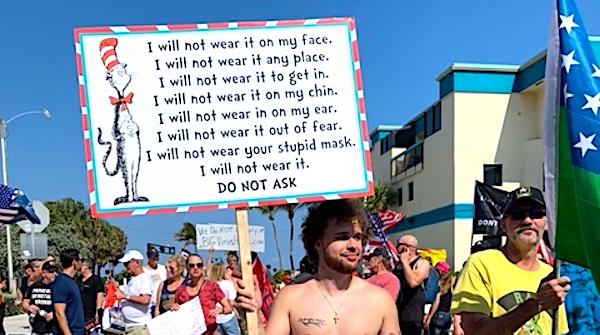 	"So they go around with the mask on their face outside, in their cars, wherever. And if you would take that mask off and put it under a microscope, you're gonna find all kinds of germs that you don't want to inhale."A man uses a Dr. Seuss theme to call for the end of mask-wearing during the 'Million Maskless March' at Las Olas Beach in Fort Lauderdale, Florida, on Saturday, April 10, 2021. (Photo special to WND courtesy Nadine Nixon)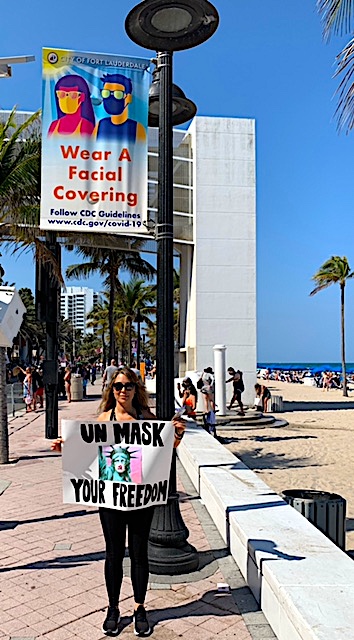 	Honor Lorenz, who moved to South Florida from Ohio after becoming enthralled with Fort Lauderdale after she saw the 1960 film "Where the Boys Are," told WND the spring-break scene could now be described as "Where the Patriots Are."	"It was a beautiful, hot, sunny day, and there were swarms of people and cars everywhere," she said. "Giant trucks were waving Don't Tread on Me and Old Glory flags in the endless Las Olas gridlock. There were people of all ages protesting near the sidewalk, but most were in their teens, twenties and thirties. More than half of them were women.	"On the beach, mostly unmasked, bikini-clad people went about their sun worshipping as hundreds of protesters waved all manner of anti-mask, pro-freedom signs right under a city banner admonishing them to 'Wear A Facial Covering. Follow CDC Guidelines.'Alisa Owen of Port St. Lucie, Florida, calls for the end of mask-wearing during the 'Million Maskless March' at Las Olas Beach in Fort Lauderdale, Florida, on Saturday, April 10, 2021. (Photo special to WND courtesy Nadine Nixon)	"I wondered if the few sunbathers who did wear masks would go home proudly sporting COVID tan lines on their faces. Later, as I returned through much more gridlock for the post-protest pick-up, I thought of what that beach had meant to me forty years earlier. It had represented fun and freedom, one last hurrah before the passage into adulthood as I left university. If I could get to Fort Lauderdale, I reasoned, I could get anywhere.	"Now that same iconic, rite-of-passage beach had become a meeting place for people of all ages on a serious mission. But it was still about freedom, the freedom I was lucky enough to take for granted forty years ago."Some of the messages on signs and T-shirts stated:"Stop being sheeple""I can't breathe!""No vaccine passports""Good little sheep wear their mask""Stop government interference""Masks are slavery""Fear is being used to control you""No masks, No vaccines, My body, My choice""No mandated muzzle""Freedom over fear""Major League Baseball [loves] CCP, hates USA. Boycott MLB""Unmask your freedom""Free your beautiful smile""COVID-19 is a scam""Defund the media"	One sign even featured an extended middle finger with a message reading, "Mask This Biden."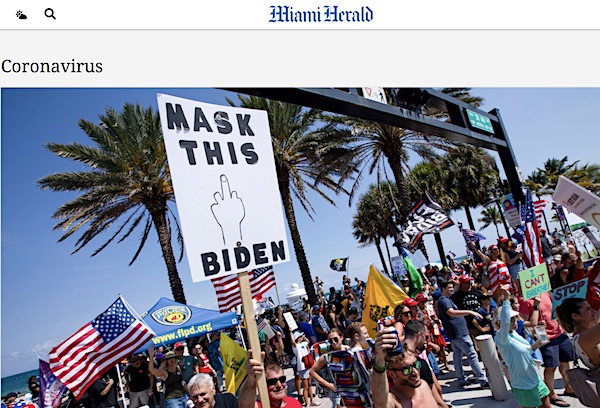 A middle finger is displayed toward President Joe Biden during the 'Million Maskless March' at Las Olas Beach in Fort Lauderdale, Florida, on Saturday, April 10, 2021. (MiamiHerald.com screenshot)	Though the Miami Herald had a videographer at the scene, it did not publish a typical news story on the event, according to a search of the Herald archives. The other major newspaper that covers the area, the Fort Lauderdale-based Sun-Sentinel, also did not provide any coverage of the march, according to a search of its archives.See coverage of the event from NBC6 TV in Miami: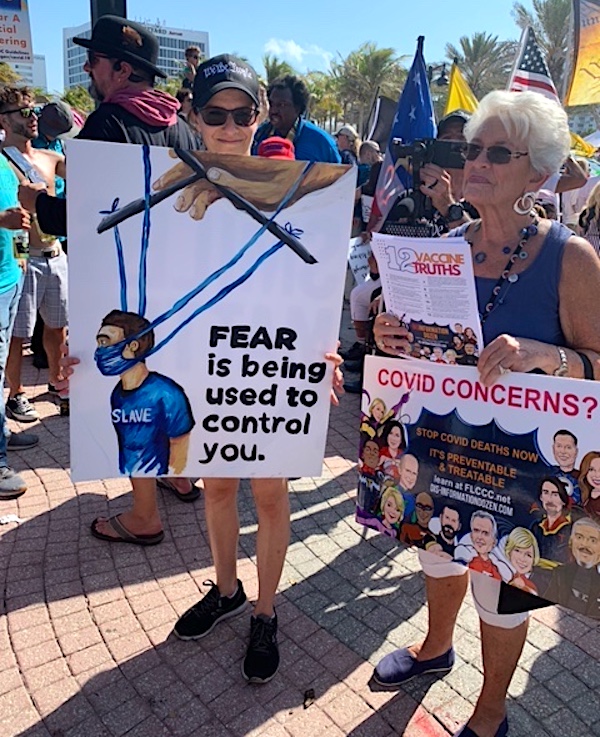 Hundreds call for the end of mask-wearing during the 'Million Maskless March' at Las Olas Beach in Fort Lauderdale, Florida, on Saturday, April 10, 2021. (Photo special to WND courtesy Nadine Nixon)	Online reactions to the videos mostly favor the anti-maskers, including:"Cheering for Florida! These wimpy masks have zero chance of stopping a virus. Never did. Never will. Harsh prison sentences for those who made us wear them.""My Body, My Choice. Sound Familiar?""Need to do this from coast to coast, and then overthrow legislators! Come together!""Boycott everything 'WOKE' too.""I wear a mask and go places where others do too. However, I'm willing to let people be different without judgment if anyone's right or wrong. Let's let everyone get through this temporary time with good manners and smiling eyes.""I don't do stupid things and do not do what stupid people tell me to do. Go boss your oppressed minions around.""If you can't go about your life, having to wear it against yourself even after taking the vaccine or already having covid or not being sick, then technically wearing a mask is a form of control, a.k.a. slavery of obedience.""These [TV] news people have no issue lying and spreading misinformation. Propaganda media needs to be dismantled and these news people shamed for their complicity to the tyranny."The U.S. Centers for Disease Control is still recommending the wearing of masks."You should wear a mask, even if you do not feel sick," the CDC says. "This is because several studies have found that people with COVID-19 who never develop symptoms (asymptomatic) and those who are not yet showing symptoms (pre-symptomatic) can still spread the virus to other people. Wearing a mask helps protect those around you, in case you are infected but not showing symptoms. [This is such garbage as to be totally out of line. Someone needs to take these folks and knock some sense into their head. CDC has had this entire problem backwards from the onset. – rdb]	"It is especially important to wear a mask when you are indoors with people you do not live with and when you are unable to stay at least 6 feet apart since COVID-19 spreads mainly among people who are in close contact with one another."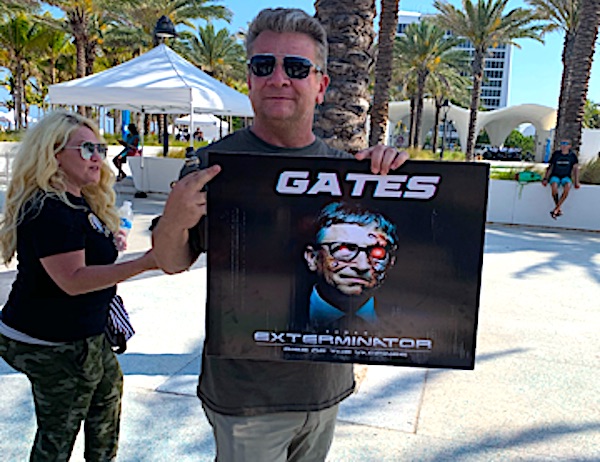 A man holds a sign depicting vaccine promoter Bill Gates as the "Exterminator' during the 'Million Maskless March' at Las Olas Beach in Fort Lauderdale, Florida, on Saturday, April 10, 2021. (Photo special to WND courtesy Nadine Nixon)https://www.wnd.com/2021/04/fear-used-control-major-protest-rips-masks-vaccines/ [Good for these folks. I don’t think the one worlder’s in their NY meeting in Nov 2019 planned on the fact that their deception and fraud was going to be discovered, but after a fair amount of time with totally unbelievable and stupid mixed messages people began to figure out that much of this is a disgusting scam to inflict everyone with a vaccine which ultimately will modify their ability to be independent beings from what I have gathered. – rdb]Bloodbath: Al-Qaida urges 'lone wolf' terrorists to exploit U.S. civil unrestBLM protests 'an opportunity presented to you on a golden platter'By Art Moore  Published April 18, 2021 at 12:32pm 	An al-Qaida-promoting magazine called Wolves of Manhattan is urging supporters in Western nations to exploit the civil unrest in America and carry out lone-wolf attacks during protests.	Published April 14 by the pro-al-Qaida publisher Jaysh Al-Malahim Al-Electroni (Electronic Battle Army), the magazine features an article titled "The Lone Wolf And The Protests," according to the Middle East Media Research Institute.	The article provides tips on which kinds of protests are easier and more effective to infiltrate. And it says a lone wolf should choose a "massive chaotic protest," preferably at night, that take places daily and contines for a long time.	The terrorists should disguise themselves as protesters and pretend to have similar views to infiltrate the protesters and steer them to violent actions, such as car ramming, the article recommends.	"This way, you will kill a large number of Crusaders because they are all gathered. Besides, this act will have other implications, as you can incite the protesters against the police, whom you will claim to be the ones who sent this man to ram them. You will be able to enrage the protesters to steer them to fight with the police."	It urges the jihadists to remember "that all of the Crusaders are jointly with their government in war against Islam."'Invade for the sake of Allah'	The article also points out that attacking during a protest allows lone wolves to bring knives and Molotov cocktail without raising suspicion. Additionally, the magazine says, laws concerning rioters often don't impose penalties such as those imposed on lone wolves.Bottom of Form"Everyone [during a protest] is violating the law so if you got arrested – Allah forbid – your sentence will be different from that of a lone wolf," the article says.	"So, Wolves of Manhattan everywhere, go to protests and demonstrations to carry out your operations. Invade for the sake of Allah. Remember that an apostate and his killer will never meet in Hell. These protests are an opportunity presented to you on a golden platter. They are easy to infiltrate with Allah's permission. Do not waste this precious chance and remember that you are avenging your people in Palestine, Burma, Kashmir, and everywhere," concluded the article.	MEMRI noted that the first issue of the magazine, released November 2020, had articles encouraging supporters in the West to exploit COVID-19 conditions, such as the use of facial masks to hide their identity.	The magazine offers a reward in Bitcoin worth $60,000 to the first person who kills a police officer in a Western country. The reward is available only to a Christian, Jew or atheist,  the announcement states. https://www.wnd.com/2021/04/4908679/  [With the trash from BLM and the antifa group which is fundamentally a radical leftist demon-rat extension this is simply the demon-rats being joined by another terrorist organization. – rdb]Commentary:The Truth About Energy, Part 3
By Roger Anghis|April 18th, 2021
	The lies behind this climate change garbage are only a means to an end and the end is control.  The powers to be want to control everything every person on this planet does.  The architect of the New Green Deal, Saikat Chakrabarti, commented on the real reason for the New Green Deal: “. . .It wasn’t originally a climate thing at all, we really think of it as a how-do-you-change-the-entire-economy thing.”[1] Why would they need to change the economy if it wasn’t to benefit only the elite and powerful with the average Joe bearing the brunt of the expense?  America is the only nation on earth that has the ability to create a booming economy through our free-market system that benefits the lower class, middle class, upper class, and the major corporations but that’s their problem.  If the lower- and middle-class benefit, they don’t make as much and you are harder to control.  Everything comes into focus when just a few pieces of the puzzle come together.
	The only way they can achieve this is to create some fake scary scenarios like “We’ve only got twelve years to save the planet.”  Think about that.  It took us 6000 years to ‘mess it up but we can change it all and save the planet in just twelve years if we just let the government control all the energy and energy consumption.  Government can’t balance a budget what makes them think they can save the planet?  It’s all fake news and we have to address it as such and resist their attempts to restrict our freedoms.
	We keep hearing about how all we need to do is build more solar panels and wind farms and we can save the world.  Well, when you look at the logistics of this you find that that dream of not being dependent on fossil fuels is nothing but an unobtainable pipe dream.  Let’s look at some hard facts.  All energies have limits to their abilities.  The maximum percentage that the sun’s photons can be converted to electricity is about 33%.  Present solar technology is at 26%.  There isn’t a lot of growth available there.  With the wind, the maximum capture to produce electricity is 60% and our present wind technology is at 45%.  Again, there isn’t a whole lot of growth available there either.  One other factor is solar only works when the sun shines and wind farms produce only when the wind blows. In our northern states, these technologies would be seasonal at best. They could never be depended on year-round.
	When these points are brought up the proponents of green energy come back with that’s what batteries are for.  Okay.  Let’s look at that for a minute.  It would take the largest battery manufacturing facility in the United States, Tesla’s factory in Nevada 500 years to make enough batteries to store one days’ worth of electricity America needs.[2]  Again, we see liberals come up with what sounds like good ideas but when you put it to paper and crunch the numbers with real facts, these ideas are pipe dreams at best.  If wind and solar are so much better then why, after 20 years and billions of dollars in subsidies, does it only account for 3% of the world’s energy?  Asking for a friend.
	The green energy proponents claim that their goal is to save the environment but here again we find that facts just don’t see that being possible.  Windmills, solar, and batteries are all made from nonrenewable materials.  We know that AOC and here ill-informed group want all government vehicles to be all-electric.  Here are some facts that they seem to have passed over in coming to this conclusion.  The more electric cars we have the more power plants we have to build to supply the electricity to charge their batteries.  Add to that that a car battery weighs about half a ton but we have to dig up and process 250 tons of raw materials to make that battery.
	Wind farms create other problems.  To build a 100 MW wind farm which will supply about 75,000 homes, it requires 30,000 tons of iron ore, 50,000 tons of concrete, and 900 tons of non-recyclable plastic.  And these only produce when the wind blows.  For the same size solar farm to supply the same number of homes the amount of steel, glass, and cement is 150% greater than for a wind farm.[3]  The rare earth minerals needed for both of these ‘green energy’ devices will require an increase of 200%-2000% in mining to supply the manufacturing of these devices and most of those minerals are not available in America.  We’ll have to start massive mining operations in areas that are now pristine lands which will tip the environmentalists over the edge.  We haven’t even talked about the animal rights activists that are already going berserk, probably rightfully so, over the deaths of some migratory birds that have been killed by the windmills some of which are on the endangered species list.  And we can’t forget about the solar farm that was scrapped because it was going to be built in an area where an endangered tortoise lives.
	We can’t forget that all this mining requires large amounts of equipment made from non-renewable materials using fossil fuel to operate taking materials to factories that operate on fossil fuels.  Then we have to contend with the waste.  All of these ‘green energy’ devices only last about 20 years where a fossil fuel turbine has a life span double that.  The International Renewable Energy Agency has determined that by 2050 just the disposed solar panels will be twice all of the world’s plastic waste and the waste from windmills and batteries will create millions of tons of not real environmentally friendly waste.
	On a cost comparative basis, the cost to build one windmill is about the same as drilling one oil well.  The windmill will produce the equivalent of one barrel of oil an hour where the oil well produces ten barrels an hour.  It costs about 50 cents to store a barrel of oil but the batteries needed to store the electricity produced by the windmill costs $200.  What we are seeing is that this New Green Deal is not efficient, not cost-effective in any way, and is not dependable.  Fossil fuels are not as bad as they say they are and they are cheap in comparison and much more efficient.
	The path America takes from here is up to its citizens.  Do we sit back and let the elites take our freedoms and our nation away from us or do we stand up and say enough is enough?  The choice is ours.  Chose wisely, your kids’ future depends on it.Foot Notes
	https://www.prageru.com/video/what-is-big-green/
	https://www.prageru.com/video/whats-wrong-with-wind-and-solar/
	https://www.prageru.com/video/whats-wrong-with-wind-and-solar/ 
https://newswithviews.com/the-truth-about-energy-part-3/ 
And then…The Incredible Adventures of Hunter Biden Daniel Greenfield April 18, 2021 	What do you do after serving on the board of a corrupt Ukranian gas company and facing an FBI investigation over your dealings with Chinese Communist firms? You open an art studio.
	Last February, the New York Times published an extensive profile claiming that Hunter Biden had opened an art studio in his Hollywood home and was working on "decorative abstractions".
	Decorative abstractions would also be a good description of the media’s coverage of Hunter.
	Art was “literally keeping me sane,” Hunter declared. “For years I wouldn’t call myself an artist. Now I feel comfortable saying it.”
	No one however felt comfortable laughing at it. And that’s the real tragedy of the Bidens.	No less an authority on comedy than the Washington Post recently claimed that there’s nothing to laugh at about Biden who, unlike Hunter’s stripper ex, is “impregnable” to comedy. But if the leftist cultural establishment really wanted to help the Bidens, it would stop taking their tragic narcissism seriously, and start laughing at them until they get clean, sober, and find real jobs.
	The Times described the most infamous political son in the country as an “undiscovered artist” who was looking around for gallery representation courtesy of a Biden family friend and fundraiser. But the incredibly prolific Hunter has also become a writer with a memoir, Beautiful Things, that was acquired in the fall of 2019. If you don’t succeed at art, go into literature.
	Hunter as a writer is every bit as implausible as an artist, but his memoir is at least more in demand than his art because of his degrading confessions. Stories of trying to smoke parmesan cheese because it looked like crack are a lot more entertaining than random dots of colored ink on paper. Great art conceals as much as it reveals. Sometimes cheese looks like crack and sometimes a distraction from a money laundering investigation looks like crack.
	There’s no question that Hunter Biden is a great artist. His medium though isn’t colored ink or literature. Like his father, Hunter is a storyteller. It may be hard to imagine now, but Joe Biden used to tell some great stories. The stories, like his scholarship, his academic achievements, or having his helicopter “forced down” on the “superhighway of terror” in Afghanistan, weren’t true.
	And when the story of Neil Kinnock, the British Labour leader, was more compelling than anything Biden had, he borrowed it, just as he plagiarized his way through school. Getting caught just meant coming up with yet another bunch of malarkey to explain it. Another story.
	That’s what Beautiful Things is. It’s not a memoir: it’s a distraction that reduces Hunter’s problems to drug addiction. And while Hunter was very obviously on drugs (and considering that he decided to launch an art career based on ink splotches still might be) that wasn’t the issue.
	The FBI isn’t investigating Hunter Biden because of his amusing anecdotes about smoking parmesan cheese or, horrors, hanging out in $59 a night motels, stories from his lows that, unlike the illegitimate child he abandoned, he seems happy to discuss on network television.
	Nor was Hunter at the center of several election scandals, including a mass censorship effort by Big Tech and Big Media to suppress a pre-election story, just because he was doing drugs.
	We’re a long way from Bill Clinton pretending that he didn’t inhale. Obama launched his national political career by informing everyone that he prodigiously inhaled, tried cocaine, and had considered heroin. Democrat memoirs now lay out personal drug histories the way that their political candidates used to talk about their time in Vietnam or the Peace Corps.
	Hunter could have called his memoir, Dreams From My Father, but that might have been too on the nose, no pun intended, considering the common cocaine denominator, but where Obama could market race and identity, Hunter has nothing going for him except being a poor rich junkie.
	And there’s a plethora of those already out there.
	The storytelling art of both Joe and Hunter rests on their use of tragedy as a distraction from their degeneracy. Joe Biden lied about the car crash that killed his first wife and baby daughter. It was a great story for the campaign trail and diverted attention from his affair with a married college student whom he had stalked after spotting her modeling photo on a bus shelter.
	“I first met Joe two years after a car accident that injured his sons and killed his wife and his baby daughter," Jill Biden told viewers in a campaign ad. But according to Bill, her husband, Jill had hooked up with Joe and had an affair with the married politician before the car crash.
	The story of a man who found happiness again in the arms of a college student after the tragic death of his wife is a much nicer story than a man who cheated on his wife before she died, and then married the college student he was cheating on her with, screwing up his remaining sons.
	That’s also the same story of marital redemption from tragedy that Hunter Biden is telling.
	Beautiful Things is a redemption narrative about meeting his new wife, Melissa, quickly marrying her, and crediting her for saving him from his addiction demons, allowing him to pursue a career as an artist and a writer. It’s a story made for Hollywood and made in the Hollywood Hills.
	There’s a familiar little problem with Hunter’s version of Tragedy Exploitation From My Father.
	Hunter married Melissa in May 2019. That's the same month that Lunden Alexis Roberts, a Washington D.C. stripper, sued Hunter for paternity. The encounter allegedly happened while Hunter was dating his brother’s widow. Hunter really is his father’s son. Paternity test pending.
	A DNA test found that the child was indeed Hunter’s baby, though the artist and memoirist claims that he has no memory of the whole thing. Or much of anything else about his life.
	Memory failure is the underlying theme of Beautiful Things. That and an evasion of responsibility. The more Hunter shares his stories of smoking parmesan cheese, the less anyone expects him to remember about his bastards or the bastards he dealt with overseas.
	You can’t expect a junkie to remember financing deals in China or laptops in Vermont.
	It could certainly be my laptop, Hunter admitted, or, "It could be that I was hacked. It could be that it was Russian intelligence. It could be that it was stolen from me."
	Building a new identity as an artist/writer/drug addict means perfect plausible deniability.
	Hillary Clinton occasionally had to answer questions about her emails, but what if she’d insisted that she had been smoking crack cocaine or parmesan cheese all that time and had no idea.
	Beautiful Things helps reinvent Hunter Biden as the man with no memory. Or at least no memories about anything useful, but lots of stories about being a junkie. Hunter’s new love affair with addiction literature isn’t surprising. There’s a class of junkie that loves telling stories about being a junkie and can’t be expected to talk about anything else. But Biden’s new art is still conveniently selective. It shifts the story from international corruption to narcissistic abuses.
	The Bidens love to talk about tragedy. Joe Biden’s aborted 2016 campaign was going to be all about Beau’s death. If Beautiful Things sounds familiar, it should. Biden’s campaign memoir was titled, Promise Me, Dad. Both memoirs took their title from Beau Biden, mining his death for politics and profit. That’s a lot more shameless than Hunter’s stories about smoking crack.
	Biden’s 2020 campaign was horrible enough, but the theme of the 2016 campaign that never happened was going to be that running for president had been his son’s dying wish.
	Win one for Beau.
	“It’s near insulting to Beau’s legacy to think that his last moments were politically driven,” an anonymous friend of Beau's had said. “His dying wish would not be driven by politics."
	A Draft Biden ad for 2016 retold the story of Joe Biden's dead son, his dead daughter, and his first dead wife. The video was so revolting that even David Axelrod called it “tasteless”.
	The thing about Joe is that he’s so shameless that he makes Hunter at his worst look good.
	No one would deny that Hunter Biden has issues. And they’re the issues of the pater familias of the clan. Hunter, like his dad, is an impulsive egomaniac with no ethics or morals. Politics is full of people like that so Joe Biden, who was dreaming of a Kennedyesque dynasty with Beau Biden running for president, hasn’t given up on Hunter’s political career. And he shouldn’t.
	If JFK could stand in for JPK, his dead older brother and his father’s intended future presidential candidate, despite poor judgement, so many drugs they could have stocked a pharmacy, and issues with women, why can’t Hunter be to Joe what John was to Joseph?
	But Beautiful Things is a poor substitute for Profiles in Courage even if both men probably had as much to do with the creation of the books that bear their names. Before the Kennedy name had become associated with a mediocre musical, conspiracy theories, and corruption, the clan had more to talk about than their own association with tragedy as a metaphor for the era.
	The tragedy of the Bidens is that they have nothing to talk about except themselves.
	The Kennedy family had tragedy forced on it, while the Bidens seem to relish tragedy because it distracts from how little they stand for. When you talk about the Bidens, you either talk about their corruption or their tragedies. And the tragedies become convenient ways of changing the subject, the way that they did for Ted Kennedy after he left a woman to die in his car.
	Say what you will about Beau, but he’s never killed a woman. Yet. That we know of.
	But even at their worst, the Kennedys were more interesting than Joe Biden at his best. The Bidens have never been anything other than a fourth-rate imitation of another New England Democrat crime family without their rhetoric, glamor, and the quality of their scandals.
	The only thing the Bidens got from the Kennedys was their narcissism.
	Beautiful Things is a redemption story and a distraction from the FBI investigation of Hunter. Normally a political author with a memoir would be asked about the FBI investigation first, but media accounts frequently don’t even mention it. And even asking a quick softball question that Hunter meets by claiming that he was too high to remember buries the real story.
	The true problem with the Bidens isn’t that they have poor impulse control and are compulsive liars, but that their artistic facility for narcissism all too often changes the subject from their corruption. Hunter’s memoir is meant to wipe away the past like paint from a canvas, clearing space for a tabula rasa, and a future Senate run, and then perhaps a presidential campaign.
	Those expectations may be unrealistic, but who would have imagined Joe in the White House?
	While the media happily plumbs Hunter’s crack addiction, the Chinese Communists and other foreign enemies who happily funneled money to the sons and daughters of top Democrats are laughing at a system so corrupt that they can hardly believe what they’re getting away with.
	Ask Hunter about his days of crack and roses, but not about Paradigm Global Advisors.
	Crack is not a qualifier for the Senate or the White House, but financial dealings with the enemy is an actual national security threat. There’s evidence that those dealings didn’t end with Hunter, but extended to Joe Biden. Beautiful Things beautifully changes the subject from 10% for the big guy to smoking crack every 15 minutes. And as storytelling goes that’s a work of art. http://www.danielgreenfield.org/2021/04/the-incredible-adventures-of-hunter.html ARUTZ SHEVADeputy chief of Iran's Quds Force dies of apparent heart attackMohammed Hejazi, deputy commander of the Quds Force, dies of apparent heart attack.David Rosenberg , Apr 18 , 2021 9:17 PM 	The deputy commander of the Iranian Revolutionary Guards Corps' Quds Force, Brigadier General Mohammed Hejazi, died Sunday, the IRGC announced.	Hejazi died of a "heart condition" the Iranian military said, without providing additional details.	Hejazi was appointed deputy commander of the Quds Force in January 2020, following the assassination of Quds Force chief Qassem Soleimani.	The American Jewish Committee has accused Hejazi,then an adviser to Ayatollah Ali Khamenei, of taking part in the planning of the 1994 bombing of the Argentine Israelite Mutual Association in Buenos Aires. https://www.israelnationalnews.com/News/News.aspx/304582 Netanyahu pushing bill for direction election of PMPM adopts Bennett's plan to return to direct elections for premier to end political deadlock. Bill could be submitted as early as this week.Arutz Sheva Staff , Apr 18 , 2021 8:16 PM 	Israeli Prime Minister Benjamin Netanyahu is pushing legislation which would bring back direct elections for the premiership, two decades after the system was abolished.	With 16 days left for his mandate to form a coalition government, Netanyahu is working to pass a bill which would end the current nomination process for the premiership, and give Israeli voters the ability to directly select the prime minister, as was done in the 1996, 1999, and 2001 election.	According to a report by Channel 12 Sunday evening, the idea to return to the direct election system was first conceived of by Interior Minister Aryeh Deri (Shas), who won the backing of Yamina chief Naftali Bennett.	During his meetings with Netanyahu last week, Bennett convinced the Prime Minister to adopt the proposed plan.Under the plan being drawn up, a special direct election would be held, without a new Knesset election.	A bill is currently being drafted for the special election, and is expected to be submitted to the Knesset later this week. https://www.israelnationalnews.com/News/News.aspx/304580 Arabs attack Jews in RamlaJew lightly injured, several others sprayed with pepper spray in Ramla. Police are investigating.Ben Ariel , Apr 19 , 2021 12:13 AM 	A Jew was lightly injured and two minors were sprayed with pepper spray in a brawl with Arabs in Ramla on Sunday evening.	The man was taken to Assaf Harofeh Hospital for treatment.	Police are investigating the circumstances of the incident.	Elsewhere, hundreds of Arabs rioted in Jerusalem Sunday night, with disturbances reported around the Old City's Damascus Gate.	Arab rioters clashed with police, throwing stones and firing fireworks at officers, while anti-riot police, mounted officers, and special police units were deployed to contain the riots.	Officers fired stun grenades and used water cannons to disperse the rioters. https://www.israelnationalnews.com/News/News.aspx/304587 'Laugh now, Zionists - soon you'll be wiped out'Commander-in-Chief of Iran's Revolutionary Guards says Israel will soon 'disappear at the hands of the Palestinians'.David Rosenberg , Apr 19 , 2021 11:44 AM 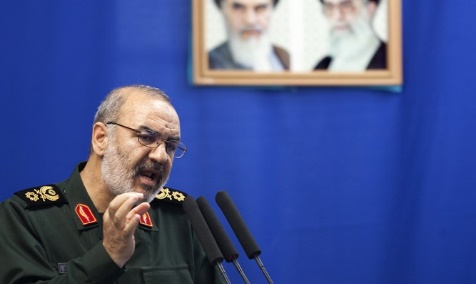 Hossein Salami REUTERS	The commander-in-chief of the Iranian military said Israel would soon “disappear”, while touting Iran’s efforts to bolster the Hezbollah terrorist organization’s “plan to defeat the Zionist regime”.	Major General Hossein Salami, the commander of Iran’s Islamic Revolutionary Guard Corps, addressed mourners at the funeral of Mohammed Hejazi, deputy commander of the Quds Force, Monday morning.	Brigadier General Hejazi died Sunday of a "heart condition" the Iranian military said, without providing additional details. Hejazi was appointed deputy commander of the Quds Force in January 2020, following the assassination of Quds Force chief Qassem Soleimani.	According to a report by Iran’s Fars agency, Salami eulogized Hejazi Monday, dubbing him a “martyr”, amid speculation Hejazi’s death may have been the result of a targeted assassination.	Salami praised Hejazi for his work with the Hezbollah terrorist organization and the group’s efforts “to defeat the Zionist regime.”	"Together with our Hezbollah brothers, he laid the groundwork for destroying the rotten Zionist regime." 	Salami warned Israel not to celebrate Hejazi’s death, saying the Jewish state would soon “disappear”, wiped away by “nation you expelled”.	“We tell the Zionists, I heard that they are happy,” said Salami. “But we tell the Zionists that your happiness is very fleeting. You will disappear at the hands of the nation you expelled from their land.”	"Do not be happy, we will continue on our way and no one will leave this front and the trenches are always full of men who do not have armor behind them and swords have been drawn from the hands of the youth of the Islamic nation. The annihilation of all the devils of the world who stand against Islam will continue.” https://www.israelnationalnews.com/News/News.aspx/304610 Syria to hold presidential elections on May 26President Bashar Al-Assad widely expected to win a fourth seven-year term.Elad Benari , Apr 19 , 2021 6:35 AM 	Syria’s parliament speaker announced on Sunday that presidential elections in the country will be held on May 26, The Associated Press reported.	Speaker Hammoud Sabbagh said the window for nominations will be open for 10 days starting Monday. Syrians abroad will vote May 20, he added.	The election is widely expected to give President Bashar Al-Assad a fourth seven-year term. It is unclear whether any candidates will run against him but any such runs would be symbolic.	Assad’s Baath party and its allies won a majority in parliamentary elections held across government-held areas of Syria in July, taking 177 seats out of 250.	Unsurprisingly, during the last polls in 2016, Assad’s ruling Baath party and its allies won a majority of the chamber's 250 seats.	The Baath party has governed Syria with an iron fist for the past half-century. In 2012, however, Damascus for the first time allowed candidates from outside the party to run in legislative elections.	A presidential election was held in 2014 and won by Assad, though there were two other candidates who ran against him.	The United States last month warned Assad that the Biden administration will not recognize the result of its presidential election unless the voting is free, fair, supervised by the United Nations and represents all of Syrian society, according to AP. https://www.israelnationalnews.com/News/News.aspx/304597 Prof. Nachman Ash: Israel negotiating for millions more vaccines'We're waiting for FDA approval, vaccine seems safe and effective for children,' coronavirus czar Prof. Nachman Ash says.Arutz Sheva Staff , Apr 19 , 2021 12:52 PM 	Coronavirus czar Professor Nachman Ash on Monday said that there has been "significant progress" in negotiations with both Pfizer and Moderna regarding the procurement of another 18 million vaccines. [Most interesting – If most of your population is already JABBED why get that many more? – rdb]	The vaccines would be purchased, among other things, to ensure that Israelis are protected against new variants of coronavirus as well as the earlier strains.	"We are waiting for the FDA's approval," Prof. Ash told 103 FM Radio, when asked about the possibility that Israel would vaccinate children.	"We have begun negotiations. I estimate that I will support it. I estimate that the data is positive and shows that the vaccine is safe and effective for children, and it is therefore desirable to vaccinate them."	Last week, Pfizer and its partner BioNTech sought approval from the US Food and Drug Administration to expand the emergency use of their COVID-19 vaccine in adolescents aged 12 to 15. However, Israel has not yet met to discuss a new budget for the vaccines' purchase, and has not yet paid for 1.5 million vaccines it purchased from Pfizer. https://www.israelnationalnews.com/News/News.aspx/304611 04/18/2021 NEWS AM מאיר חג'בי - סיבת הסיבות ווקאלי | meir hajby - Sibat Hasibothttps://www.youtube.com/watch?v=uuuF7k1xkJs Read the Prophets & PRAY WITHOUT CEASING!That is the only hope for this nation!Genesis 25:16These were the sons of Ishmael, and these their names in their settlements and in their camps, twelve chiefs according to their nations. 17And these were the years of the life of Ishmael, a hundred thirty seven years. And he expired and died, and was gathered to his people. 18And they lived from Havilah to Shur, which is facing Egypt as you come toward Assyria; he settled facing all his brothers.Lapid, Gantz meet as Yesh Atid leader hopes for chance to form coalitionDe facto head of ‘change bloc’ meeting other party leaders, planning public address; Smotrich said to prefer Arab-backed Bennett-Lapid coalition over Ra’am-backed right-wing gov’tBy Raoul Wootliff Today, 10:03 pm 	Yesh Atid chairman Yair Lapid met with Blue and White leader Benny Gantz Saturday evening as the de facto head of the “change bloc” seeks a way to form a coalition, with Prime Minister Benjamin Netanyahu apparently stuck in his own ongoing efforts. 	Gantz recommended that Lapid be tapped with forming the next government, but the Yesh Atid leader received fewer recommendations than Netanyahu, who was given the first stab. 	Lapid, who hopes to be tasked with forming a coalition when Netanyahu’s opportunity to do so ends on May 4, has plans to meet with the heads of other parties that have vowed not to sit in a government with Netanyahu later in the week, Yesh Atid confirmed to The Times of Israel. 	The party also confirmed that Lapid is planning to deliver a prime-time public speech on Sunday in which he will discuss his efforts to create a “broad unity government.” 	Those efforts come as Netanyahu appears to be struggling to find 61 Knesset members willing to form a Likud-led government. 	With Netanyahu lacking a clear majority following the March 23 election, multiple — and mostly improbable — scenarios have been floated on how to reach the magic number of 61, including relying on outside support from the Islamist party Ra’am, despite opposition from far-right lawmakers including Bezalel Smotrich; trying to recruit “defectors” from other parties; and trying to get the New Hope party headed by Gideon Sa’ar to join such a coalition. 	Netanyahu has been said to be trying to convince Smotrich, who heads the Religious Zionism party, to accept Ra’am’s support for a one-off vote that would allow the establishment of the government. 	But according to Channel 12, Smotrich has said that he would prefer a coalition led by Yesh Atid and Yamina and backed by either the majority-Arab Joint List or Ra’am parties (in which Smotrich would not take part), as opposed to a right-wing government backed by Ra’am. 	On Twitter on Friday, Smotrich reiterated his opposition to Ra’am, calling the party “dangerous,” and claiming that Netanyahu has not approached him with the idea of a government backed by the Islamist faction. 	“So far he has not even hinted that he intends to form a government that relies on them,” Smotrich said. 	“Netanyahu repeatedly pledged during the election campaign not to form a government that relies on [Ra’am leader Mansour] Abbas and I do not imagine that he even thinks of acting contrary to the commitment of a government based on dangerous terror-supporters and anti-Zionists,” the Religious Zionism leader charged.	In efforts to bring over some of those parties who have vowed not to sit with him, on Friday Netanyahu called upon Sa’ar — a longtime political rival, even in times when he and Netanyahu were both in the Likud party — to join a coalition with Likud in order to allow the formation of a right-wing government.	“This is your home, you will be welcomed with open arms,” Netanyahu wrote to Sa’ar.	A former Likud minister, Sa’ar campaigned on a pledge not to join a government led by the incumbent prime minister and has so far rebuffed Netanyahu’s appeals to scrap the promise.	Channel 13 reported that Netanyahu was now willing to offer Sa’ar several lucrative posts for his party, including deputy prime minister and Knesset speaker. The report said that Netanyahu had resisted doing so until now because he feared it would be perceived as rewarding challenges from within the Likud, but now recognized he had no choice.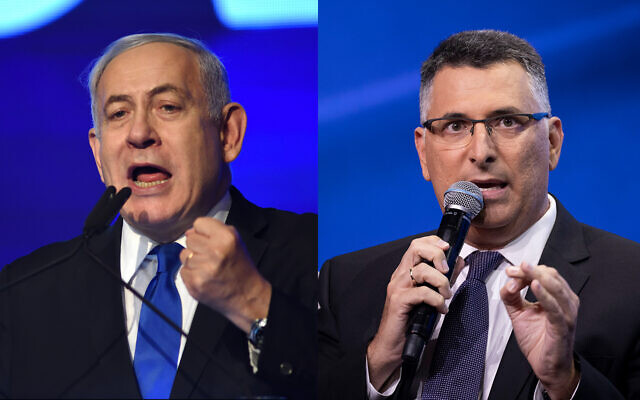 A composite image shows Prime Minister Benjamin Netanyahu, left, and Gideon Sa’ar, right. (Flash90)	According to Channel 12, Sa’ar responded with skepticism to the “open arms” offer, saying: “You have to open your arms before you strangle somebody.”	If Netanyahu does not succeed by May 4 and Rivlin does not grant him an extension, the latter can either task a second person with the attempt (for another period of 28 days and a possible additional 14), or send the mandate back to the Knesset, giving the legislature 21 days to agree on a candidate supported by 61 MKs.	If the president appoints a second person and that person also fails to assemble a coalition, the mandate automatically returns to the Knesset for the 21-day period. During that time, any MK is eligible to attempt to form a government.Rivlin has indicated that he may not give the mandate to a second candidate if Netanyahu fails, but rather immediately send it back to the Knesset. He also appears unlikely to grant an extension to Netanyahu before doing so.At the end of the 21-day period, if no candidate has been agreed upon by 61 MKs, the new Knesset automatically disbands and the country heads to yet another election. https://www.timesofisrael.com/lapid-gantz-meet-as-yesh-atid-leader-hopes-for-chance-to-form-coalition/  [this is once again one of the worst dog and pony shows that has ever happened in Israel. There is agreement on almost nothing and not a hint of concession by most any of the politicians. It seems to be totally self-centered power driven. Rdb]Israel has not reached herd immunity, Indian variant a concern, says virus czarProfessor Nachman Ash urges Israelis to stay vigilant, wear masks indoors and in crowded areas, explains new strain showing ‘bad signs’By TOI staff Today, 11:00 pm 	Israel’s coronavirus czar Professor Nachman Ash said Saturday that, despite suggestions to the contrary, Israel has not reached herd immunity and expressed concerns about a new “Indian variant” found in the country. 	Speaking Saturday during a TV panel, Ash said that even though over five million people in Israel have received at least one dose of a COVID-19 vaccine and another nearly one million have recovered from the disease, “it is not enough.”  [For many of those in the decision making process, it will never be enough because that would actually take them out of control. This is ludicrous. – rdb]	“We need to reach about 75 percent [of the population] having been vaccinated and/or recovered to reach herd immunity, but we are seeing low morbidity data,” explained Ash. 	The latest Health Ministry figures showed 95 new coronavirus cases were diagnosed on Friday, accounting for just 0.7% of the 14,182 samples tested. There were 2,680 active cases, and the death toll since the start of the pandemic stood at 6,315. The ministry also said 5,341,887 Israelis have received at least one coronavirus vaccine dose and 4,965,696 have received two shots. [If you would wake up, smell the roses and throw your vaccine in the garbage and start dishing out HCQ and ivermectin you would probably fix your problem. – rdb]	In response to plans to lift the requirement for wearing masks outside and to fully reopen all schools starting Sunday, Ash urged Israelis to stay vigilant and continue to wear face masks indoors, and even outdoors in crowded areas. [Just as the Event 201 planners said “you must control the narrative and maintain consistently then narrative of fear and danger for their plan to work. – rdb]	“True, the risk of infection outside is not great. The big challenge is to carry the mask in your pocket and put it on whenever you get to a closed or crowded place,” he said. [Training people to be subservient. – rdb]	Ash also said that the identification of an “Indian variant” among arrivals to Israel from abroad was cause for concern, as the variant showed “some bad signs.” 	The Health Ministry on Friday said that the strain was found among seven unvaccinated travelers who returned to Israel from abroad, without revealing where. 	The majority of cases were identified through tests conducted at Ben Gurion Airport while the remainder were identified while the arrivals were still quarantining, Ash said. He added that not very much is known about the new variant but that it appears to spread rapidly. [If not much is known then how do you know it spreads rapidly?????? HUMMMM? Suspicious sounding to me. – rdb]	“This mutation… has some bad signs about it. We are comparing the findings in the genetic sequencing to what we know and there are some indications that it may be resistant to the vaccine,” Ash said, adding quickly that, so far, the Pfizer vaccine has been effective against known mutations 	India has confirmed the new and potentially troublesome variant of the coronavirus, which has two mutations in the spiky protein that the virus uses to fasten itself to cells. Dr. Rakesh Mishra, director of the Centre for Cellular and Molecular Biology, said last month that these genetic tweaks could be of concern since they might help the virus spread more easily and escape the immune system.	India is currently battling a widespread surge in infections, with experts suspecting the most likely cause is the presence of more infectious variants, including the one detected in the country.	The virus has been mutating throughout the pandemic. Most mutations are trivial, but scientists have been investigating which ones might make the virus spread more easily or make people sicker. [It will mutate more the more you play with the ‘vaccine’ which is actually a genetic modifying agent. – rdb]	The three variants first detected in South Africa, the UK and Brazil are considered the most worrisome. The most widespread of these was the more contagious variant that was detected in the United Kingdom last year. The extensive spread of the UK strain in Israel has been blamed for the severity of the Jewish state’s third coronavirus wave earlier this year.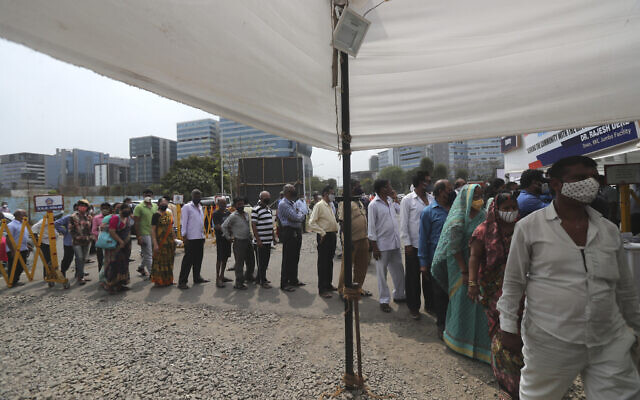 People queue up for COVID-19 vaccine shots in Mumbai, India, Thursday, April 8, 2021. (AP/Rafiq Maqbool)	In a report last week, the Health Ministry designated several countries as more likely to be a source of mutated coronavirus strains that could have greater resistance to current vaccines. The report did not mention India.	Earlier Saturday, Health Ministry Director-General Chezy Levy acknowledged the declining case numbers in an interview with the Kan public broadcaster, but urged Israelis not to act as if the country is entirely in the clear.	“There is a huge drop in morbidity, but my advice is that where people congregate very closely together they should wear a mask,” he said. “We must behave correctly in order not to scuttle the progress made.” [Great advice when there has been no real substantial peer reviewed double blind studies indicating that they do any good and multiple ones indicating that they probably are detrimental. – rdb]	Levy lamented that 20 percent of teachers in the country are still not vaccinated, adding that with children below the age of 16 unable to inoculate, “we’re taking risks here as well.” Levy has predicted that vaccination for 12-15-year-olds will begin next month.	On Sunday, all students from daycare to 12th grade will return to regular in-person classes, ending the requirement that some children still learn in smaller class sizes. Children in grades 5-9 had been the only remaining students required to study in socially distanced “capsules” or pods. Students will still be required to wear masks indoors but will be allowed to take them off during gym class, when they eat, and in between classes. MORE - https://www.timesofisrael.com/israel-has-not-reached-herd-immunity-indian-variant-a-concern-says-virus-czar/ Is the Jewish state Jewish enough? New study shows religious Israelis believe the country must be more demonstratively Jewish in the public sphere, rely more on Jewish law and put Jewish values before universal ones - and the secular public disagrees Kobi Nahshoni | Published: 04.17.21 , 17:33 	Jewish Israelis for the most part, say their country must be Jewish and democratic, but disagree on what such a country should look like.	A recent study published for Independence Day reveals significant differences in opinion over the country's identity today and the aspirations for its future.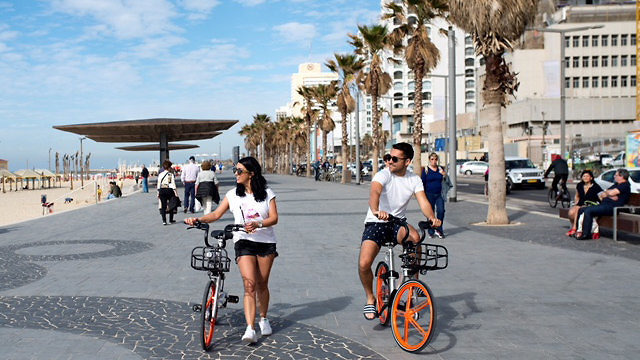 Israelis cycling on the beachfront in the distinctly secular city of Tel Aviv (Photo: Mobike)	The study by the Jewish People Policy Institute (JPPI), a non-profit think-tank, shows more than half of secular Israelis (53%) believe there is too much emphasis on the Jewish aspect of national identity and that it should be tempered, while a vast majority (90%) of religious and ultra-Orthodox citizens believe Israel is not Jewish enough.	Among those who describe themselves as traditionally religious, nearly half (47%) also preferred a more Jewish identity and approximately half of the liberal religious sector think the current balance is just right.	Nearly all Jewish Israelis (98%) say they want the country to have a Jewish identity and most (88%) think a Jewish majority is the key to maintaining it. Most also agree that Jewish culture should be advanced, and that Israel has the responsibility for the Jews in the Diaspora.	But on the question of whether the judicial system should be based on Jewish law, there are - as one would expect - vast differences of opinion. 	Secular and liberal religious Israelis are opposed while Haredi and other religious streams believe it must be so. 	However, the researchers behind the study say the question did not suggest that the Halacha (Jewish law) should replace the existing legal system but rather should be the basis upon which it is built.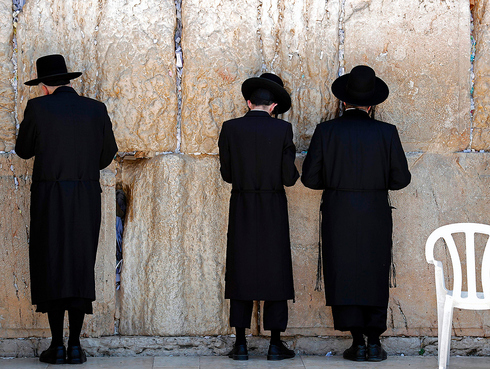 Haredi men praying at the Western Wall in Jerusalem (Photo: AFP)	When asked if Israelis in a Jewish state should observe religious commandments, most non-Haredi respondents (78%) said no. Among ultra-Orthodox however, just over half (51%) said yes.	Only a third (32%) of secular Israeli Jews think the public sphere in Israel must be demonstratively Jewish, while traditionally observant and ultra-Orthodox Jews think it should be (73% and 96%, respectively).	The controversy stems, it appears, from a deep basic perception on the part of religious Jews, who believe Jewish values must be given more weight than democratic ones - a view most secular and liberally religious Israelis oppose.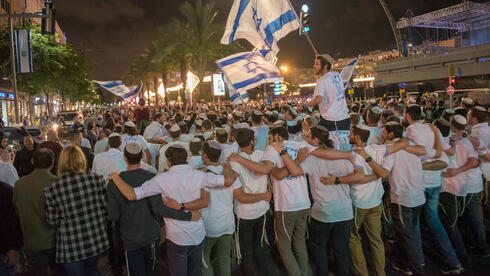 Young national religious Israelis celebrating Independence Day in Jerusalem  (Photo: TPS)	The same positions are held in regard to whether there must be a preference to Jewish law over universal law.	JPPI president Prof. Yedidia Stern says the data revealed in the study shows a "complex picture of Israeli unity within the various sectors as well as among them."	Stern says that the study also shows that most issues can be resolved in agreement, but the political sphere – where such agreements should be reached - is getting in the way.	The study of Jewish Israelis' positions on religion pluralism and democracy was conducted in late February for the seventh consecutive year, and includes 806 Israelis. https://www.ynetnews.com/article/r1OfBjb800  [This is about as confusing as some of the discussions I have seen while at Sar El on what really constitutes a Jew. No consensus conclusion actually was forthcoming. – rdb]A key stop on the great bird flyway, Eilat sees steep dive in migrating flocksHabitat destruction, pesticides, hunting, invasive species, manmade obstacles such as wind turbines and high voltage power lines all take a toll, but reliable research lackingBy Sue Surkes Today, 10:17 am Mesmerized, children sat on parents’ shoulders or stood on tiptoe to get a better look as Noam Weiss deftly weighed, measured and attached an identification ring to the legs of several small birds. 	Volunteers at the International Birding and Research Center in Eilat had been up before dawn to spread out nets to catch the birds, put each one into a cotton pouch and take them to the ringing station. 	There, holding each bird gently in one hand, Weiss, director of the center, blew aside the stomach feathers to assess the amount of fat, measured the creature’s body, wing and tail and stuck it — upside down — into a tube attached to a weighing scale. He instructed the volunteer sitting next to him what to type into the database, and then placed the bird carefully into the hands of one of the parents, to be released.	“Hold it very gently, like this,” he said, placing the bird’s head between the parent’s index and middle finger and closing the other fingers around the bird’s body. “Don’t keep it there, let it go.”	The children crowded around for a last look at the tiny creature, with whoops of “Abba (daddy), can I stroke it?” Then the parent’s hand opened, and the bird quickly disappeared into nearby bushes.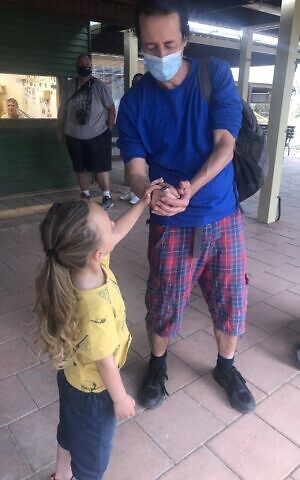 	Releasing a bird after it has been ringed at the International Birding and Research Center in Eilat, March 22, 2020. (Sue Surkes/Times of Israel)		Some 75,000 birds have been ringed at the park over the last eight years — the period during which data has been recorded in a standardized fashion that allows for reliable comparisons to be made. The data gathered is currently being analyzed by Weiss and a colleague, and though not yet ready for publication, the prognosis appears grim.		According to Weiss, the number of birds passing through Israel on their way from wintering grounds in Africa to breeding grounds in Europe and Asia is in “drastic decline.”		Weiss declined to divulge many details of his findings, which he hopes to publish in a peer-reviewed journal, but noted that while no migrating species have seen growth, some are experiencing a “very significant decline,” including long-distance migrants, such as willow warblers and red-backed shrikes — reduced by around half.		“It’s mainly the birds coming from the far north of Europe going back to Africa,” he said of the species in decline.		“We see fewer birds coming every year [overall],” he explained. “The migrating birds are disappearing. There’s a drastic reduction. We see it especially in the fall.”	“The picture from Eilat is not necessarily the only or main one, but it’s one more point in a picture that comes from breeding areas, wintering areas and other stopover sites.”	One sign of the decline is that the birds he examines are nice and fat, indicating that there is not much competition for food.	“We’re giving them the conditions, but not enough of them are coming,” Weiss said. MORE -https://www.timesofisrael.com/a-key-stop-on-the-great-bird-flyway-eilat-sees-steep-dive-in-migrating-flocks/ Israeli firm inks NIS 5.4 billion flight training deal with GreeceDefense contractor Elbit Systems to provide training aircraft, simulators to Hellenic Air Force in largest-ever agreement between Athens and JerusalemBy Judah Ari Gross Today, 1:13 pm 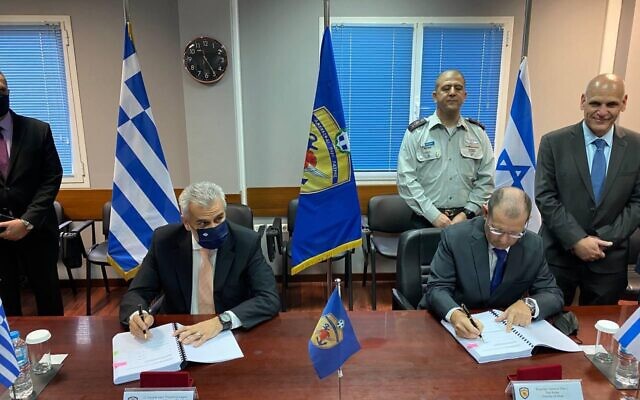 Greek Director-General of General Directorate for Defense Investments and Armaments Theodoros Lagios, left, and the head of the Israeli Defense Ministry's International Defense Cooperation Directorate, Yair Kulas, sign a large defense contract between the two countries on April 16, 2021. (Greek Ministry of National Defense)	The Greek defense ministry signed a NIS 5.4 billion deal with an Israeli defense contractor for a flight simulation center for the Hellenic Air Force last week, the Defense Ministry announced Sunday. 	The move comes as part of deepening ties between Israel, Greece and Cyprus, amid shared concerns over Turkey’s increasingly aggressive actions in the Eastern Mediterranean. 	“This cooperation agreement rests on the excellence of Israeli industry and on the strong, longstanding relations between the defense establishments of Israel and Greece. I thank the Greek defense minister, Nikolaos Panagiotopoulos, for advancing this deal, which we discussed during the latest trilateral meeting in Cyprus,” Israeli Defense Minister Benny Gantz said in a statement. 	Under the 20-year agreement, which was signed last Friday, Israel’s Elbit Systems will supply and maintain dozens of M-346 and T-6 training planes, equipped with advanced avionics, along with a number of ground-based flight simulators to Greece, according to the defense contractor. 	“The defense and industrial cooperation between the Israeli Defense Ministry and Greek Ministry of National Defense gets another strengthening today with the signing of this deal, the largest ever between these two countries, led by Elbit Systems,” Yair Kulas, the head of the Defense Ministry’s International Defense Cooperation Directorate. 	According to Israel’s Defense Ministry, the two countries are also discussing the possibility of establishing flight schools in the future https://www.timesofisrael.com/israeli-firm-inks-nis-5-4-billion-flight-training-deal-with-greece/ Fatah prisoners tell Abbas: Delay Palestinian elections to fix Fatah’s crisisPA leader’s fragmented faction to present three slates of candidates in the coming vote, leading some to fear a repeat of its 2006 loss to HamasBy Aaron Boxerman 18 April 2021, 12:09 am  	A number of Fatah prisoners have sent a letter to Palestinian Authority President Mahmoud Abbas, asking that he delay the Palestinian legislative elections in light of increasing divisions within Abbas’s Fatah movement, a Fatah official confirmed on Saturday. 	Senior Fatah official Qaddura Fares, who directs the Palestinian Prisoners’ Club, confirmed the letter to The Times of Israel. The letter was first reported in the Arabic-language daily Al-Quds Al-Arabi. [How quaint! The “PA” prisoner’s club????? What an elite society that is! – rdb]	“A number of prisoners — not the entire movement of prisoners — sent a letter calling for the elections be delayed by a short period,” said Fares, who is number 7 on Fatah’s parliamentary list for the upcoming vote. 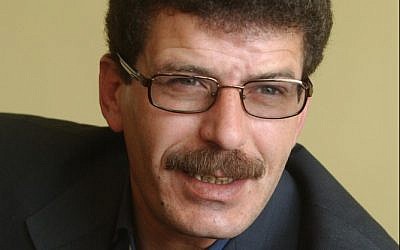 	Abbas announced in mid-January that the Palestinians would head to their first elections in over 15 years. Palestinians last headed to the ballot box in the 2006 legislative elections, which led Hamas to a landslide victory over Abbas’s Fatah movement. File: Fatah official Qadura Fares. (Flash90)	Many observers were skeptical of Abbas’s January decree, but three months later, the elections have yet to be canceled. Palestinians are scheduled to head to legislative elections on May 22 and then to presidential elections on July 31. 	But the Fatah party has seen increasing internal dissent as the elections have progressed. In addition to Abbas’s list, Fatah members have split off to form Freedom, a slate of candidates fielded by popular Palestinian prisoner Marwan al-Barghouti, and Future, which is backed by former Fatah security chief and bitter Abbas rival Mohammad Dahlan. 	The turmoil within Fatah has led to concerns that vote-splitting could again lead Hamas to deal it a resounding defeat, much like in 2006. In those elections, a highly disciplined Hamas trounced an internally divided Fatah. 	Fares said the letter sought to advance “a Fatah initiative, to fix the crisis in Fatah… to create consensus within Fatah and close the ranks” in advance of the coming elections. 	A spokesperson for the Palestinian Presidency did not respond to a request for comment. 	Asked to clarify his stance on the letter’s demands, Fares said that it would be wrong to delay the Palestinian elections purely for Fatah’s sake. 	“Things are truly difficult in Fatah right now. But for the election to be delayed for Fatah’s sake — I reject this. Not only do I reject this, Palestinian law rejects this, the various [other] factions would reject this,” said Fares.	Observers have speculated that Abbas — fearing a potential loss to either his Fatah challengers or to a Hamas bolstered by internal Fatah divisions — will seek to delay or even cancel the vote.	Abbas could delay or cancel the vote by blaming Israel for refusing to allow the Palestinians to hold elections in East Jerusalem. Palestinian officials have regularly said that there will be no Palestinian elections unless Israel permits them to be conducted in East Jerusalem — a request Israel is unlikely to grant. [Nothing like trying to find a scapegoat to blame you inability to put together a group to hold your elections so the “DESIRED outcome” will be able to be achieved.  -rdb]	Israeli police were said to detain three Palestinian candidates for parliament in East Jerusalem on Saturday afternoon as they sought to hold a “consultative meeting” ahead of the Palestinian elections.	It is the second time in less than a month that Israeli security forces detained Palestinian candidates seeking to hold PA election events in the capital. Israel bans Palestinian Authority activity in both West and East Jerusalem, viewing it as a violation of Israeli sovereignty.	A spokesperson for the Israel Police’s Jerusalem division did not respond to a request for comment.	“They closed the entrances to the hotel, stopped us by the side of the road, and detained me and my colleagues. They said ‘you’re doing illegal things,'” Fatah candidate Nasser al-Qaws said in a phone call, referring to another Jerusalem-based Fatah candidate.	Al-Qaws vowed that East Jerusalem Palestinian candidates for the Palestinian parliament would continue to attempt to hold public election meetings despite the arrests. https://www.timesofisrael.com/fatah-prisoners-tell-abbas-delay-palestinian-elections-to-fix-fatahs-crisis/ ‘Path is clear, won’t be easy’: Iran, EU report progress in Vienna nuclear talksChinese envoy says sides agreed to ‘pick up their pace’ in talks to save 2015 deal, and ‘work on sanctions-lifting as well as other relevant issues’By Agencies and TOI staff Today, 7:26 pm 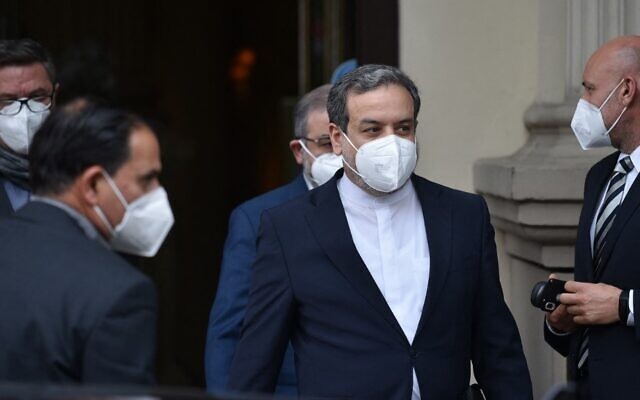 Abbas Araghchi, political deputy at the Ministry of Foreign Affairs of Iran, is leaving the 'Grand Hotel Wien' after the closed-door nuclear talks in Vienna on April 16, 2021, where diplomats of the EU, China, Russia and Iran hold their talks. (JOE KLAMAR / AFP)	VIENNA, Austria — Talks on Iran’s nuclear program aimed at salvaging a 2015 deal made “progress” Saturday, a day after Tehran said it had started producing uranium at 60 percent purity. 	Iran had warned it would sharply ramp up its enrichment of uranium earlier this week, after an attack on its Natanz nuclear facility that it blamed on arch-foe Israel. 	Earlier Saturday, Iranian state television named a suspect – 43-year-old Reza Karimi – in the attack that damaged centrifuges at Natanz and said he fled the country. 	While the extent of the damage from the April 11 sabotage remains unclear, it comes as Iran tries to negotiate with world powers in Vienna over allowing the US under the Biden administration to re-enter its tattered nuclear deal with world powers and lift the economic sanctions it faces. 
	The 2015 accord, which former President Donald Trump unilaterally withdrew the US from in 2018, prevented Iran from stockpiling enough high-enriched uranium to be able to pursue a nuclear weapon if it chose in exchange for the lifting of economic sanctions. 
	But Iran has steadily violated restrictions in the deal, like the amount of enriched uranium that it can stockpile and the purity to which it can be enriched. Tehran’s moves have been calculated to pressure the other participants to do more to offset crippling US sanctions. President Joe Biden has said he wants to bring the US back into the deal but that Iran must reverse its violations. 
	Enrichment to 60% marks a significant escalation and is a short technical step away from weapons-grade uranium. Iran had been enriching up to 20%, and even that was a short step from weapons-grade levels of 90%. But analysts assess that Iran can only enrich in small amounts for now, due to the extensive damage to the Natanz site. 
	On Saturday, European Union envoy Enrique Mora said that “progress has been made in a far from easy task. We need now more detailed work.” 
	Russian ambassador to Vienna Mikhail Ulyanov added that “participants took note with satisfaction of the progress made so far and expressed determination to continue negotiations with a view to complete the process successfully as soon as possible.” 
	Speaking to reporters, China’s envoy to the talks, Wang Qun, said that “all parties have agreed to further pick up their pace in subsequent days by engaging (in) more extensive, substantive work on sanctions-lifting as well as other relevant issues,” Reuters reported. 
	
	The ambassador of the Permanent Mission of the People’s Republic of China to the United Nations, Wang Qun, speaks to journalists after his meeting at the ‘Grand Hotel Wien’ for the closed-door nuclear talks with Iran in Vienna on April 15, 2021, where diplomats of the EU, China, Russia and Iran hold their talks. (JOE KLAMAR / AFP)
	Iran’s deputy foreign minister and head of the delegation to Vienna, Abbas Araghchi, said Saturday that there were “good discussions” in the session and that “a new understanding is being formed.”
	“There’s an agreement on a final target between all. The path is now more clear. But the path will not be an easy path. There are some serious differences,” he added.
	The ongoing discussions involved EU officials and representatives from Britain, China, France, Germany, Russia and Iran. The talks are aimed at determining which sanctions the United States should lift and the measures Iran has to take in order to rein in Tehran’s nuclear program.
	
	A dog passes by policemen guarding the entrance to the Grand Hotel Wien during the closed-door nuclear talks with Iran in Vienna on April 16, 2021, where diplomats of the EU, China, Russia and Iran hold their talks. (JOE KLAMAR / AFP)
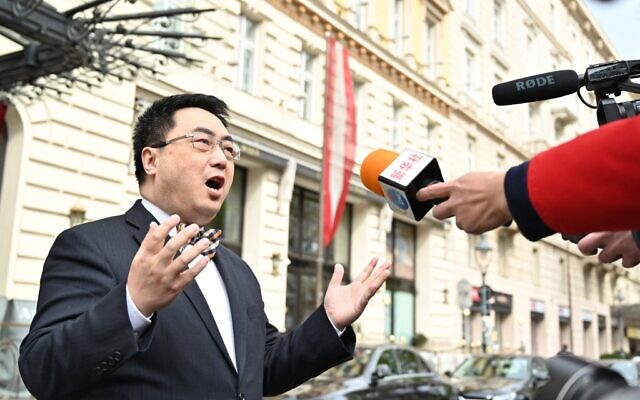 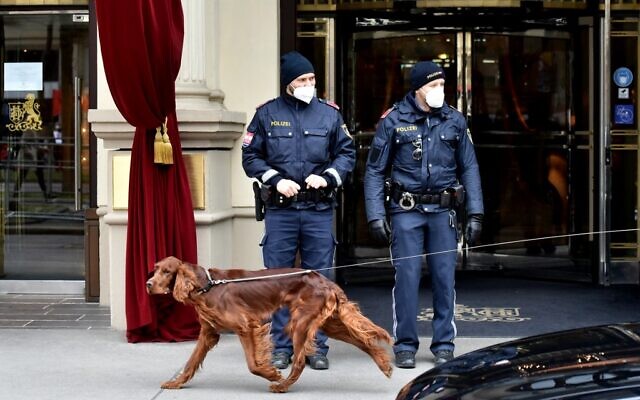 	On Friday, Ali Akbar Salehi, head of the Atomic Energy Organization of Iran, confirmed Iran was now producing uranium enriched to 60 percent purity, taking the country closer to the 90-percent level required for use in a nuclear weapon.
		“The enrichment of uranium to 60 percent is underway” in Natanz, he was quoted by Tasnim news agency as saying.
		Iran has repeatedly insisted it is not seeking atomic weapons, but it has gradually rolled back its nuclear commitments since 2019, the year after Washington withdrew from the accord and began imposing sanctions.
	
	Minister of Foreign Affairs Gabi Ashkenazi talks to the media during a press conference after a meeting of the ministers of foreign affairs of Cyprus, Greece, Israel and United Arab of Emirates in city of Paphos, Cyprus, Friday, April 16, 2021. (Iakovos Hatzistavrou Pool via AP)
	Israel is adamant that Iran is seeking the bomb — with Prime Minister Benjamin Netanyahu saying Iran is duping the international community as it pursues its rogue program — and Foreign Minister Gabi Ashkenazi vowed Friday that Israel will do whatever it takes to “definitely” prevent Iran attaining nuclear weapons.
	The 2015 deal, known formally as the Joint Comprehensive Plan of Action (JCPOA), gave Iran relief from sanctions in return for curbs on its nuclear program.
	Iran had committed to keeping enrichment to 3.67 percent, a level it raised to 20 percent in January. [The question was always were they agreeing to that and the verification process was so one sided and essentially a ‘self-verification process” that you could never be sure they were. What’s more at the end there were no guards to prevent them from going all out to build a bomb. – rdb]
	Negotiations aimed at ensuring the return of the United States to the JCPOA and the lifting of sanctions resumed this week.
	“We think that negotiations have reached a stage that the parties can start working on a joint text. The writing of the text can start, at least in the fields with a consensus,” Araghchi said. https://www.timesofisrael.com/path-is-clear-wont-be-easy-iran-eu-report-progress-in-vienna-nuclear-talks/ 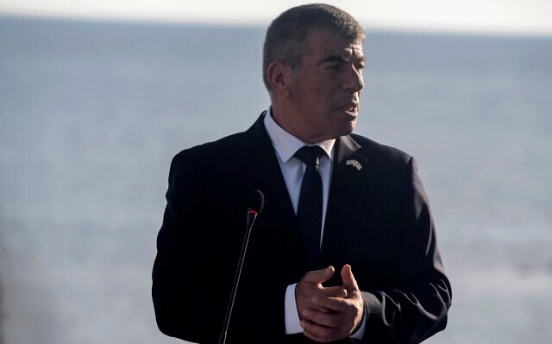 German police raid call centers allegedly running Israel-linked investment scamsPolice have arrested 23 suspects in Kosovo, Bulgaria and Berlin who allegedly operated fraudulent forex, CFD and crypto websites By Simona Weinglass Today, 12:55 pm 	German, Kosovar and Bulgarian police raided call centers and arrested suspects in several countries last month in connection with alleged Israel-linked investment scams. 	On March 31, officers raided seven call centers and arrested 18 men on charges of operating online trading websites that allegedly defrauded thousands of Germans and other nationals. The arrested men are from Kosovo, Albania and Germany and include call center employees and management, according to an April 6 press release jointly issued by the Public Prosecutor’s Office in Bamberg and the police in southwest Swabia, both in Germany. 	The  suspects allegedly ran the websites FXCMarkets, FXOptexGroup, Swissinv24, CFXPoint, IForex24, CodexFX, HBCMarket, CapitalGFX, Investment Department, Tradingmarkets24 and Brokermasters. Authorities allege the websites sold investors fictive financial instruments to bilk them out of millions of euros. 	At least four of these websites operated using the Sirix Webtrader platform designed by the Israeli company Leverate. Leverate advertises itself as a “one-stop shop” for anyone looking to start a business in the online trading industry, even if their knowledge of the sector is minimal. 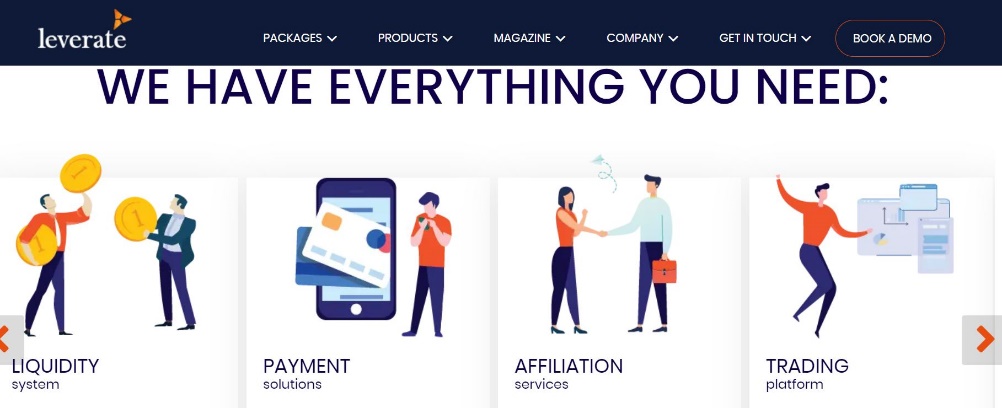 	A screenshot of the Leverate website as it appeared on April 11. 2021 (Screenshot)	The Times of Israel previously reported that Leverate’s largest shareholder, Simon Kukes, is a Russian-American who reportedly attracted the interest of US Special Counsel Robert Mueller in 2018 as one of several “Americans with deep ties to Moscow” who gave money to Donald Trump’s 2016 campaign. 	Leverate told The Times of Israel in an email that none of the brands whose offices were raided in Kosovo “currently receive services from us.” 	Earlier in March, German police raided a separate set of call centers in Bulgaria where they arrested five suspects, four men and a woman. 	These alleged fraudsters were associated with the websites Trade Capital, Fibonetix, Nobel Trade, Forbslab and Huludox, which they allegedly operated from 2018 to April 2020. According to German police, there had been earlier raids against this fraud ring in Bulgaria and Serbia at the beginning of April 2020 as well as a second raid in Ukraine in December 2020. MORE -https://www.timesofisrael.com/german-police-raid-call-centers-allegedly-running-israel-linked-investment-scams/ 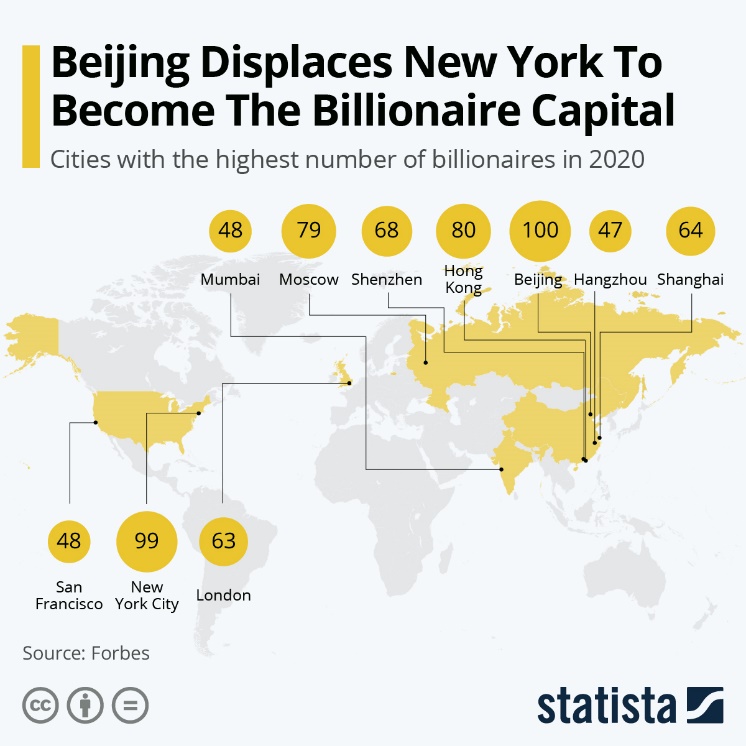 Beijing Displaces New York To Become The World's Billionaire Capitalby Tyler Durden Friday, Apr 16, 2021 - 02:45 AMFor the first time in seven years, New York City has lost its title as the world's billionaire capital. 	Statista's Niall McCarthy reports that in 2020, the Big Apple was displaced by Beijing which recorded a net gain of 33 billionaires. Beijing is now in top spot with 100 individuals worth a billion dollars or more, narrowly ahead of New York's 99.You will find more infographics at StatistaThe findings come from the 2021 Forbes World's Billionaires list which shows that a quarter of its 2,755 members live in just 10 cities with more than 10 percent resident in just four Chinese metropolises. Along with Beijing, Shanghai, Shenzhen and Hangzhou also make the list of the world's top-10 billionaire capitals. Hong Kong, a special administrative region of China, is also present on the list and it comes third with 80 billionaires.	Even though New York is in second place, the collective worth of its billionaire population amounts to $560.5 billion, beating Beijing's collective $484.3 billion. Zhang Yiming is the richest resident in the Chinese capital with a net worth of $35.6 billion while Michael Bloomberg is New York's wealthiest inhabitant with a $59 billion fortune.https://www.zerohedge.com/political/beijing-displaces-new-york-become-worlds-billionaire-capital Biden: Tax-funded research can use aborted babiesAccused of 'moving rapidly to pay back their abortion industry allies'By WND News Services Published April 17, 2021 at 3:31pm 	President Joe Biden’s administration has reversed former President Donald Trump’s ban on using abortion fetal tissue for taxpayer-funded research.	The National Institute of Health (NIH) announced Friday that “HHS is reversing its 2019 decision that all research applications for NIH grants and contracts proposing the use of human fetal tissue from elective abortions will be reviewed by an Ethics Advisory Board.” Health and Human Services Secretary Xavier Becerra had said Thursday that he opposed the Trump administration rules restricting the use of aborted fetal tissue, The Washington Post reported.	“We believe that we have to do the research it takes to make sure that we are incorporating innovation and getting all of those types of treatments and therapies out there to the American people,” Becerra said, according to the publication. [So buy more aborted dead baby tissues? – rdb]
	Under Trump’s watch, the U.S. Department of Health and Human Services (HHS) conducted a nine-month review of government-funded research involving fetal tissue from elective abortions. In July 2019, HHS banned the NIH’s internal research team from using fetal tissue and installed ethics boards to oversee all future federally funded research.
	Fetal tissue is used in a number of research projects looking for cures and treatments including Alzheimer’s, spinal cord injury, eye disease and HIV, but religious and pro-life advocates argue the practice is unethical since the fetal tissue comes from aborted babies.
	Pro-life advocates responded to the news with condemnation. Susan B. Anthony List President Marjorie Dannenfelser accused the Biden administration, and Becerra, of “moving rapidly to pay back their abortion industry allies and wipe out pro-life progress made under the Trump-Pence administration.”
	“From day one they have sought to expand abortion on demand, funded by taxpayers, against the will of the strong majority of Americans,” Dannenfelser said in a statement. “Now they would force Americans to be complicit in barbaric experiments using body parts harvested from innocent children killed in abortions, with no limits of any kind.”
	 Dr. Tara Sander Lee of the Charlotte Lozier Institute, SBA List’s research arm, said the decision defies “both the best ethics and most promising science,” noting that “fetal tissue was not, and has never been, used for polio or any other vaccine, nor to produce or manufacture any pharmaceutical.”
	“There are superior and ethical alternatives available such as adult stem cell models being used by countless scientists worldwide to develop and produce advanced medicines treating patients now, without exploitation of any innocent life,” Lee said. “All scientists should reject the administration’s attempts to prey on fears related to the pandemic to advance the practice of harvesting fetal tissue.”
	Biden’s move to reverse Trump’s ban is also at odds with the new president’s Catholic faith: the Catholic Church teaches that abortion is “a crime against human life,” “constitutes a grave offense” and that a person who obtains an abortion is automatically excommunicated from the Catholic Church.
	“Such use tends to legitimize abortion as a source of ‘life-affirming’ treatments, and requires collaboration with the abortion industry, which should be avoided,” the United States Conference of Catholic Bishops said in a statement during former President George W. Bush’s administration. https://www.wnd.com/2021/04/biden-tax-funded-research-can-use-aborted-babies/  [Sorry folks but if they can put out a ‘vaccine’ in a year that is purported to be safe with purely some contrived research they can do their research without using dead babies. – rdb]Gov. Noem: 'No single person can save this country''I do think that every single one of us has a part, though'By WND News Services Published April 17, 2021 at 2:32pm  By Philip Wegmann Real Clear Politics[this is an excellent alaysis by Gove Noem. – rdb]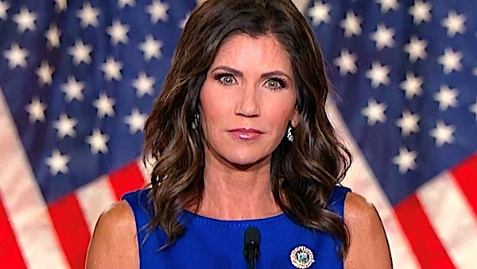 Gov. Kristi Noem, R-S.D., speaks at the Republican National Convention on Wednesday, Aug. 26, 2020 (RNC video screenshot)[Editor's note: This story originally was published by Real Clear Politics.]	Kristi Noem knows exactly how she made it into the spotlight.	“Most of you probably had no idea who I was a year ago,” the South Dakota governor admitted during private remarks to some of the Republican National Committee’s wealthiest and most loyal donors this past weekend in South Florida. “The only reason you probably found out who I was, was because the liberals started beating me up for all the decisions I was making.” And for that introduction, Noem has two people in particular to thank: Rachel Maddow and Elizabeth Warren.
	There probably weren’t many MSNBC viewers among the party elite who had gathered behind the closed doors of the Four Seasons banquet room in Palm Beach. There were definitely fewer — if any — fans of the progressive senator from Massachusetts. But Noem referenced those two by name because they, and many more like them during the darker days of the pandemic, “were calling me irresponsible, reckless, and a denier.” Now the party elite call her a potential presidential candidate.
	And so the governor from the state with the nation’s fifth-smallest population did her best to build on the national introduction that made her a budding GOP star and to address the criticism that has made her a pariah in certain social-conservative circles. Speaking for 20 minutes, she invoked Ronald Reagan in the first 90 seconds. References to Nathan Hale and Margaret Thatcher followed, according to a recording obtained exclusively by RealClearPolitics. Then came praise for Donald Trump, a president who Noem said “showed up and fought for us every single day.”
	But as Republicans consider their path forward as the minority party in Washington, the first-term governor told the party faithful that “really what I want to talk to you about today is that I don't believe one single person can save this country.”
	“I do think that every single one of us has a part, though, and I just feel like I have a part,” she followed up. Noem insisted in front of a packed crowd that deep down she is “an introvert” who would rather spend her free time “chasing cows” on horseback or “hunting something.” But the range will have to wait. Noem told a familiar story of an encroaching socialist threat from an increasingly emboldened left, hell-bent on indoctrinating America’s youth, a message that the GOP donors readily received, judging by their frequent applause.
	She recalled hushed conversations in the halls of Congress during her four terms there that led her to believe “I served in the House with 60 or 70 socialists.”
	She has since watched from out west as leftism emerged from those shadows: “Now look at how they proudly stand up at press conferences and declare their belief in socialist policies, some of them communist policies, and wrap their arms around it, deluding our kids and our grandkids into thinking that is the future.”
	She said, “We’ve got a big job in front of us as Republicans.”
	With the danger -- as perceived by GOP eyes -- firmly established, the stage seemed to be set for a reveal of future White House ambitions. If she has any, though, Noem only hinted at them in Palm Beach. So far, she insists she’s focused on winning the governor’s mansion a second time in 2022. She still made the most of her moment, living up to her relatively sudden celebrity on the right by talking about the things still to be done.
	When the pandemic began, other governors moved swiftly to slow the spread of COVID by shutting down their states. Not Noem, and the RNC crowd applauded as she listed the things she did not do. “I wanted to make sure I stayed within my authorities, because when you have a leader that oversteps their authority in a time of crisis,” Noem warned, “that's when you break this country.”
	And so, there were no lockdowns, no shelter-in-place orders, and certainly no mask mandates. It was a quick summary of a state that seemed to exist in a parallel universe during the pandemic, and Noem made sure to speak of the coronavirus in the past tense, declaring, “We got through it together.”
	While her rural state ranks towards the bottom in terms of total reported COVID cases, when adjusted for population, it comes in 13th with 13,552 cases per 100,000. The governor, however, focused on a different set of metrics, even as the state set an impressive milestone: According to state health authorities, 50% of South Dakota residents have received at least one COVID vaccine dose. But Noem bragged instead about the lowest unemployment rate in the nation (2.9%) and the highest GDP growth in the last quarter of 2020 (9.9% compared to second-place Texas’ 7.5%).
	“I told the people of South Dakota that I would ask them to trust me, and told them I was going to trust them. I was going to let them use personal responsibility to make the best decisions for their family, and also give them the flexibility they needed to keep their doors open, take care of their customers and their employees, and be able to get through it together,” Noem said proudly. “My people in South Dakota are happy. They are happy because they are free.”
	It was the kind of rhetoric that, when combined with criticism from liberal corners, has made Noem a rising star on the right. There were rumors, short-lived but still significant over the summer, that Trump would replace Mike Pence on his ticket with her. The governor reportedly tamped those down quickly during a visit with the vice president. Nearly a year later, though, the presidential buzz continues.
	A straw poll at the Conservative Political Acton Committee earlier this year had Florida Gov. Ron DeSantis winning the GOP nomination if Trump doesn’t seek it. Second place went to Noem with 11% support, well ahead of more established political brands such  as former Secretary of State Mike Pompeo and Texas Sen. Ted Cruz.
	But if Noem reveled in the liberal criticism that made her a celebrity, she bristled at a recent critique from social conservatives. “We are used to getting attacked by the left,” the governor said. “Recently, though, I felt a little attacked by the right, and it was on the issue of women's sports.
	“I want to tell you the truth,” she continued, “because this gives us another opportunity to talk about the deception of the media.”
	Noem had championed legislation that would have banned biological males from competing in girls' public-school sports. On International Women’s Day no less, she even tweeted that she was “excited to sign this bill very soon.”
	When it arrived on her desk, though, Noem sent it back to the legislature with “style and form” changes. She insisted in an interview with Tucker Carlson on Fox News that, as written, the bill was “a trial lawyer's dream.” Reworking the text of the legislation was necessary, she explained, because “I’m not interested in picking a fight we can’t win.”
	Lawmakers then refused to make the requested rewrites, social conservatives were furious, and some in the conservative media exploded. Henry Olsen, a columnist for the Washington Post, dubbed it “the veto that could undo Kristi Noem’s presidential ambitions.” If the governor has such aspirations, she sought to set the record straight this past weekend.
	Not only did she sign two executive orders barring biological men from competing in girls’ sports at both the K-12 and collegiate level, she told the donors in Palm Beach that she was the only public official who had fought to keep boys and girls from competing against each other in 4-H Rodeo.
	“What surprised me so much [when] getting attacked by my friends was that they haven't even bothered to look at my history and who I was,” Noem said, “and they've created doubt with people that should know what a fighter” she is.
	As the Palm Beach speech wound down, the 49-year-old mother of three promised that conservatives would win on the issue of transgender athletes in sports, “but we also have to make sure that we do our homework, that we know who our partners are, and that we don't necessarily just believe what the media tells us.”
	She warned that just as conservatives accuse liberals of being manipulated by the media, “sometimes we are guilty of it too.” The governor added that there will be a host of fights on spending and social policy, “on values and principles — things I never thought we'd ever have to fight on before, but I'm not going to quit.”
	Then came the reference to the first female prime minister of Great Britain: “As Margaret Thatcher said — remember her? ‘The Iron Lady’? She said, ‘You turn if you want to, but this lady's not for turning.” At that line, the crowd applauded.[Editor's note: This story originally was published by Real Clear Politics.] https://www.wnd.com/2021/04/gov-noem-no-single-person-can-save-country/ Redefining words to serve the Biden administration's purpose'Either words have meaning, or they don't'By WND News Services  Published April 17, 2021 at 6:56pm  By Tim Murtaught The Daily Signal	We’ve always known that President Joe Biden has a way of misremembering his own record that is – shall we say – often unrelated to the truth.	But Biden and his team have now developed a strategy that purposely redefines words and describes things as they demonstrably are not. And in many cases, the media help them along.	The most obvious example is the invention of a new meaning for the word “bipartisan.”
	In Washington, D.C., and everywhere else, when a president speaks of “bipartisan” legislation, he means something that’s supported by members of both parties in Congress.
	In Biden’s White House, however, that definition is so … yesterday.
	“If you looked up ‘bipartisan’ in the dictionary, I think it would say support from Republicans and Democrats,” said Anita Dunn, one of Biden’s top advisers. “It doesn’t say the Republicans have to be in Congress.”  Bottom of FormAnd with that, the D.C. dictionary was distorted.{Isn’t that really convenient? !! – rdb]
	That allows Biden to ram his priorities through Congress with zero Republican votes, using the vague and arcane process called reconciliation, while still claiming bipartisan support.
	Using Dunn’s definition of “bipartisan,” Team Biden can point to public opinion polls that show that at least some Republican voters support whatever it is Biden is trying to achieve.
	Helpful to the cause, a Morning Consult/Politico poll found that 60% of Americans view Biden’s performance favorably, including a chunk of Republicans. Inside the poll, you see that the respondents voted for Biden over Donald Trump by a margin of 53% to 35%, or an 18-point spread. In fact, Biden won nationally by just 4 points.
	This media-sponsored poll artificially makes it easier for Biden to use his new definition of “bipartisan.”
	Another word Biden has bent to serve his purpose is “infrastructure,” which has up to now been understood to mean projects like roads, bridges, railways, airports, and seaports.
	In Biden’s infrastructure proposal, however, spending on those priorities accounts for only 7% of the $2.2 trillion price tag.
	Funding for home care workers is included, as is $50 billion for the National Science Foundation to create something called a “technology directorate.” There are also subsidies for electric vehicles and for charging stations.
	Those are issues Congress can certainly debate and approve on any given day, but they are not infrastructure.
	Another way Biden plays with language and facts is in setting milestones for himself that are already inevitable or easily achievable.
	He called his goal to administer 100 million coronavirus vaccine doses in 100 days “ambitious,” and imagined widespread press skepticism where there was virtually none. The truth is, the U.S. was already on pace to meet the mark when Biden took office.
	The crisis at our southern border is a frequent victim of Biden’s reshaping facts to suit him.
	He claimed that the dramatic increase in migrants attempting to enter the country happens “every single, solitary year.” But the surge in the number of unaccompanied minor children arriving at our border is far higher now than it was in years past.
	Biden also claimed in March that he was sending back the “vast majority” of families attempting to cross the border. That was also untrue, as in February less than half of families were turned away.
	In this instance, Biden would rather eliminate a word from the dictionary than change its meaning. “Crisis” is not a way the border situation is ever described in Biden World, except once accidentally by White House press secretary Jen Psaki, who was clearly unhappy to have slipped.
	When asked if her use of the newly declared non-word “crisis” reflected a change in the administration’s view of the border, she said simply, “Nope.”
	Riding to Team Biden’s rescue, The Associated Press dutifully issued an internal memo instructing staff to avoid using the word “crisis” to describe the scene at the southern border, unless it’s inside a quote from a person in a story.
	Finally, we’ve seen Biden attempt to undo very recent history when things get controversial.
	Amid conjured uproar over Georgia’s new election integrity law, Biden took to ESPN to tell a national television audience that he would “strongly support” moving Major League Baseball’s All-Star Game away from Atlanta. After that push from the most powerful human being on the planet, the sport subsequently did exactly that, relocating the game to Denver.
	Stepping up to the plate as cleanup hitter a week later was Psaki, who pretended that Biden did not say what he said. In her telling of it, Biden merely acknowledged that Major League Baseball had the right to do what it did.
	“Well, he supports them being able to make the decision and respond to what their players’ asks are, given many of them are impacted, of course, by these laws,” Psaki said.
	Either words have meaning, or they don’t. And either events happened, or they didn’t. Just because Biden and his handlers try to maneuver around those truths doesn’t mean that the rest of us don’t notice. But George Orwell would be proud of their efforts. https://www.wnd.com/2021/04/redefining-words-serve-biden-administrations-purpose/  [To quote Prager – Liberals simply have no concept of the word “truth’. – rdb]Psaki said Biden is proud of UN ambassador [who trashed the US on the world stage]By M. Dowling -  April 16, 2021 	The US ambassador to the UN hates America and trashed us on the world stage on Wednesday. She also bashed our Founding.	“We have to acknowledge that we are an imperfect union and have been since the beginning,” Linda Thomas-Greenfield said.	“I’ve seen for myself how the original sin of slavery weaved white supremacy into our founding documents and principles,” she said claiming “white supremacy ” led to the killing of George Floyd and Breonna Taylor, and Ahmaud Arbery.	She means all whites who disagree with her politically. People need to speak up against this.	Why is everyone trying to come here since we are so horrible and raaaacist? It’s in our DNA and woven into every system according to the awful running the country.	The Newsmax journalist asked Psaki if Biden would keep Linda Thomas-Greenfield after her comments to the UN. Psaki actually claimed she hadn’t read the comments.	Jen Psaki first noted that Biden wasn’t going to fire the first African-American UN ambassador, implying the Newsmax journalist is raaaacist. Psaki then said Taylor-Greenfield is very qualified.	“He is proud to have her in that position. She is not only qualified, but he believes she is exactly the right person in that role at this moment in time,” Psaki said.	We know the country has a history of systemic racism, but those laws — Jim Crow — were Democrat laws and they’ve been wiped out.	The journalist asked Psaki if Biden agreed with Thomas-Greenfield’s statements. She noted that the Chinese said the same thing to Secretary of State Blinken in Alaska. MORE - https://www.independentsentinel.com/psaki-said-biden-is-proud-of-un-ambassador-who-trashed-the-us-on-the-world-stage/ [These are the idiots that are in charge of this country. God help us all. – rdb]Commentary:The Jab
By Dr. John Ure|April 17th, 2021
	I decided recently from my study that I am a targeted individual, known as a TI. Just what is a TI you are asking? Well, it is someone such as myself who is intelligent, knowledgeable, truth seeking, and willing to either speak the truth about atrocities, or at least not write scripts for medications I felt were harmful. Where has this gotten me? Under attack by the system.
	I have been a licensed physician for 40 years and know I have been a positive influence on untold numbers of lives. Some were saved in the ER, and I believe had it not been for my actions and the nurses working with me, patients would have died. I am not in the ER or clinic at this time and do not know if I will have the privilege of going back into that setting. What I do know is that I would not want to be there having to deal with all the rules and regulations that have been put into place by the powers that be who have knee jerk reactions. You know all of the things I am referring to because we all have been impacted by them. The following are titles I could have used for this article and I hope those of you who take the time to read it are able to come away understanding just why you do not want to take the JAB.
Why You Must Refuse the Vaccine 
It Is Not What You Think 
They Are Lying To You 
It Will Kill You 
	The reason this article is called the JAB is because it is not a vaccine. The definition of a vaccine is a molecule injected into your body to allow your system to manufacture an antibody to a disease process. What is being called a vaccine is in no way, shape or form a vaccine. It is a product designed to achieve a specific outcome. Bottom line is that in the lab they took a few pieces of genetic material they say codes for the spike protein and wrapped it in a lipid envelope and then injected it into the individual. We do not know what the code is calling for exactly but they tell us that it is for the genetic material of the virus that calls for the spike protein of any of the corona viruses.
	One can visualize this as if it were a recipe for a food dish with the MRNA (messenger ribonucleic acid) taking the code and entering the cell and telling the ribosome (the site of protein synthesis) just what protein to make. All of the RNA and DNA background can be seen in greater detail in my earlier articles. Here is the big deal, we have no idea really what they have coded for. Do you really trust the government or big Pharma to tell you the truth? Those JABS are going to take between 4 and 14 months to prove to be deadly.
	Two experts, Dr. Sherri Tenpenny, a doctor with the same credentials as mine, and Judy Mikovits an expert in virology have said the same thing. They both agree that around 50 million people will die because of the JAB. AT 30 days into the so-called vaccine program there were 40,000 adverse events reported to the Vaccine Adverse Event Reporting System (VAER). As Dr. Tenpenny stated, we are at a critical juncture of time. We can no longer pussyfoot around trying to be sensitive to the snowflakes or whatever group you can think of. Those with intelligence, knowledge and wisdom need to stand firm and speak out about what the government is doing is DEAD wrong.
	There have been 3,100 cases of anaphylactic shock. What is really shocking is that it is estimated that only 10% of adverse reactions or death are being reported. Can you imagine the true number of adverse incidents? Right now, there are paid actors stating why you should take the vaccine. We have nurses and doctors dancing around and shouting “I got the vaccine; I got the vaccine.” They are not going to be dancing when the ill effects begin to unfold. Bell’s Palsy, neuropathies, and cardiac arrhythmias could be expected to develop.
	When people get an autoimmune reaction, and die of a blood disorder like the doctor in Florida who developed thrombocytopenia and suffered a hemorrhagic stroke following a JAB, we have to take notice. It is sad that his widow said that she believed he did the right thing taking the JAB, she is obviously in denial.
	Check out the large numbers of post JAB deaths that are outlined on the site of Dana Ashlie. It is unbelievable, and yet they are clamoring for the JAB everywhere. You will not see pictures or read articles of the unfortunate victims of this evil agenda because mainstream media is owned by the individuals behind this Machiavellian attack.
	It was reported to me by my office manager that a lady she knows had a 28-year-old daughter. She took the first jab and was ok. When she took the follow up second jab, she died two days later. Reinette Senum reported that a male friend of hers was in the ER of a local hospital. He noticed a female nurse being pushed in a wheel chair and thought they were test driving a new wheel chair. He realized something was wrong when they put her on a bed beside his. The curtain was pulled around her but when the doctor came in, he had no trouble overhearing the conversation. The doctor asked her what was wrong and she said that her throat was swelling and she could not swallow.
	He then said, “I took the vaccine and my arm was paralyzed for 36 hours.” What is wrong with these people? There is no need for me to list the numbers of people, their ages and situations that have died as a direct result of the JAB.
	These deaths are found in lists all over the internet. Just yesterday a neighbor was visiting with me and she proudly stated that she had taken her vaccination. I asked her what type, and again she proudly stated it was Astra Zeneca the best. She has no idea that she has sealed her fate and I estimate that she will be dead in less than two years.
	At this point I am shifting gears just a bit because there are so many strands in this evil web and they are all interconnected. I have already written about 5G and just how horrible it is and how it is being used as a weapon. Get out of the cities and learn how to make a Faraday cage around your rooms to prevent the microwave 5G, 60 Ghz radiation.
	I know this was sounding the alarm for the JAB but I wanted to reinforce just what is going on with the 5G further. When I was a science teacher I taught about electrons and the spin of the electrons and the various orbits. I already had suspected that the absorption of oxygen was being interfered with but had not come across the following.
	5G is adversely affecting the spin of the electrons interfering with the way that they are supposed to bind to hemoglobin. In short, I firmly believe there may not be a virus at all and it is all the effect of the radiation. If you have not read my previous article regarding 5G, please do so. This is the reason people were dying. Simple oxygen starvation because the molecules of oxygen in the air had been modified. Also, I have found the way the radiation adversely effects the animals and the insects.
	Studies have shown that ants will align their antennae to the radiation and when a cell phone was turned on then they went around in a circle around the phone. I challenge you to go out in your yard and try to find a honey bee. They are really rare and many other insects are not to be found. This in turn is affecting all of our plants and animals with trees dying everywhere.
	On top of that, all of the chem spraying in the sky t has placed on us toxic heavy metals such as aluminum which cause many disease processes, and also acts as an accelerant to fires. Once again see my previous article on the fake forest fires, which were the result of directed energy weapons.
	I know it sounds as though I’m crazy but I believe our sun is being covered by some technology that I am not aware of. I had noticed that the color from the sun is not right. It is a much whiter light than in the past. The colors of the grass and trees is more like it was being illuminated by a LED type of light. It was always a bright yellow and you could look at it for a few seconds before feeling discomfort. Now if you look at the sun it is so bright that it is painful to continue looking at it.
	I do not know what the agenda here is but it probably upsets a balance of sorts. We are being attacked on so many sides with additives in our food, fluoride in the toothpaste and water, food without the nutrients it once had and all of the radiation, as mentioned above with the adverse effects on life in general.
	As people die from the 5G, a fake virus is brought out with a test that gives false positives. Then we have the masks with some type of worm or parasite or manufactured particles in them. Throw in the swabs that I had suspected were actually inoculations which seems to be the case. Now we have the vaccines that are designed to kill.
	People are scared to death. The end game is population reduction any way it can be achieved. I do not have an answer. I wish I did, but I can tell you some things that may help. Try to stay as far away from the wireless technology as you can. Put covers over the smart meters. Put a blocker over the wifi transmitter. The signal is much stronger than it needs to be. I think the most important thing to do is get out of the cities, and stop going into the metropolitan areas. Grow your own heirloom food. Shop at stores who sell organic foods; even though the grass-fed beef may be more expensive it is better for you. In fact, I am convinced a vegetarian diet is the best.
	In conclusion, I saw a comment on a video that I am adopting. “It is time to stop trying to wake up the Sheeple, but wake up the LIONS and let’s start to fight.”
	Comments by email are appreciated. The following is from Sherri Tenpenny’s work and is very important information.
	POSTED BY: VAXXTERADMIN2 12/27/2020 by Dr. Sherri Tenpenny, VAERS report of injuries as of Feb. 4, 2021: 563 deaths – 12,697 injuries
	VAERS report of injuries, as of Feb. 18, 2021: 1095 deaths – 19,907 injuries
	In December 2020, the first vaccines for coronavirus disease were granted an EUA – Emergency Use Authorization – by the Food and Drug Administration (FDA) and recommended by the Advisory Committee on Immunization Practices (ACIP). Vaccine administration began immediately.
	Were you first in line? I hope you were not, and I hope no one you care about ran to get this injection either. This is not “just another vaccine” and this is not “just like getting a flu shot.” The ingredients are experimental and the mRNA is coded to produce a protein that CAN modify your genes.
	What We Know About the COVID Vaccines According to the Coronavirus Vaccine Tracker, as of Dec. 26, 2020, 83 vaccines are in Phase 1, 2 or 3 human and animal clinical trials, with 18 approaching the final stages of testing. Never before have so many companies tested so many different vaccines at the same time, against a virus that has not been isolated. Of those in the trials, five vaccines are now early use, with three vaccines approved for clinical use… Pfizer, Moderna and AstraZeneca.
	Here’s what we have been told so far: Pfizer/BioNTech (BNT162b2) Pfizer’s vaccine – given the tentative name Comirnaty – has been approved for persons 16 years of age and older. The mRNA vaccine consists of two doses (30mcg solution in 0.3cc) given intramuscularly 21 days apart. The vaccine must be stored at -94F (-70C). mRNA is an unstable molecule, which is why it needs to be wrapped in lipid nanoparticles for storage and transportation. But the lipid nanoparticle is exquisitely sensitive to temperature; hence the reason that the vaccine must be stored and transported at extraordinarily low temperatures.
	The ingredients found in Pfizer’s vaccine include the following: ▪ nucleoside-modified mRNA encoding the viral spike (S) glycoprotein of SARS-CoV-2 ▪ Lipid: (4-hydroxybutyl) azanediyl) bis(hexane-6,1- diyl)bis(2-hexyldecanoate) ▪ Lipid: 1,2-Distearoyl-sn-glycero-3-phosphocholine. [DSPC] ▪ Lipid: 2-[(polyethylene glycol)-2000]-N, N-ditetradecylacetamide ▪ Lipid: cholesterol ▪ potassium chloride ▪ potassium dihydrogen phosphate ▪ sodium chloride ▪ disodium hydrogen phosphate dihydrate ▪ sucrose.
	Note that none of the ingredients are listed with milligrams dosage. Look at the first three excipients. Not one of these has ever been used in a previously approved vaccine. Have they been tested for synergistic toxicity? Has there been stability testing for the breakdown of each ingredient when warmed to room temperature? And what about all those allergic reactions being reported? Have ANY of these chemicals been tested for allergic responses, in humans or even in animals?
	Pfizer gives explicit instructions on how to mix and administer this injection. While Pfizer and the FDA have no idea if this vaccine will prevent infection or even if the antibodies will persist long term, Pfizer expects to manufacture over 1.3 billion doses worldwide by the end of 2021.
	Moderna (mRNA-1273) Like Pfizer’s vaccine, also uses mRNA as its vehicle for inducing antibody responses to the spike protein. Approved for those 18 years of age and older, the vaccine is given in two doses, (100 mcg in 0.5 cc intramuscular injection) with the second dose given one month (28 days) later, or as close to the recommended interval as possible.
	This vaccine can be stored for up to six months at -4F (-20C) temperatures. The ingredients in the Moderna vaccine have now been listed on the Moderna Fact Sheet for providers: Moderna COVID-19 Vaccine is a white to off-white suspension for intramuscular injection to be injected 28 days apart. Each 0.5 mL dose of Moderna COVID-19 Vaccine contains: ▪ Messenger RNA (mRNA) encoding the pre-fusion stabilized Spike glycoprotein (S) of SARS-CoV-2 virus, 100 mcg ▪ IMPORTANT: The Moderna patent states that another mRNA may be present that encodes for the protein, flagellin, an unapproved vaccine adjuvant used to stimulate the proinflammatory Toll-like receptor 5 (TLR5) ▪ Lipid: (4-hydroxybutyl) azanediyl) bis (hexane-6,1- diyl) bis (2-hexyldecanoate) ▪ Lipid: 1,2-Distearoyl-sn-glycero-3-phosphocholine. [DSPC] ▪ Lipid: 2-[(polyethylene glycol)-2000]-N,N-ditetradecylacetamide ▪ Lipid: cholesterol ▪ tromethamine, 31 mg – this is a prescription medication used to treat metabolic acidosis ▪ tromethamine hydrochloride, 18 mg acetic acid, 0.42 mg ▪ sodium acetate, 0.12 mg ▪ sucrose, 43.5 mg
	Are you willing to be injected with something unknown and never tested before in humans? Buried deep inside the Moderna patent is a section that has been ignored by the media and is not mentioned on the Moderna provider fact sheet.
	The mRNA in the Moderna vaccine has been coded to transcribe a protein, flagellin, that is used to enhance the cytokine response of the macrophages. Either of the currently authorized mRNA COVID-19 vaccines can be used when indicated; ACIP does not state a product preference. However, these two vaccines are not interchangeable and both doses of the series should be completed with the same product. However, if two doses of different mRNA COVID-19 vaccine products are inadvertently administered, no worries! Additional doses of either product are not recommended.
	Remember that both vaccines are completely protected from all liability by the 2005 PREP Act. So, if the nurse gives you the wrong shot, and you have a serious reaction, even death, there will be no repercussions for the nurse and no compensation for you.
	One more candidate: AstraZeneca (AZD1222) (ChAdOx1 nCoV-19) AstraZeneca’s AZD1222 coronavirus vaccine candidate, formerly known as ChAdOx1 nCoV-19, is made from a weakened version of a common cold virus, hence its original name. While it can cause infection in chimpanzees, the virus was genetically changed so it cannot reproduce/ replicate in humans. The manufacturer released only a cursory list of ingredients, without including the microgram or milligram amount of each chemical. One 0.5cc injecting includes: ▪ COVID-19 Vaccine (ChAdOx1-S* recombinant) 5 Ч 10^10 viral particles (vp) ▪ *This product contains genetically modified organisms (GMOs) ▪ Recombinant, replication-deficient chimpanzee adenovirus vector encoding the SARS CoV 2 Spike (S) glycoprotein ▪ Genetically modified human embryonic kidney (HEK) 293 cell ▪ List of excipients – unknown amounts: ▪ L-Histidine ▪ L-Histidine hydrochloride monohydrate ▪ Magnesium chloride hexahydrate ▪ Polysorbate 80 ▪ Ethanol ▪ Sucrose ▪ Sodium chloride ▪ Disodium edetate dihydrate ▪ Water for injections.
	This vaccine candidate is of interest because the clinical studies, done in collaboration with the University of Oxford, were widely publicized as the first and most promising vaccine. However, in May 2020, it was reported that all the vaccinated monkeys treated with the Oxford vaccine became infected when challenged. Then, why did the company press forward with the renamed, AZD1222 vaccine candidate? Because even though the vaccine did not protect the animals from infection, it did moderate the disease. Watch for this type of logic as the 80+ COVID vaccines try to make their way into the multi-trillion-dollar vaccine market. But not to let all that research and money go to waste, researchers now believe the shot will be effective against a new viral variant emerging in Britain.
	Please pray fervently that we may be delivered from the evil that is falling upon us!
https://newswithviews.com/the-jab/And then…2020 Election Post-MortemBy Cherie Zaslawsky|April 17th, 2021Part 1: High Crimes and Misdemeanors
	Now that the putative Biden-Harris administration is going full tilt, as we catch our breath and reflect on what has transpired in our country, we would do well to consider the wider implications of the theft of this election. So let’s return to the scene of the crime—actually, to the scenes of the multiple crimes inflicted on our nation.
Election Theft Crime #1
	By now we know about the Dems’ rampant and shameless vote fraud, and the gigantic CCP cyber attack on our election through Dominion and other voting machines. We have hard evidence of foreign interference in our election in the 270 pages of evidence compiled by attorney Sidney Powell, as well as a treasure trove of incriminating evidence recently made public by Mike Lindell in his documentary “Absolute Proof!” In that documentary, we actually got to see the forensic data, including computer time stamps, and all manner of specificity: from computer X to computer Y in this or that location, etc. The data entries are all unique, but they coincidentally all show the exact same vote shift: from President Trump to Beijing Biden. And we have paper evidence as well. You may recall that back in early January, Patrick Byrne—former CEO of Overstock who joined Sidney Powell and others to aid Trump in attempting to prove his election win—wrote about a shredding company given 3,000 pounds of ballots from Georgia to dispose of, pieces of which remained and were subsequently analyzed. In their midst, authorities discovered a shipping receipt…wait for it…from China! Of course, the ballots themselves were not legitimate—they were phony Chinese knock-offs, all marked for…guess who? Let’s call that Crime #1.
	Election Theft Crime #2
	Crime #2 is the false flag event before, during and after the peaceful Trump rally in D.C. on January 6th. You better believe the radical Left, aka Democrats, had war-gamed January 6th down to the last detail. In fact, there’s a video by brilliant young journalist Millie Weaver, that, in my opinion, puts the Watergate journalists Woodward and Bernstein to shame. In that video, we hear the Leftists planning and plotting their on-the-ground destructive strategies through conversations Millie’s undercover reporter recorded in real-time, à la Project Veritas. It is an eye-opener for sure.
	Here are the names of some of the Marxist/revolutionary organizations infesting our nation and busily planning its demise: The Sunrise Movement, Antifa, Black Lives Matter, Momentum, Extinction Rebellion, Shutdown DC, and United for Peace and Justice, which is a coalition of over 1,000 Leftist groups. And as everyone witnessed on live TV, they were all on fire to wreak havoc on January 6th! In the undercover video, they are planning for every contingency, including a Trump win. That possibility, in their minds, called for the literal takeover of D.C., like Seattle’s CHAZ on steroids.
	And in case you think these Leftists/Marxists are just fringy aging hippies and clueless young radicals operating in a fantasy world of their own, here’s some more bad news for you: these radical organizations boast many government officials among their ranks! That’s right: people who for all we know are nameless, faceless bureaucrats conducting the nation’s business for their fat paychecks and handsome retirement benefits, are colluding with the Soros-funded minions hell-bent on overturning the freest and most prosperous nation in human history. One such woman worked at DHS Headquarters. Another still works in National Security. Go figure!
	They war-gamed for every possible outcome—if only Conservatives did that! If Trump were to win they’d use Plan A. If Biden won but Trump wouldn’t concede, Plan B. If the results were unclear, Plan C, etc. And they took strategy lessons from a real pro: Lisa Fithian, of the National Steering Committee of United for Peace and Justice, an organization which, in true Orwellian fashion, seeks war rather than peace, and the destruction of the rule of law under our Constitution, rather than justice.
	Originally, these folks planned to actually physically seize the White House and take over major cities all over the country on election night. I suppose as the Big Steal proceeded apace, they were told they could wait it out. Then came their new plan, “On the 5th we’re going to shut down the White House.” They managed to procure a military-style “target map” that is far more detailed than Google Earth maps, to use for spotting the police stations, key government buildings, bridges, places to blockade and disrupt transportation, etc. Spooky. Creepy. Malevolent.
	Watching Communists at work is not for the faint-hearted.
Election Theft Crime #3
	Crime #3 took place in the Capitol Building in the aftermath of the false flag “insurrection” in which Antifa thugs masquerading as Trump supporters broke some windows and instigated chaos. By the way, it now seems that the only deaths during the “storming of the Capitol”—which was more like a spontaneous sightseeing tour for folks who got waved in by the Capitol police—were from medical emergencies, not violence, with the exception of the death of Ashli Babbitt, who was purportedly shot and killed by a Capitol policeman. Funny thing about that point-blank shooting death, though. Some have pointed out that there was hardly any blood although Babbitt was shot at close range in the neck, which would normally have resulted in copious bleeding and splatter. Just sayin’.
	Let’s now examine what transpired as our heroic Congressional Representatives finally emerged from their safe-space bunker. And notice how the Deep State performs many of its most egregious acts of destruction under cover of darkness, in the middle of the night. That’s what they did with their fraudulent vote-counting, and that’s what they did vis-à-vis the Joint Session of Congress. Some of the Congressional members may not have known the “insurrection” was basically Leftist preplanned theater, and so really felt threatened and frightened. Of course they’d be quick to believe the MSM narrative, which was also propounded by their colluding colleagues.
	But ask yourself this: Why didn’t VP Pence send everyone home and announce a plan to reconvene on Friday, or maybe Monday, to conduct this all-important business for the nation? Would any of us have been in a proper state of mind to intelligently and dispassionately decide the fate of our Republic under those chaotic circumstances? They’d had a shock, and were likely tired and hungry and wanting to go home, have dinner and a stiff drink, and go to bed. Perhaps that’s why they stopped the proceedings after hearing from only two of the four states whose legislatures had submitted requests for time to conduct forensic audits. In any case, once again, at 3:40am, after we’d all gone to sleep—the same way they’d counted up the fake votes in the wee small hours of the morning—they sold out America by certifying the results of the Color Revolution against our nation. We must never forget this final travesty was performed by American citizens on American soil—predominantly by those we trusted and employed as our elected representatives.
	Part 2: The Biblical Resonance
	What makes the stolen 2020 election Biblical is not only that it may well spell the end of the American experiment in liberty, but that the fate of the entire world seems to hang upon it. For while members of the unholy alliance among the Chinese Communists, the Deep State, the Republicans in Name Only (RINOs), the Democrats, the radical Left (but I repeat myself)—may have sought to take down America for their own reasons, the ultimate goal of the Davos Cabal is nothing short of enslaving all the people of the world under their planned and tyrannical One World Government. The good news is that millions of people worldwide have awakened to this danger—another reason the cabal is moving at lightning speed, and taking so many big risks in the process. This battle is spiritual as well as physical, moral as well as political—a battle ultimately for our bodies, minds, and very souls.
The Power of MAGA
	And as some of us see fit to describe Pence as Judas, or perhaps Pontius Pilate, this simultaneously implies the analogy of Trump as Savior. Of course we’re well acquainted with Trump’s shortcomings and foibles, and understand that as human  beings, we’re all imperfect, so I’m certainly not comparing Trump to Jesus in any literal sense. Nevertheless, President Trump, as he himself has stated, stood between us and our enemies, and many have looked to him as our champion and protector. For those who haven’t read my article “Trump is My President!”, here’s a small sample of the national and international reverence for this man:
“I’m from Malaysia, and Trump is my President!”
“I’m from Japan, and Trump is my President!”
“I’m from Canada, and Trump is my President!”
“I’m from Wisconsin and Trump is my President!”
“I’m from Singapore, and Trump is my President!”
“I’m from Ireland, and Trump is my President!”
“BAHAMAS HERE— GO TRUMP!”
	So much love and appreciation for this man worldwide!
	The massive following for Trump, the enthusiasm, loyalty and especially the renewed passion for freedom he inspired, is what the globalists/elites/liberals/Leftists/Progressives want desperately to snuff out. Trump awoke the Sleeping Giant: America’s patriots. He brought love of country and pride in the USA back to us. And he brought God back into the conversation, doubtless much to the consternation of Leftists who thought they’d successfully excised Him permanently from public discourse.
	And as the Romans and Sanhedrin viewed Jesus as a danger to the status quo, so too does our ruling class view Trump as a danger to their plan for a New World Order. That’s why, on the night of January 6th, sometime after midnight, they chose to crucify our Republic along with our President, since Trump had become not just the leader of our nation and our Commander-in-Chief, but also the symbol of our liberty under God. That they followed this evil deed with another sham impeachment is tantamount to placing the crown of thorns on Trump’s head and mocking him after the fact.
The godless Left vs. the Christian right
	What we’ve witnessed playing out is to some extent a battle between the godless Left and the Christian/Conservative Right. Consider Founding Father John Adams’ words: “Our Constitution was made only for a moral and religious people. It is wholly inadequate to the government of any other.” And for a more modern day example, how about Solzhenitsyn’s famous quote that summarizes what he learned after the terrible ordeal of his imprisonment under Soviet Communism: “Men have forgotten God; that’s why all this has happened.” The Democrats’ hatred of President Trump is a reflection not only of their hatred of America, but also of God Himself.
	It is no accident that Trump was so popular with Conservatives, or that Evangelical Christians voted for him in great numbers. How many times did President Trump invoke the name of God? And when he ended a speech with “God bless you, and God bless America!” people knew he meant what he said. You could see it in his actions, and hear it in his voice.
	President Trump may have referred to God in his speeches nearly as often as Obama referred to himself when speechifying during his destructive eight years in office. As history demonstrates, if you take God out of the equation, morality often vanishes as well. Man then becomes his own god, and as such, there’s no stopping him should he seek absolute power. This paves the way for the State to become all-powerful, and the eradication of people’s liberty soon follows. Perhaps that’s why Karl Marx said, “The goal of the Communists is to enter into men’s minds and cast God down from his throne.” Then the Politburo can place itself on that throne, and woe to the newly dispossessed serfs thereafter.
	An alternative Biblical analogy for President Trump’s role may be that of the restrainer who keeps the burgeoning evil at bay. Trump certainly did that by standing up to Communist China, Iran, North Korea, the G20 Davos elites, and the deeply corrupt United Nations, while taking America out of pro-globalist trade deals, the disastrous Iran deal, and the ruinous Paris Climate Accord, among others. President Trump stood between us and those who wish us harm, and we owe him immense gratitude for all he accomplished and all he endured on our behalf. Now it is up to us to wrest our Republic out of the hands of the treasonous conspirators who snatched it from our grasp.
	https://newswithviews.com/2020-election-post-mortem/ 
ARUTZ SHEVAIAEA confirms Iran enriching uranium to 60%UN watchdog agency confirms Iran is enriching uranium to 60% at Natanz plant.Arutz Sheva Staff , Apr 17 , 2021 10:07 PM 	The International Atomic Energy Agency (IAEA), a United Nations watchdog agency, on Saturday confirmed that Iran is enriching uranium to 60% at its Natanz facility."The Agency today verified that Iran had begun the production of UF6 enriched up to 60% U-235 by feeding UF6 enriched up to 5% U-235 simultaneously into two cascades of IR-4 centrifuges and IR-6 centrifuges at the Natanz Pilot Fuel Enrichment Plant," IAEA said in a statement. UF6 is uranium hexafluoride, which is the form of uranium fed into centrifuges for enrichment.	On Friday, Ali Akbar Salehi, head of the Atomic Energy Organization of Iran, was quoted as having told state television that the country is "producing about 9 grams of 60% enriched uranium an hour."	Also on Friday, Iranian Parliament Speaker Mohammad Baqer Ghalibaf tweeted: "I am proud to announce that at 00:40 last night ,and on the night of the pilgrimage of Sayyid al-Shuhada, young and pious Iranian scientists were able to obtain a 60% enriched uranium product." "Congratulations to the brave people of Islamic Iran on this success; the will of the Iranian people is a miracle and will thwart any conspiracy." https://www.israelnationalnews.com/News/News.aspx/304523 Florida woman arrested for threatening to kill Kamala HarrisMiami nurse is held at detention center, charged with threatening to kill US VP Harris, practicing at gun range.Arutz Sheva Staff , Apr 17 , 2021 9:41 PM 	A nurse has been charged with threatening to kill US Vice President Kamala Harris, the Miami Herald reported Friday. According to the Herald, Niviane Petit Phelps, 39, has been charged in Miami's federal court.	Phelps, who lives in Miami Gardens and is a mother of three, works as a nurse at Jackson Memorial Hospital.	The threats were recorded in a series of videos from February, which she sent to her husband in prison along with two photographs. In one video, she said that Harris' days "are numbered," while in another she said, "If I see you in the street, I'm gonna kill your a--, Kamala Harris." In a third, she said she would kill Harris, unless Harris left her position.	According to federal authorities, Phelps also practiced at a gun range and applied for a concealed carry permit.	A Secret Service complaint said that Phelps expressed outrage at the Biden-Harris victory and prior to her arrest this month told a Secret Service agent that Harris "isn't actually Black."	Phelps herself is Black. She was detained Thursday by a Miami federal magistrate judge after being arrested on a charge of making threats against Harris.	According to the Herald, Phelps was caught thanks to the videos and photographs she sent to her husband Joseph, who is serving time in a state prison after being convicted of armed robbery and murder of a grocery store owner in 1996.Currently, she is being held at Miami's Federal Detention Center, due to the judge's concern that she is a "danger to the community."	On Friday, her defense attorney, Scott Saul, told the Miami Herald that he is still reviewing details of the case, but that federal law requires "a true threat," not "idle talk or a careless remark." He also said that the videos were part of a private conversation between Phelps and her husband. In a statement emailed to the Herald, Saul wrote: "Based upon my limited knowledge, I do not think my client was a genuine threat to the vice president. All this case involved was my client venting to her incarcerated husband (where the communications were recorded and then forwarded to law enforcement)." MORE -https://www.israelnationalnews.com/News/News.aspx/304520 Bill: EpiPen in every restaurantMK Yinon Azulai (Shas) introduces bill after young woman dies from allergic reaction to milk at a kosher meat restaurant.Arutz Sheva Staff , Apr 18 , 2021 11:19 AM 	MK Yinon Azulai (Shas) has submitted a bill stipulating that every restaurant will be required to have an 'EpiPen' epinephrine syringe containing for the provision of first aid to allergy sufferers, as part of the conditions for obtaining a business license. ML Azulai submitted the bill following the shocking incident at a meat restaurant in Rosh Pina last week in which a young woman died after suffering an allergic reaction to milk.	The explanatory memorandum to the bill states that, on average, two deaths occur in Israel each year due to food allergies and other cases of complications occur with varying degrees of severity.	The most severe allergic reaction, known as anaphylaxis, can cause severe breathing difficulties, loss of consciousness and even death. This reaction is sometimes immediate, and may appear immediately after exposure to the allergen (or ten to 20 minutes after exposure).This severe reaction can be treated with an EpiPen, a syringe containing epinephrine) The injection into the thigh relaxes the respiratory muscles and constricts the blood vessels, allowing the patient to remain alive until receiving treatment at the hospital. This is a life-saving operation that must be performed in the field, immediately, as the deterioration of allergy symptoms to a state of suffocation and death may continue within a few minutes. https://www.israelnationalnews.com/News/News.aspx/304543 04/17/2021 NEWS AM משה קליין - שיר פשוט - ווקאלי | Moshe Klein - Shir Pashut - Acapellahttps://www.youtube.com/watch?v=wbxaL0lzfTo   Read the Prophets & PRAY WITHOUT CEASING!That is the only hope for this nation!Genesis 25:11And it happened after the death of Abraham, God blessed his son Isaac. And Isaac lived by The Well of the Living One, My Beholder. 12And these are the generations of Ishmael, the son of Abraham, whom Hagar the Egyptian, the slave-girl of Sarah, bore to Abraham. 13And these are the names of the sons of Ishmael, by their names, according to their generations: the first-born of Ishmael was Nebajoth; then Kedar, and Adbeel, and Mibsam, 14and Mishma, and Dumah, and Massa, 15Hadad, and Tema, and Jetur, Naphish, and Kedemah.Iran enriches uranium to 60%, a short step from weapons grade levelsTop nuclear official says centrifuges producing 9 grams an hour, days after attack, blamed on Israel, at Natanz; E3: Iran has no credible civilian need for enrichment at this levelBy TOI staff and Agencies Today, 12:07 pm 	Iranian scientists have successfully enriched uranium to 60 percent purity, its highest ever levels, senior Iranian officials declared on Friday. 	Iran’s Parliament Speaker Mohammad Bagher Qalibaf first made the announcement on Twitter, five days after an attack at its Natanz nuclear facility that Iran has blamed on Israel. 	“The will of the Iranian nation is a miracle-maker and it will defuse any conspiracy,” state television quoted Qalibaf as saying. He said the enrichment began just after midnight Friday. 	The development was confirmed by Iran’s top nuclear official, who said the  process was conducted at Natanz. 	“The enrichment of uranium to 60 percent is underway at the Martyr Ahmadi Roshan nuclear facility” in Natanz, Ali Akbar Salehi of the Atomic Energy Organization of Iran was quoted as saying by state media. 	Salehi said the centrifuges now produce 9 grams an hour, but that would drop to 5 grams an hour in the coming days. “Now, any enrichment [level] is possible if we decide it,” Salehi said. 	State TV later referred to the decision as a “show of power against terrorist roguery.” Mahmoud Vaezi, the chief of staff for Iran’s president, similarly said it sent the message that Iran’s atomic program ”will not be stopped through the assassination of nuclear scientists and sabotage in nuclear facilities.” 	The International Atomic Energy Agency, which monitors Iran’s nuclear program, did not immediately respond to a request for comment. Earlier this week, it sent its inspectors to Natanz and confirmed Iran was preparing to begin 60% enrichment at an above-ground facility at the site. 	The Natanz attack, which reportedly damaged thousands of centrifuges at the facility, appeared to be part of an escalating shadow war between Israel and Iran. Israeli authorities have not commented on the attack, for which Tehran has vowed revenge. 	The move to increase enrichment could draw further retaliation, as Prime Minister Benjamin Netanyahu has vowed never to allow Tehran to obtain a nuclear weapon.	While Iran’s move keeps enrichment below weapons-grade levels of 90%, it is a short step away. Iran had been enriching up to 20% — and even that was a short technical step to weapons-grade levels.	Iran, which insists its nuclear program is peaceful, previously had said it could use uranium enriched up to 60% for nuclear-powered ships. However, the Islamic Republic currently has no such ships in its navy.	Israel is adamant that Iran is seeking a nuclear arsenal and duping the west. Iran frequently vows to destroy Israel.	The weekend attack at Natanz was initially described only as a blackout in the electrical grid feeding above-ground workshops and underground enrichment halls — but later Iranian officials began calling it an attack.	Alireza Zakani, the hardline head of the Iranian parliament’s research center, referred to “several thousand centrifuges damaged and destroyed” in a state TV interview. However, no other official has offered that figure and no images of the aftermath have been released.Some carried banners threatening to "crush" Israel under their feet. Iran holds Israel responsible for the attack on Sunday. pic.twitter.com/vMi8sJwVdY— Kian Sharifi (@KianSharifi) April 15, 2021	The New York Times reported that the blast was caused by a bomb that was smuggled into the plant and then detonated remotely. The report cited an unnamed intelligence official, without specifying whether they were American or Israeli. This official also specified that the blast took out Natanz’s primary electrical system as well as its backup.	The head of Iran’s Atomic Energy Organization, Salehi, claimed  Monday that emergency power had already been restored at the plant and enrichment was continuing.	“A large portion of the enemy’s sabotage can be restored, and this train cannot be stopped,” he told Iranian media, according to the Times.	Iran’s Foreign Ministry said it damaged some of Iran’s first-generation IR-1 centrifuges, the workhorse of its nuclear program.	Speaking to his cabinet on Wednesday, an impassioned President Hassan Rouhani said that the first-generation IR-1 centrifuges that were damaged in the attack would be replaced by advanced IR-6 centrifuges that enrich uranium much faster.	Iran’s president called his country’s decision to dramatically increase its uranium enrichment after saboteurs attacked a nuclear site “an answer to your evilness.” “You wanted to make our hands empty during the talks but our hands are full,” Rouhani said, accusing Israel of being behind the Natanz attack.	He was referring to ongoing talks in Vienna that are aimed at finding a way for the United States to reenter Tehran’s nuclear agreement with world powers and have Iran comply again with its limits. The accord, from which former president Donald Trump withdrew the US in 2018, prevented Iran from stockpiling enough high-enriched uranium to be able to pursue a nuclear weapon in exchange for the lifting of economic sanctions.	The latest round of diplomatic negotiations aimed at ensuring the US’s return to the accord lasted for roughly two hours on Thursday afternoon, with Russia’s ambassador to the UN in Vienna, Mikhail Ulyanov, tweeting afterwards that the “general impression is positive.”	Israeli officials, led by Netanyahu, have adamantly opposed the US returning to the nuclear deal, putting Jerusalem at odds with the new White House administration.	Iran’s supreme leader on Wednesday dismissed initial offers being made at the talks in Vienna, describing them as “not worth looking at.”	“The offers they provide are usually arrogant and humiliating (and) are not worth looking at,” Khamenei, who has the final say on all matters of state in the Islamic Republic, said in an address marking the first day of Ramadan in Iran.	While saying he remained positive about Iran’s negotiators, he criticized the US and warned time could be running out. MORE - https://www.timesofisrael.com/iran-has-enriched-uranium-to-60-its-highest-ever-levels-parliament-speaker/ [Ominous is hardly the word for this. Blatantly rebellious and challenging. – rdb]Iran names suspect in Natanz attack, says he fled countryState TV names the suspect as Reza Karimi, 43, and shows an alleged Interpol 'red notice' seeking his arrest, which listed his travel history as including Spain, UAE, Kenya, Ethiopia, Qatar, Turkey, Uganda, Romania; Tehran blames Israel for the attackAssociated Press | Published: 04.17.21 , 13:27 	Iran named a suspect Saturday in the attack on its Natanz nuclear facility that damaged centrifuges there, saying he had fled the country before the sabotage happened.	State television named the suspect as 43-year-old Reza Karimi. It showed a passport-style photograph of a man it identified as Karimi, saying he was born in the nearby city of Kashan, Iran.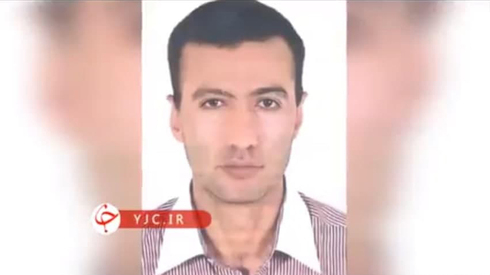 Reza Karimi, suspect in the Natanz attack (Photo: Iran state TV)	The report did not elaborate how Karimi would have gotten access to one of the most secure facilities in the Islamic Republic.	The report also aired what appeared to be an Interpol "red notice" seeking his arrest. 	The arrest notice was not immediately accessible on Interpol's public-facing database. Interpol, based in Lyon, France, did not immediately respond to a request for comment.	The TV report said "necessary actions" are underway to bring him back to Iran through legal channels, without elaborating. 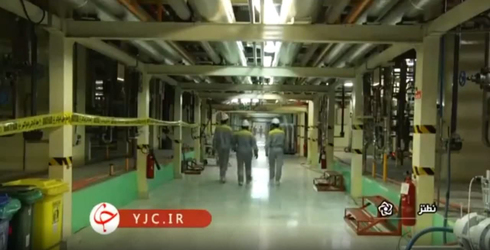 	The supposed Interpol "red notice" listed his travel history as including Spain, the United Arab Emirates, Kenya, Ethiopia, Qatar, Turkey, Uganda, Romania and another country that was illegible.Iran's state TV shows current state of Natanz nuclear facility 	The report also showed centrifuges in a hall, as well as what appeared to be caution tape up at the Natanz facility.	The attack on Sunday, which Iran claims has been carried out by Israel, has inflamed a shadow war between the two nations, with Tehran vowing revenge "on the Zionists". Iran has begun enriching a small amount of uranium up to 60% purity - its highest level ever - in response to the attack amid talks in Vienna aimed at saving its tattered nuclear deal with world powers. https://www.ynetnews.com/article/ryV5BEOLd 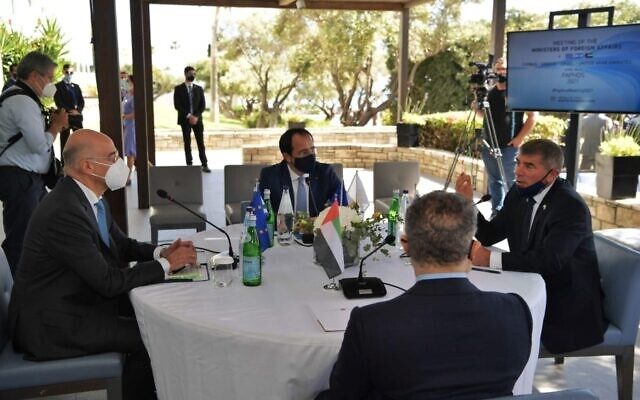 FM lauds new regional cooperation at strategic forum with UAE, Greece, CyprusGabi Ashkenazi says Abraham Accords now enabling increased prosperity and stability to the Eastern Mediterranean, warns of Iran’s destabilization of regionBy TOI staff and Agencies Today, 6:54 pm Foreign Minister Gabi Ashkenazi (right) meets with top diplomats from Greece, Cyprus and the United Arab Emirates in Paphos, Cyprus, on April 16, 2021 (Courtesy)	Foreign Minister Gabi Ashkenazi convened Friday with his counterparts from the United Arab Emirates, Greece and Cyprus in the first meeting of a new regional strategic forum to discuss potential cooperation and threats. 	Meeting in Paphos, Cyprus, the ministers spoke of economic and security issues, the pandemic and possible travel corridors to encourage tourism, a statement from the Foreign Ministry said. They will also meet with Cyprus President Nicos Anastasiades. 	“Today’s meeting is a first substantial step toward broadening the positive influence of the Abraham Accords to our partners in the Eastern Mediterranean,” Ashkenazi said, in reference to the normalization deal between Israel and the UAE, signed under Washington’s auspices. 	“We’ve spoken of prosperity and stability that will arise as a result [of the accords] for the entire Middle East, and today we are broadening the circle of prosperity and stability to the Eastern Mediterranean. We are setting out on a new path of regional cooperation with the aim of making the vision of cooperation into a reality that will improve the lives of our citizens.” 	Ashkenazi said he was glad to discuss “issues of great importance to the entire region with them, particularly Iran’s aggressive policy and the destabilization of the Middle East that results from it.” Starting the first quadrilateral meeting of the Foreign Ministers of #Cyprus, #Greece, the #UAE, and #Israel. This is a first tangible step towards expanding the positive impact of the 
Abraham Accords.#paphosmeeting2021 pic.twitter.com/pppxIBTtyy — גבי אשכנזי – Gabi Ashkenazi (@Gabi_Ashkenazi) April 16, 2021	He added that “Israel is determined to defend itself from any attempt to harm its sovereignty and its people and will do anything required to prevent the extremist, anti-Semitic regime from acquiring nuclear weapons.” 	Hebrew media reported that the talks also touched on gas, the struggle with Iran and the International Criminal Court in the Hague, which is set to investigate alleged war crimes between Israel and the Palestinians in a case Israel vociferously opposes. 	Israel, Greece and Cyprus are regional allies and cooperate on economic efforts in the Mediterranean Sea, including on electricity and gas. They also share enmity with Turkey, which has been trying to expand its presence in the eastern Mediterranean. The three countries held a naval drill last month in a sign of their deepening military ties.	Israel currently has tourism agreements with Cyprus and Greece that allow vaccinated visitors to travel between the countries without the need to quarantine.	The UAE was the first country to agree to establish full diplomatic relations with the Jewish state under the Abraham Accords, a pact brokered by former US president Donald Trump. Bahrain, Morocco and Sudan later agreed to normalize ties as well. https://www.timesofisrael.com/fm-lauds-new-regional-cooperation-at-strategic-forum-with-uae-greece-cyprus/ Spooks with tzizit: Mossad, Shin Bet, cyber haredi agents speak for first timePardes is leading the charge to incorporate some of the smartest and most talented ultra-Orthodox men aged 24 to 34 into analyst and cyber units of the security establishment.By YONAH JEREMY BOB   		APRIL 16, 2021 08:13	The spy world just got a lot wilder in a way that even creative persons might have never imagined.	The Mossad, the Shin Bet (Israel Security Agency) and special sensitive cyber units of the police are filling up with haredim.	Since 2019, there has been a smattering of articles about the Pardes, which is leading the charge to incorporate some of the smartest and most talented ultra-Orthodox men aged 24 to 34 into analyst and cyber units of the security establishment.	But recently the Magazine became the first to sit down with four of these new recruits.	Arrangements leading up to the meeting took months, requiring sign-offs from the highest levels of the Mossad, Shin Bet and police in order to allow us to meet face to face with secret agents who, in normal circumstances, would never come anywhere near the media.	With all four individuals who the Magazine met – known as “G” (from the Mossad), “Y” (from the Shin Bet), Yisrael and Yoni (from the police) – only their wives are in the know, with even their parents not having a clue what their real day jobs are.G: the Mossad’s haredi agent	G describes his attraction to the Mossad as a natural process.
	“I grew up in a family connected to the technology and security sector. That was always in the background.”
	These simple early sentences were spoken haltingly by someone already in the clandestine world, not used to talking to journalists, but over the course of the meeting, he became more comfortable.
	He implied that even as a child he dreamt of either the Mossad or some kind of contribution to the nation’s security apparatuses.
	But G said that it was “Pardes which gave the opportunity. A friend saw an advertisement on the Internet. I eventually went through the very long process for getting selected and being endorsed by Pardes.”
	 Pardes’s founder and Dean of Beit HaMidrash is Rabbi Moshe Kahan , a graduate of the leading Tifrah and Mir yeshivas after years of Talmudic study, but also a lecturer on Arabic and the Koran, and at Ben-Gurion University on Semitic languages.
	Pardes enables haredi youth to train in a track that is managed and run within a haredi framework, with the candidates free to continue studying Torah alongside their coursework in an ultra-Orthodox environment.
	After passing the obscenely competitive screening process, each went through pre-academic preparatory courses in the fields of computer science, geopolitics and international relations before applying for jobs in the security establishment.
	Describing his experience in the Mossad after passing through the whole process, G said he was “very happy to learn he had arrived at this place. It has fulfilled all of my expectations… From the beginning, the things that were revealed to me and what I learned were incredible.”
	The Mossad official said he hoped to do his entire career with the spy agency.
	One thing that was striking was that though G was thoroughly haredi, dressed in black and white, he truly spoke like a seasoned Mossad veteran about achieving national security results. He was very polished, talked the talk and if my eyes had been closed, I would have had no idea he was ultra-religious. MORE - https://www.jpost.com/israel-news/spooks-with-tzizit-mossad-shin-bet-cyber-haredi-agents-speak-for-first-time-665192 [this has opened a new world for the Haredi portion of Israeli society. – rdb]Abbas to address J Street confab as group seeks to top DC’s Israel lobby scenePA president expected to thank Biden for restoring aid while urging further steps, and to express continued support for two-state solution while castigating Israel over settlementsBy Jacob Magid Today, 8:12 pm 	Palestinian Authority President Mahmoud Abbas will address J Street’s national conference on Sunday as the once marginal left-wing, pro-Israel group seeks to position itself as the leading lobby on Middle East policy in the post-Trump era.  [This is absolutely perfect for J Street WHO CLAIMS to be a pro-Israel organization but obviously is much more interested in placating the “PA” than standing for Israel. – rdb]	Abbas’s remarks will be pre-recorded and played for the more than 4,000 registered attendees at the virtual confab’s first day. 	Confirming the address, J Street’s president Jeremy Ben-Ami told The Times of Israel: “Just as we engage with a wide range of voices from Israeli politics and civil society, J Street has always seen it as important to also help promote and facilitate more meaningful dialogue between the American Jewish community and the Palestinian people, including their leadership. 	“We’re pleased to host President Abbas at our conference this year, as the Palestinians seek to move on from the nadir of the Trump era and repair the bilateral relationship with the United States under President Biden,” Ben-Ami added. 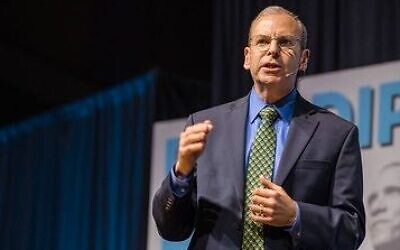 J Street President Jeremy Ben-Ami addresses the liberal Zionist group’s annual conference in Washington, D.C. in October 2019 (Courtesy)	The PA president’s office confirmed the planned address but declined to comment further. 	Abbas plans to use the opportunity to express his continued support for a two-state solution to the Israeli-Palestinian conflict while also expressing his frustration over what he views as steps taken by Israel to make reaching such a resolution more unlikely, including settlement construction, a J Street staffer said. 	The PA president is also expected to welcome recent steps taken by the Biden administration to restore the US-Palestinian bilateral relationship, which was severed by Ramallah in response to former president Donald Trump’s decision to recognize Jerusalem as Israel’s capital in 2017. 	Earlier this month, the Biden administration announced that it was formally resuming $150 million in economic aid to the United Nations Relief and Works Agency (UNRWA), the UN body tasked with supporting Palestinian refugees, amidst a broader push to restore its aid to the Palestinians. The US announced an additional $75 million in economic and development assistance in the West Bank and Gaza, $10 million for peacebuilding programs through the US Agency for International Development (USAID) and $40 million in security assistance. 	The Biden administration has also said it intends to reopen shuttered diplomatic missions in Jerusalem and Washington. The Trump administration merged the US consulate in Jerusalem, which had served as the de facto representative to the Palestinians, into its new embassy in the capital, making the Palestinian portfolio a subset of the broader US-Israel relationship. 	Trump shuttered the Palestinian Liberation Organization’s mission in Washington in 2018 against the backdrop of Ramallah’s refusal to engage with his administration’s peace initiative. Reopening the mission would be legally trying due to existing US laws that target the PA so long as it continues to pursue charges against Israel at the International Criminal Court, in addition to its welfare policy that awards regular stipends to security prisoners convicted of terror attacks against Israelis. 	A source familiar with the matter said that while the administration would like to see both missions reopened, the one in Washington will be a particular challenge. The US will also need Israel’s approval to reopen a consulate in Jerusalem, to which it expects to face opposition but not of the unyielding kind, the source said.	This will be the first time that Abbas will be addressing the annual conference of J Street, which was founded in 2007, seeking to provide Democratic lawmakers with political cover in the Jewish community to take more progressive stances on issues relating to Israel.	The group entered a space in Washington that was almost exclusively filled by the more mainstream American Israel Public Affairs Committee. Also labeling itself as pro-Israel, AIPAC works to strengthen the US-Israel relationship and rarely comes out against positions taken by the Israeli government.	Executive branch members addressing J Street’s conference will include US Ambassador to the United Nations Linda Thomas-Greenfield and White House Office of Public Engagement Director Cedric Richmond. From Congress, senators Chuck Schumer, Bernie Sanders and Elizabeth Warren will be speaking along with left-leaning Israeli party leaders Merav Michaeli from Labor, Nitzan Horowitz from Meretz and Ayman Odeh from the Joint List.	Also addressing the two-day conference will be UAE Ambassador to the US Yousef al-Otaiba, Will & Grace actress Debra Messing and former prime minister Ehud Olmert.	The group plans to use the conference to further its agenda in support of the Biden administration’s efforts to return to the Iran nuclear deal vacated by Trump in 2018 with the backing of the Israeli government. J Street is also increasingly speaking in favor of restricting US aid from Israel from being used in actions entrenching the Jewish state’s control in the West Bank — be it settlement expansion, annexation, home demolitions, or certain military operations beyond the Green Line.	The lobby is currently backing legislation introduced Thursday by Rep. Betty McCollum seeking to regulate US aid accordingly. AIPAC and Democratic Majority for Israel — a newer pro-Israel lobby to the right of J Street — have already come out against the bill. https://www.timesofisrael.com/abbas-to-address-j-street-confab-as-group-seeks-to-top-dcs-israel-lobby-scene/ Jerusalem merchants welcome Ramadan with open arms and less restrictions While lockdown last year put a dampener on spirits during Islam’s holiest month, with rules eased this year thanks to Israel's successful vaccination drive, people are out in the Old City and buying all they need to celebrate the holiday with friends and family Mohammad Al-Kassim/The Media Line | Published: 04.17.21 , 09:08 	The last time the ancient alleyways of Jerusalem’s Old City were packed with people shoulder to shoulder, no one had heard of the coronavirus.Last year, health restrictions put a damper on spirits during Islam’s holiest month with a lockdown; visiting the Old City and praying at Al-Aqsa Mosque was forbidden. But this year the rules have eased, and people are out, buying all they need to celebrate the holiday.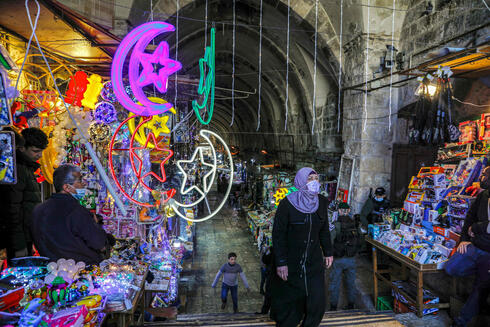 Ramadan decorations in Jerusalem's Old City, April 2021  (Photo: AFP)	Ramadan, when Muslims refrain for eating and drinking from sunrise to sunset, and gather for festive break-fast meals and to exchange gifts at night, kicks off on Tuesday.	What a difference a year makes.With many people inoculated and many restrictions lifted, foot traffic is noticeably up over last year, and the familiar Ramadan economic boost seems to be gradually returning to the Old City.It is a welcome sight for shopkeepers who say the holy month will provide financial relief after a devastating year.  MORE -https://www.ynetnews.com/magazine/article/S100xE4EId 70,000 Muslim worshipers flock to Jerusalem for 1st Friday prayers of RamadanPrayers held peacefully, despite police fears of violence after 3 consecutive nights of rioting; gathering at site is the largest since start of pandemicBy TOI staff and Agencies Today, 4:19 pm 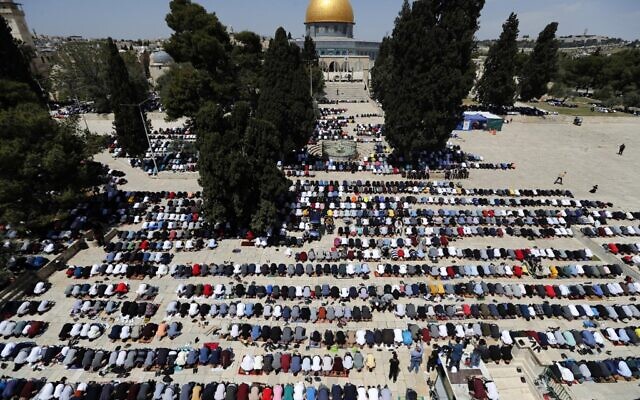 Palestinians take part in the first Friday prayers of the Muslim fasting month of Ramadan, at the Temple Mount in Jerusalem's Old City, on April 16, 2021. (Ahmad GHARABLI / AFP)[Always keep in mind that their backsides are facing the dome of the Rock not their front side. So this is really their third most holy place???? – rdb]	Tens of thousands of Muslim worshipers attended the first Friday prayers of the holy month of Ramadan at Jerusalem’s Temple Mount, in the largest such gathering since the coronavirus pandemic began. 	Sheikh Azzam al-Khatib, head of the Waqf Islamic affairs council, told AFP an estimated 70,000 worshippers came in from Jerusalem, the West Bank and from Arab communities inside Israel. 	During last year’s Ramadan, under the pandemic, “they [Israeli authorities] did not allow anyone to enter Al-Aqsa except for me,” he said. 	On Friday police shut down roads around Jerusalem as buses loaded with worshipers drove in. But the sprawling plaza of the compound was far from full. 	The Coordinator of Government Activities in the Territories, Israel’s military body that administers the West Bank, said 10,000 vaccinated Palestinians had been issued permits this year to enter Jerusalem for prayers. 	The Friday prayers were held as tensions climbed in the capital. Police were heavily deployed around the Old City of Jerusalem in anticipation of possible unrest after three consecutive nights of rioting in the area. 	The month of Ramadan normally sees increased tensions around Jerusalem’s Old City, which houses the flashpoint Temple Mount site, holy to both Jews and Muslims. 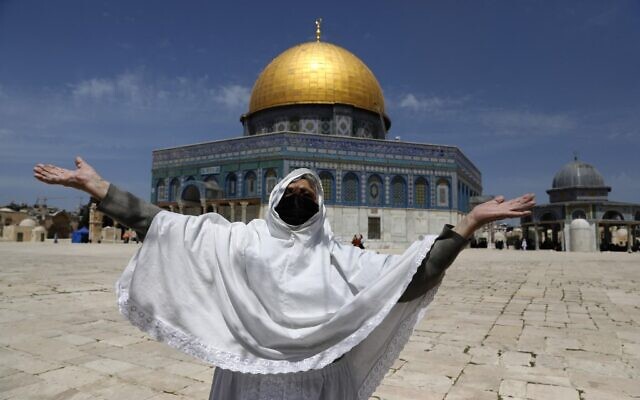 A Palestinian woman raises her arms in prayer as she takes part in the first Friday prayers of the Muslim fasting month of Ramadan, outside the Dome of the Rock on the Temple Mount in Jerusalem’s Old City, on April 16, 2021. (Ahmad GHARABLI / AFP)	The past three days have seen nightly clashes in East Jerusalem, with tensions flaring over police’s decision to prevent people from sitting on the stairs outside the Damascus Gate, as part of coronavirus restrictions. 	The Palestinians were also angered earlier this week after Israel reportedly disconnected the power supply to loudspeakers issuing the Islamic call to prayer on the Temple Mount, during the time that an official Memorial Day service was held in the adjacent Western Wall plaza on Tuesday evening. 	Tensions are also rising in East Jerusalem over concerns Israel will prevent the area from taking part in the national Palestinian legislative elections scheduled for next month. Israel has cracked down on Palestinian Authority activity inside Jerusalem, considering it a violation of its sovereignty in its capital. 	At least two police officers and five civilians were hurt during the East Jerusalem clashes this week, which saw rioters lob firecrackers, rocks and glass bottles at cops and passersby, according to police.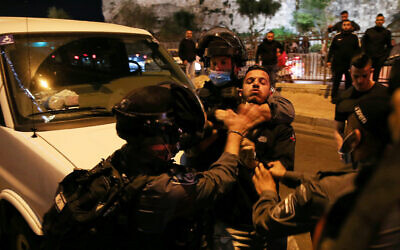 Israeli border police clash with Palestinians outside Damascus Gate in Jerusalem’s Old City, April 15, 2021 (Jamal Awad/Flash90)	Police spokesman Shimon Cohen said seven people were arrested overnight in Palestinian neighborhoods near the Old City. Those arrested had attacked a police officer, who required medical attention for a head injury, and threw stones and glass bottles, he said.	Video circulating online showed people kicking in the windows of a police vehicle in East Jerusalem, and officers firing stun grenades.	The Temple Mount has long been a flashpoint, and confrontations there between Palestinians and Israeli security forces have occasionally turned deadly.	Israel captured the compound and the rest of the Old City from Jordan in the 1967 Six Day War, but the Waqf, which is funded and controlled by the Jordanian government, has continued to administer the site. Israeli security forces are present on the Mount and work in coordination with the Waqf. Jews are allowed to visit, but unlike Muslims, are prohibited from praying on Temple Mount grounds. https://www.timesofisrael.com/70000-muslim-worshipers-flock-to-jerusalem-for-1st-friday-prayers-of-ramadan/ With food and fuel, Hezbollah braces for the worst in Lebanon collapsePhotos on social media of shelves stacked with canned goods, reportedly from one of Hezbollah's co-ops, spread across Lebanon last week.By REUTERS   APRIL 16, 2021 16:12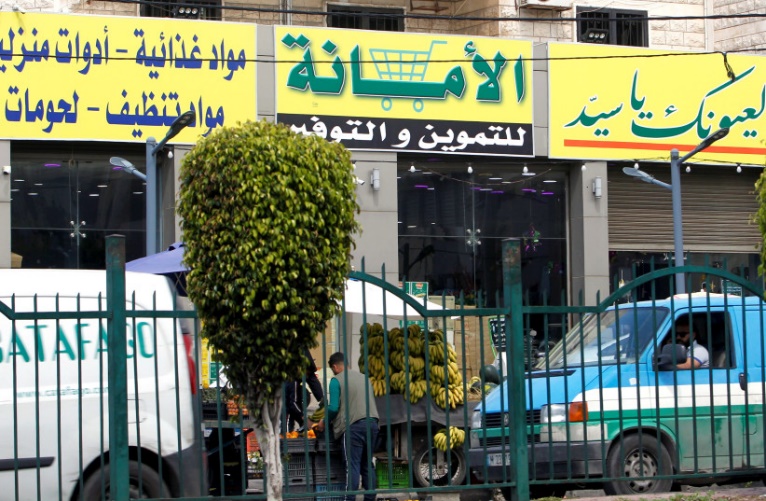 A view shows a market for groceries with a Hezbollah slogan on it, in Beirut suburbs, Lebanon April 16, 2021. (photo credit: REUTERS/STRINGER)	Lebanon's Hezbollah has made preparations for an all-out collapse of the fracturing state, issuing ration cards for food, importing medicine and readying storage for fuel from its patron Iran, three sources familiar with the plans told Reuters.	The moves, responding to a grave economic crisis, would mark an expansion of services provided by the armed movement to its large Sh'ite support base, with a network that already boasts charities, a construction firm and a pension system.	The steps highlight rising fears of an implosion of the Lebanese state, in which authorities can no longer import food or fuel to keep the lights on. They underline Hezbollah's growing role in tackling the emergency with services that the government would otherwise provide.	The plan chimes with worries in Lebanon that people will have to rely on political factions for food and security, in the way many did in the militia days of the 1975-1990 civil war.	In response to a question about Hezbollah's plans, Leila Hatoum, an adviser to the caretaker prime minister, said the country was "in no condition to refuse aid" regardless of politics.	The sources from the pro-Hezbollah camp, who declined to be named, said the plan for a potential worst-case scenario has gathered pace as an end to subsidies looms in the coming months, raising the specter of hunger and unrest.	Lebanon's currency has crashed as the country runs out of dollars, with no state rescue in sight. Food prices have shot up 400%.	Fights in supermarkets are now commonplace, as are people rummaging through trash. A brawl over food packages this week killed one person and injured two others.	Hezbollah's plan would help shield its communities - not only members but also mainly Shi'ite residents of districts it dominates - from the worst of the crisis, the sources said. It could also contain any restlessness among core supporters, analysts say.	Hezbollah, which with its allies has a majority in parliament and government, did not respond to a request for comment.	"The preparations have begun for the next stage...It is indeed an economic battle plan," said one of the sources, a senior official.OUTSIZED NETWORK	Already, the new ration card, seen by Reuters, helps hundreds of people buy basic goods in the local currency - largely Iranian, Lebanese and Syrian cheaper items at a discount up to 40%, subsidized by the party, the sources said.	The card - named after a Shi'ite Imam - can be used at co-ops, some of them newly opened, in the southern Beirut suburbs and parts of southern Lebanon where Hezbollah holds sway. The sources did not elaborate on the budget or recipients.	An Iran-funded paramilitary force which critics once called "a state within a state," Hezbollah has grown more entangled in Lebanese state affairs in recent years.	Washington, which deems Hezbollah a terrorist group, has ramped up sanctions to choke off its sources of funding, including what it estimates as hundreds of millions of dollars from Tehran every year.	Iranian funding keeps Hezbollah better off than many in the country's mosaic of parties, including those opposed to its arsenal. Some factions have issued aid baskets to their patronage communities, but the Iran-backed network remains outsized in comparison.	"They're all doing it...But Hezbollah's scope is much bigger and more powerful, with more resources to deal with the crisis," said Joseph Daher, a researcher who wrote a book on Hezbollah's political economy. "This is more about limiting the catastrophe for its popular base. It means the dependency on Hezbollah particularly will increase."	And while Hezbollah gives ration cards, the state, hollowed out by decades of graft and debt, has talked up the idea of such a card for poor Lebanese for nearly a year without acting.Ministers have said the need for parliamentary approval has stalled the cabinet's plan for cards.DARKNESS AND HUNGER	Photos on social media of shelves stacked with canned goods, reportedly from one of Hezbollah's co-ops, spread across Lebanon last week.	Fatima Hamoud, in her 50s, said the ration card allows her once a month to buy grains, oil and cleaning products for a household of eight. "They know we're in bad shape," she said. "Without them, what would we have done in these tough times."	A second Shi'ite source said Hezbollah had filled up warehouses and launched the cards to extend services outside the party and plug gaps in the Lebanese market, where cheap alternatives are more common than pre-crisis.	He said the card offers a quota, based on the family size, for needs like sugar and flour.	The goods are backed by Hezbollah, imported by allied companies or brought in without customs fees through the border with Syria, where Hezbollah forces have a footing since joining the war to back Damascus alongside Iran.	The source added that Hezbollah had similar plans for medicine imports. Some pharmacists in the southern suburbs of Beirut said they had received training on new Iranian and Syrian brands that popped up on the shelves in recent months.	Two of the sources said the plan included stockpiling fuel from Iran, as Lebanon's energy ministry warns of a possible total blackout. The senior official said Hezbollah was clearing storage space for fuel in next-door Syria."When we get to a stage of darkness and hunger, you will find Hezbollah going to its back-up option...and that is a grave decision. Then Hezbollah will fill in for the state," said the senior official. "If it comes to it, the party would've taken its precautions to prevent a void."  https://www.jpost.com/middle-east/with-food-and-fuel-hezbollah-braces-for-the-worst-in-lebanon-collapse-665353  [OK folks, Is any of this on our mainstream media? I haven’t seen it. When an entire country like Lebanon is going down the tube you would think it might make some news. This is very significant. If the US keeps Hezbollah on the terrorist list and they are the only group providing sustenance for the population, which has been their strategy for years in other areas as well, you know things are getting bad. Iran has an economy that is in shambles as is Syria. Egypt is in trouble as well. Without US aid many of those regimes would have fallen. If you have been watching you will be aware that Spain and Italy and Greece are still in trouble economically. France has had regular demonstrations because of their problems with all the illegals they have brought into the country. You can easily see why K. Schwab and the WEC plans for a ‘great reset’ are literally ripe for the picking. That is why they are taking down the US and working on Israel and other countries that have been stable. Getting off the Dollar base for international currency and bringing on a computer based electronic (imaginary funding) currency is the plan along with confiscation of goods from the ’haves’. – rdb]Russia to expel 10 American diplomats and considering ‘painful’ measures aimed at US businesses – Lavrov 16 Apr, 2021 15:44 / Updated 3 hours ago	Ten US diplomats will have to leave Russia in response to Washington’s expelling of Russian diplomats, Foreign Minister Sergey Lavrov has said, adding that Moscow is looking at other sanction options if unfriendly steps continue. 	Lavrov announced the news at a press conference on Friday, adding that Moscow would ban US funds and NGOs from interfering in Russia’s internal affairs. Lavrov added that, with the US currently employing 450 diplomatic staff in Russia, and Russia employing 350 in the US, “the Americans will be asked to bring the number of employees in Russia in line with the number of Russians in the United States,” should relations between the two countries sour further.	Lavrov also said that Russia had the opportunity to inflict “painful measures” on US businesses, but would not take action at this time.	A day before Lavrov’s announcement, US President Joe Biden signed a decree sanctioning more than 30 Russian individuals and organizations for allegedly interfering in the 2020 presidential election and for supposed involvement in last year’s SolarWinds cyber-espionage case. Russia vehemently denies both allegations.	Biden also ordered 10 Russian diplomats to leave the US, and banned American companies from directly buying shares in Russia’s national debt.	Russia’s retaliation was expected. Earlier on Friday, President Vladimir Putin’s spokesman, Dmitry Peskov, told reporters that Russia would respond with “reciprocity,” but dismissed the impact of the sanctions. Russia’s economic stability, he said, is “fully ensured.”	Prior to the tit-for-tat exchange, the Biden administration touted a potential meeting between Biden and Putin in Europe this summer. While the sanctions and expulsions have apparently wiped that summit from the calendar, Biden held a press conference on Thursday evening, in which he called for “dialogue and diplomatic process” with Russia, and defended his sanctions order as “proportionate.”	Shortly before Biden announced his sanctions, Peskov told reporters that any proposed summit wouldn’t be possible, at least in the short term. Biden was still optimistic on Thursday evening, however, saying that his administration was still working to meet Putin “this summer in Europe.” https://www.rt.com/russia/521284-lavrov-us-diplomats-businesses-sanctions/  [If “Bi-dumb” keeps it up we will end up at war with Russia AND China. – rdb]Russian MiG-31 fighter jet races to escort American spy plane in skies over Pacific Ocean, amid growing tensions with Washington 16 Apr, 2021 16:32	A US Air Force reconnaissance plane flying in international airspace has been shadowed through the skies by a Russian fighter pilot off the country’s Pacific coast, Ministry of Defense officials in Moscow confirmed on Friday. 	A spokesperson for the department revealed that the Russian MiG-31 jet “took off from an airfield in Kamchatka to identify [the American plane] and accompany it. The fighter pilot identified the target as a strategic reconnaissance aircraft RC-135.”	The ministry confirmed that the spy plane, equipped with high-tech reconnaissance equipment, had not violated the border and was escorted along its flight path. After the US pilot set a course away from the Russian mainland, the fighter disengaged, reports say.	The incident comes amid a series of diplomatic spats between the two countries. On Thursday, American President Joe 	Biden signed a decree introducing new sanctions against Russia, banning US companies from directly purchasing shares in Moscow’s foreign debt and expelling ten of its diplomats from Washington. The Kremlin is understood now to be preparing its own measures in response.	In November last year, a notorious US warship, the USS John McCain, was intercepted by Russian sailors who threatened to ram it. Moscow claims it was picked up more than two kilometers inside its maritime boundary, which American naval chiefs dispute. Washington claimed that the alleged incursion was part of a “freedom of navigation operation [to uphold] the rights, freedoms, and lawful uses of the sea recognized in international law by challenging Russia’s excessive maritime claims.”	Last year, Russian air defense crews said that they had picked up more than a thousand foreign reconnaissance flights near the country’s borders. Moscow has also accused the US and members of the NATO military bloc of conducting “provocative” aerial exercises across Russia’s frontiers in Eastern Europe. https://www.rt.com/russia/521283-fighter-jet-spy-plane/ Activists sue to keep number of transgender inmates secretACLU opposing public records requests about men moving to women's prisonsBy WND Staff Published April 16, 2021 at 1:08pm 	Feminist activists in Washington state allege the American Civil Liberties Union is covering up the danger to female inmates posed by incarcerating violent transgender prisoners in women's facilities.	Just the News reported the Women's Liberation Front's Lauren Adams raised the concern after the ACLU convinced a federal judge to prevent the release of data on the number of transgender inmates in the state's penal system.	Adams charges the ACLU is trying to "prevent the public from knowing this data, so that the harm posed to women by forcing them to be housed with violent male prisoners will continue to go under the public's radar."	The dispute began when a woman filed a public records request for the data on transgenders and the ACLU reacted April 8 by asking for an emergency restraining order to prevent the information from being made available.	The feminist group, WoLF, however, is arguing that the information contained no personally information, and the request only was for aggregate information.	The women's organization says the ACLU is "blatantly disregarding their own values and past work in an attempt to suppress information related to how gender identity is impacting women's prisons."	Th organization said its client learned how to request the information from ACLU materials.	The information request dates back the middle of last month and seeks an "accurate count of inmates who identify as transgender" in the state's prisons, Just the News reported.	It also asks for how many "male persons" who don't identify as men are in women's facilities and how many "female persons" who don't identify as women are in men's facilities.	The ACLU complained, in opposing the request for information, that once the records are released, "there would be no turning back."	It said the "safety and lives" of unidentified client inmates would be in peril.	U.S. District Judge Thomas Rice has granted a temporary order, with another hearing to be held May 12, Just the News said.	The state recently has received similar requests from several news outlets. KIRO-TV in Seattle recently reported a Department of Corrections worker who reached out to the station said a serial killer and a sex offender transferred from men's to women's prison.	Just the News said it's not clear "why the lawsuit ropes in WoLF's client, given that her request only asks for numbers of transgender prisoners rather than personal information about them."	WoLF said the state failed to respond to the public records request within five business days as required by law. The state cited the ACLU's lawsuit in its ultimate response.	California recently disclosed that hundreds of men had requested transfers to women's prisons, and no request has been rejected. https://www.wnd.com/2021/04/activists-sue-keep-details-transgender-inmates-secret/  [This is reprehensible. They are in fact enabling and legalizing potential rape of the women inmates with these policies. It is ludicrous and should be banned. – rdb]Senators ask AG to probe Planned Parenthood for taking PPP loansSBA found employer of 16,000 unqualified for aid to small businessesBy Bob Unruh Published April 16, 2021 at 3:15pm 
	Senate Republicans want Attorney General Merrick Garland to investigate the "unlawful participation" by Planned Parenthood branches in the federal Paycheck Protection Program that was set up to help small businesses during the pandemic.
	Planned Parenthood employs some 16,000 people nationwide, and the CARES Act, offering forgivable loans to small businesses, limits the number of employees for a company to qualify to 500.
	Fox News reported it obtained a copy of letters from Sens. Rand Paul, Marco Rubio, James Risch, Tim Scott, Joni Ernst, James Inhofe, Todd Young, John Kennedy, Josh Hawley and Roger Marshall asking Garland and the Small Business Administration to investigate.
	It issue is at least $80 million in federal money granted Planned Parenthood last year at the organization's request.
	The senators are calling Planned Parenthood's participation in the program "unlawful."
	The biggest player in America's abortion industry took the funding with "full knowledge of their ineligibility," the senators charge.
	"We write to request your immediate attention to the unlawful participation of the Planned Parenthood Federation of America in the Paycheck Protection Program," the letter states.
	The senators point out that SBA rules define the size of an entity with consideration of "each of its affiliates."
	 "To obtain a PPP loan, an applicant must certify that they are eligible to receive a loan under the rules in effect at the time the application is submitted," the senators point out. "In making such certification, an applicant is required to apply the affiliation rules applicable to the PPP and identify its affiliates."
	They note that the SBA last year notified Planned Parenthood offices they had wrongfully requested 38 loans totaling more than $80 million, which was distributed.
	The SBA had decided Planned Parenthood was "ineligible for PPP loans under the applicable affiliation rules and size standards and that the loans they received should be returned."
	But the SBA has told the Senate Small Business Committee the loans have not been returned.
	At least two Planned Parenthood branches were given second loans.
	"Borrowers who make incorrect or false eligibility certifications on their PPP application are subject to severe penalties," the senators explain. "For this reason, we respectfully request that you direct the Department to investigate whether any PPFA affiliates made a knowingly false certification on their applications for PPP loans and pursue all appropriate penalties for any unlawful participation in the program."
	A spokeswoman for Planned Parenthood said in the Fox News report that the operation's branches "provide essential health care," insisting they "met the eligibility requirements." [That is a total bunch of garbage. Those people can get care anywhere without the PP group. Abortions aren’t essential – rdb]
	The Planned Parenthood Federation of America said its local branches are completely independent and are "not controlled" by a national organization, contradicting the finding by the SBA last year.
	Paul’s office pointed to the "original congressional intent" of the PPP, which was to limit large and well-financed groups from receiving a loan. The intent was to provide relief to small businesses affected by COVID-19. https://www.wnd.com/2021/04/senators-ask-ag-probe-planned-parenthood-taking-ppp-loans/ Latest VAERS Data Show Reports of Blood Clotting Disorders After All Three Emergency Use Authorization Vaccines04/16/21 By  Megan Redshaw 	VAERS data released today showed 795 reports related to blood clotting disorders with 400 attributed to Pfizer, 337 to Moderna and 56 to Johnson & Johnson between Dec. 14, 2020 and April 8, 2021.	The Defender is experiencing censorship on many social channels. Be sure to stay in touch with the news that matters by subscribing to our top news of the day. It's free.	Data released today by the Centers for Disease Control and Prevention (CDC) on the number of injuries and deaths reported to the Vaccine Adverse Event Reporting System (VAERS) following COVID vaccines revealed reports of blood clots and other related blood disorders associated with all three vaccines approved for Emergency Use Authorization in the U.S. — Pfizer, Moderna and Johnson & Johnson (J&J). So far, only the J&J vaccine has been paused because of blood clot concerns.	VAERS is the primary mechanism for reporting adverse vaccine reactions in the U.S. Reports submitted to VAERS require further investigation before a causal relationship can be confirmed.	Every Friday, VAERS makes public all vaccine injury reports received through a specified date, usually about a week prior to the release date. Today’s data show that between Dec. 14, 2020 and April 8, a total of 68,347 total adverse events were reported to VAERS, including 2,602 deaths — an increase of 260 over the previous week — and 8,285 serious injuries, up 314 since last week.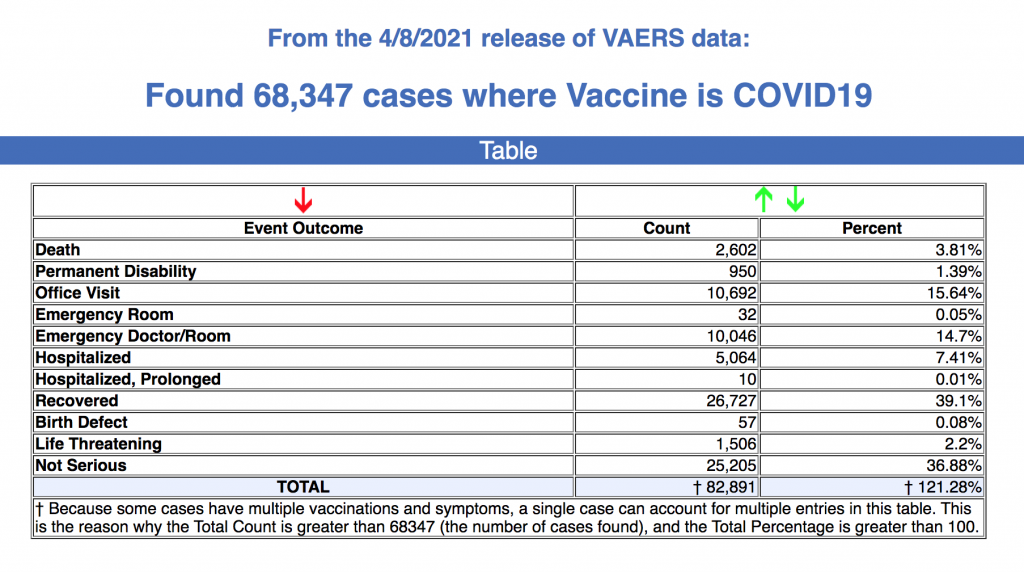 Of the 2,602 deaths reported as of April 8, 27% occurred within 48 hours of vaccination, 19% occurred within 24 hours and 41% occurred in people who became ill within 48 hours of being vaccinated.In the U.S., 174.9 million COVID vaccine doses had been administered as of April 8. This includes 79.6 million doses of Moderna’s vaccine, 90.3 million doses of Pfizer and 4.9 million doses of the J&J COVID vaccine.This week’s VAERS data show:19% of deaths were related to cardiac disorders.55% of those who died were male, 43% were female and the remaining death reports did not include gender of the deceased.The average age of those who died was 77 and the youngest death was an 18-year-old. There are a few reported deaths in children under 18, but these reports contained errors.As of April 8, 408 pregnant women had reported adverse events related to COVID vaccines, including 114 reports of miscarriage or premature birth.Of the 678 cases of Bell’s Palsy reported, 59% of cases were reported after Pfizer-BioNTech vaccinations, 38% following vaccination with the Moderna vaccine and 24 cases (4%) of Bell’s Palsy were reported with J&J.There were 77 reports of Guillain-Barré Syndrome with 55% of cases attributed to Pfizer, 40% to Moderna and 10% to J&J.There were 20,021 reports of anaphylaxis with 47% of cases attributed to Pfizer’s vaccine, 46% to Moderna and 7% to J&J.Reports of blood clotting disorders in VAERSChildren’s Health Defense queried the VAERS data for a series of adverse events associated with the formation of clotting disorders and other related conditions. VAERS yielded a total of 795 reports for all three vaccines from Dec. 14, 2020, through April 8.Of the 795 cases reported, there were 400 reports attributed to Pfizer, 337 reports with Moderna and 56 reports with J&J — far more than the eight J&J cases under investigation, including the two additional cases added Wednesday.As The Defender reported today, although the J&J and AstraZeneca COVID vaccines have been under the microscope for their potential to cause blood clots, mounting evidence suggests the Pfizer and Moderna vaccines also cause clots and related blood disorders. U.S. regulatory officials were alerted to the problem as far back as December 2020.https://childrenshealthdefense.org/defender/vaers-reports-clotting-disorders-all-three-emergency-use-authorization-vaccines/?utm_source=salsa&eType=EmailBlastContent&eId=101e08af-be00-4047-9a81-6c6fe03501a0 Commentary:THIS is the most important thing you will read this year!The Fourth Industrial Revolution = Planned Dystopia
By Kathleen Marquardt|April 16th, 2021
	Klaus Schwab has been someone in the background of global machinations for many decades. He is the founder and executive chairman of the World Economic Forum (WEF) which he formed in 1971 (fifty years ago) as an International NGO (one of the way too many “civil society” partners of the United Nations). The majority of these NGOs are there to promote and embed Agenda 21/2030/The Green New Deal into every country, no matter how small, in the world. Schwab’s WEF was set up to push Public-Private Cooperation, in other words, fascism, across the globe.
	Kimberly Amadeo, President of World Money Watch defines fascism as: “a brutal economic system in which a supreme leader and their government controls the private entities that own the factors of production. The four factors are entrepreneurship, capital goods, natural resources, and labor. A central planning authority directs company leaders to work in the national interest, which actively suppresses those who oppose it”.[i]
	To simplify and clarify what Public-Private Partnerships PPPs) are:
	In a speech at the Freedom 21 National Conference in Dallas in 2007, Tom DeWeese, president of American Policy Center, noted:
	During the first years of the Clinton Administration in the early 1990s, there was much fanfare about a new policy to “reinvent government.” It was sold as a way to make government more efficient and less costly. It would, said its proponents, “bring business technologies to public service.”
	Pro-business, anti-big-government conservatives and libertarians were intrigued. The backbone of the plan was a call for “public/private partnerships.” Now that sounded like their kind of program.
	Government, they said, would finally tap the tremendous power of the entrepreneurial process and the force of the free market into making government more effective and efficient. It sounded so revolutionary and so American.
	Being open-minded and wanting to help us get back to what the framers of the Constitution had built for us, we wanted this to be true. But as Tom pointed out:
	Today that “reinvention” has revealed itself to be the policy known as Sustainable Development, which is nothing more than a plan for a top-down managed society. Sustainable Development policy includes population control; development control; technology control; resource control; and in a great sense, thought control.
	Sustainable Development is not freedom. Not one of the three principles apply. There is no individuality as it advocates group policies; there is no private property under Sustainable Development – period. And there is no free enterprise as markets and supplies are tightly controlled by the hand of government.
	Yet, incredibly, much of the Sustainable policy has been embraced by the “free-trade” movement, which advocates open borders, free trade zones, and one-size fits all regulations, currencies, and the use of public/private partnerships. And many of the biggest proponents of the policy are conservative and libertarian think tanks.
	Tom nails it:  Public/Private Partnerships = Government – Sanctioned Monopolies
	It is little understood by the general public how public/private partnerships can be used, not as a way to diminish the size of government, but in fact, to increase government’s power.
	That’s because no one ever comes forward and tells the general public the entire plan for something as vast as the Security and Prosperity Partnership. No one ever calls for a debate or a vote to implement the plan with public approval.
	Instead, it’s done incrementally, a piece at a time, in an easy to disguise program here – a suggestion there. There are few debates or discussions. Even elected officials rarely know the true agenda they are helping to put in place.
	Slowly, the whole comes together. By the time people realize the truth, it’s already in place. Policy is set.[ii]
	For fifty years the WEF has been using these PPPs to cancel any liberty, individual freedom, and take property rights from individuals. Agenda 21! The Public Private Partnerships are a big tool in relieving us of our property, liberty, and control of our nation. PPPs and Regionalism, with its unelected governing bodies, work hand in hand to destroy our Constitution and the rule of law.
	As society breaks down, the globalists welcome the anarchy, chaos, and general social unrest. Next, they need a defining event.
	What drew Schwab to set up the WEF?
	“The most influential group that spurred the creation of Klaus Schwab’s symposium was the Club of Rome, an influential think tank of the scientific and monied elite that mirrors the World Economic Forum in many ways, including in its promotion of a global governance model led by a technocratic elite. The Club had been founded in 1968 by Italian industrialist Aurelio Peccei and Scottish chemist Alexander King during a private meeting at a residence owned by the Rockefeller family in Bellagio, Italy.”[iii]
	The Club of Rome spelled out what they view as the true enemy:
	In searching for a common enemy against whom we can unite, we came up with the idea that pollution, the threat of global warming, water shortages, famine and the like, would fit the bill. In their totality and their interactions these phenomena do constitute a common threat which must be confronted by everyone together. But in designating these dangers as the enemy, we fall into the trap, which we have already warned readers about, namely mistaking symptoms for causes. All these dangers are caused by human intervention in natural processes, and it is only through changed attitudes and behaviour that they can be overcome. The real enemy then is humanity itself.[iv]”
	Realizing that back in the ‘70s, when the above was written, the masses weren’t yet dumbed-down enough to accept that they needed to join VHEMT, the voluntary human extinction movement. The globalist Marxist Left decided a New Ice Age would fit the bill of a major crisis that only they could fix. Oops, it didn’t happen. So, let’s flip it to Global Warming (to go along with the hole in the ozone. Of course, the Earth wasn’t warming. Tweak that, voila, Climate Change. Ignore the fact that the climate changes four times a year, and sometimes daily.
	No matter the science. We are facing an apocalyptic threat.
	Maurice Strong, former Undersecretary General of the UN, Sec. Gen. of UN Conference on the Environment, executive director of the UN Environment Programme, was called a visionary and a “pioneer of global sustainable development. He was the secretary-general of the 1992 Rio Earth Summit which unveiled Agenda 21, the culmination of decades of scheming, planning, and cajoling to bring about a global government via the UN. He was also a close friend of Klaus Schwab, George Soros, David Rockefeller, Henry Kissinger, and many of the rogues’ gallery of One-World government advocates.
	In interviews that Strong did with two reporters in Canada wanting to write about their golden boy, both times he talked about his vision of the future. The early vision focused on the WEF:
	“Each year, the Word Economic Forum convenes in Davos, Switzerland. Over a thousand CEOs prime ministers, finance ministers, and leading academics, gather in February. to attend meetings and set economic agendas for the year ahead.
	 “What if a small group of these world leaders were to form a secret society to bring about an economic collapse? It’s February. They are all at Davos. These aren’t terrorists. They’re world leaders. They have positioned themselves in the world’s commodity and stock markets. They’ve engineered a panic using their access to stock exchanges and computers and gold supplies. They’ve jammed the gears. They hire mercenaries who hold the rest of the world leaders at Davos as hostages. The markets can’t close. The rich countries . . . I probably shouldn’t be saying things like this.”[v]
	Does this sound familiar? Sure sounds plausible to me. In his second theoretical vision, Strong dreams, “what if a small group of world leaders were to conclude that the principle risk to the Earth comes from the actions of the rich countries? And if the world is to survive those rich countries would have to sign an agreement, reducing their impact on the environment. Will they do it? The group’s conclusion is “no”. The rich countries won’t do it. They won’t change. So, in order to save the planet, a group decides ‘isn’t the only hope for the planet that the industrialized civilizations collapse? Isn’t it our responsibility to bring that about? This group of world leaders form a secret society to bring about an economic collapse’.”[vi]
	It’s in the works now; it has been for decades. But a statement that most overlook, but it shows that the people on the Left, the globalists, the Fabians, the cultural Marxists, the Communists are all looking for the right bait, the right evil foe to attack.
	Strong and Klaus Schwab were good friends; they were also close with David Rockefeller. They were (are, in Schwab’s case) members of that not so secret, secret society, the Bilderburg Group. The Bilderburg Group is approximately 130 political leaders from Europe and North America who meet once a year for informal discussions about major issues. “The Meetings are held under the Chatham House Rule, which states that participants are free to use the information received, but neither the identity nor the affiliation of the speaker(s) nor of any other participant may be revealed. Thanks to the private nature of the Meeting, the participants take part as individuals rather than in any official capacity, and hence are not bound by the conventions of their office or by pre-agreed positions. As such, they can take time to listen, reflect and gather insights. There is no detailed agenda, no resolutions are proposed, no votes are taken, and no policy statements are issued.”[vii]
	According to Schwab, the fourth Industrial Revolution provides the potential “to robotize humanity, and thus compromise our traditional sources of meaning—work, community, family, identity.[viii]” He also predicts that it will “lift humanity into a new collective and moral consciousness.[ix]” And it will “upend the existing ways of sensing, calculating, organizing, acting and delivering”. That was a statement from 2015, so don’t think he hasn’t been pushing this for a long time. Now his edicts are getting more definitive, “Even our thinking and behavior will have to dramatically shift. We must have a new social contract centered on Social Justice. We need a change of mindset, moving from short-term to long-term thinking, moving from shareholder capitalism to stakeholder responsibility (ed. note: PPPs). Environmental, social and good governance have to be a measured part of corporate and governmental accountability.”[x][xi]
	While Schwab is predicting that his Industrial Revolution will “lift humanity into a new collective and moral consciousness”, Dr. Anthon Mueller, a German professor of economics, wrote, “The WEF’s great reset project is social engineering at the highest level. Advocates of the reset contend that the UN failed to establish order in the world and could not advance forcefully its agenda of sustainable development—known as Agenda 2030 —because of its bureaucratic, slow, and contradictory way of working. In contrast, the actions of the organizational committee of the World Economic Forum are swift and smart. When a consensus has been formed, it can be implemented by the global elite all over the world.”
	Johnny Vedmore at Unlimited Hangout writes, “At the Forum’s (WEF) annual meeting in January 2021, Schwab stressed that the building of trust would be integral to the success of the Great Reset, signalling a subsequent expansion of the initiative’s already massive public relations campaign. Though Schwab called for the building of trust through unspecified “progress,” trust is normally facilitated through transparency. Perhaps that is why so many have declined to trust Mr. Schwab and his motives, as so little is known about the man’s history and background prior to his founding of the World Economic Forum in the early 1970s.”
	The Global Technology Governance Summit (GTGS) of the World Economic Forum, meeting in Tokyo (and virtual) the first week of April 2021 has a number of documents to be discussed. One, Harnessing new technologies, states:
	“Industry transformation: No industry has been untouched by the global response to COVID-19. The world can no longer operate as it has, and as such markets will have to respond to its new and evolving needs. To survive, every business in the world will have to become a technology company. – Government transformation: The transformation of government will be front and centre in the area of digital infrastructure as technology services become an essential public utility comparable to electricity, water or roads.” In simple terms, Pubic Private Partnerships. The government controls, the businesses follow government orders.
	In one of the best articles I’ve read on the Great Reset, Thomas DiLorenzo’s “The Great Nonsense of “The Great Reset”, is this:
	[S]ocialism . . . is . . . the society that must emerge if humanity is to cope with . . . the ecological burden that economic growth is placing on the environment . . . . [C]apitalism must be monitored, regulated, and contained to such a degree that it would be difficult to call the final social order capitalism.”    Robert Heilbroner, “After Capitalism,” The New Yorker, Sept. 10, 1990
	The above quotation by socialist economist, the late Robert Heilbroner, was written in the context of an article that lamented and mourned the worldwide collapse of socialism in the Soviet Union in the late 1980s. The great debate between capitalism and socialism was over, he said, and Ludwig von Mises was right about socialism all along, said a man who had spent the past half century promoting socialism in his teaching, speaking, and writing. But do not despair, he told his fellow socialists, for there is one more trick up our sleeves, namely, the Trojan Horse of achieving socialism under the guise of ‘environmentalism.’
	“The basic strategy was then, as it is now, to constantly frighten the gullible public with predictions of The End of the World from environmental catastrophe unless we abandon capitalism and adopt socialist central planning. This has always been the one constant theme of the environmentalist movement (not to be confused with the conservation movement which is actually interested in the health of the planet and the humans who occupy it) since the 1960s.  It ignores the fact that the twentieth-century socialist countries like the Soviet Union and China had by far the worse environmental problems on the planet, orders of magnitude worse than in the capitalist countries.”
	“We are on the verge of a global transformation. All we need is the right major crisis, and the nations will accept the New World Order. David Rockefeller at a 1994 UN Dinner
	Can a combination of two fraud emergencies, COVID and Climate Change, be the crises that will usher in the globalist dream of a New World Order? If so, and if the inhabitants of what remains of the free world do not get off their duffs and wake up to this threat, Klaus Schwab et al will have achieved the “global transformation” they have spent 100+ years to achieve.
	I for one want to see them fail. We, the useless eaters, the nobodies, can stop them. All we have to do is turn over the rock they are under and let the sun shine in. Most people, if they see the truth, will start thinking.
	The World Economic Forum summarizes the eight predictions in the following statements:
	People will own nothing. Goods are either free of charge or must be lent from the state.
	The United States will no longer be the leading superpower, but a handful of countries will dominate.
	Organs will not be transplanted but printed.
	Meat consumption will be minimized.
	Massive displacement of people will take place with billions of refugees.
	To limit the emission of carbon dioxide, a global price will be set at an exorbitant level.
	People can prepare to go to Mars and start a journey to find alien life.
	Western values will be tested to the breaking point.
	I cannot believe even half of the American people want to live like that.
	We must take back our country a city and a county at a time. All the while, we must get our lesser magistrates to ignore unconstitutional federal laws, throw the bums out of office, and we must educate our children with truth, reason, and sound science.
© 2021 Kathleen Marquardt – All Rights Reserved
E-Mail Kathleen Marquardt: koikpm@yahoo.com
Footnotes:
	[i]  Amadeo, K. thebalance.com/fascism
	[ii]  Americanpolicy.org/public _private_partnerships
	[iii]  Unlimitedhangout.com Schwab
	[iv]  Club of Rome, The First Global Revolution, p. 85
	[v]  Wood, Daniel, West magazine May 1990.
	[vi]  Johnston, Jim, British Columbia Report 3, no.22 (May 18,1992).
	[vii] Bilderburg Meetings.org
	[viii]  https://www.weforum.org/agenda/2016/01/the-fourth-industrial-revolution-what-it-means-and-h           ow-to-respond/
	[ix]  Ibid.
	[x]  https://www.weforum.org/press/2020/06/the-great-reset-a-unique-twin-summit-to-begin-2021
	[xi]  https://www.breitbart.com/europe/2020/12/26/german-economist-great-reset-will-cause-a-crash-worse-than-1930s/
https://newswithviews.com/the-fourth-industrial-revolution-planned-dystopia/  
How to Start a War
Victor Davis Hanson Posted: Apr 15, 2021 11:15 AM
	Wars often arise from uncertainty. When strong countries appear weak, truly weaker ones take risks they otherwise would not.
	Sloppy braggadocio and serial promises of restraint can trigger wars, too. Empty tough talk can needlessly egg on aggressors. But mouthing utopian bromides convinces bullies that their targets are too sophisticated to counter aggression.
	Sometimes announcing "a new peace process" without any ability to bring either novel concessions or pressures only raises false hopes -- and furor.
	Every new American president is tested to determine whether the United States can still protect friends such as Europe, Japan, South Korea and Israel. And will the new commander in chief deter U.S. enemies Iran and North Korea -- and keep China and Russia from absorbing their neighbors?
	Joe Biden, and those around him, seem determined to upset the peace they inherited.
	Soon after Donald Trump left office, Vladimir Putin began massing troops on the Ukrainian border and threatening to attack.
	Putin earlier had concluded that Trump was dangerously unpredictable, and perhaps best not provoked. After all, the Trump administration took out Russian mercenaries in Syria. It beefed up defense spending and upped sanctions.
	The Trump administration flooded the world with cheap oil to Russia's chagrin. It pulled out from asymmetrical missile treaties with Russia. It sold sophisticated arms to the Ukrainians. The Russians concluded that Trump might do anything, and so waited for another president before again testing America.
	In contrast, Biden often talks provocatively -- while carrying a twig. He has gratuitously called Putin "a killer." And he warned that the Russian dictator "will pay a price" for supposedly interfering in the 2020 election.
	Unfortunately, Biden's bombast follows four years of a Russian-collusion hoax, fueled by a concocted dossier paid for by the Democratic National Committee and the campaign of 2016 Democratic presidential candidate Hillary Clinton. Biden and others claimed Trump was, in the words of Barack Obama's former director of national intelligence, James Clapper, a "Russian asset."
	If Biden is seeking to provoke a nation with more than 6,000 deliverable nuclear weapons, he is certainly not backing up his rhetoric with force.
	Biden may well decrease the Pentagon budget. He also seems to have forgotten that Trump was impeached for supposedly imperiling Ukraine, when in fact he sold Ukraine weapons.
	While Biden was talking loudly to Putin, his administration was being serially humiliated by China. Chinese diplomats dressed down their American counterparts in a recent meeting in Anchorage, Alaska. They gleefully recycled domestic left-wing boilerplate that a racist America has no moral authority to criticize China.
	If Trump was unpredictably blunt, Biden is too often predictably confused. And he appears frail, sending the message to autocracies that America's commander in chief is not fully in control.
	Biden has not, as he promised, demanded from China transparency about the origins of the COVID-19 virus in Wuhan. By summer, that plague may have killed 600,000 Americans.
	More disturbing, as Russia puts troops on the Ukrainian border, China is flying into Taiwanese air space, testing its defenses -- and the degree to which the United States cares.
	For a half-century, American foreign policy sought to ensure that Russia was no closer to China than either was to the United States. Now, the two dictatorships seem almost joined at the hip, as each probes U.S. responses or lack thereof. Not surprisingly, North Korea in late March resumed its firing of missiles over the Sea of Japan.
	In the Middle East, Biden inherited a relatively quiet landscape. Arab nations, in historic fashion, were making peace with Israel. Both sides were working to deter Iranian-funded terrorists. Iran itself was staggered by sanctions and recession. Its arch-terrorist mastermind, Gen. Qasem Soleimani was killed by a U.S. drone strike.
	Under Trump, the United States left the Iran nuclear deal, which was a prescription for the certain Iranian acquisition of a nuclear weapon. The theocracy in Tehran, the chief sponsor of terror in the world, was in its most fragile condition in its 40 years of existence.
	Now, U.S. diplomats bizarrely express an interest in restoring cordial relations with Iran, rebooting the Iran deal and dropping sanctions against the regime. If all that happens, Iran will likely get a bomb soon.
	More importantly, Iran may conclude that the United States has distanced itself from Israel and moderate Arab regimes. One of two dangers will then arise. Either Iran will feel it can up its aggression, or its enemies will conclude they have no choice but to take out all Iranian nuclear facilities.
	Biden would do well to remember old American diplomatic adages about speaking softly while carrying a big stick, keeping China and Russia apart, being no better friend (or worse enemy) and letting sleeping dogs lie. https://townhall.com/columnists/victordavishanson/2021/04/15/how-to-start-a-war-n2587985 
The Abiding Shame of 'Packing' the Supreme Court
Josh Hammer Posted: Apr 16, 2021 12:01 AM
	In 2005, then-Sen. Joe Biden, D-Del., delivered a Senate floor speech about President Franklin Delano Roosevelt's doomed 1937 plan to "pack" the U.S. Supreme Court. FDR's plan would have permitted him to add six justices, immediately securing a pro-New Deal judicial majority. But "in an act of great courage, Roosevelt's own party stood up against this institutional power grab," Biden recounted 16 years ago. "They did not agree with the judicial activism of the Supreme Court, but they believed that Roosevelt was wrong to seek to defy established traditions as a way of stopping that activism."
	In fact, Biden actually understated the extent to which Senate Democrats rebuked the iconic Democratic president's court-packing scheme. The Senate Judiciary Committee report issued at the time used eye-opening, clarion language: "Let us of the Seventy-fifth Congress, in words that will never be disregarded by any succeeding Congress, declare that we would rather have an independent Court, a fearless Court, a Court that will dare to announce its honest opinions in what it believes to be the defense of the liberties of the people, than a Court that, out of fear or sense of obligation to the appointing power, or factional passion, approves any measure we may enact. We are not the judges of the judges. We are not above the Constitution." (Indeed, public policy aside, the constitutionality of partisan court-packing is questionable, as professor Mike Rappaport of the University of San Diego argued in November.)
	Roosevelt's plan was soundly defeated on the floor of the Democrat-dominated Senate, and no president or political party since has had the temerity to resuscitate the ghost of court-packing. The Supreme Court has thus sat comfortably at nine members -- eight associate justices and one chief justice -- since the passage of the Judiciary Act of 1869. But all that history will now be thrown out the window if the radical and shameless wing of an increasingly radical and shameless Democratic Party gets its way.
	During the Democratic presidential primary, Biden hedged on endorsing court-packing. During the general election, he also dithered on the question of whether he supports the once-fringe idea, instead enduring many awkward interviews where he attempted to assuage curious interlocutors by telling them they'd find out his real thoughts on court-packing only after the election. Not exactly the hallmark of a principled and confident statesman, that.
	Last week, Biden signed an executive order establishing a Presidential Commission on the Supreme Court of the United States, which will produce a report analyzing, most provocatively, "the membership and size of the Court." The very establishment of the commission, regardless of its ultimate report, necessarily makes this the closest a president has come to court-packing since 1937. Even more egregious, earlier this week, Sen. Ed Markey, D-Mass., and Rep. Jerrold Nadler, D-N.Y., introduced a bill, the Judiciary Act of 2021, to add four seats and thus establish a 13-justice Supreme Court. In Nadler's dystopian Newspeak, such a bill amounts not to "packing" the Court, but to "unpacking" it. Alas, we have come a long way since the scathing Senate Judiciary Committee report of 1937.
	In a 50-50 Senate that includes Sen. Joe Manchin, D- W.Va., and still (as of now) retains the legislative filibuster, the Judiciary Act of 2021 is unlikely to advance very far. Indeed, for what little it may be worth, House Speaker Nancy Pelosi, D-Calif., has already said she has "no intention to bring" the bill to the House floor. But the Democrats' move on court-packing is still important for at least two reasons.
	First, it provides the clearest structural evidence yet for the transparently political approach the left takes to the judiciary. This has already been obvious for decades, as a jurisprudential matter; what is "living constitutionalism" if not the thinnest veneer imaginable for jurists to bestow legal legitimacy to favored progressive policy outcomes? The right would be mistaken to respond to the present moment with trite appeals to a purportedly neutral legal proceduralism -- far better to argue for a more morally informed and substantively cogent jurisprudence, such as what I call "common good originalism."
	Second, the current bluster can be seen as a power play to cow into submission those weak-kneed Republican-appointed justices, such as Chief Justice John Roberts, who profess above all else a concern for the Court's ostensible "institutional integrity." It is perhaps old hat to criticize the decades-long failure of Republicans to nominate consistently conservative, strong-willed justices, but maybe, just maybe, Republicans will respond to the now-inevitable further shift leftward of Roberts (and likely others) by finally prioritizing such important judicial nomination criteria as full-spectrum conservatism, commitment to resisting the siren song of the proverbial "Georgetown cocktail party," and eagerness to aggressively correct course.
	As a practical matter, court-packing would set in motion a series of interminable recriminations by which the Court would transmogrify into even more of a super-legislature than it already is. But as shameful as the present stunt is, it is at least clarifying insofar as we see how Democrats consider no assertion of raw political power to be off the table. Whether Republicans will learn any meaningful lessons, or instead merely content themselves with the court-packing plan's foreseeable failure, remains to be determined. https://townhall.com/columnists/joshhammer/2021/04/16/the-abiding-shame-of-packing-the-supreme-court-n2588016 
ARUTZ SHEVARocket fired from Gaza toward southern IsraelGaza terrorists fire rocket at southern Israel for the second time in 24 hours.Elad Benari, Canada , Apr 16 , 2021 9:54 PM 	Red Color sirens were sounded on Friday evening in communities located near the Gaza border.	The IDF confirmed that sirens were heard in the area and said that one rocket launch was identified from the Gaza Strip toward Israeli territory.	The rocket exploded in an open area in the Eshkol Regional Council. No physical injuries or damages were reported.	This is the second rocket attack on southern Israel in the past 24 hours. On Thursday evening, warning sirens were sounded in the western Negev in southern Israel, after a rocket was fired from the Hamas-ruled Gaza Strip into Israeli territory.	The rocket exploded in an open area in near Sderot, with no reports of physical injuries or damage to property.	The IDF retaliated by attacking a Hamas weapons manufacturing site, a weapon smuggling tunnel and a military post in Gaza. https://www.israelnationalnews.com/News/News.aspx/304511 Report: Netanyahu to make Sa'ar attractive offerLikud planning to offer New Hope Party chairman an attractive package in exchange for him joining a right-wing government.Elad Benari, Canada , Apr 16 , 2021 11:44 PM 	The Likud is planning to offer New Hope Party chairman Gideon Sa'ar an attractive package in exchange for him joining a right-wing government led by Benjamin Netanyahu, Channel 12 News reported on Friday.	According to the report, Sa'ar will be offered the role of Deputy Prime Minister, the role of the Speaker of the Knesset will be offered to his party member Ze'ev Elkin, and he will also be offered many other ministerial portfolios.	Until now, Netanyahu did not want to make such a generous offer to people who had left the Likud for fear that other Likud members would follow in Sa'ar's footsteps and leave the party, only to then extort Netanyahu. However, it appears that he now has no choice but to go down this path.	Earlier on Friday, Netanyahu called on Sa'ar to join a right-wing government.	"I call from here to Gideon Sa'ar: The Likud is your home. You were raised in this home. You will be welcomed here with open arms! This is not the time to form a leftist government. Come join us, and together we will form a stable right-wing government in order to ensure, together, our future in our land," said Netanyahu.	"We all believe in this, and we will do it together - and next Independence Day, we will celebrate with a stable right-wing government!" he added.	Interior Minister and Shas chairman Aryeh Deri earlier this week made a similar call to Sa'ar.	"Gideon Sa'ar is a precious man with many abilities. The Prime Minister made many mistakes with him. Sa'ar did not get what he deserved according to his political status. I turn to Gideon through the radio and say to him: It is true that they made mistakes with you, it is true that you did not get what you deserve according to your status, but let's form a right-wing government, there are roles for everyone. Your voters do not want a left-wing government," said Deri.(Arutz Sheva’s North American desk is keeping you updated until the start of Shabbat in New York. The time posted automatically on all Arutz Sheva articles, however, is Israeli time.) https://www.israelnationalnews.com/News/News.aspx/304513 "Many of the greatest things man has achieved are not the result of consciously directed thought, and still less the product of a deliberately coordinated effort of many individuals, but of a process in which the individual plays a part which he can never fully understand."
-- Friedrich August von Hayek(1899-1992), Nobel Laureate of Economic Sciences 1974PleaseRememberThese Folks In Prayer-Check oftenThey Change!Pray that the world would WAKE UP! Time for a worldwide repentance!	ALL US soldiers fighting for our freedom around the world 	Pray for those in our 	government to repent of their wicked corrupt ways.Pray for AB family – Wife just diagnosed with brain tumorPray for AS – post knee replacement – some problems and another one scheduled. Pray for TR – abnormal Mammogram having double biopsy – Mastectomy Scheduled Pray for ZH - having trouble with PTSDPray for LAC – recurrent cancer getting treatmentPray for KL – troubling spiritual situation.Pray for Ella – emotionally disturbed abused child and brother with ? heart problemPray for JN – Neuro disease Pray for MS – Job issues and changePray for BB – Severe West Nile Fever –still not mobile- improving!Pray for RBH – cancer recurrencePray for Felicia – post op problems – continuing Pray for SH and family – lady’s husband passed away and she is in Nursing home. Not doing well.Pray for MP – Very complex problemsPray that The Holy One will lead you in Your preparations for handling the world problems.  – 	Have YOU made any preparations?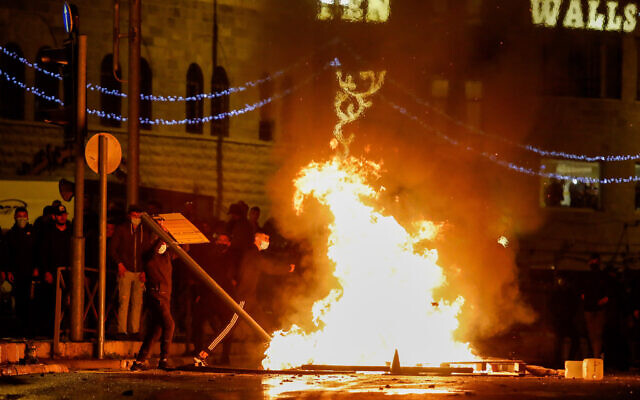 Israeli police officers clash with Arabs outside Damascus Gate in Jerusalem on April 22, 2021. (Olivier Fitoussi/Flash90) 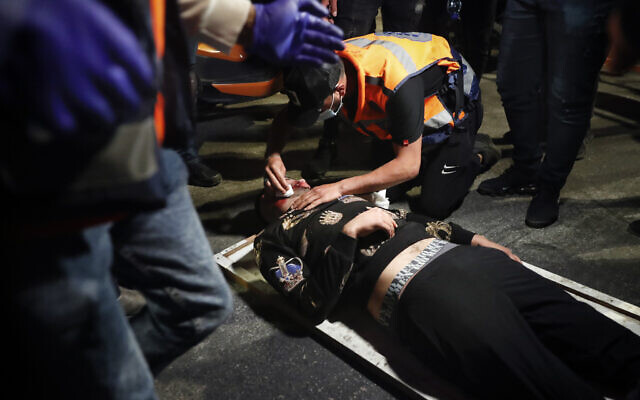 A wounded Palestinian demonstrator receives treatment after he was hit during clashes with Israeli police at Damascus Gate just outside Jerusalem’s Old City, Thursday, April. 22, 2021. (AP Photo/Ariel Schalit)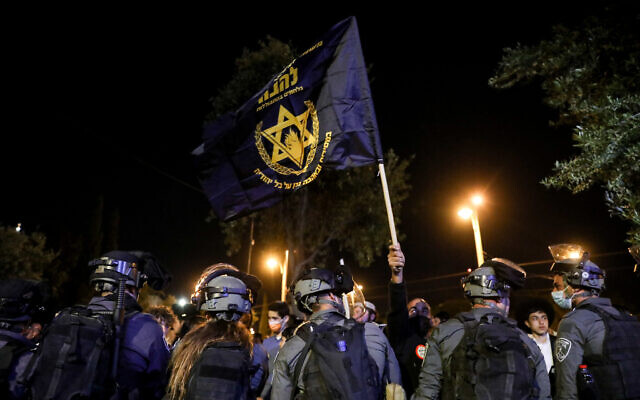 Police stand in front of demonstrators from the Lehava Jewish extremist group at Damascus Gate in Jerusalem on April 22, 2021. (Olivier Fitoussi/Flash90)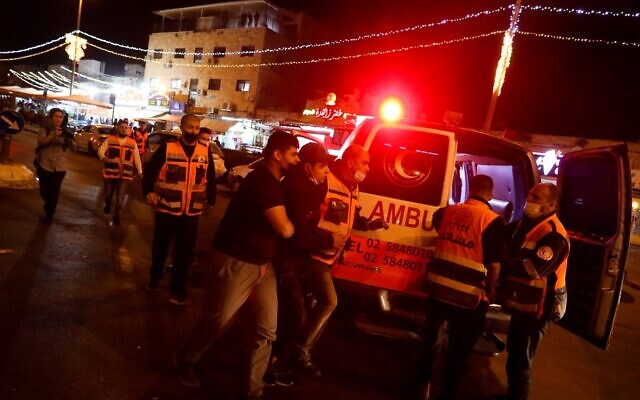 Clashes between Jews and Arabs at Damascus Gate in Jerusalem on April 22, 2021. (Olivier Fitoussi/Flash90)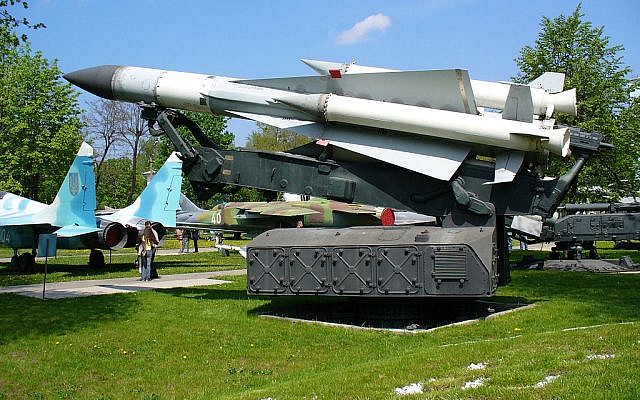 An SA-5 interceptor missile on display at the Ukrainian Air Force Museum. (George Chernilevsky/Wikimedia/CC BY-SA 3.0)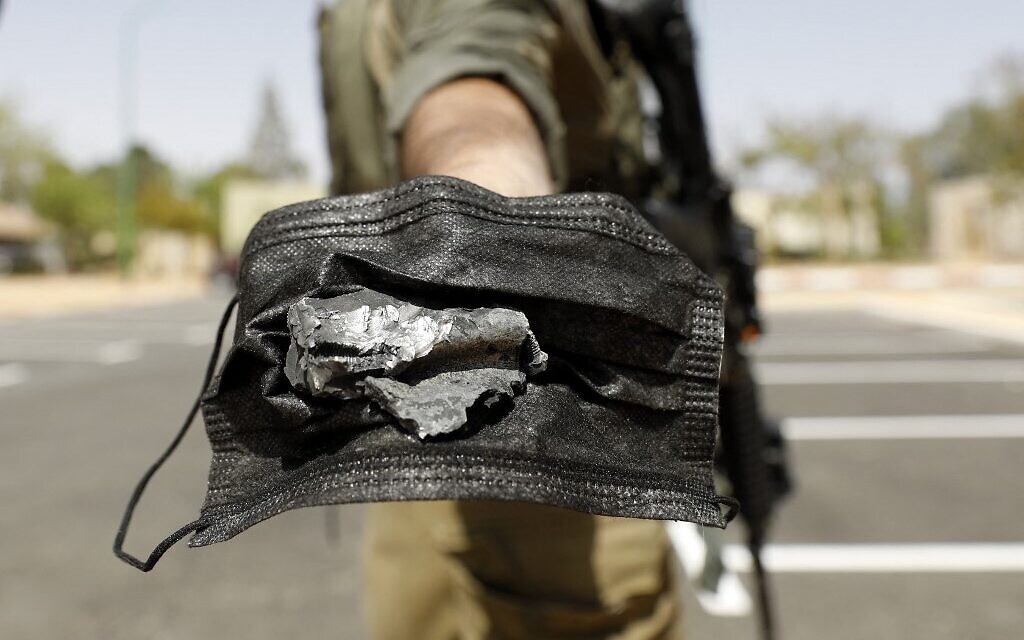 An Israeli soldier uses a mask to hold a piece of debris from a Syrian surface-to-air missile that landed near the Dimona nuclear site in Israel’s southern Negev desert, on April 22, 2021. (Ahmad GHARABLI / AFP)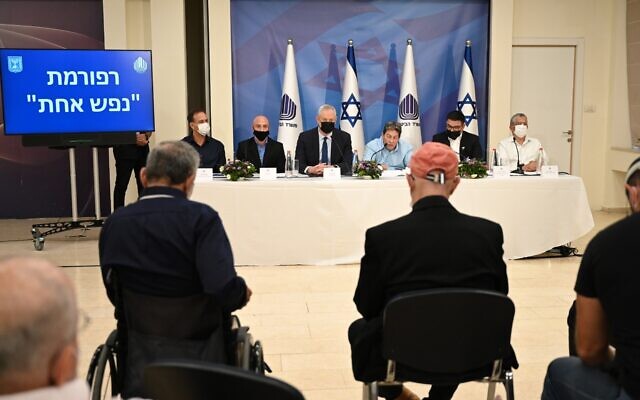 Defense Ministry officials unveil new reforms for Rehabilitation Department at defense headquarters in Tel Aviv on April 22, 2021. (Ariel Hermoni/Defense Ministry)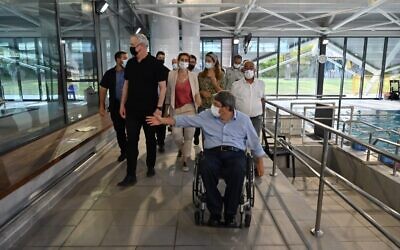 Defense Minister Benny Gantz, left, tours a rehabilitation center for wounded IDF veterans on April 21, 2021. (Ariel Hermoni/Defense Ministry)THE SHORASHIM BIBLICAL GIFT CATALOG 005http://mad.ly/7f9f64?pact=20013931524&fe=1Support Shorashim!To be removed from this News list, Please click here and put "Unsubscribe" in the subject line."Every man, as long as he does not violate the laws of justice, is left perfectly free to pursue his own interest his own way, and to bring both his industry and capital into competition with those of any other man or order of men."
-- Adam Smith (1723-1790) Scottish philosopher and economistPleaseRememberThese Folks In Prayer-Check oftenThey Change!Pray that the world would WAKE UP! Time for a worldwide repentance!	ALL US soldiers fighting for our freedom around the world 	Pray for those in our 	government to repent of their wicked corrupt ways.Pray for AB family – Wife just diagnosed with brain tumorPray for AS – post knee replacement – some problems and another one scheduled. Pray for TR – abnormal Mammogram having double biopsy – Mastectomy Scheduled Pray for ZH - having trouble with PTSDPray for LAC – recurrent cancer getting treatmentPray for KL – troubling spiritual situation.Pray for Ella – emotionally disturbed abused child and brother with ? heart problemPray for JN – Neuro disease Pray for MS – Job issues and changePray for BB – Severe West Nile Fever –still not mobile- improving!Pray for RBH – cancer recurrencePray for Felicia – post op problems – continuing Pray for SH and family – lady’s husband passed away and she is in Nursing home. Not doing well.Pray for MP – Very complex problemsPray that The Holy One will lead you in Your preparations for handling the world problems.  – 	Have YOU made any preparations?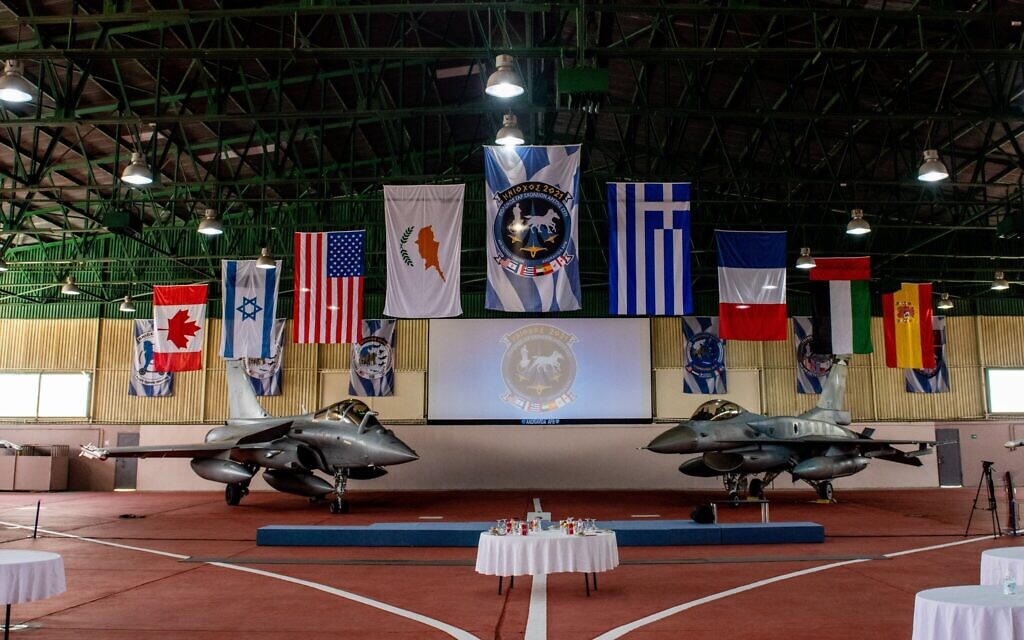 The flags of the eight countries taking part in the Hellenic Air Force’s ‘INIOCHOS 2021’ multinational aviation exercise are displayed inside an airplane hangar in April 2021. (Israeli Air Force/Twitter)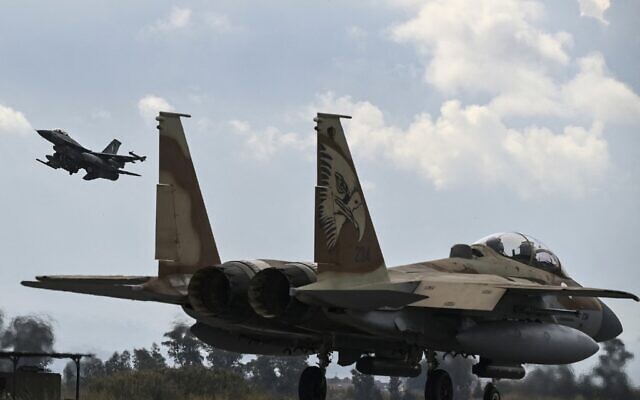 A Hellenic Air Force F-16 jet takes off behind an Israeli F-15 from the military airport of Andravida in southern Greece, as part of the Hellenic Air Force's 'INIOCHOS 2021' multinational aviation exercise on April 19, 2021. (ARIS MESSINIS / AFP)THE SHORASHIM BIBLICAL GIFT CATALOG 005http://mad.ly/7f9f64?pact=20013931524&fe=1Support Shorashim!To be removed from this News list, Please click here and put "Unsubscribe" in the subject line."There will never be a really free and enlightened State until the State comes to recognize the individual as a higher and independent power, from which all its own power and authority are derived, and treats him accordingly."
-- Henry David Thoreau (1817-1862) American author, poet, philosopher, polymath, abolitionist, naturalist, tax resister, development critic, surveyor, historian, and transcendentalistPleaseRememberThese Folks In Prayer-Check oftenThey Change!Pray that the world would WAKE UP! Time for a worldwide repentance!	ALL US soldiers fighting for our freedom around the world 	Pray for those in our 	government to repent of their wicked corrupt ways.Pray for AB family – Wife just diagnosed with brain tumorPray for AS – post knee replacement – some problems and another one scheduled. Pray for TR – abnormal Mammogram having double biopsy – Mastectomy Scheduled Pray for ZH - having trouble with PTSDPray for LAC – recurrent cancer getting treatmentPray for KL – troubling spiritual situation.Pray for Ella – emotionally disturbed abused child and brother with ? heart problemPray for JN – Neuro disease Pray for MS – Job issues and changePray for BB – Severe West Nile Fever –still not mobile- improving!Pray for RBH – cancer recurrencePray for Felicia – post op problems – continuing Pray for SH and family – lady’s husband passed away and she is in Nursing home. Not doing well.Pray for MP – Very complex problemsPray that The Holy One will lead you in Your preparations for handling the world problems.  – 	Have YOU made any preparations?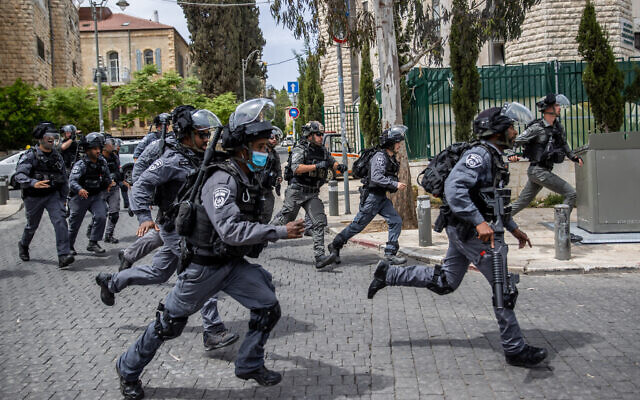 Police officers during a raid in the ultra orthodox Jewish neighobrhood of Meah Shearim, Jerusalem, April 20, 2021. (Yonatan Sindel/Flash90)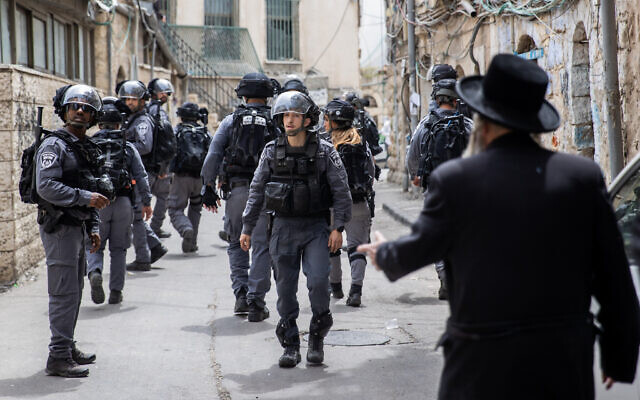 Police officers during a raid in the ultra-Orthodox Jewish neighborhood of Mea Shearim, Jerusalem, April 20, 2021. (Yonatan Sindel/Flash90)Biden administration is successfully driving Ukraine towards an early demise.https://www.youtube.com/watch?v=seMLG4l9j1wThis is a most interesting yet disturbing 5 minute video analysis of what is happening. People need to wake up. – rdb]THE SHORASHIM BIBLICAL GIFT CATALOG 005http://mad.ly/7f9f64?pact=20013931524&fe=1Support Shorashim!To be removed from this News list, Please click here and put "Unsubscribe" in the subject line."There is in all of us a strong disposition to believe that anything lawful is also legitimate.
This belief is so widespread that many persons have erroneously held that things are 'just' because the law makes them so."
-- Frederic Bastiat (1801-1850) [Claude Frederic Bastiat] French economist, statesman, and author. He did most of his writing during the years just before -- and immediately following -- the French Revolution of February 1848PleaseRememberThese Folks In Prayer-Check oftenThey Change!Pray that the world would WAKE UP! Time for a worldwide repentance!	ALL US soldiers fighting for our freedom around the world 	Pray for those in our 	government to repent of their wicked corrupt ways.Pray for AB family – Wife just diagnosed with brain tumorPray for AS – post knee replacement – some problems and another one scheduled. Pray for TR – abnormal Mammogram having double biopsy – Mastectomy Scheduled Pray for ZH - having trouble with PTSDPray for LAC – recurrent cancer getting treatmentPray for KL – troubling spiritual situation.Pray for Ella – emotionally disturbed abused child and brother with ? heart problemPray for JN – Neuro disease Pray for MS – Job issues and changePray for BB – Severe West Nile Fever –still not mobile- improving!Pray for RBH – cancer recurrencePray for Felicia – post op problems – continuing Pray for SH and family – lady’s husband passed away and she is in Nursing home. Not doing well.Pray for MP – Very complex problemsPray that The Holy One will lead you in Your preparations for handling the world problems.  – 	Have YOU made any preparations?THE SHORASHIM BIBLICAL GIFT CATALOG 005http://mad.ly/7f9f64?pact=20013931524&fe=1Support Shorashim!To be removed from this News list, Please click here and put "Unsubscribe" in the subject line."True liberty cannot exist apart from the full rights of property, for property is the only crystallized form of free faculties... The whole meaning of socialism is a systematic glorification of force...  No literary phrases about social organisms are potent enough to evaporate the individual, who is the prime, indispensable, irreducible element." 
-- Auberon Herbert (1838-1906) English writer, theorist, philosopher, 19th century individualist, member of the Parliament of the U.K.PleaseRememberThese Folks In Prayer-Check oftenThey Change!Pray that the world would WAKE UP! Time for a worldwide repentance!	ALL US soldiers fighting for our freedom around the world 	Pray for those in our 	government to repent of their wicked corrupt ways.Pray for AB family – Wife just diagnosed with brain tumorPray for AS – post knee replacement – some problems and another one scheduled. Pray for TR – abnormal Mammogram having double biopsy – Mastectomy Scheduled Pray for ZH - having trouble with PTSDPray for LAC – recurrent cancer getting treatmentPray for KL – troubling spiritual situation.Pray for Ella – emotionally disturbed abused child and brother with ? heart problemPray for JN – Neuro disease Pray for MS – Job issues and changePray for BB – Severe West Nile Fever –still not mobile- improving!Pray for RBH – cancer recurrencePray for Felicia – post op problems – continuing Pray for SH and family – lady’s husband passed away and she is in Nursing home. Not doing well.Pray for MP – Very complex problemsPray that The Holy One will lead you in Your preparations for handling the world problems.  – 	Have YOU made any preparations?Israeli veterans and disabled IDF soldiers protest outside the Ministry of Defense in Tel Aviv for better financial and medical aid, April 18, 2021.(Miriam Alster/FLASH90)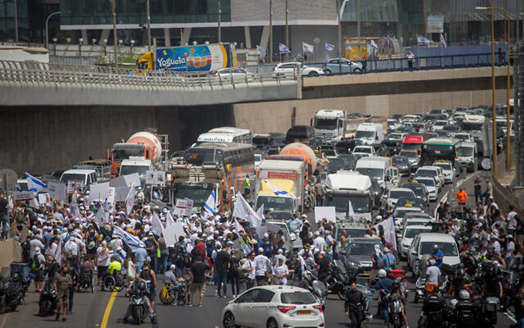 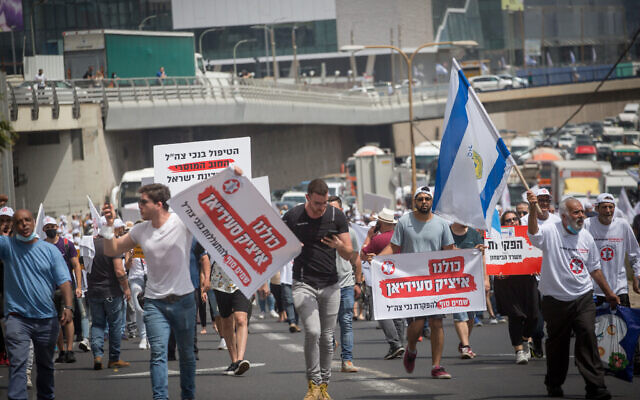 Israeli veterans and disabled IDF soldiers protest outside the Ministry of Defense in Tel Aviv for better financial and medical aid, April 18, 2021.(Miriam Alster/FLASH90)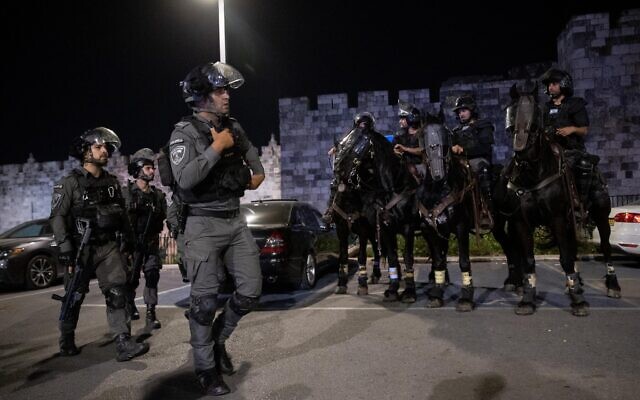 Police Officers stand guard during clashes between Palestians and Israeli police outside Damascus Gate in Jerusalem on April 18, 2021. (Yonatan Sindel/Flash90)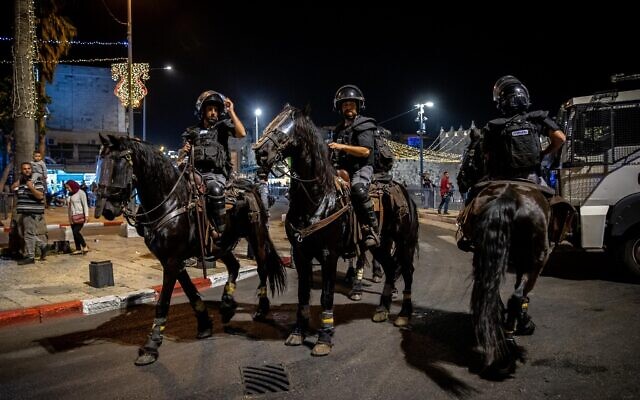 Police Officers stand guard during clashes between Palestians and Israeli police outside Damascus Gate in Jerusalem on April 18, 2021. Clashes erupted after Israeli police put barriers that prevented people from sitting on the steps in the plaza outside the gate. Photo by Yonatan Sindel/Flash90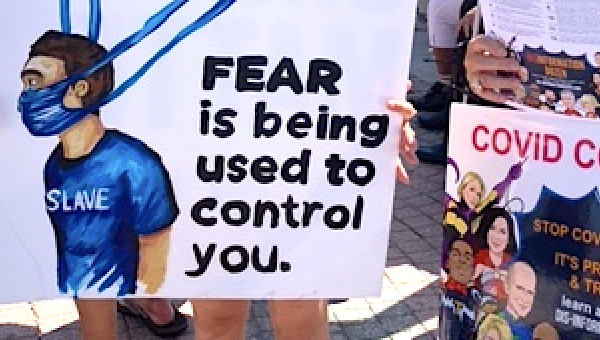 A sign at the 'Million Maskless March' at Las Olas Beach in Fort Lauderdale, Florida, on Saturday, April 10, 2021. (Photo special to WND courtesy Nadine Nixon)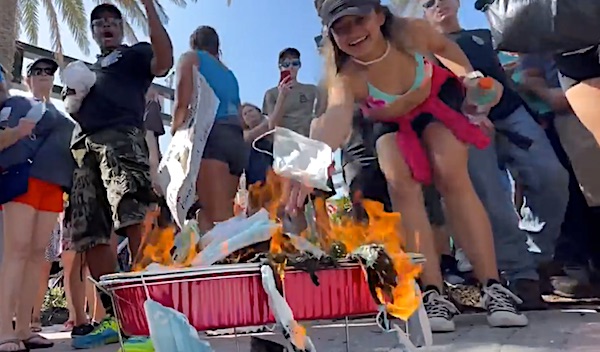 A woman joins hundreds of others in burning her COVID-19 face mask during the 'Million Maskless March' at Las Olas Beach in Fort Lauderdale, Florida, on Saturday, April 10, 2021. (Video screenshot)This is an excellent overview of the information that Dr. Fuellmichs is getting so that he can begin class action law suits in order to hold people accountable for their actions in this plan-demic. Long but worth the read. https://jdfor2020.com/wp-content/uploads/2020/10/goldenageofgaia.com-Transcript-of-Dr-Reiner-Fuellmichs-Crimes-Against-Humanity.pdf  THE SHORASHIM BIBLICAL GIFT CATALOG 005http://mad.ly/7f9f64?pact=20013931524&fe=1Support Shorashim!To be removed from this News list, Please click here and put "Unsubscribe" in the subject line.The cause of the causesPut the wind back in me, take the rain off meI had a sea time to rest, I got used to it a bit actuallyAnd in the open space, you can see the sun on the horizonNo doubt I'm sure, at the end the way will be clearer-Just open for usGates of Faith, Gates of UnderstandingThat we have no king ...refrainBut youThe cause of the causes, the cause of the causesTerrible fameAnd only you are handsome to thank, for all the days and all the nightsWe left the box, to a different realityRedeem the prisoners of power and trapped in the netAlso get the black and white, with all the colors of the rainbowMishnah Avot, Chapter 3, a favorite of a man created in B'Tselem-Just open for usGates of the bride, gates of the beginningBecause we do not have a king ...RefrainBut youThe cause of the causes, the cause of the causesTerrible fameAnd only you are handsome to thank, for all the days and all the nightsBut youThe cause of the causes, the cause of the causesHear prayersAnd only for youNice to thank you, for all the days and all the nights"Freedom to differ is not limited to things that do not matter much. That would be a mere shadow of freedom. The test of its substance is the right to differ as to things that touch the heart of the existing order." 
-- Justice Robert H. Jackson (1892-1954), U. S. Supreme Court JusticePleaseRememberThese Folks In Prayer-Check oftenThey Change!Pray that the world would WAKE UP! Time for a worldwide repentance!	ALL US soldiers fighting for our freedom around the world 	Pray for those in our 	government to repent of their wicked corrupt ways.Pray for AS – post knee replacement – some problems and another one scheduled. Pray for TR – abnormal Mammogram having double biopsy – Mastectomy Scheduled Pray for ZH - having trouble with PTSDPray for LAC – recurrent cancer getting treatmentPray for KL – troubling spiritual situation.Pray for Ella – emotionally disturbed abused child and brother with ? heart problemPray for JN – Neuro disease Pray for MS – Job issues and changePray for BB – Severe West Nile Fever –still not mobile- improving!Pray for RBH – cancer recurrencePray for Felicia – post op problems – continuing Pray for SH and family – lady’s husband passed away and she is in Nursing home. Not doing well.Pray for MP – Very complex problemsPray that The Holy One will lead you in Your preparations for handling the world problems.  – 	Have YOU made any preparations?THE SHORASHIM BIBLICAL GIFT CATALOG 005http://mad.ly/7f9f64?pact=20013931524&fe=1Support Shorashim!To be removed from this News list, Please click here and put "Unsubscribe" in the subject line.It's a simple song for you Heavenly FatherThat you hear my prayer now hear my voice calling to youWhen the heart was already thirsty and my mind spilled like waterThat the night will pass and the dawn will riseYou are my light, strengthen meBring me closer to you alreadySend balm and hope in the heart will always be,That's the secret if I do not hide my faceYou will not hide your faceEven on a cold night under all the darkness a beautiful lightEven if I whispered you would understand to my heart I knewHeal my pain because you are my father always a keeperIn such a big world if I forgot and made a mistake againOnly hold in my hand you love me"To the size of the state there is a limit, as there is to plants, animals and implements, for none of these retain their facility when they are too large."
-- Aristotle (384-322 BC) Greek philosopherPleaseRememberThese Folks In Prayer-Check oftenThey Change!Pray that the world would WAKE UP! Time for a worldwide repentance!	ALL US soldiers fighting for our freedom around the world 	Pray for those in our 	government to repent of their wicked corrupt ways.Pray for AS – post knee replacement – some problems and another one scheduled. Pray for TR – abnormal Mammogram having double biopsy – Mastectomy Scheduled Pray for ZH - having trouble with PTSDPray for LAC – recurrent cancer getting treatmentPray for Ella – emotionally disturbed abused child and brother with ? heart problemPray for JN – Neuro disease Pray for MS – Job issues and changePray for BB – Severe West Nile Fever –still not mobile- improving!Pray for RBH – cancer recurrencePray for Felicia – post op problems – continuing Pray for SH and family – lady’s husband passed away and she is in Nursing home. Not doing well.Pray for MP – Very complex problemsPray that The Holy One will lead you in Your preparations for handling the world problems.  – 	Have YOU made any preparations?THE SHORASHIM BIBLICAL GIFT CATALOG 005http://mad.ly/7f9f64?pact=20013931524&fe=1Support Shorashim!To be removed from this News list, Please click here and put "Unsubscribe" in the subject line.